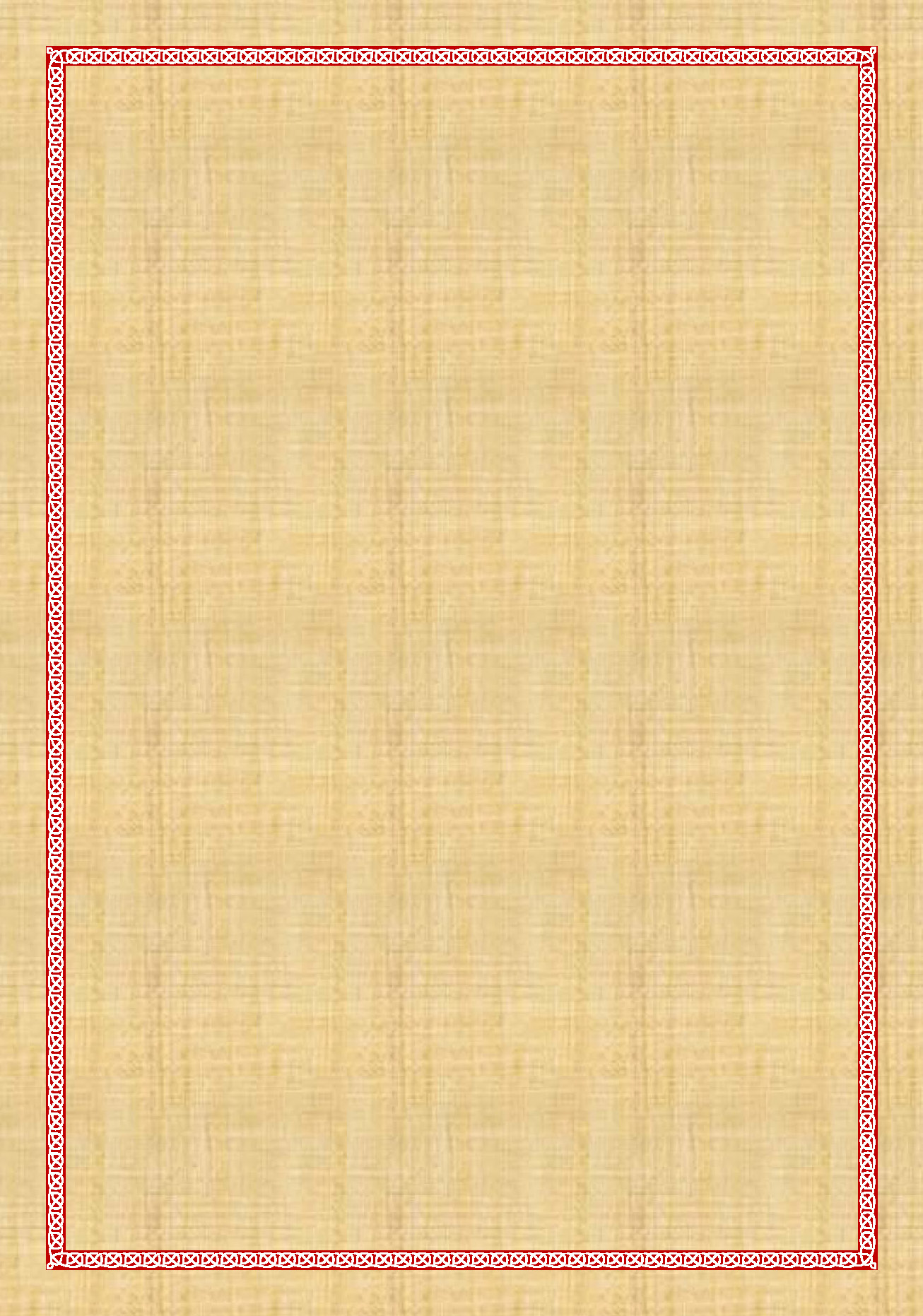 Περιεχόμεναἦχος α΄Βασιλείου ΝικολαΐδουΚυ_ ρι_ ε_.ε_ λε_.ε_ ε_ η_ σον_Κυ_ ρι_ ε_ ε_ λε_.ε_ ε_ η_ σον_Κυ_ ρι_ ε_ ε_ λε_.ε_ ε_ η_ σον_Κυ_ ρι_ ε_.ε_ λε_.ε_ ε_ η_ σονΠα_ ρα_ α_ σχου_ ου_ Κυ_.υ_ υ_ ρι_ ε_Πα_ ρα_ α_ σχου_ ου_  Κυ_.υ_ υ_ ρι_ ε_Πα_ ρα_ α_ σχου_ ου_  Κυ_.υ_ υ_ ρι_ ε_Πα_ ρα α _σχου_ ου_  Κυ_.υ_ υ_ ρι_ ε_Σοι_ Κυ_ ρι_ ε_Α_ μην_Και_ τω_ πνευ_ μα_ τι_ ι_.ι_ σου_Α_ γα_ πη_ σω_ σε_ Κυ_ ρι_ ε_ η_ ι_ σχυς_ μου_ Κυ_ ρι_ ος_ στε_ ρε_ ω_ μα_ α_ α_ μου_ και_ κα_ τα_ φυ γη_ μου_.και_ αι_ ρυ_ υ_ στη_ η_ ης_ μου_Πα_ τε_ ρα_ Υι_ ον_ και_ Α_ γι_ ον_ Πνευ_ μα_ Τρι_ α_ δα_ ο_ μο_ ο_ ου_ σι_ ον_  και_.α_ α_ χω_ ω_ ρι_ ιι_.ι_ στον_Ε_ λε_ ον_ ει_ ρη_ η_.η_ η_ νης_ θυ_ σι_ ι_.ι_ αν_ αι_ νε_.σε_.ως_Και_ με_ τα_ του_ πνευ_ μα_ το_.ος_ σου_Ε_ χο_ μεν_ προς_ τον_ Κυ_.ρι_ ον_Α_ α_.ξι_ ο_ ον_ και_ δι_ ι_ και_ αι_ αι_.αι_ ον_Α_ γι_ ος_ Α_ γι_ ος_ Α_ γι_ ος_  Κυ_ ρι_ ος_ Σαβ_ βα_ ωθ_ πλη_ η_ ρης_.ο_ ου_ ρα_ α_ νο_ ος_.και_.η_ γη_ της_ δο_ ξης_ σου_ ω_ σαν_ να_ α_.εν_ τοις_ υ_ ψι_ στοις_ ευ_ λο_ γη_ με_ νος_ ο_ ερ_ χο_. με_ νος_ εν_ ο_ νο_ μα_ τι_ Κυ_ ρι_.ι_ ου_ ω_ σαν_ να_ α_ ο_ εν_ τοις_.υ_ ψι_.ι_ ι_ ι_ στοις_Α_ α_.α_ α_ μην_Α_ α_ α_ α_ α_ α_ α_.α_ α_ μην_ Σε_.ε_ υ_ μνου_ ου_ ου_ ου_.ου_ μεν_ σε_.ε_ ευ_ λο_ γου_ ου_ ου_ ου_.ου_ μεν_  σοι_ ευ_ χα_ ρι_ στου_ ου_.με_ εν_  Κυ_ υ_ υ_ υ_ υ_ υ_.υ_ ρι_.ι_ ε_ και_ δε_ ε_ ο_.με_.θα_ α_.α_ α_ σου_ ο_ ο_.Θε_ ε_ ο_ ο_ ο_ ο_.ος_ η_ η_ η_ η_.η_ μων_Ἄξιόν ἐστιν... ἕτεραΓρηγορίου Πρωτοψάλτου ΙΑ_ ξι_ ον_ ε_ στι_ ιν_.ως_ α_ λη_ η_ η_ θω_ ως_ μα_ κα_ ρι_ ζει_ ειν_.σε_ την_ Θε_ ο_ ο_ το_ ο_ ο_ ο_ ο_ κο_ ον_ την_ α_ ει_ μα_ κα_ α_.ρι_ ι_ στον_ και_ παν_ α_ μω_ μη_ η_ η_ τον_ και_ μη_ τε_ ε_ ρα_ α_ του_ ου_ Θε_ ε_.ε_ ου_ ου_ ου_ η_ η_ η_ μω_ ων_ την_ τι_ μι_ ω_ τε_ ε_ ε_ ραν_ των_ Χε_ ρου_ ου_ ου_ βι_ ιμ_ και_ εν_ δο_ ξο_ τε_ ε_ ε_ ραν_ α_ συγ_ κρι_ ι_ ι_ τω_ ω_ ως_ τω_ ω_.ων_  Σε_ ε_.ρα_ α_ α_ φιμ_ την_ α_ δι_ α_ α_ φθο_ ο_ ο_ ο_ ρω_ ω_ ως_ Θε_ ο_ ο_ ο_ ον_ Λο_ ο_ γον_ τε_ ε_.κου_ ου_ ου_ σα_ αν_ την_ ο_ ον_ τως_ Θε_ ο_ το_ ο_ κο_ ον_ σε_ με_ γα_ α_ λυ_ υ_ υ_ υ_ υ_ νο_ ο_ ο_ ο_ με_ ε_ ε_ εν_τὸ αὐτὸ Γρηγορίου... (διασκ. Β. Νικολαΐδου)Α ξι_ ον_ ε_ ε_ στι_ ιν_.ως_ α_ α_ α_ λη_ η_.η_ θω_ ως_  μα_ κα_ ρι_ ι_ ζειν_ σε_ ε_ τη_.ην_ Θε_ ο_.ο_ ο_ το_ ο_ ο_ ο_ κον_   την_ α_ ει_ μα_ κα_.ρι_ ι_ στον_ και_ παν_ α_ μω_ μη_ η_.η_ τον_  και_ μη_ τε_ ε_ ρα_ του_ ου_ Θε_.ε_ ε_ ε_ ου_ ου_.ου_ η_ μω_ ων_  την_ τι_ μι_ ω_ τε_.ε_ ε_ ε_ ραν_ τω_ ων_ Χε_ ε_ ε_ ρου_ ου_.ου_ βι_.ιμ_   και_ εν_ δο_ ξο_ τε_ ε_ ε_.ε_ ραν_ α_ συγ_ κρι_ ι_ ι_ τω_ ως_ τω_.ω_ ω_ ων_ Σε_ ε_.ε_ ρα_ φι_ ιμ_  την_ α_ δι_ α_ φθο_ ο_ ο_ ο_ ρω_ ω_ ως_ .Θε_ ο_ ο_ ον_ Λο_ ο_ ο_.ο_ γον_ τε_.ε_ .κου_ ου_ ου_ σα_ α_ αν_  την_ ο_ ον_ τως_ Θε_ ο_ το_ ο_ κο_ ον_  σε_.ε_.ε_ με_ γα_ α_ α_  λυ_ υ_ υ_ υ_ υ_ .νο_ ο_ ο_ ο_ με_ ε_  ε_ ε_ ε_ ε_ ε_.ε_ εν_ Γρηγορίου Πρωτοψάλτου ΙΙΑ_ ξι_ ον_ ε_ στι_ ι_ ιν_.ως_ α_ λη_ η_.η_ θω_ ως_ μα_ κα_ ρι_ ι_ ι_ ι_.ι_ ζει_ ει_ ει_ ει_ ειν_ σε_ την_ Θε_ ε_.ο_ ο_ το_ ο_ ο_ ο_ κο_ ο_ ον_ την_ α_ ει_ μα_ κα_ ρι_ ι_ στον_ και_ παν_ α_ μω_ ω_.ω_ ω_ μη_ η_ η_ η_ η_ τον_ και_ μη_ τε_ ε_ ρα_ α_ του_ ου_ Θε_ ε_ ου_ ου_ η_ η_ μω_ ων_ την_ τι_ μι_ ω_ τε_.ε_.ε_ ε_ ρα_ αν_.των_ Χε_ ρου_ ου_.ου_ βι_ ιμ_ και_.αι_ ε_.εν_ δο_ ξο_ ο_ τε_ ε_ ε_ ε_ ρα_ α_ αν_ α_ συγ_ κρι_ ι_ ι_ ι_ τω_ ως_ τω_ ων_.Σε_ ρα_ α_.α_ φι_ ι_ ι_ ιμ_ τη_.ην_ α_ δι_ α_ α_ φθο_ ο_ ο_ ρω_ ως_ Θε_ ο_ ο_ ο_ ον_ Λο_ ο_ ο_ γο_ ο_.ον_ τε_.ε_.ε_ κου_ ου_ ου_ ου_ ου_ σα_ α_ α_ α_ α_ α_.αν_ τη_ ην_ ο_ ον_ τω_ ως_ Θε_ ο_ το_ ο_ ο_.ο_ ο_.ο_ κον_ σε_ ε_.με_ ε_ γα_ λυ_ υ_.υ_ νο_ ο_ ο_ ο_ με_ ε_ ε_ ε_ ε_ ε_ ενΧουρμουζίου ΧαρτοφύλακοςΑ_ ξι_ ον_ ε_ στιν_ ω_ ως_ α_ λη_ η_.η_ θω_ ως_ μα_ κα_ ρι_ ι_ ζει_ ει_.ειν_ σε_ την_ Θε_ ε_ ο_ ο_.ο_ το_ ο_ ο_ ο_ ο_ κον_ την_ α_ ει_ μα_ α_ κα_ α_.ρι_ ι_ ι_ στο_ ο_ ον_.και_ παν_ α_ α_ μω_ μη_ η_ το_.ον_ και_ μη_ τε_ ε_.ε_ ε_ ε_ ρα_ του_ ου_.Θε_ ε_ ου_ ου_ ου_ η_ η_ η_ η_ μων_ την_ τι_ μι_ ω_ τε_ ε_ ε_ ε_ ε_ ρα_.αν_ των_ Χε_ ρου_ ου_.ου_ βι_ ιμ_ και_ εν_ δο_ ξο_ ο_ τε_ ε_ ε_ ε_ ρα_.αν_ α_ συγ_ κρι_ ι_ ι_ τως_ τω_.ω_ ω_ ω_.ων_ Σε_ ε_.ρα_ α_ α_ φιμ_ την_ α_ δι_ α_ α_ φθο_ ο_ ο_ ο_ ρω_ ως_ Θε_ ο_ ο_ ον_ Λο_ ο_.ο_ ο_ γο_ ον_ τε_ κου_ ου_ ου_ ου_ ου_ σαν_ την_ ο_...ον_  τω_.ως_ Θε_ ο_ ο_ το_ ο_ ο_ κο_.ον_ σε_ με_ ε_.γα_ λυ_ υ_ υ_ υ_.υ_ νο_ ο_ ο_ ο_ με_ ε_ ε_ εν_Δημητρίου ΜουρΑ_ ξι_ ον_ ε_ στι_ ι_ ιν_ ως_ α_ α_ λη_ η_ η_ θω_ ω_ ω_ ως_ μα_ κα_ ρι_ ι_ ι_.ζει_ ειν_ σε_ ε_ ε_ την_ Θε_ ο_ το_ ο_ ο_ ο_ ο_ ο_.ο_ ο_ ο_ κο_.ο_ ον_ την_ α_ ει_ μα_ κα_ α_.ρι_ ι_ στον_ και_ παν_ α_ μω_.μη_ η_ το_ ο_ ον_ και_ μη_ τε_ ε_ ε_ ε_ ε_ ε_ ε_ ρα_.α_  του_ Θε_ ου_ ου_ ου_ ου_ ου_ ου_.ου_ η_ η_ μω_.ω_ ων_ την_ τι_ μι_ ω_ τε_ ε_.ραν_ των_ Χε_ ρου_ ου_ ου_ βι_ ι_ ι_ ιμ_ και_ εν_ δο_ ξο_ τε_ ε_ ε_ ε_ ε_ ε_ ε_ ρα_ α_ αν_ α_ συγ_ κρι_ ι_ ι_ ι_ ι_ ι_ τως_ των_ Σε_ ε_ ε_ ε_ ε_ ε_.ε_ ρα_ α_ φι_.ι_ ιμ_ τη_ ην_ α_ α_ δι_ α_ φθο_ ο_ ο_ ο_ ο_ ο_ ο_ ο_ ρως_ Θε_ ον_ Λο_ ο_ ο_ ο_ ο_ ο_ γον_ τε_ κου_ ου_ ου_ ου_ ου_ ου_ σαν_ την_ ον_ τως_ Θε_ ο_ το_ ο_.κον_ σε_ με_ γα_ λυ_ υ_ υ_ υ_ υ_ υ_.υ_ νο_ ο_ με_ ε_ _ ε_.ε_ ε_ ε_ ε_ ε_ ε_ ε_ ε_ ε_ ε_ ε_ ε_ ε_ ε_ ε_ ε_ εν_Νεκταρίου μοναχοῦ τοῦ ΒλάχουΑ ξι_ ον_ ε_.ε_ στι_ ιν_.ω_ ως_ α_ α_ λη_ η_ θω_ ως_ μα_ α_ κα_ α_ ρι_ ι_ ι_.ι_ ι_ ζει_ ειν_ σε_ ε_ ε_ την_.Θε_ ε_.ε_ ο_ ο_ ο_ το_ ο_ ο_ ο_ ο_ κον_ την_ α_ α_ ει_ μα_ κα_.ρι_ ι_ ι_ στο_.ον_ και_ αι_ αι_ πα_.αν_ α_.α_ α_ μω_ ω_.μη_ η_ η_ το_ ον_ και_ μη_ τε_ ε_ ε_ ε_ ε_ ε_ε_ ε_ ε_ ε_.ε_ ρα_ α_ α_ α_.του_ ου_.ου_ Θε_ ε_ ε_ ου_ ου_.η_ η_ η_ μων_ την_ τι_ μι_ ι_ ω_ τε_ ε_.ε_ ε_ ρα_ αν_ των_ Χε_ ρου_ ου_.ου_ βι_.ι_ ι_ ιμ_ και_ εν_ δο_ ξο_ τε_ ε_ ε_ ε_ ε_ ε_ ε_ ε_ ε_ ε_.ε_ ρα_ α_ α_.α_ αν_ α_ συγ_ κρι_.ι_ ι_.ι_.ι_ τω_.ω_.ως_ τω_ ω_ ων_ Σε_ ε_.ρα_ α_ α_ φι_ ι_ ιμ_ τη_.ην_ α_ δι_.ι_ α_ φθο_ ο_ ο_.ο_ ο_ ο_.ο_ ο_.ο_ ο_ ο_ ρω_ ως_ Θε_ ον_ λο_ ο_ ο_ γο_ ο_.ον_ τε_.ε_ ε_ κου_ ου_ ου_ ου_ ου_ σαν_ την_ ο_ ο_ ο_ ο_ ο_ ο_.ο_ ο_ ον_ τω_ ως_ Θε_ ο_ το_ ο_ ο_ ο_ κο_.ο_ ο_ ον_ σε_.ε_ ε_ ε_ ε_ ε_ ε_ με_ ε_.γα_ α_ λυ_ υ_ υ_ υ_ υ_ νο_ ο_ ο_ ο_ με_ ε_ ε_ ε_ ε_ ε_ ε_ ε_ ε_ ε_.ε_ εν_ Δοσιθέου ΚατουνακιώτουΑ ξι_ ον_ ε_ στι_ ιν_.ως_ α_ λη_ η_ θω_ ω_ ως_ μα_ α_ κα_ ρι_ ι_ ι_.ι_ζει_ει_ ει_ ειν_ σε_ ε_.τη_ ην_ Θε_ ε_ ο_.ο_ το_.ο_ ο_ κο_ ον_ τη_.η_ ην_ α_ ει_ ει_ μα_ κα_ α_ ρι_ ι_ στο_ ον_ και_ πα_ αν_ α_ μω_ ω_ ω_ ω_ μη_ η_ η_ η_ τον_  και_.αι_ μη_ τε_ ε_ ρα_ του_ ου_ Θε_.ε_ ου_ ου_.ου_ η_ μω_ ων_ την_ τι_ μι_ ι_ ι_ ι_ ω_ ω_ τε_ ε_.ε_ ραν_ των_ Χε_ ρου_ ου_ βι_ ι_ ι_ ιμ_ και_ αι_ εν_ δο_ ο_ ξο_ τε_ ε_ ε_ ε_ ρα_ αν_ α_.α_ συγ_ κρι_ ι_ ι_ ι_ τω_ ως_ των_ Σε_.ε_ ρα_ φι_ ιμ_  τη_ η_ η_ ην_ α_ δι_.ι_ α_ α_ φθο_ ο_ ο_ ρως_ Θε_ ον_ Λο_ γον_ τε_ ε_ κου_ ου_ ου_ σα_ αν_ την_ ο_.ον_ τως_ Θε_ ε_.ο_ το_ ο_ ο_ κον_  σε_ με_ γα_ α_ λυ_ υ_ υ_ υ_ υ_ νο_ ο_ ο_ ο_  με_ ε_ ε_ εν_Πολίτικης Παραδόσεως (Ὀκτάηχον)Α_ ξι_ ον_ ε_ ε_ στι_ ιν_.ως_ α_ α_ α_ λη_ θως_ μα_ κα_ ρι_ ζει_ ειν_ σε_.ε_ τη_.η_ ην_ Θε_ ε_ ε_ ο_.ο_ το_ ο_.ο_ κον_ την_ α_ ει_ ει_ μα_ κα_.α_ α_ ρι_ στο_ ον_ και_ αι_ παν_ α_ α_ μω_ ω_ ω_ μη_ η_.η_ η_ η_ το_ ον_  και_ μη_ τε_ ε_ ρα_ του_ ου_ Θε_ ε_ ου_ ου_ ου_η_ η_ η_ η_ μων_  την_ τι_ μι_ ω_ τε_ ραν_ τω_ ων_ Χε_.ρου_ ου_ ου_ βιμ_ και_ εν_ δο_ ξο_ τε_ ε_ ε_ ρα_ αν_  α_ συγ_ κρι_ ι_ ι_ ι_ τω_ ω_ ως_.τω_ ων_ Σε_ ε_ ε_ ε_.ε_ρα_α_ α_ α_ φιμ_  την_ α_ δι_ α_ φθο_ ρω_.ω_ ω_.ως_ Θε_ ον_ Λο_ ο_.ο_ ο_ ο_.γο_ ο_ ον_.τε_ κου_ ου_ ου_ σα_ αν_ την_ ον_ τω_ ως_ Θε_.ο_.ο_ ο_το_ ο_ ο_ ο_ κον_  σε_ ε_ ε_ με_.ε_ γα_.α_ α_ λυ_ υ_.νο_ ο_ ο_ με_ ε_  ε_ ε_ ε_ ε_ ε_ ε_.ε_ εν_ Δημητρίου ΣουρλαντζῆΔι σὲ ὕφεσηKυ_ ρι_ ε_ ε_ λε_ η_ η_ σον_Κυ_ ρι_ ε_ ε_ λε_ η_ η_ σον_Κυ_ ρι_ ε_ ε_ λε_ η_ σον_Κυ_ ρι_ ε_ ε_ ε_ ε_ λε_ η_ η_ σον_Πα_ ρα_ σχου_ Κυ_ ρι_ ι_ ε_Πα_ ρα_ σχου_ Κυ_ ρι_ ι_ ε_Πα_ ρα_ σχου_ Κυ_ ρι_ ι_ ε_Πα_ ρα_ σχου_ Κυ_ ρι_ ι_ ε_Πα_ ρα_ σχουΚυ_ ρι_ ι_ ε_Πα_ ρα_ σχου_ Κυ_.υ_ ρι_ ι_ ι_ ι_ ε_Σοι_ Κυ_ ρι_ ι_ ε_Α_ μη_ ην_Και_ τω_ πνευ_ μα_ τι_ ι_ ι_ σου_Α_ γα_ πη_ η_ σω_ ω_ σε_ Κυ_ υ_ ρι_ ι_ ε_ ε_  η_ ι_ σχυ_ υ_ υ_ υ_ υς_ μου_ ου_ ου_ Κυ_ ρι_ ος_ στε_ ρε_ ω_ μα_ α_ α_ α_ μου_ και_ κα_ τα_ φυ_ γη_ η_ η_ η_ μου_ ου_ και_ αι_ αι_ ρυ_ υ_ στη_ η_ ης_ μου_ Πα_ τε_ ε_ ε_ ρα_ Υι_ ον_ και_ Α_ α_ γι_ ον_ Πνε_ ε_ ευ_ μα_ Τρι_ α_ α_ α_ δα_ ο_ μο_ ου_ ου_ ου_ σι_ ι_ ο_ ο_.ο_ ο_ ον_ και_ αι_ α_.α_ χω_ ρι_ στον_Ε λε_ ον_ ει_ ρη_ η_ η_ νης_ θυ_ σι_ ι_ α_ αν_ αι_.αι_ νε_ σε_ ως_Και_ αι_ με_.ε_ τα_ του_ πνευ_ μα_ το_ ο_ ος_ σου_Ε χο_ μεν_ προς_ τον_ Κυ_ υ_ υ_ ρι_ ι_ ι_ ον_Α_ ξι_ ο_ ον_ και_.αι_ δι_ και_ ον_Α_ γι_ ος_ Α_ γι_ ος_ Α_ γι_ ος_ Κυ_ ρι_ ος_ Σα_ βα_ ωθ_ πλη_ η_ ρης_ ο_ ου_ ρα_ νο_ ος_  και_ η_ γη_ η_ τη_.ης_ δο_ ξης_ σου_ ω_ ω_ σα_.αν_ να_ εν_ τοις_ υ_ ψι_ ι_ ι_ στοις_ ευ_ λο_ γη_ με_ ε_ νος_ ο_ ερ_ χο_ ο_ ο_ με_ ε_ ε_ νος_ ε_ εν_ ο_ ο_ νο_ μα_ τι_ Κυ_ ρι_ ι_ ι_ ου_ ω_ σαν_ να_ α_ α_ α_ α_ο_ εν_ τοις_ υ_ ψι_ ι_ ι_ ι_ στοις_Α_ α_ α_ α_ μη_ η_ η_ ην_Α_ μη_ η_ η_ η_ η_ η_ η_ η_ η_ η_ η_ η_ η_ α_ α_ μην_Σε_ ε_ υ_ υ_ μνου_ ου_ ου_ μεν_ σε_ ε_ ευ_ λο_ γου_ ου_ ου_ μεν_ σοι_ ευ_ χα_ α_ ρι_ στου_ ου_ ου_ με_ ε_ εν_ Κυ_ υ_ ρι_ ι_ ι_ ε_ και_ δε_ ο_ με_ θα_ α_ α_ α_ α_ σου_ ου_ ου_  ο_ ο_ ο_ Θε_ ε_ ε_ ο_ ος_ η_ η_ η_ μων_Ἄξιόν ἐστιν... τοῦ αὐτοῦΔι σὲ ὕφεσηΑ_ ξι_ ον_ ε_ στιν_ ω_ ω_ ως_ α_ λη_ η_ θως_ μα_ κα_ ρι_ ι_ ζει_ ειν_ σε_ ε_ ε_ την_ Θε_ ε_ ο_ το_ ο_ ο_ ο_ κον_ την_ α_ ει_ μα_ κα_ ρι_ ι_ ι_ στον_ και_ παν_ α_ μω_ μη_ η_ η_ τον_ και_ μη_ τε_ ε_ ρα_ του_ ου_ Θε_ ου_ ου_ η_ η_ η_ μων_ την_ τι_ μι_ ω_ τε_ ε_ ε_ ε_ ραν_ των_ Χε_ ρου_ ου_ βιμ_ και_ εν_ δο_ ξο_ τε_ ε_ ε_ ρα_ αν_  α_ συγ_ κρι_ ι_ ι_ τως_ των_ Σε_ ε_ ρα_ α_ α_ φιμ_ την_ α_ δι_ α_ φθο_ ο_ ο_ ο_ ο_ ο_ ο_ ο_ ρω_ ως_ Θε_ ο_ ον_ Λο_ γον_ τε_ κου_ ου_ ου_ ου_ σαν_ την_ ον_ τως_ Θε_ ο_ ο_ ο_ το_ ο_ ο_ ο_ κον_ σε_ ε_ ε_ ε_ με_ ε_ ε_ γα_ λυ_ υ_ υ_ νο_ ο_ ο_ ο_ με_ ε_ ε_ εν_ Κωνσταντίνου ΠαπαγιάννηΚυ_ ρι_ ε_.ε_ λε_.ε_ ε_ η_ σον_Κυ_ρι_ ε_ ε_ λε_ ε_ η_ σον_Κυ_ ρι_ ε_ ε_ ε_ λε_ ε_ η_ σον_Κυ_ ρι_ ε_ ε_ λε_.ε_ ε_ η_ σον_Κυ_ ρι_ ε_ ε_ λε_.ε_ ε_ η_ σον_aΚυ_.ρι_ ε_ ε_ λε_ ε_ η_ σονΠα_ ρα_ σχου_ Κυ_ υ_ ρι_ ε_Πα_ ρα_ α_ σχου_ Κυ_ υ_ ρι_ ε_Πα_ ρα_ σχου_ Κυ_ υ_ ρι_ ε_Πα_ ρα_ α_ σχου_ Κυ_.υ_ υ_ ρι_ ε_Πα_ ρα_ α_ σχου_ Κυ_ υ_ υ_.ρι_.ι_ ε_Πα_ ρα_ α_.σχου_ Κυ_ υ_ ρι_ ε_Σοι_.οι_.οι_ οι_ οι_ Κυ_ ρι_ ι_ ε_Α_ α_ μην_Και_ τω_ πνευ_ μα_ τι_.ι_ σου_Α γα_ πη_ η_ σω_ σε_ Κυ_ ρι_ ε_ η_ ι_ σχυ_ υ_ υς_ μου_ Κυ_ ρι_ ος_ στε_ ρε_ ω_ μα_ α_ α_ μου_ και_ κα_ τα_ φυ_ γη_ η_ η_.μου_ και_ αι_ ρυ_ υ_ στη_.ης_ μου_	 ἐκ χειρογράφου 24.10.2002*Πα_ τε_ ε_ ρα_ Υι_ ον_.και_ α_ α_.γι_ ον_ Πνε_ ε_ ευ_ μα_ Τρι_ α_.δα_ ο_ μο_ ου_ ου_ σι_ ι_ ον_ και_ αι_ α_ χω_.ρι_.ι_ στον_Ε_ λε_ ον_ ει_ ρη_ η_ η_ νης_ θυ_ σι_ ι_ αν_ αι_ νε_ σε_ ως_Και_ με_ τα_ του_ πνευ_ μα_ τος_ σου_Ε_ χο_ μεν_ προς_ τον_ Κυ_ υ_ ρι_ ι_ ον_Α_ α_ ξι_ ι_ ον_ και_ δι_ και_ ον_Α_ γι_ ος_ α_ γι_ ος_ α_ γι_ ος_ Κυ_ ρι_ ος_ Σα_ βα_ ωθ_ πλη_ ρης_ ο_ ου_ ρα_ νος_ και_ η_ γη_ τη_ ης_ δο_ ξης_ σου_ ω_ σαν_ να_.εν_ τοις_ υ_ ψι_ ι_ ι_ στοις_ ευ_ λο_ γη_ με_.νος_ ο_ ερ_ χο_ ο_ με_ ε_ νος_ εν_ ο_ νο_.μα_ τι_ Κυ_ ρι_ ι_ ι_ ου_ ω_ σαν_ να_ εν_ τοις_ υ_ ψι_ στοις_Α_.α_.α_ α_ μη_ η_.η_ ην_Α_ μη_ η_.η_ η_.η_ η_ ην_Σε_ ε_ υ_ υ_ μνου_ ου_.ου_ μεν_ σε_ ε_ ευ_ λο_ γου_ ου_ ου_ μεν_ σοι_ ευ_ χα_.ρι_ στου_ μεν_ Κυ_ ρι_ ε_ και_ δε_ ο_ με_ θα_ α_ α_ σου_ ο_ Θε_ ος_ η_ η_ μωνἌξιόν ἐστιν... τοῦ αὐτοῦΑ_ ξι_ ον_ ε_ στιν_ ω_ ως_ α_ λη_ η_ θως_ μα_ κα_ ρι_ ι_ ζει_ ειν_ σε_.ε_ ε_ την_ Θε_ ε_ ο_ το_ ο_ ο_ ο_ κον_ την_ α_ ει_ μα_ κα_ α_ ρι_ ι_ στον_ και_ παν_ α_ μω_ ω_ μη_ η_ το_.ον_ και_ μη_ τε_ ε_ ε_.ρα_ του_ ου_ Θε_ ου_ ου_.η_ η_ η_ μων_ την_ τι_ μι_ ω_ τε_ ραν_ των_ Χε_ ρου_ ου_ βιμ_ και_ εν_ δο_ ξο_ τε_ ρα_ αν_ α_ συγ_ κρι_ ι_ ι_ τω_ ω_ ως_ των_ Σε_ ε_.ρα_ α_ α_ φιμ_ την_ α_ δι_ α_ φθο_ ο_ ο_ ρως_.Θε_ ο_ ο_ ο_ ον_ Λο_.ο_ ο_ ο_ γο_ ον_ τε_ κου_ ου_ ου_ ου_ σαν_.την_ ο_.ον_ τω_ ως_ Θε_ ο_ το_ ο_ ο_ ο_ κο_.ον_ σε_ ε_ ε_ ε_ με_ ε_ ε_ γα_ λυ_ υ_.νο_ ο_ ο_ με_ ε_ ε_ εν_Μιχαήλ Χατζηαθανασίουἑπτάφωνοςκυ_ ρι_ ε_ ε_ λε_ ε_ η_ σον_ Κυ_ ρι_ ε_ ε_ λε_ ε_ ε_ ε_ η_ σον_ Κυ_ ρι_ ε_ ε_ λε_ ε_ η_.η_ σον_ Κυ_.υ_ ρι_ ε_ ε_ λε_  ε_ η_ σον_ Κυ_.υ_ ρι_ ε_ ε_ λε_ ε_ ε_ η_ σον_ Κυ_ ρι_ ε_ ε_ λε_ ε_ ε_ η_  σον_ Πα_ ρα_ σχου_ Κυ_ υ_ ρι_ ε_ Πα_ ρα_ σχου_ Κυ_ υ_ ρι_ ε_ Πα_ ρα_ α_ σχου_ Κυ_.υ_ υ_ ρι_ ε_ Πα_ ρα_.α_ α_ σχου_ Κυ_ υ_ ρι_ ε_ Πα_ ρα_.α_ α_ σχου_ Κυ_ υ_ υ_ ρι_ ε_ Πα_ ρα_ α_ α_ σχου_ Κυ_ υ_ υ_ ρι_ ε_ Σοι_ οι_ Κυ_ υ_ ρι_.ι_ ι_ ε_ Α_ μην_ Και_ τω_ πνευ_ μα_ τι_ ι_ ι_ σου_ Α_ γα_ πη_ σω_ ω_ σε_ Κυ_ υ_ ρι_ ε_ η_ ι_ σχυ_ υ_ υς_ μου_ Κυ_ ρι_ ος_ στε_ ρε_ ω_ μα_ α_ α_ α_ μου_ και_ κα_ τα_ φυ_ γη_ η_ η_ η_ μου_ και_ αι_ ρυ_.υ_  στη_ ης_ μου_ ου_Πα_ τε_ ρα_ Υι_ ον_ και_ Α_.α_ γι_ ον_ Πνευ_ μα_ Τρι_ α_ δα_ ο_ μο_ ου_ ου_ ου_ σι_ ον_ και_ α_ α_ χω_ ρι_ ι_ ι_ στον_ Ε_ λε_ ον_ ει_ ρη_ νης_ θυ_ σι_ ι_ αν_ αι_ νε_ ε_ ε_ σε_ ε_ ε_ ως_ Και_ με_ τα_ του_ πνευ_ μα_ τος_ σου_ Ε_ ε_ ε_ χο_ μεν_ προς_ τον_ Κυ_ υ_ υ_ ρι_ ον_ Α_ ξι_ ον_ και_ δι_ ι_ ι_ και_ ον_ Α_ γι_ ος_ α_ γι_ ος_ α_ γι_ ος_ Κυ_ υ_ ρι_ ος_ Σα_ βα_ ωθ_ πλη_ ρης_ ο_ ου_ ρα_ νος_ και_ η_ γη_ της_ δο_ ξης_ σου_ ω_ σαν_ να_ εν_ τοις_ υ_ υ_ ψι_ στοις_ ευ_ λο_ γη_ με_ νος_ ο_ ερ_ χο_ ο_ ο_ ο_ με_ νος_ εν_ ο_ νο_ μα_ τι_ Κυ_ ρι_ ι_ ου_ ω_ σα_ α_ αν_ να_ ο_ εν_ τοις_ υ_ υ_ ψι_ ι_ ι_ ι_ ι_ ι_ ι_ ι_ στοις_ Α_ α_ α_ α_ α_ α_ α_ μην_ Α_ α_ α_ α_ α_.α_ α_ α_ α_ α_ α_ α_ μην_ Σε_ υ_ υ_ μνου_ ου_.ου_ ου_ ου_ μεν_  σε_ ευ_ λο_ γου_ ου_ ου_ ου_.ου _ ου_ ου_ με_.ε_ εν_ σοι_ ευ_ χα_ ρι_ στου_ μεν_ Κυ_ υ_ υ_ υ_ υ_ υ_ ρι_ ι_ ι_ ε_ και_ δε_ ο_.ο_ ο_ ο_ δε_ ο_ με_ θα_ σου_  ο_ Θε_ ο_ ο_ ο_ ο_.ο_ ος_ η_ η_ η_ μω_ ω_.ω_ ων_ Ἄξιόν ἐστιν... τοῦ αὐτοῦΑ_ ξι_ ον_ ε_ στιν_ ω_ ω_ ως_ α_ λη_ η_ η_ θως_ μα_ κα_ ρι_ ι_ ι_.ζει_ ειν_ σε_ ε_ ε_ ε_ τη_ ην_ Θε_ ε_ ο_ ο_ ο_.το_ ο_ ο_ κο_ ον_ την_ α_ ει_ μα_ κα_ α_ ρι_ ι_ ι_ στο_ ο_ ον_ και_ παν_ α_ μω_ ω_.μη_ η_ η_ το_ ον_ και_ μη_ τε_ ε_ ε_ ε_ μη_ τε_ ε_ ε_ ε_ ρα_ α_ του_ ου_ Θε_ ε_ ε_.ου_ ου_ η_ η_ μω_ ων την_ τι_ μι_ ω_ τε_ ε_ ε_ ε_.ραν_ των_ Χε_ ρου_ ου_ ου_ βιμ_ και_ ε_ ε_ εν_ δο_ ο_ ο_ ο_.ξο_ ο_ ο_ τε_ ε_ ε_ ε_.ε_ ε_ ραν_ α_ συγ_ κρι_ ι_ ι_ ι_ ι_ τω_ ω_ ω_ ως_ τω_ ων_ Σε_ ε_ τω_ ω_ ων_.Σε_ ε_ ρα_ α_ φι_ ιμ_ την_ α_ δι_ α_ φθο_ ο_ ο_ ο_ ο_ ρω_ ως_ Θε_ ον_ Λο_.ο_ ο_ ο_ ο_ γο_ ο_ ο_ ον_ τε_ ε_ ε_ κου_ ου_ ου_ ου_.ου_ ου_ σαν_ την_ ον_ τω_ ω_ ως_ Θε_ ε_ ο_ ο_ ο_ ο_ ο_ το_ ο_ ο_ ο_.ο_ ο_ κον_ σε_.ε_ ε_ ε_ ε_ με_ ε_ ε_ ε_ γα_ α_ α_ λυ_.νο_ ο_ ο_ ο_ με_ ε_ ε_ ε_ ε_ ε_ ε_ ε_ ε_ ε_.ε_ εν_Γεωργίου Καρακάσηκυ_ ρι_ ε_ ε_ λε_.ε_ ε_ η_ σον_  κυ_.ρι_ ε_ ε_ λε_ ε_ η_ σον_  κυ_ ρι_ ε_ ε_ λε_.ε_ ε_.η_ σον_  κυ_ ρι_ ε_.ε_ λε_.ε_ ε_ η_ σον_ π α_ ρα_ α_ σχου_ ου_ Κυ_.υ_ υ_ ρι_ επ α_ ρα_ α_ σχου_ ου_ Κυ_ υ_ ρι_ επ α_ ρα_ α_ σχου_ ου_ Κυ_.υ_ υ_.ρι_ επ.α_ ρα_ α_ σχου_ ου_ Κυ_.υ_ υ_.ρι_ ε_ π α_ ρα_ α_ σχου_ ου_ Κυ_ υ_ ρι_ εα  μην_  και_ τω_ πνευ_ μα_ τι_.ι_ σου_ α_ γα_ πη_ σω_ σε_ Κυ_ υ_ ρι_ ε_ η_ ι_ σχυ_ υς_ μου_ Κυ_ ρι_ ος_  στε_ ρε_ ω_ μα_.α_ μου_ και_ κα_ τα_ φυ_ γη_ η_ η_ η_ μου_ ου_ ου_.και_ αι_ ρυ_ υ_ στη_ η_ η_.ης_ μουπ α_ τε_ ρα_ Υι_ ον_ και_ α_.γι_ ον_ Πνε_ ευ_ μα_  Τρι_ α_ α_ δα_.α_ ο_ μο_ ου_ σι_ ι_ ον_ και_ αι_ αι_.α_ α_ χω_ ω_ ρι_.ι_ στον_ ε_ λε_ ον_ ει_ ρη_.η_ η_ η_ νης_ θυ_ σι_ ι_.αν_ αι_ αι_ νε_ ε_ σε_.ε_ ως_ και_ με_ τα_ α_ του_ πνευ_ μα_ το_ ο_ ος_ σου_  ε ε_ χο_ μεν_ προς_ τον_ Κυ_ ρι_ ον_ α ξι_ ι_ ο_ ο_ ον_.και_ αι_ δι_ ι_ και_.αι_ ον_ α γι_ ος_ α_ γι_ ος_ α_ γι_ ος_ Κυ_.υ_ υ_ ρι_ ος_ Σα_ βα_ ωθ_ πλη_ η_.ρης_ ο_ ου_ ου_ ρα_ α_.α_ νος_ και_ η_ γη_ της_ δο_.ξης_ σου_ ω_ σαν_ να_.εν_ τοις_ υ_ ψι_ ι_ ι_ στοις_.ευ_ λο_ γη_ με_ νος_ ο_ ε_ ερ_ χο_ ο_ με_ ε_.ε_ νος_ εν_ ο_ νο_ μα_ τι_.Κυ_ ρι_ ι_ ου_ ω_ σα_ αν_ να_ α_ α_ ο_ εν_ τοις_.υ_ ψι_ ι_ ι_ στοιςα_ α_.α_ α_ μην_  α_ α_ α_ α_ α_ α_ α_α_α_ α_ α_ μηνσε_ ε_ ε_ υ_ υ_ υ_ μνου_ ου_.ου_ ου_ ου_ μεν_   σε_ ευ_ λο_ γου_ ου_ ου_ ου_ μεν_   σοι_ ευ_ χα_ ρι_ στου_ μεν_ Κυ_.υ_ υ_.ρι_ ι_ ε_ και_ δε_ ο_ με_ θα_.α_ σου_ ο_ ο_ ο_.Θε_ ε_ ο_ ος_ η_ η_ η_.η_ μωνἌξιόν ἐστιν... τοῦ αὐτοῦα_ ξι_ ον_ ε_ στι_ ιν_ ω_ ως_ α_ α_ λη_ η_.η_ θω_ ως_ μα_ κα_ ρι_ ι_ ζει_.ειν_ σε_ τη_ η_ η_ ην_ Θε_ ε_.ε_ ο_ ο_.ο_το_ ο_ ο_ ο_ κον_ την_ α_ ει_ μα_ κα_.ρι_ ι_ στον_ και_ πα_ αν_ α_ μω_ ω_ μη_ η_ το_ ο_ ο_.ο_ ον_ και_ μη_ τε_ ε_ ρα_ α_ α_ του_ ου_ Θε_.ε_ ε_ ου_.ου_.ου_ η_ η_ μω_ ων_   τη_ ην_ τι_.ι_ μι_ ω_ τε_ ε_.ε_ ε_ ε_.ραν_ των_ Χε_ ε_ ε_ ρου_ ου_.ου_ βι_ ιμ_ και_ ε_.εν_ δο_.ο_ ξο_ ο_.ο_ τε_.ε_.ε_ ε_ εν_ δο_.ο_ ξο_ ο_.ο_ τε_ ε_ ε_ ε_ ρα_ α_ αν_ α_ συ_.υγ_ κρι_ ι_ ι_ ι_ ι_ τω_ ως_ τω_.ω_ ων_ Σε_.ε_.ε_ ρα_ α_ φι_ ιμ_   τη_.ην_ α_ δι_ ι_ α_ α_ φθο_.ο_ ο_ ο_ ο_ ο_ ρω_ ω_ ως_  Θε_ ον_ Λο_ ο_ ο_ ο_ ο_ ο_ γο_ ον_ τε_ ε_.ε_ κου_ ου_ ου_ ου_ σαν_ την_ ον_ τω_.ως_ Θε_ ο_ ο_ το_ ο_ ο_ ο_ ο_ ο_.ο_ κο_.ο_ ον_   σε_ με_ γα_ α_ λυ_ υ_ υ_ υ_ υ_ νο_ ο_ ο_ ο_ με_ ε_   ε_ ε_ ε_.ε_ ε_ ε_ ε_.ε_ ενἘλευθερίου ΓεωργιάδηΚυ_ ρι_ ε_.ε_ λε_.ε_ ε_ η_ σον_ Κυ_ ρι_ ε_ ε_ λε_ ε_.η_ σον_ Κυ_ ρι_ ε_ ε_ λε_.ε_ ε_ η_ σον_ Κυ_ ρι_ ε_.ε_ λε_ ε_ ε_ η_ σον_Πα_ ρα_.σχου_ Κυ_ υ_ υ_ ρι_ ε_Πα_ ρα_ σχου_ Κυ_ υ_.ρι_ ε_Πα_ ρα_ α_ σχου_ ου_ ου_ Κυ_ υ_ ρι_.ι_ ι_ ε_Πα_ ρα_ α_ σχου_ ου_ Κυ_ υ_.ρι_.ι_ ε_Σοι_ Κυ_ ρι_.ι_ ε_Α._ μην_ Πα_ τε_.ρα_ Υι_ ον_ και_ α_ γι_ ον_ Πνε_ ε_.ευ_ μα_ Τρι_ α_ δα_ ο_ μο_ ου_ ου_ ου_ σι_ ον_ και_ α_ χω_ ω_.ω_ ρι_.ι_ ι_.ι_ στον_ Ε_ ε_.λε_ ον_ ει_ ρη_ η_.η_ νης_  θυ_ σι_.αν_ αι_ νε_ ε_.σε_ ως_Και_ με_ τα_ του_ πνευ_ μα_ το_ ο_ ο_ ος_ σου_Ε ε_ ε_ ε_ χο_ μεν_ προς_ τον_ Κυ_ υ_ υ_ ρι_ ον_Α_ ξι_ ον_.και_ δι_ ι_ ι_ και_ ον_ Α_ γι_ ος_ α_ γι_ ος_ α_ γι_ ος_ Κυ_ υ_ υ_ ρι_ ος_ Σα_ βα_ ωθ_ πλη_ η_ η_ η_ η_.η_ ρης_  ο_ ου_ ρα_ α_ νο_ ος_ και_ η_ γη_.της_ δο_.ξης_ σου_ ω_ σαν_ να_ εν_ τοις_ υ_ ψι_ ι_ ι_ στοις_  ευ_ λο_ γη_ με_ νος_ ο_.ερ_ χο_ ο_ ο_ με_ νος_ εν_ ο_ νο_ μα_ τι_.Κυ_ ρι_.ι_ ι_ ι_ ου_ ω_ σα_ αν_ να_ εν_ τοις_ υ_ ψι_ ι_.ι_ ι_.ι_ ι_.ι_ ι_ στοις_ Α_ μη_ η_ η_ η_ η_ η_ η_ η_ η_ η_ η_ ην_Α_ μη_ η_ η_ η_ η_ η_ η_ η_ η_ ηνΣε_ υ_ υ_ υ_ μνου_ ου_ ου_.ου_ ου_.μεν_ σε_ ευ_ λο_ γου_ ου_.ου_ μεν_ σοι_ ευ_ χα_ ρι_ στου_ ου_ ου_ με_ εν_ Κυ_.υ_ υ_ ρι_ ε_ και_ δε_ ο_ με_ θα_.α_  α_ α_.α_ α_ σου_ ο_ Θε_ ο_ ος_ η_ η_ η_.η_ μων_ Ἄξιόν ἐστιν... τοῦ αὐτοῦΑ_ ξι_ ον_ ε_ στιν_ ω_ ως_ α_ λη_ η_ θω_ ω_ ω_ ως_ μα_ κα_ ρι_ ι_ ζει_ ειν_ σε_ την_ Θε_ ο_ το_ ο_ ο_ κο_ ον_ την_ α_ ει_ μα_ κα_ α_ ρι_ ι_ στον_ και_ παν_ α_ α_ μω_ ω_ μη_ η_.η_ τον_ και_ μη_ τε_ ρα_ α_ του_ ου_.Θε_ ε_ ου_ η_.η_  μω_ ων_ την_ τι_ μι_ ω_ τε_ ε_.ραν_ των_ Χε_ ρου_ ου_ βι_ ι_ ι_ ιμ_ και_ εν_ δο_ ξο_ ο_ τε_ ε_ ε_ ε_.ε_ ραν_ α_ συγ_ κρι_ ι_ ι_ τω_ ως_ ων_ Σε_ ε_.ρα_ α_ α_ φιμ_ την_ α_ δι_ α_ φθο_ ο_ ο_ ο_ ο_ ο_ ο_ ρως_ Θε_ ον_  Λο_ ο_ ο_ ο_ ο_ ο_.ο_ γον_ .τε_ κου_ ου_ ου_ ου_ ου_ ου_.ου_ ου_ σαν_.την_ ον_ τως_ Θε_ ο_ ο_ το_ ο_ ο_ ο_ ο_ ο_.ο_ ο_ κον_ σε_.ε_ ε_ ε_ ε_ ε_.ε_ με_ γα_ λυ_.υ_ υ_.νο_ ο_ με_ ε_ ε_ ε_ ε_.ε_ ε_ ε_ ε_ ε_ ε_ εν_ἦχος β΄Βασιλείου ΝικολαΐδουΚυ_ ρι_ ε_ ε_ λε_ ε_ η_ σον_Κυ_ ρι_ ε_ ε_ λε_ ε_ η_ σον_Κυ_ ρι_ ε_ ε_ λε_ ε_ η_ σον_Κυ_ υ_.ρι_ ε_ ε_ λε_ ε_ η_ σον_Πα_ ρα_ α_ σχου_ ου_ Κυ_ υ_ ρι_ ε_Πα_ ρα_ α_ σχου_ ου_ Κυ_ υ_ ρι_ ε_Πα_ ρα_ α_ σχου_ ου_ Κυ_ υ_ ρι_ ε_Πα_ ρα_ α_.σχου_ ου_ Κυ_ υ_ ρι_ ε_Σοι_ Κυ_ ρι_ ε_Α_ μην_Και_ τω_ πνευ_ μα_ τι_ ι_.ι_ σου_Α_ γα_ πη_.η_ η_ σω_ ω_ σε_ ε_ Κυ_ υ_ ρι_.ι_ ε_.ε_ ε_ η_ η_ η_ ι_ σχυ_ υ_.υς_ μου_.ου_.ου_ ου_ ου_ _ Κυ_.υ_ ρι_ ος_ στε_.ε_ ε_ ρε_ ε_ ε_ ω_.ω_ μα_ α_.α_ μου_ και_ κα_ τα_ φυ_ γη_ η_ η_ η_ μου_.ου_.ου_  και_ ρυ_ υ_ υ_ υ_ υ_.υ_.υ_  στη_.ης_ μου_Πα_ τε_ ε_ ρα_ Υι_ ον_ και_ α_ α_ γι_ ον_ Πνε_ ε_.ευ_ μα_ Τρι_ ι_ α_ δα_ ο_ μο_ ου_.ου_ ου_ σι_ ον_ και_ α_ χω_ ω_.ρι_ ι_ στο_ ον_Ε_ λε_ ον_ ει_ ρη_.η_ η_ νης_ θυ_ σι_ αν_ αι_ νε_.ε_ ε_ σε_ ως_Και_ με_ τα_.του_ πνευ_ μα_ το_ ο_ ο_.ος_ σου_Ε_ χο_ μεν_ προς_ τον_ Κυ_ υ_ ρι_ ι_ ον_Α_ α_ ξι_ ι_ ο_ ον_.και_ αι_ δι_ ι_.και_ αι_ ο_ ον_Α_ γι_ ος_ α_ γι_ ος_ α_ γι_ ος_ Κυ_ ρι_.ος_ Σα_ βα_ ωθ_ πλη_ ρης_ ο_ ου_ ρα_ νος_ και_ η_ γη_ της_ δο_ ξης_ σου_ ω_ σαν_ να_.εν_ τοις_ υ_ ψι_ ι_ ι_.ι_ στοις_ ευ_ λο_ γη_ με_ νος_ ο_ ερ_ χο_.ο_ ο_ με_ νος_ εν_ ο_ νο_.μα_ τι_ Κυ_ ρι_ ι_ ι_.ι_ ου_ ω_ σαν_ να_ α_ ο_ εν_ τοις_ υ_ ψι_ ι_ ι_ ι_ στοι_ οις_Α_ α_ α_ μη_ ην_Α._ μη_ η_ η_ η_ η_ η_.η_ η_ ην_Σε_ ε_.ε_.υ_ μνου_ ου_ ου_.ου_ μεν_ σε_.ε_ ευ_.λο_ γου_ ου_.ου_ μεν_ σοι_.ευ_ χα_ ρι_ στου_.ου_ με_ ε_ ε_ εν_ Κυ_ υ_.ρι_ ι_ ι_.ι_ ε_ και_ δε_ ο_ με_ θα_.α_ α_ α_.α_ σου_ ο_ ο_.Θε_ ε_ ο_ ος_.η_ η_ μω_ ων_Ἄξιόν ἐστιν... ἕτεραΓρηγορίου ΠρωτοψάλτουΑ_ ξι_ ον_ ε_ στιν_ ως_ α_ α_ λη_ η_ η_ θω_ ω_ ω_ ως_ μα_ κα_ α_ ρι_ ζει_ ει_ ειν_ σε_ τη_ ην_ Θε_ ε_ ε_ ο_ το_ ο_ ο_ κον_ την_ α_ ει_ μα_ κα_ α_ ρι_ στο_ ο_ ον_ και_ παν_ α_ μω_ ω_ μη_ η_ η_ το_ ο_ ον_ και_ αι_ αι_ μη_ τε_ ε_ ε_ ρα_ του_ Θε_ ου_ ου_ η_ η_ η_ μω_ ω_ ων_ τη_ η_ ην_ τι_ ι_ μι_ ι_ ι_ ω_ τε_ ε_ ε_ ραν_ των_ Χε_ ε_ ρου_ ου_ ου_ βι_ ι_ ι_ ιμ_ και_ αι_ αι_ ε_ εν_ δο_ ο_ ο_ ξο_ τε_ ε_ ε_ ρα_ αν_ α_ συγ_ κρι_ ι_ τως_ των_ Σε_ ε_ ρα_ α_ α_ φι_ ι_ ι_ ιμ_ τη_ η_ ην_ α_ α_ δι_ ι_ ι_ α_ φθο_ ο_ ο_ ρω_ ω_ ως_ Θε_ ο_ ο_ ον_ λο_ γο_ ον_ τε_ ε_ ε_ κου_ ου_ ου_ ου_ ου_ σαν_ την_ ο_ ον_ τω_ ω_ ως_ Θε_ ε_ ο_ το_ κον_ σε_ με_ γα_ λυ_ υ_.νο_ ο_ ομε_ε_ε_ενΧουρμουζίου Χαρτοφύλακος ΙΑ_ ξι_ ον_ ε_ στιν_ ω_ ως_ α_ λη_ η_ θω_ ως_ μα_ κα_ ρι_ ι_ ζει_ ει_.ειν_ σε_.ε_ τη_.η_ ην_ Θε_ ε_ ε_ ο_.ο_ το_ ο_.ο_ κον_ την_ α_ ει_ μα_ κα_ α_ ρι_ ι_.ι_ στον_.και_ παν_ α_ μω_ ω_.μη_ η_ η_ το_ ο_ ον_ και_ μη_ τε_.ε_ ε_ ε_.ε_ ρα_ του_ Θε_ ου_ ου_ ου_ η_ η_ η_ η_.η_ μων_ την_ τι_ μι_ ω_ τε_ ε_ ε_ ρα_.αν_ τω_ ων_ Χε_ ρου_ ου_ βι_ ιμ_ και_ εν_ δο_ ξο_ τε_.ε_ ε_ ε_.ε_ ε_ ε_ ρα_ αν_ α_ συγ_ κρι_ ι_.τως_ τω_ ω_ ω_ ω_.ων_ Σε_ ε_ ρα_ α_.α_ φιμ_ την_ α_ δι_ α_ α_ φθο_ ο_ ο_ ρω_.ως_ Θε_ ον_ Λο_ ο_ ο_.ο_ ο_ ο_.ο_ γον_ τε_ ε_.ε_ κου_ ου_ ου_.ου_ σαν_ την_ ο_.ον_ τω_.ως_ Θε_ ο_ το_ ο_ ο_ κο_ ον_ σε_ με_ ε_.γα_ λυ_ υ_ υ_ υ_.υ_ νο_ ο_ ο_ ο_ με_ ε_ εν_Χουρμουζίου Χαρτοφύλακος ΙΙΑ α_ ξι_ ι_.ι_ ον_ ε_ στι_ ι_.ιν_ ω_ ως_ α_ λη_ η_ θως_ μα_ κα_ ρι_ ζει_ ειν_ σε_ τη_ ην_ Θε_.ε_ ο_ ο_.ο_ το_ ο_ ο_ ο_ κον_ την_ α_ ει_ μα_ κα_ α_ ρι_ ι_ στον_.και_ παν_ α_ μω_ ω_.μη_ η_ η_ το_ ο_ ον_ και_ μη_ τε_ ε_ ρα_ α_ του_ Θε_ ου_.ου_.ου_ ου_ ου_.ου_ η_ η_ η_ η_ μων_ την_ τι_ μι_ ω_ τε_ ρα_ αν_.των_ Χε_ ρου_ ου_ βιμ_ και_ εν_ δο_ ξο_ τε_ ε_ ε_ ε_ ε_ ραν_ α_ συγ_ κρι_ ι_ ι_ ι_ τως_ των_ Σε_.ε_ ε_.ε_ ε_.ε_ ρα_ α_ α_ α_ φιμ_ την_ α_ δι_ α_ φθο_ ο_ ο_ ο_ ο_ ρω_ ω_ ω_ ως_.Θε_ ο_ ο_ ο_ ον_ Λο_.ο_ ο_ ο_ γο_ ο_ ον_ τε_ κου_ ου_ ου_ ου_ σαν_ την_ ο_ ον_ τω_ ω_.ως_ Θε_ ο_ το_.ο_.ο_ ο_ ο_ κον_ σε_.ε_ ε_ ε_ ε_ με_ ε_ γα_ λυ_ υ_.νο_ ο_ ο_ με_ ε_ ε_ εν_Κωνσταντίνου ΠρίγγουΚυ_ ρι_ ε_ ε_ λε_ ε_ ε_ η_ σον_ Κυ_ υ_ υ_ ρι_ ε_ ε_ λε_ ε_ η_ σον_ Κυ_ υ_ υ_ ρι_ ε_ ε_ ε_ λε_ ε_ η_ η_ σον_ Πα_ ρα_ α_ σχου_ ου_ Κυ_ υ_ υ_ ρι_ ε_ Πα_ ρα_ α_ α_ σχου_ ου_ Κυ_ υ_ ρι_ ε_ Πα_ ρα_ α_ α_ σχου_ ου_ Κυ_ υ_ ρι_ ι_ ε_ Σοι_ Κυ_ ρι_ ε_ Α_ μην_ Και_ τω_ πνευ_ μα_ τι_.ι_ ι_ σου_ Πα_ τε_ ε_ ε_ ρα_ Υι_ υι_ υι_ ον_ και_ α_ α_ γι_ ον_ Πνε_ ε_ ευ_ μα_ Τρι_ α_ δα_ ο_ μο_ ου_ ου_ ου_ σι_ ον_ και_ αι_ αι_ αι_ α_ χω_ ω_ ω_ ω_ ρι_ ι_ ι_.ι_ ι_ στον_ Ε_ λε_ ον_ ει_ ρη_ η_ η_ νης_  θυ_ σι_ ι_.ι_ αν_ αι_ νε_ σε_ ως_Και_ με_ ε_ τα_ του_ πνευ_ μα_ το_ ο_ ο_ ος_ σου_Ε_ ε_ χο_ μεν_ προς_ τον_ Κυ_ υ_ ρι_ ι_ ον_Α α_ ξι_ ι_ ι_ ο_ ον_ και_ δι_ ι_ ι_ ι_ και_ αι_ αι_.αι_ αι_ ον_ Α_ γι_ ος_ α_ γι_ ος_ α_ γι_ ος_ Κυ_ ρι_ ος_ Σα_ βα_ ωθ_ πλη_ η_ ρης_ ο_ ου_ ρα_ νος_ και_ η_ γη_ της_ δο_.ο_ ξη_ ης_ σου_ ω_ σα_ αν_ να_ εν_ τοις_ υ_ ψι_ ι_ ι_ ι_ στοις_ ευ_ λο_ γη_ η_ με_ νος_ ο_ ερ_ χο_ ο_ ο_ με_ νος_ εν_ ο_ ο_ νο_ ο_ μα_ τι_ Κυ_ ρι_ ι_ ι_ ι_ ου_ ω_ σαν_ να_ ο_ εν_ τοι_ οι_ οι_ οις_ υ_ ψι_ ι_ ι_ ι_ ι_ ι_ ι_.ι_ ι_ στοις_ Α_ μη_ η_ η_ η_ η_ η_ η_.η_ η_ η_ η_ ην_Α_ α_ α_ α_ α_ α_ μη_ η_ η_ η_ η_ η_.η_ η_ η_ η_ η_ ηνΣε_ υ_ μνου_ ου_ ου_ ου_ μεν_ σε_.ε_ ευ_ λο_ γου_ ου_ ου_ ου_ μεν_ σοι_ ευ_ χα_ ρι_ στου_.ου_ με_ ε_ ε_ εν_ Κυ_ υ_ ρι_ ι_ ι_ ι_ ε_ και_ δε_ ο_ ο_ ο_ με_ ε_ θα_ α_ σου_ ου_ ο_ ο_ ο_ Θε_ ο_ ο_ ο_ ος_ η_ η_ η_.η_ η_ μων_ Ἄξιόν ἐστιν... τοῦ αὐτοῦΑ_ ξι_ ον_ ε_ ε_ στιν_ ω_ ως_ α_ α_ λη_ η_ θω_ ω_ ω_ ω_ ω_ ως_ μα_ κα_ ρι_ ι_ ζει_ ει_ ει_ ειν_ σε_ την_ Θε_ ε_ ε_ ε_ ο_ ο_ το_ ο_ ο_ ο_ ο_.ο_ ο_ κον_ την_ α_ ει_ μα_ α_ κα_ α_ ρι_ ι_ ι_ ι_ στον_ και_ παν_ α_ α_ μω_ μη_ η_.η_ η_ το_ ον_ και_ μη_ η_ τε_ ε_ ε_.ε_ ε_ ρα_ α_ του_ ου_ ου_ ου_ Θε_ ου_ ου_ ου_ ου_ η_ η_ η_.η_ η_ μων_ την_ τι_ μι_ ω_ ω_ τε_ ε_ ε_ ε_ ε_ ραν_ των_ Χε_ ε_ ρου_ ου_ ου_ βι_ ιμ_  και_ εν_ δο_ ο_ ξο_ ο_ τε_ ε_ ε_ ε_ ε_ ε_ ρα_ αν_ α_ συ_ υγ_ κρι_ ι_ ι_ ι_ ι_ τως_ τω_ ων_ Σε_ ε_ ρα_ α_ α_.α_ α_ φιμ_ τη_ ην_ α_ δι_ ι_ α_ φθο_ ο_ ο_ ο_ ρως_ Θε_.ε_ ε_ ε_ ε_ ον_ Λο_ ο_ ο_ ο_ ο_.ο_ ο_ γο_ ο_ ο_ ον_ τε_ ε_ κου_ ου_ ου_ ου_ ου_.ου_ ου_ σαν_ την_ ον_ τως_ Θε_ ε_ ο_ το_ ο_ ο_ ο_ κον_ σε_ με_ ε_ ε_ ε_ γα_ α_ λυ_ υ_ νο_ ο_ ο_.ο_ ο_ με_ ε_ ε_ ε_ ε_ ε_ ε_ ε_ ε_ ε_ ε_.ε_ ε_ εν_ Θρασυβούλου Στανίτσα [Μαυράγκανος]κυ_ ρι_ ε_ ε_ ε_ λε_ η_.η_ η_ σον_ Κυ_ υ_ ρι_ ε_ ε_ ε_ λε_ η_.η_ η_ σον_ Κυ_ ρι_ ε_ ε_ ε_ λε_ η_.η_ η_ σον_ Κυ_ ρι_ ε_ ε_ ε_ λε_ η_ σον_ Κυ_ ρι_ ε_ ε_ ε_ ε_ λε_ η_.η_ η_ σον_ Κυ_ υ_ υ_ ρι_ ε_ ε_ ε_ ε_ λε_ η_.η_ η_ σον_ Πα_ ρα_ σχου_ ου_ Κυ_ ρι_ ε_ Πα_ ρα_ σχου_ ου_.ου_ ου_ Κυ_ ρι_.ι_ ι_ ε_ Πα_ ρα_ α_ σχου_ ου_ Κυ_ υ_ υ_ ρι_ ι_ ε_ Πα_ ρα_ σχου_ ου_.ου_ ου_ Κυ_ ρι_ ε_ Πα_ ρα_ α_ σχου_ ου_ ου_ ου_ Κυ_ ρι_.ι_ ι_ ε_ Πα_ ρα_ α_ α_ σχου_ ου_ ου_ Κυ_ ρι_.ι_ ι_ ε_ Σοι_ οι_.οι _ οι_ Κυ_ ρι_.ι_ ι_ ε_ Α_ μην_ Και_ τω_ πνευ_ μα_ τι_ ι_ ι_ ι_ σου_ Α_ γα_ πη_ η_ σω_ ω_ σε_ ε_ Κυ_ υ_ υ_ ρι_.ι_ ε_ ε_ η_.η_ ι_ ι_ σχυ_ υ_ υ_ υ_ υ_ υς_ μου_ ου_ ου_ ου_ Κυ_ ρι_ ος_ στε_ ρε_.ε_ ω_ ω_ ω_ μα_ α_ α_ α_ μου_ ου_  και_.αι_ κα_ τα_ φυ_ γη_ η_ η_ η_ η_ η_ μου_ και_ αι_ αι_ αι_ ρυ_ υ_ υ_ υ_ υ_  και_ ρυ_ υ_.υ_ στη_ ης_ μου_.ου_ ου_ Πα_ τε_ ε_ ε_ ρα_ Υι_ ον_  και_ Α_ α_ γι_ ον_ Πνε_ ε_ ευ_ μα_ Τρι_ ι_ α_ δα_ ο_ μο_ ου_ ου_ σι_ ον_ και_ αι_ α_ α_ χω_ ω_ ω_ ω_ ω_  ω_ ω_ ω_.ω_ ρι_ ι_ στον_ Ε λε_ ον_ ει_ ρη_ η_ η_ η_ νης_ θυ_ σι_ ι_ αν_ αι_ αι_ νε_ ε_ ε_ ε_ ε_.ε_ σε_ ε_ ως_ Και_ με_ τα_ του_ πνευ_ μα_ το_ ο_ ος_ σου_ Ε_ ε_ χο_ μεν_ προς_ τον_ Κυ_ υ_ υ_ ρι_ ι_ ον_ Α_ α_ ξι_ ι_ ο_ ο_ ον_ και_ αι_.αι_ αι_ δι_ ι_ ι_ ι_ ι_.ι_ και_ αι_ ον_ Α_ α_ α_ γι_ ος_ α_ α_ γι_ ι_ ος_ α_ γι_ ος_ Κυ_ υ_ ρι_ ο_ ος_ Σα_ βα_ ωθ_ πλη_ η_ ρης_ ο_ ου_ ρα_ α_ νο_ ο_ ος_ και_ η_ γη_ της_ δο_ ξη_ ης_ σου_ ω_ σαν_ να_ εν_ τοις_ υ_ ψι_ ι_ ι_ ι_ ι_ στοις_ ευ_ λο_ γη_ με_ νος_ ο_ ερ_ χο_ με_ νος_ εν_ ο_ νο_ μα_ τι_ Κυ_ ρι_ ι_ ι_ ου_ ω_ σα_ αν_ να_ α_ α_ α_ ο_ εν_ τοις_ υ_ υ_ ψι_ ι_ ι_ ι_ ι_.ι_ ι_ ι_ στοις_ Α.α_ α_ α_ α_  α_ α_ α_ α_ μη_ ην_ Α_ α_ α_ α α_ α_ α_  α_ α_ α_.α_ α_ α_ μη_ ην_ 	 Σε_ ε_ υ_ υ_ μνου_ ου_ ου_ ου_ ου_ ου_ μεν_  σε_ ε_ ευ_ λο_ γου_ ου_ ου_ ου_ ου_ ου_ μεν_  σοι_ οι_ ευ_ χα_ ρι_ ι_ στου_ ου_.ου_ με_ ε_ εν_ Κυ_ υ_ υ_ ρι_ ι_ ι_ ε_ και_ δε_ ο_ δε_ ε_ ο_ ο_ με_ ε_ ε_ ε_ θα_ α_ α_ α_ σου_ ο_ ο_ Θε_ ε_ ο_ ο_ ο_ ο_ ο_  ο_ Θε_ ο_ ο_.ος_ η_ η_ μω_ ω_ ων_ Ἄξιόν ἐστιν... Θρασυβούλου ΣτανίτσαΑ ξι_ ον_ ε_ στι_ ι_ ιν_ ω_ ω_ ως_ α_ λη_ η_ θω_ ως_  μα_ κα_ ρι_.ι_ ι_ ζει_ ειν_ σε_ ε_ ε_ την_ Θε_ ε_ ο_ το_ ο_ ο_ ο_ κον_ την_ α_ ει_ μα_ α_ κα_ α_ α_ α_ ρι_ ι_ στον_ και_ αι_ παν_ α_ μω_ ω_ ω_ μη_ η_ η_ το_ ο_ ον_ και_ μη_ τε_ ε_.ε_ ε_ ε_ ε_ ρα_ του_ ου_ ου_ Θε_ ε_ ε_ ε_ ου_ ου_ ου_ ου_ ου_ του_ Θε_ ου_ ου_.ου_ η_ η_ μω_ ω_ ων_  τη_ ην_ τι_ μι_ ι_ ω_ ω_ τε_ ε_ ε_ ρα_ αν_ τω_ ων_ Χε_ ρου_ ου_ βι_ ιμ_  και_ εν_ δο_ ο_.ξο _ ο_ τε_ ε_ ε_ ε_.ε_ ε_ ραν_  α_ συ_ υγ_ κρι_ ι_ ι_ ι_ ι_ ι_ ι_ τως_ τω_ ω_ ω_ ω_ ω_ ων_ Σε_ ε_ ε_ των_ Σε_ ε_.ε_ ρα_ α_ φι_ ι_ ιμ_  την_ α_ δι_ α_ φθο_ ο_ ο_ ο_ ο_ ρως_ Θε_ ο_ ο_ ο_ ον_ Λο_ γο_ ο_ ον_ τε_ ε_ ε_ κου_ ου_ ου_ ου_ σαν_  τη_ ην_ ον_ τως_ Θε_ ο_ ο_ το_ ο_ ο_ ο_ ο_ ο_ ο_ κον_  σε_.ε_ ε_ ε_ ε_ ε_ ε_ ε_ ε_ με_ γα_ α_ λυ_ υ_  σε_ με_ γα_ λυ_ υ_.υ_ νο_ ο_ με_ ε_.ε_ ε_ ε_ ε_ ε_ ε_ ε_ ε_ ε_ ε_ ε_ ε_ ε_ ε_ ε_ ε_ ε_ ε_ ε_ ε_ ε_.ε_ εν_ Ἄξιόν ἐστιν... Πέτρου ΦιλανθίδουΑ_ α_ ξι_ ι_.ον_ ε_ ε_ ε_ στιν_ ως_ α_ α_ λη_ η_ η_ θω_.ω_ ω_ ως_ μα_ κα_ ρι_ ι_ ι_.ζει_ ει_ ειν_ σε_ την_ Θε_ ε_ ε_ ε_ ο_ ο_ ο_ το_ ο_ ο_ ο_ ο_ ο_ ο_ κον_ την_ α_ ει_ μα_ κα_ α_ α_ α_ ρι_ ι_ ι_ ι_ στον_ και_ παν_ α_ μω_ ω_.μη_ η_ η_ η_ το_.ο_ ο_ ον_ και_ μη_ τε_ ε_ ε_.ρα_ α_ α_ του_ ου_ Θε_ ε_ ε_ ε_ ου_ ου_ ου_ ου_.η_ η_ η_ η_ μων_ την_ τι_ μι_ ω_ τε_ ε_ ε_ ε_ ε_ ε_ ε_ ε_ ραν_ των_ Χε_ ε_ ρου_ ου_ ου_ βι_.ι_ ι_ ιμ_ και_ εν_ δο_ ξο_ τε_ ε_ ε_ ε_ ραν_ α_ συγ_ κρι_ ι_ ι_ ι_ ι_ ι_ τως_ των_ Σε_ ε_ ε_ ε_ ε_.ε_ ε_ ε_ ρα_ α_ φι_ ι_ ι_ ι_ ι_ ιμ_ την_ α_ δι_ α_ φθο_ ο_ ο_ ο_ ο_ ο_ ο_ ο_ ρως_ Θε_ ον_ Λο_ ο_ ο_ ο_ γον_ τε_ ε_ κου_ ου_ ου_ ου_ ου_ ου_ ου_ σαν_ την_ ον_ τω_ ως_ Θε_ ε_ ο_ ο_ το_ ο_ ο_ ο_ κον_ σε_ ε_ ε_ ε_ με_.γα_ α_ α_ λυ_ υ_ υ_ υ_ υ_ υ_ υ_ νο_ με_ ε_ ε_ ε_ ε_ ε_ ε_ ε_ ε_ ε_ ε_ ε_ ε_ ε_ ε_ ε_ εν_Θρασυβούλου Στανίτσακυ_.ρι_ ε_ ε_ ε_ λε_ η_.η_ η_ σον_  κυ_ υ_.ρι_ ε_ ε_ ε_ λε_ η_.η_ η_ σον_  κυ_ ρι_ ε_ ε_ ε_ λε_ η_.η_ η_ σον_ κυ_ ρι_ ε_ ε_ ε_ λε_ η_.σον_ κυ_ ρι_ ε_ ε_.ε_ ε_ λε_ η_.η_ η_ σον_ κυ_ υ_ υ_.ρι_ ε_ ε_.ε_ ε_ λε_ η_.η_ η_ σον_ πα_ ρα_ σχου_ ου_ Κυ_ ρι_.ε_ πα_  ρα_ σχου_.ου_ ου_ ου_ Κυ_ ρι_.ι_ ι_ ε_ πα_  ρα_ α_ σχου_ ου_ Κυ_ υ_ υ_.ρι_ ι_ ε_ πα_  ρα_ σχου_.ου_ ου_ ου_ Κυ_ ρι_.ε_ πα_ ρα_ α_ σχου_ ου_.ου_  Κυ_ρι_.ι_ ι_ ε_ πα_  ρα_ α_ α_.σχου_ ου_. ου_ Κυ_ρι_.ι_ ι_ ε_ σοι_ οι_.οι_ οι_ Κυ_ ρι_.ι_ ι_ ε_α.  μην_ και_ τω_ πνευ_ μα_ τι_.ι_ ι_.ι_ σου_ α γα_.πη_.η_ η_ σω_ ω_ σε_ ε_ Κυ_ υ_.υ_ ρι_.ι_ ε_ ε_ η_.η_ ι_ ι_ σχυ_ υ_ υ_ υ_ υ_ υς_ μου_ ου_ ου_ ου_  Κυ_ ρι_ ος_ στε_ ρε_.ε_ ω_.ω_.ω_ μα_ α_ α_ α_ μου_ ου_  και_.αι_ κα_ τα_ φυ_ γη_ η_ η_ η_ η_.η_ μου_ και_ αι_ αι_ αι_ ρυ_ υ_ υ_.υ_ υ_  και_ ρυ_.υ_.υ_ στη_.ης_ μου_.ου_ ου_	πα_  τε_ ε_.ε_ ρα_ Υι_ ον_  και_ Α_ α_ γι_ ον_ Πνε_ ε_ ευ_ μα_ Τρι_ ι_  α_ δα_ ο_ μο_ ου_ ου_ σι_.ον _ και_ αι_ α_ α_  χω_ ω_ ω_.ω_ ω_ και_ α_ χω_.ω_ρι_.ι_ στον_  	ε_ λε_.ον_ ει_ ει_ ρη_ η_.η_ νης_ θυ_ σι_ ι_.αν_ αι_ αι_ νε_.ε_.ε_ ε_.ε_.ε_ σε_.ε_ ως_  	και_ με_ τα_ του_ πνευ_ μα_ το_.ο_ ος_.σου_ ε ε_ χο_ μεν_ προς_ τον_ Κυ_ υ_ υ_.ρι_ ι_ ον_α α_ ξι_ ι_ ο_ ο_ ο_.ον_ και_.αι_ αι_ αι_ δι_ ι_ ι_ ι_.ι_.ι_ και_.αι_ ον_  	α_ α_.α_ γι_ ος_ α_ α_ γι_.ι_ ος_  α_.α_ γι_ ο_.ος_ Κυ_ υ_ ρι_ ο_ ος_ Σα_ βα_ ωθ_  πλη_.η_ ρη_.ης_ ο_ ου_ ρα_ α_ νο_ ο_.ος_ και_ η_ γη_ της_ δο_ ξη_.ης_ σου_  ω_ σαν_ να_.εν_ τοις_ υ_ ψι_ ι_ ι_.ι_ ι_ στοις_  ευ_ λο_ γη_ με_.ε_ νος_ ο_ ερ_ χο_ με_.νος_ εν_ ο_ νο_ μα_ τι_ Κυ_ ρι_.ι_ ι_ ι_ ου_  ω_ σα_ αν_ να_ α_ α_ α_ α_ εν_ τοις_ υ_.υ_ ψι_ ι_ ι_ ι_.ι_.ι_ ι_.ι_ στοις_ α.α_ α_ α_ α_ α_  α_ α_ α_ α_ α_ μη_ ην_ α α_ α_ α_ α_.α_ α_  α_ α_.α_.α_ α_.α_ μη_ ην_  	σε_ ε_ υ_.υ_ μνου_ ου_ ου_ ου_ ου_ ου_ μεν_ σε_ ε_ ευ_ λο_ γου_ ου_ ου_ ου_ ου_ ου_ μεν_ σοι_ οι_ οι_ .ε_ ευ_ χα_ ρι_.ι_ στου_ ου_.ου_ με_ ε_ εν_ Κυ_.υ_ υ_ ρι_ ι_.ι_ ε_ και_ δε_ ο_  δε_ ε_ ο_ ο_ με_ ε_ ε_.ε_ θα_ α_ α_.α_ σου_  ο_ ο_ Θε_ ε_ ο_ ο_ ο_.ο_ ο_  ο_ Θε_ ο_ ο_ ος_ η_.η_ μω_ ω_ ων_Ἄξιόν ἐστιν... τοῦ αὐτοῦα_ ξι_.ον_ ε_ στι_ ι_ ι_.ιν_ ω_ ω_.ως_ α_ λη_ η_ θω_ ως_   μα_ κα_ ρι_.ι_ ι_ ζει_ ειν_ σε_ ε_ ε_ ε_ ε_ τη_. Θε_ ε_.ε_ ο_.ο_.ο_ το_ ο_ ο_.ο_.ο_ κον_  την_ α_ ει_ μα_ α_ κα_.α_ α_ α_ ρι_ ι_.στον_  και_ αι_ παν_ α_ μω_ ω_ ω_.μη_ η_ η_ το_ ο_ ον_  και_ μη_ τε_ ε_ ε_ ε_ ε_ ε_.ρα_  του_ ου_ ου_ ου_ Θε_ ε_ ε_ ε_ ου_ ου_ ου_.ου_ ου_ του_ Θε_ ου_ ου_ ου_ η_.η_ μω_ ω_ ων_   τη_ η_.ην_ τι_ μι_ ι_ ω_ ω_ τε_ ε_.ρα_.α_ αν_ τω_ ων_ Χε_ ρου_ ου_ ου_ βι_ ιμ_   και_ εν_ δο_ ο_ ξο_ ο_ τε_.ε_ ε_ ε_ ε_.ε_ ε_ ραν_  α_ συ_.υγ_ κρι_ ι_ ι_.ι_ ι_ ι_ ι_ τως_  τω_ ω_ ω_ ω_ ω_.ων_ Σε_ ε_ ε_ τω_.ων_ Σε_ ε_ ε_ ρα_.α_ φι_ ι_ ιμ_   την_ α_ δι_ α_ φθο_ ο_ ο_ ο_.ο_ ρως_ .Θε_ ο_ ο_ ο_ ο_ ον_ λο_.γο_ ο_.ον_ τε_ ε_ ε_ κου_ ου_ ου_ ου_ σαν_  τη_ ην_ ον_ τως_ Θε_ ο_ ο_ το_ ο_ ο_ ο_.ο_ ο_.ο_ ο_ κον_   σε_.ε_ ε_ ε_.ε_ ε_ ε_ ε_ ε_ ε_.με_ γα_.α_ λυ_ υ_  σε_ με_ γα_ λυ_ υ_.υ_ νο_.ο_ με_.ε_.ε_ ε_ ε_ ε_ ε_ ε_ ε_ ε_  ε_ ε_ ε_ ε_  ε_ ε_ ε_ ε_ ε_ ε_.ε_ ε_  ε_.ε_ εν_Χρυσάνθου Θεοδοσοπούλουκυ_ ρι_ ε_ ε_ λε_ ε_ ε_ η_ η_ η_ η_ σον_κυ_ ρι_ ε_ ε_ λε_ ε_ ε_ η_.η_ η_ σον_κυ_ ρι_ ε_ ε_ ε_ λε_ ε_ η_ η_ η_ η_ η_ σον_κυ_ υ_ υ_ ρι_ ε_ ε_ ε_ λε_ ε_ ε_ η_ η_  η_ η_ η_ σον_πα_ ρα_ σχου_ Κυ_ υ_ υ_ ρι_ ι_ ι_ ι_ ε_πα_ ρα_ σχου_ Κυ_ υ_ υ_ ρι_ ι_ ι_ ι_ ε_πα_ ρα_ σχου_ Κυ_ υ_ υ_ ρι_ ι_ ι_ ι_ ε_πα_ ρα_ σχου_ ου_ Κυ_ υ_ ρι_ ι_ ι_ ι_ ι_ ε_πα_ ρα_ σχου_  Κυ_ υ_ υ_ ρι_.ι_ ι_ ε_πα_ ρα_ α_ α_.σχου_ ου_ ου_ Κυ_ υ_ υ_ ρι_ ι_ ι_ ι_ ι_ ε_σοι_ Κυ_ ρι_ εΑ μην_και_τω_ Πνευ_ μα_ τι_ σου_πα_  τε_ ε_ ρα_ Υι_ ον_ και_ Α_ α_.γι_ ον_ Πνε_ ε_ ευ_ μα_ τρι_α_ δα_ ο_ μο_ ου_ ου_ σι_ ι_ ο_ ο_ ον_.και_ α_ α_ χω_ ω_ ω_ ρι_ ι_ ι_ ι_ ι_ στον_ 	ε λε_ ον_ ει_ ρη_ η_ η_ η_ νης_ θυ_ σι_ ι_.αν_ αι_ αι_ νε_ ε_ ε_ σε_ ε_ ε_ ε_ ε_ ως_ 	_και_ με_ τα_ του_ Πνευ_ μα_ το_ ο_ ος_ σουε χο_ ο_ μεν_ προς_ τον_ Κυ_ υ_ ρι_ ι_ ι_ ι_ ι_ ον_Α α_ α_.ξι_ ι_ ι_ ον_ και_ αι_ δι_ ι_ ι_ και_ αι_ αι_ αι_ αι_ ον_Α γι_ ος_Α_γι_ος_Α_γι_ος_Κυ_υ_.ρι_. ο_ ος_ Σα_ βα_ α_ α_ ωθ_ πλη_ η_ ρης_ ο_ ου_ ρα_ νο_ ος_ και_ η_ γη_ της_ δο_ ο_ ο_ ξη_.η_ ης_ σου_ ω_ σαν_ να_ εν_ τοις_ υ_ ψι_ ι_ ι_ ι_ στοις_ ευ_ λο_ γη_ με_.νος_ ο_ ερ_. χο_.ο_ με_.νος_ εν_ ο_ νο_ μα_ τι_ Κυ_ ρι_ ι_ ι_ ι_ ου_ ω_ σα_ αν_ να_ α_ α_ ε_ ε_ εν_ τοις_ υ_υ_ ψι_ ι_ ι_ ι_ ι_ ι_ ι_ ι_ στοις_ 	Α α_ α_ α_ μη_ ην_Α α_ α_ α_ α_ α_ α_ α_ α_ α_ α_ α_ α_ α_ μην_  σε_ υ_ υ_ μνου_ ου_ ου_.ου_ ου_ μεν_ σε_.ε_ ε_ ευ_ λο_ γου_ ου_ ου_ ου_ ου_ ου_  μεν_ σοι_ ευ_ χα_ ρι_ στου_ μεν_.Κυ_ υ_ υ_ ρι_ ε_ και_ δε_ ο_ με_ θα_ α_ α_ α_ α_ α_ α_ σου_ ου_.ο_ ο_ ο_ θε_ ε_ ο_ ο_ ος_ η_ η_ η_ η_ η_ μωνἌξιόν ἐστιν... τοῦ αὐτοῦΑ ξι_ ι_ ο_ ον_ ε_ στι_.ιν_ ω_ ω_ ως_ α_ λη_ θως_ μα_ κα_ ρι_ ι_ ζει_ ειν_ σε_ ε_ ε_.τη_ ην_.Θε_ ο_ ο_ το_ ο_ ο_ ο_ ο_ ο_ ο_ ο_ κον_ την_ α_ α_ ει_ μα_ κα_ α_.ρι_ ι_ ι_ στον_ και_ παν_ α_ μω_ ω_.μη_ η_ η_ η_ τον_ και_ μη_ τε_ ε_ ρα_ α_ του_ ου_ ου_.Θε_ ε_.ου_ η_ ηη_μω_ω_ω_ων_την_ τι_ ι_ μι_ ω_ τε_ ε_ ραν_ τω_ ων_ Χε_ ρου_ ου_ βι_ ιμ_ και_ε_ εν_ δο_ ξο_ τε_ ε_ ε_.ε_ ε_ ραν_ α_ συγ_ κρι_ ι_ ι_ ι_ ι_.τω_ ω_ ως_ τω_ ων_.Σε_ ρα_ α_ α_ φι_ ι_ ι_ιμ_ την_ α_ α_ δι_ α_ φθο_ ο_ ο_ ο_ ρως_ Θε_ ον_ Λο_ ο_ ο_ ο_ ο_ γον_ τε_ ε_ ε_ κου_ ου_ ου_ ου_ σαν_ την_ ο_ ο_ ο_ ο_ ον_ τως_ Θε_ ο_ το_ ο_ ο_ ο_ ο_ ο_ ο_ κον_ σε_ ε_ με_ ε_ γα_ α_ λυ_.υ_ υ_ υ_ υ_ υ_.νο_ ο_ ο_ με_ ε_ ε_ ε_ ε_ ε_ ε_ ε_ ε_ ε_ ε_ ε_ ε_ ενΓεωργίου ΚαρακάσηΚυ_ ρι_ ε_ ε_ λε_ ε_ ε_ η_ σον_  Κυ_ ρι_ ε_ ε_ λε_ ε_ ε_ η_ σον_  Κυ_ ρι_ ε_ ε_ λε_ ε_ ε_ η_ σον_  Κυ_ ρι_ ε_ ε_ λε_ ε_ ε_ η_ σον_  Κυ_ ρι_ ε_ ε_ λε_ ε_ ε_ η_ σονΠ α_ ρα_ α_ σχου_ ου_  Κυ_ υ_ υ_ ρι_ εΠ α_ ρα_ α_ σχου_ ου_  Κυ_ υ_ υ_ ρι_ ε_ Π α_ ρα_ α_ σχου_ ου_  Κυ_ υ_ υ_ ρι_ εΠ α_ ρα_ α_ σχου_ ου_  Κυ_ υ_ υ_ ρι_ εΠ α_ ρα_ α_ σχου_ ου_  Κυ_ υ_ υ_ ρι_ εΣοι_ Κυ_ ρι_ εΑ_ μην_ Και_ τω_ πνευ_ μα_ τι_ ι_.ι_ σου_ Α_ γα_ πη_ σω_ ω_ ω_ σε_ Κυ_ υ_ ρι_.ι_ ε_ ε_ ε_ η_ η_ η_ ι_ σχυ_ υ_ υς_ μου_ Κυ_ ρι_ ος_ στε_ ρε_ ω_ μα_ α_ α_ α_ μου_ ου_ ου_.ου_ ου_ και_ κα_ τα_.α_ φυ_ γη_ η_ η_ η_ μου_ ου_ ου_ και_ ρυ_ υ_ υ_ υ_ υ_ στη_ η_ η_ ης_ μου_ ου_ ου_ ου_ ουΠ α_ τε_ ρα_ Υι_ ον_ και_ α_ α_ γι_ ον_ Πνε_.ε_ ευ_ μα_ Τρι_ α_ δα_ ο_ μο_ ο_ ο_ ου_ ου_ σι_ ι_ ι_ ον_ και_ αι_ α_ α_ χω_ ω_ ρι_ ι_ στο_ ονΕ λε_ ον_ ει_ ρη_.η_ η_ νης_ θυ_ σι_ ι_ ι_ ι_ ι_ αν_ αι_ νε_ ε_ ε_ ε_ ε_ ε_ ε_ ε_ σε_ ε_ ε_ ε_ ως_ Και_ με_ τα_ του_ πνευ_ μα_ το_ ος_ σου_ Ε ε_ ε_ χο_ μεν_ προς_ τον_ Κυ_ υ_ υ_ ρι_ ι_ ον_ Α_ ξι_ ι_ ο_ ον_ και_ αι_ δι_ ι_ και_ αι_ ο_ ονΑ_ γι_ ος_ α_ γι_ ος_ α_ γι_ ος_   Κυ_ υ_ ρι_ ος_ Σα_ βα_ α_ ωθ_ πλη_ ρης_ ο_ ου_ ρα_ α_ νο_ ος_   και_ η_ γη_ της_ δο_ ξης_ σου_ ω_ σαν_ να_ εν_ τοις_ υ_ ψι_.ι_ ι_ στοις_ ευ_ λο_ γη_ με_ νος_ ο_ ερ_ χο_ ο_ ο_ με_ ε_ νος_ εν_ ο_ νο_ μα_ τι_ Κυ_ ρι_.ι_ ου_ ω_ σα_ αν_ να_ α_   ο_ εν_ τοι_ οις_ υ_ υ_ ψι_ ι_ ι_ ι_ στοι_ οιςΑ_ α_ α_ α_ α_ μην_ Α α_ α_ α_ α_ α_ α_ α_ α_ α_ α_ α_ α_ μην_Σε_ ε_ υ_ υ_ μνου_.ου_ ου_ ου_ με_ εν_  σε_ ευ_ λο_ γου_.ου_ ου_ μεν_ σοι_ ευ_ χα_ ρι_ στου_.ου_ ου_ με_ ε_ εν_ Κυ_ υ_ ρι_ ι_ ι_ ε_ και_.αι_ δε_ ε_ ο_ δε_ ο_ ο_ με_ ε_ ε_ θα_ α_ α_ α_ σου_ ου_ ου_  ο_ ο_ Θε_ ε_ ο_ ος_ η_ η_ μω_ ωνἌξιόν ἐστιν... τοῦ αὐτοῦΑ_ ξι_ ι_ ον_  ε_ στι_ ι_ ιν_ ω_ ως_ α_.α_ α_ λη_ η_ η_ θω_ ως_   μα_ κα_ ρι_ ι_ ι_ ι_ ι_ ζει_ ει_ ει_ ειν_ σε_ ε_.ε_ ε_ τη_ η_ ην_ Θε_ ε_ ε_ ε_ ο_ ο_ το_.ο_ ο_ κον_ την_ α_ ει_ μα_ κα_ α_ α_ ρι_ ι_ ι_ στο_.ον_ και_ αι_ παν_ α_ μω_ ω_ μη_ η_ η_ το_ ο_ ο_ ον_ και_ Μη_ τε_ ε_ ε_ ε_ ρα_ του_ ου_ ου_ Θε_ ε_ ου_ ου_ η_ η_ μω_ ων_   την_ τι_ μι_ ω_ τε_.ε_ ε_ ε_ ραν_ των_ Χε_ ε_ ρου_ ου_ βι_ ιμ_  και_ εν_ δο_ ξο_ τε_ ε_ ε_ ε_.ε_ ε_ ραν_ α_ συγ_ κρι_ ι_ ι_ ι_ ι_ τω_ ω_ ως_ τω_ ων_ Σε_ ε_ ρα_ α_ φι_ ιμ_   τη_.ην_ α_ α_ δι_ α_ α_ φθο_ ο_ ο_ ο_ ο_ ρω_ ω_ ω_ ως_  Θε_ ον_ Λο_ ο_ ο_ ο_ ο_ γον_ τε_ κου_ ου_ ου_ ου_ σαν_ την_ ο_ ον_ τως_ Θε_.ε_ ο_.ο_ το_ ο_ ο_ ο_ κο_ ο_ ο_ ον_ σε_ ε_ ε_ ε_ με_ ε_ ε_ γα_ α_ λυ_ υ_ νο_ ο_ ο_ με_ ε_ ε_ ε_ ε_  ε_.ε_ ενΚωνσταντίνου ΠαπαγιάννηΚυ_ ρι_ ε_ ε_ λε_ ε_ η_ σον_Κυ_.ρι_ ε_ ε_ λε_ ε_ η_ σον_Κυ_ υ_.ρι_ ε_ ε_ λε_ η_ σον_Κυ_ ρι_ ε_ ε_ λε_.ε_ ε_ η_ σον_Κυ_ ρι_ ε_ ε_ λε_ ε_ η_ σον_aΚυ_ ρι_ ε_.ε_ λε_.ε_ ε_ η_ σον_Πα_ ρα_ σχου_ Κυ_ υ_ ρι_ ε_Πα_ ρα_ σχου_ Κυ_ υ_ ρι_ ε_Πα_ ρα_ σχου_ Κυ_ ρι_ ι_ ε_Πα_ ρα_ σχου_ Κυ_.υ_ υ_ ρι_ ε_Πα_ ρα_ α_ σχου_ Κυ_.υ_ υ_ ρι_ ε_Πα_ ρα_ α_.σχου_ Κυ_.υ_ υ_ ρι_ ε_Σοι_.οι_.οι_ οι_ οι_ Κυ_ ρι_ ε_Α_ α_ μη_ ην_Και_ τω_ πνευ_ μα_ τι_ ι_.σου_Α γα_ πη_ η_ σω_ σε_ Κυ_ ρι_ ε_ η_ ι_ σχυ_ υ_.υς_ μου_ Κυ_ ρι_ ος_ στε_ ρε_ ω_ μα_.α_ μου_ και_ κα_ τα_ φυ_ γη_ η_.μου_ και_ ρυ_ υ_ στη_ ης_ μου_	 ἐκ χειρογράφου 24.10.2002*Πα_ τε_ ε_ ρα_ Υι_ ον_ και_ α_ γι_ ον_ Πνε_ ε_.ευ_ μα_ Τρι_ α_ δα_ ο_ μο_ ο_ ου_ σι_ ον_ και_ α_ χω_ ω_ ρι_ ι_ στον_Ε_ λε_ ον_ ει_ ρη_ η_.η_ νης_ θυ_ σι_ ι_ αν_ αι_ νε_ σε_ ως_Και_ με_ τα_.του_ πνευ_ μα_ τος_ σου_Ε_ χο_ μεν_ προς_ τον_ Κυ_ ρι_ ον_Α_ α_ ξι_ ι_ ον_ και_ δι_ ι_ και_ αι_ ονΑ_  γι_ ος_ α_ γι_ ος_ α_ γι_ ος_ Κυ_ ρι_.ος_ Σα_ βα_ ωθ_ πλη_ η_ ρης_ ο_ ου_ ρα_ νος_ και_ η_ γη_.της_ δο_ ξης_ σου_ ω_ σαν_ να_ εν_ τοις_ υ_ ψι_ ι_.ι_ στοις_ ευ_ λο_ γη_ με_ νος_ ο_ ερ_ χο_ με_ νος_ εν_ ο_ ο_ νο_.μα_ τι_ Κυ_ ρι_ ι_.ι_ ου_ ω_ σαν_ να_ εν_ τοις_ υ_ ψι_ ι_.ι_ στοις_Α_ α_.α_ α_ α_ μη_ ην_Α_ μη_ η_ η_ η_.η_ η_.η_ η_ ην_Σε_ ε_ υ_ υ_ μνου_ ου_.μεν_ σε_ ε_.ε_ ευ_ λο_ γου_ ου_.ου_ μεν_ σοι_.ευ_ χα_ ρι_ στου_ μεν_ Κυ_ ρι_ ι_ ε_ και_ δε_ ο_ με_ θα_ α_.α_ σου_ ο_ Θε_ ο_ ος_ η_ η_ μω_ ων_Ἄξιόν ἐστιν... τοῦ αὐτοῦΑ ξι_ ον_ ε_ στιν_ ω_ ως_ α_ λη_ η_ θως_ μα_ κα_ ρι_ ζει_ ειν_ σε_ την_ Θε_ ο_ το_ ο_ ο_ ο_ κο_ ον_ την_ α_ ει_ μα_ κα_ ρι_ ι_ στον_ και_ παν_ α_ μω_ ω_ μη_ η_ τον_ και_ μη_ τε_ ε_ ρα_ α_ του_ ου_.Θε_ ε_ ου_ ου_.η_ η_ μω_ ων_ την_ τι_ μι_ ω_ τε_.ε_ ραν_ τω_ ων_ Χε_ ρου_ ου_ βιμ_ και_ εν_ δο_ ξο_ τε_ ε_ ρα_ αν_ α_ συγ_ κρι_ ι_ ι_ ι_ τως_ τω_ ων_.Σε_ ρα_ α_ α_ φι_ ιμ_ την_ α_ δι_ α_ φθο_ ο_ ρως_.Θε_ ο_ ον_ Λο_ ο_ ο_ γο_ ον_.τε_ ε_ κου_ ου_ ου_ ου_ σα_ αν_ την_ ο_.ον_ τως_ Θε_ ο_ το_ ο_ ο_ ο_ ο_ κο_ ο_ ον_ σε_ ε_ ε_ ε_ με_ ε_.γα_ α_ λυ_ υ_ νο_ ο_.ο_ με_ ε_ εν_ἦχος γ΄Βασιλείου ΝικολαΐδουΚυ_ ρι_ ε_ ε_ λε_ ε_.η_ σον_Κυ_ ρι_ ε_ ε_ λε_ ε_.η_ σον_Κυ_ ρι_ ε_ ε_ λε_ ε_ η_ σον_Κυ_ ρι_ ε_ ε_ ε_ λε_ η_.σον_Κυ_ ρι_ ε_ ε_ λε_.ε_ ε_.η_ σον_Πα_ ρα_ α_ σχου_ ου_ Κυ_ υ_.ρι_ ε_Πα_ ρα_ α_ σχου_ Κυ_ υ_.ρι_ ε_Πα_ ρα_ α_ σχου_ ου_ Κυ_ υ_ ρι_ ε_Πα_ ρα_ α_ σχου_ ου_ ου_ Κυ_ ρι_.ε_Πα_ ρα_ α_ σχου_ ου_ Κυ_.υ_ υ_.ρι_ ε_Σοι_ Κυ_ ρι_ ε_Α_ μην_Και_ τω_ πνευ_ μα_ τι_ ι_ ι_ σου_Α_ γα_ πη_ σω_ σε_ Κυ_ ρι_ ε_ η_ ι_ σχυ_ υ_ υς_ μου_ Κυ_ ρι_ ος_ στε_ ρε_ ω_ μα_.α_ α_ α_ μου_ και_ κα_ τα_ φυ_ γη_ η_ μου_ και_.αι_ αι_ ρυ_ στης_ μου_Πα_ τε_ ε_ ρα_ Υι_ ον_ και_ α_ α_ γι_ ον_ Πνε_.ε_ ευ_ μα_ Τρι_ α_ δα_ ο_ μο_ ου_.ου_ ου_ σι_.ον_ και_ α_ χω_ ω_ ω_ ρι_ στον_Ε λε_ ον_ ει_ ει_ ρη_ η_.νης_ θυ_ σι_ ι_.αν_ αι_ νε_ ε_ ε_ σε_ ως_Και_ με_ τα_ του_ Πνευ_ μα_ το_ ο_ ος_ σου_Ε ε_ χο_ μεν_ προς_ τον_ Κυ_.υ_ υ_.ρι_ ι_ ον_Α_ ξι_ ι_ ο_ ον_.και_ αι_ δι_.ι_  ι_ και_ ον_Α_ γι_ ος_ α_ γι_ ος_ α_ γι_ ος_ Κυ_ υ_ ρι_ ος_ Σα_ βα_ ωθ_ πλη_ η_ ρης_ ο_ ου_ ρα_ νο_ ος_ και_ η_ γη_ της_ δο_ ξης_ σου_ ω_ σαν_ να_ εν_ τοις_ υ_ ψι_.ι_.ι_ στοις_ ευ_ λο_ γη_ με_ νος_ ο_ ερ_ χο_ ο_.με_ νος_ εν_ ο_ νο_ μα_ τι_ Κυ_ ρι_ ι_.ι_ ου_ ω_ σαν_ να_ α_ ο_ εν_ τοις_ υ_.υ_ υ_ ψι_ ι_ στοις_Α α_ μην_ _Α_ α_ α_ α_ μην_Σε_.ε_.υ_ μνου_ ου_.ου_ ου_ ου_ μεν_ σε_ ε_.ε_ ευ_ λο_ ο_ γου_ ου_ ου_ ου_.ου_ ου_ μεν_ σοι_.ευ_ χα_ ρι_ στου_ μεν_ Κυ_.υ_ ρι_.ι_.ι_ ε_ ε_ και_ δε_ ο_.ο_ με_.ε_ ε_ θα_ α_ α_ α_ α_ σου_ ο_ ο_ ο_.Θε_ ε_ ο_.ο_  ος_ η_ μων_Ἄξιόν ἐστιν... ἕτεραΠέτρου Βυζαντίου τοῦ ἉγιοταφίτουΑ_ ξι_ ι_ ο_ ον_ ε_ στι_ ι_ ι_ ι_ ιν_ ω_ ως_ α_ α_.λη_ η_ η_ θω_ ω_ ως_ μα_ κα_ ρι_ ζει_ ειν_ σε_ ε_ ε_ τη_ ην_ Θε_ ε_ ο_ το_ ο_ ο_ ο_ κο_ ον_ την_ α_ α_ ει_ ει_ μα_ κα_ α_ α_ ρι_ στον_ και_ παν_ α_ α_ μω_ ω_ ω_ μη_ η_ η_ η_ το_ ο_ ον_ και_ μη_ τε_ ρα_ α_ του_ Θε_ ε_ ου_ ου_ ου_ η_ η_ η_ η_ μω_ ων_ την_ τι_ ι_ μι_ ι_ ω_ τε_ ε_ ε_ ε_ ε_ ρα_.αν_ τω_ ων_ Χε_ ε_ ρου_ ου_ βι_ ι_ ι_ ιμ_ και_ αι_ αι_ εν_ δο_ ο_ ξο_ τε_ ε_ ε_ ε_ ραν_ α_ συγ_ κρι_ ι_ ι_ τως_ τω_ ων_ Σε_ ε_.ε_  ρα_ α_ α_ α_ α_ φι_ ιμ_ την_ α_ α_ δι_ ι_ α_ φθο_ ο_ ο_ ο_ ο_ ρως_ Θε_ ον_ Λο_ ο_ ο_ ο_ ο_.ο_ ο_ γο_ ον_ τε_ ε_ ε_ κου_ ου_ ου_ ου_ σαν_ την_ ον_ τως_ Θε_ ο_ ο_ το_ ο_ ο_ κο_ ον_.σε_ με_ γα_ α_ λυ_ υ_ υ_ υ_ υ_ υ_.νο_ ο_ ο_ ο_ ο_ ο_ με_ ε_ ε_ ενΠέτρου Βυζαντίου τοῦ Αγιοταφίτου [Μαυράγκανος]Α_ ξι_ ι_ ο_ ον_ ε_ στι_.ι_ ι_ ι_ ιν_ ω_ ω_ ω_ ω_ ως_ α_ α_ λη_ η_ η_ θω_ ως_ μα_ κα_ ρι_ ι_ ζει_ ειν_ σε_ ε_ ε_ τη_ ην_ Θε_.ε_.ο_ ο_ ο_ το_.ο_ ο_ ο_ ο_ κο_ ον_ την_ α_ α_ ει_ ει_ μα_ κα_ α_ α_ ρι_ στον_ και_ παν_ α_ μω_ ω_ ω_ ω_ ω_ μη_ η_ η_ η_ το_ ον_ και_ μη_ τε_ ε_ ρα_ α_ του_ Θε_ ε_ ου_ ου_ ου_ ου_ ου_ η_.η_ η_ η_ η_ μω_ ων_ την_ τι_ ι_ μι_ ι_ ω_ τε_.ε_ ε_ ε_ ε_ ραν_ τω_ ων_ Χε_.ρου_ ου_ ου_ βιμ_ και_ εν_ δο_ ξο_ τε_ ε_ ε_ ε_ ε_ ε_ ραν_ α_ συγ_ κρι_ ι_ ι_ ι_ τως_ τω_ ων_ Σε_ ε_ ε_ ε_ ε_ ρα_.α_ α_ α_ α_ φι_ ιμ_ την_ α_ α_ δι_ ι_ α_ φθο_.ο_ ο_ ο_ ο_ ρως_ Θε_ ον_ Λο_ ο_ ο_ ο_ γο_ ον_ τε_ ε_ ε_ κου_ ου_ ου_ ου_ σαν_ την_ ον_ τως_ Θε_ ο_ ο_ το_ ο_ ο_ κο_ ο_ ον_.σε_ με_ γα_ α_ λυ_ υ_ υ_ υ_ υ_ νο_ ο_ ο_ με_ ε_ ε_ εν_Γρηγορίου ΠρωτοψάλτουΑ_ ξι_ ον_ ε_ στιν_ ω_ ως_ α_ λη_ η_ θως_ μα_ κα_ ρι_ ζει_ ειν_ σε_ την_ Θε_ ο_ το_ ο_ ο_ ο_ ο_ ο_ κο_ ον_ την_ α_ ει_ μα_ κα_ ρι_ ι_ στο_ ον_ και_ πα_ αν_ α_ α_ μω_ μη_ η_ το_ ον_ κα_ μη_ τε_ ρα_ α_ του_ ου_ Θε_ ου_ ου_.ου_  η_ η_ η_ η_ μω_ ων_ την_ τι_ ι_ μι_ ι_ ω_ τε_ ε_ ε_ ε_ ραν_ τω_ ων_ Χε_ ε_.ρου_ ου_ ου_ βι_ ιμ_ και_ εν_ δο_ ξο_ τε_ ε_ ε_ ε_ ραν_ α_ συγ_ κρι_ ι_ ι_ ι_ τω_ ως_ τω_ ων_ Σε_.ε_ ρα_ α_ α_ α_ φι_ ιμ_ την_ α_ δι_ α_ α_ φθο_ ο_ ο_ ο_ ρω_ ω_ ως_ Θε_ ον_ λο_ γο_ ο_ ον_.τε_ ε_ κου_ ου_ ου_ σαν_ την_ ο_ ον_ τω_ ως_ Θε_ ο_ το_ ο_ ο_ κον_ σε_ με_ ε_.γα_ α_ λυ_ υ_ υ_ υ_ νο_ ο_ ο_ με_ ε_ ε_ ε_ ε_ ε_ ε_ ε_ εν_Χουρμουζίου ΧαρτοφύλακοςΑ_ ξι_ ον_ ε_ στιν_ ω_ ως_ α_ λη_ η_ θω_ ως_ μα_ κα_ ρι_ ζει_ ειν_ σε_ ε_ ε_ ε_ τη_.η_ η_ ην_ Θε_ ε_ ο_ το_ ο_.ο_ ο_ ο_ κο_.ον_ την_ α_ ει_ ει_ μα_ κα_.α_ α_ ρι_ στο_ ον_ και_ παν_ α_ μω_.ω_ ω_ ω_.ω_ μη_ η_ η_ η_ το_ ον_ και_ μη_ τε_ ε_.ε_ ε_ ρα_ α_ α_ του_ Θε_ ου_ ου_ η_ η_.η_ η_ η_ μω_.ων_ την_ τι_ μι_ ι_ ω_ τε_ ε_ ε_ ε_ ραν_ των_ Χε_ ε_.ρου_.ου_ ου_ βι_ ιμ_ και_ εν_ δο_ ξο_ τε_ ε_ ε_ ρα_.αν_ α_ συγ_ κρι_.ι_ ι_ ι_.τως_ τω_ ω_ ων_ Σε_.ε_ ρα_ α_ φι_.ιμ_ την_ α_ δι_ α_ α_ φθο_ ο_ ο_.ο_.ο_  ο_.ο_ ρως_ Θε_ ον_ Λο_ ο_ ο_ γο_.ον_ τε_.ε_.ε_  κου_ ου_ ου_ ου_ ου_ σαν_ την_ ο_ ο_ ο_ ον_ τω_.ως_ Θε_ ο_ το_.ο_ ο_.ο_.ο_  κο_.ον_ σε_ με_ ε_.γα_ λυ_ υ_ υ_ υ_ νο_ ο_ ο_ ο_ με_ ε_ ε_ ε_ εν_Θεοδώρου ΦωκαέωςΑ_ ξι_ ον_ ε_ στιν_ ω_ ως_ α_ λη_ η_ θως_ μα_ κα_ ρι_.ζει_ ει_ ει_.ειν_ σε_ την_ Θε_ ο_ ο_ το_ ο_ ο_ ο_ κον_ την_ α_ ει_ μα_ κα_ ρι_ στο_ ον_ και_ παν_ α_ μω_ μη_ η_ το_ ον_ και_ μη_ τε_ ρα_ του_ Θε_ ε_ ου_ ου_ η_ η_ μων_ τη_.η_.η_ η_ ην_ τι_ μι_ ι_ ω_ τε_ ε_ ε_ ε_ ραν_ τω_ ων_ Χε_ ε_ ρου_.ου_ ου_ βιμ_ και_ αι_ ε_.εν_ δο_ ξο_ τε_ ε_ ε_ ρα_.αν_ α_ συγ_ κρι_ ι_ τως_ τω_ ων_ Σε_ ε_ ρα_ α_ φιμ_ τη_ η_.η_.η_ ην_.α_ δι_ ι_ α_ φθο_.ο_ ο_.ο_ ο_.ο_ ρως_ Θε_ ο_ ο_ ον_ Λο_ ο_ γο_ ο_ ον_.τε_ κου_ ου_ ου_ σα_ α_ αν_ την_ ον_ τως_ Θε_ ο_ ο_ το_ ο_.ο_ ο_ ο_.κο_ ο_ ον_ σε_ με_ γα_ α_ λυ_ νο_ ο_ ο_ με_ ε_ ε_ εν_Σωκράτους Ν. ΠαπαδοπούλουA_ ξι_ ον_ ε_ στι_ ιν_ ως_ α_ α_ λη_ η_ θως_ μα_ κα_ ρι_ ι_.ζει_ειν_ σε_ ε_.την_ Θε_.ε_ ε_ ο_ το_ο_ ο_ κο_ ον_ την_ α_ ει_ μα_ κα_ α_.ρι_ ι_ στον_ και_ παν_ α_ μω_ ω_.μη_ η_ η_ το_ ο_ ον_ και_ μη_ τε_ ε_ε_ ε_ ρα_ του_ ου_.Θε_ ου_ ου_ η_ η_ μω_ ων_ την_ τι_ μι_ ω_ τε_ ε_.ραν_ των_ χε_ ρου_ ου_ βιμ_ και_ εν_ δο_ ξο_ τε_ ε_ε_ ε_.ε_ ε_ ρα_α_ αν_ α_ συγ_ κρι_ ι_ι_ ι_ τως_ τω_ ω_ ω_ ων_ Σε_ ε_ ρα_ φι_ ιμ_ την_ α_ δι_ α_ φθο_ ο_ ο_ ο_.ο_.ρω_ ως_ Θε_ ον_ λο_ ο_ο_ ο_.γον_ τε_ κου_ου_ ου_ σα_ αν_ την_ ον_ τως_ Θε_ ο_ το_ ο_ο_ ο_.ο_ κο_ ο_ ον_ σε_ με_ γα_ λυ_ υ_υ_ υ_υ_ νο_.ο_.ο_ με_ ε_.ε_ ε_ ε_.ε_ ε_.ε_ ε_.ε_ ε_ ε_ ε_.ε_ ε_ εν_Δημητρίου ΣουρλαντζῆΑ α_ ξι_ ι_ ο_ ο_ ον_ ε_ στι_ ι_ ιν_ ω_ ω_ ως_ α_ α_ λη_ η_ η_ θως_ μα_ κα_ ρι_ ι_ ζει_ ειν_ σε_ ε_ ε_ την_ Θε_ ε_ ο_ το_ ο_ ο_ ο_ ο_ κο_ ον_  την_ α_ ει_ ει_ ει_ μα_ κα_ α_ α_ ρι_ στον_ και_ παν_ α_ μω_ ω_ ω_ ω_ μη_ η_ η_ η_ το_ ον_ και_ μη_ τε_ ε_ ρα_ α_ του_ ου_ Θε_ ε_ ου_ ου_ ου_ ου_ η_ η_ η_ η_ μω_ ων_ την_ τι_ μι_ ι_ ι_ ω_ τε_ ε_ ε_ ε_ ε_ ραν_ τω_ ων_ Χε_ ε_ ρου_ ου_ ου_ βι_ ιμ_ και_.αι_ ε_ εν_ δο_ ξο_ ο_ τε_ ε_ ε_ ε_ ε_ ρα_ αν_  α_ συγ_ κρι_ ι_ ι_ ι_ τω_ ως_ τω_ ων_ Σε_ ε_ ε_ ε_ ρα_ α_ α_ α_ φι_ ιμ_ την_ α_ δι_ ι_ ι_ α_ φθο_ ο_ ο_ ο_ ο_ ρως_ Θε_ ο_ ον_ Λο_ γο_ ον_ τε_ ε_ ε_ κου_ ου_ ου_ ου_ ου_ σαν_ την_ ον_ τως_ Θε_ ο_ ο_ το_ ο_ ο_ κο_ ον_  σε_ ε_ ε_ ε_ με_ γα_ α_ λυ_ υ_ υ_ υ_ υ_ υ_ νο_ ο_ με_ ε_.ε_ εν_Δημοσθένους ΠαϊκοπούλουΑ ξι_ ον_ ε_ στι_ ιν_.ω_ ω_.ως_ α_ α_ λη_ η_ η_ η_ θως_ μα_ κα_ ρι_.ι_ ι_ ζει_ ει_.ειν_ σε_ την_ Θε_ ε_ ε_ ο_ το_ ο_ ο_ ο_ κο_ ον_  την_ α_ ει_ μα_ κα_.α_ ρι_ ι_ ι_ στον_ και_ παν_ α_ μω_.ω_ ω_ μη_ η_.η_ τον_ και_ μη_ τε_.ε_.ε_ ρα_ του_ ου_ ου_ Θε_ ου_.η_ η_ η_ μω_ ων_  την_ τι_ μι_ ω_ τε_ ε_ ε_ ε_.ε_ ε_ ραν_ των_ Χε_ ρου_ ου_ ου_ βιμ_ και_ εν_ δο_ ξο_ ο_ τε_ ε_ ε_ ε_ ε_ ραν_ α_ συγ_ κρι_ ι_ ι_ ι_ ι_ τως_ τω_ ω_ ω_ ων_ Σε_.ρα_ α_ α_ φι_ ιμ_  την_ α_ α_ δι_ ι_ ι_ α_ φθο_.ο_ ο_ ο_ ρως_ Θε_ ον_ Λο_.ο_.ο_ ο_ ο_.ο_ ο_ γο_ ο_.ον_ τε_ ε_.ε_κου_ ου_ ου_ ου_ σαν_ την_ ον_ τως_ Θε_ ο_ ο_ το_ ο_ ο_ ο_ ο_ κον_ σε_ ε_.με_ ε_ ε_ γα_ λυ_ νο_ ο_.ο_ με_ ε_ ε_ ε_ ε_.ε_ ε_ ε_.ε_ ε_ ε_ ε_.ε_ εν_Κωνσταντίνου Πρίγγουκυ_ρι_ ι_ ε_ ε_ ε_ ε_ λε_.ε_ ε_ η_ σον_κυ_ ρι_ ε_ ε_ λε_.ε_ ε_.ε_ η_ η_ η_ η_ σο_ ον_aκ υ_ ρι_ ε_ ε_ ε_ λε_ ε_ η_ η_ σο_ ον_	 Κυ_ υ_ ρι_ ι_ ε_ ε_ ε_ λε_.ε_ ε_.ε_ η_ η_.η_ η_ η_ σο_ ονaκυ_ ρι_ ε_ ε_ ε_ λε_ ε_ η_ η_ σον_	κυ_ υ_ ρι_ ι_ ε_ ε_ ε_ λε_.ε_ ε_.ε_ η_ η_.η_ η_ η_ σο_ ονπα_ ρα_ α_ α_ σχου_ Κυ_.υ_ υ_ ρι_ ε_π.α_ ρα_ α_ α_ σχου_ ου_ ου_ ου_ Κυ_ ρι_ ε_πα_ ρα_ α_.σχου_ Κυ_ υ_ υ_ υ_ Κυ_ υ_.ρι_ ι_ ε_και_ τω_ πνε_ ευ_.μα_ τι_.ι_ ι_ σου_ ου_Α_ γα_ πη_ σω_ σε_ Κυ_ υ_ υ_ ρι_ ε_ η_ ι_ σχυς_ μου_ Κυ_ ρι_ ος_ στε_ ρε_ ω_ μα_ α_.α_ μου_ και_ κα_ τα_ φυ_ γη_ η_ η_ μου ου_ ου_και_ αι_ ρυ_.υ_ στη_ ης_ μου_ ου_.ου_ ουπα_ τε_ ε_.ρα_ Υι_ υι_ ον_ και_ α_ α_ γι_ ο_ ον_ Πνε_ ε_.ευ_ μα_ Τρι_ α_.α_ δα_ ο_ μο_ ου_.ου_ ου_.ου_ σι_ ι_ ι_ ι_ ο_.ο_.ο_ ο_ ον_ και_ α_ α_ χω_ ω_ ω_ α_ χω_ ω_.ρι_ ι_ στον_ε_ λε_ ε_ ο_ ο_ ον_ ει_ ρη_.η_ η_ η_ η_ νη_ ης_ θυ_ σι_ ι_ ι_ αν_ αι_ αι_ νε_.ε_ ε_.ε_ σε_ ε_.ε_ ε_ ε_ ω_ ως_και_ με_ τα_ του_ ου_ πνε_ ε_ ευ_ μα_ το_.ο_ ο_ ο_ ος_ σου_ ε χο_ μεν_ προς_ τον_ Κυ_.υ_ υ_.υ_ ρι_ ι_ ι_ ι_ ο_ ον_ α_ ξι_ ι_ ον_ και_ αι_ δι_.ι_ ι_.ι_ και_ αι_.αι_ αι_ αι_ ο_ ον_ α_ γι_ ος_ α_.α_ α_ γι_ ο_ ος_ α_ γι_ ι_ ος_ Κυ_ ρι_ ος_ Σα_ α_.α_ βα_.α_ α_ ωθ_  πλη_ η_ η_ ρης_ ο_ ου_ ου_.ρα_ α_ α_ νος_ και_ η_ γη_ τη_ ης_ δο_ ο_ ξη_ ης_ σου_ ω_ σαν_ να_ ε_ εν_ τοι_ οι_ οις_ υ_ ψι_.ι_ ι_ ι_ ι_ στοις_.ευ_ λο_ γη_ με_ ε_.νος_ ο_ ερ_ χο_.ο_ ο_ ο_ με_ ε_ ε_ ε_ νο_ ος_  εν_ ο_ νο_ μα_ α_ τι_ Κυ_ υ_ ρι_ ι_.ι_ ου_ ω_ σαν_ να_ α_ α_ ο_ ο_ ο_.εν_ τοις_ υ_ υ_ ψι_ εν_ τοις_ υ_ ψι_ ι_ ι_ ι_ στοις_α α_ μη_ η_ η_ η_ η_ η_ η_ η_ η_.η_ ην_α. μη_ η_ η_ η_.η_ η_ η_.η_ ην_σε_ ε_.ε_ υ_ μνου_.ου_ ου_ ου_ ου_ μεν_  σε_ ε_ ευ_ λο_ ο_ γου_ ου_.ου_ μεν_  σοι_ ευ_ χα_ ρι_ στου_.ου_ μεν_ Κυ_ υ_ υ_ ρι_ ι_ ι_ ε_  και_ αι_ αι_ δε_ ο_ με_ θα_ α_ α_ σου_ ο_ Θε_ ο_ ος_ η_ η_ η_ μω_ ω_.ω_ ων_Ἄξιόν ἐστιν... τοῦ αὐτοῦα ξι_ ι_ ο_ ον_ ε_ ε_ στιν_ ως_ α_ α_ λη_.η_ η_ θως_ μα_ κα_ ρι_ ζει_ ειν_ σε_ ε_ την_ Θε_ ε_ ε_.ο_ ο_ το_ ο_.ο_ ο_ ο_ κο_ ον_  τη_ η_ ην_ α_ ει_ ει_ ει_ μα_ κα_.α_ α_ ρι_ στο_.ον_ και_ αι_ παν_ α_ α_ μω_.ω_ ω_.ω_ μη_ η_ η_ η_ το_ ον_ και_ μη_ τε_ ρα_ α_ του_ Θε_ ε_ ου_.ου_ ου_.ου_ η_ η_ η_.η_ η_ η_ μω_ ων_  τη_ η_ ην_ τι_ μι_ ι_ ι_ ω_ τε_.ε_ ε_ ε_ ε_ ραν_ τω_ ων_ Χε_ ε_.ρου_ ου_ ου_ βιμ_ και_ εν_ δο_.ο_ ξο_ ο_ τε_ ε_ ε_.ε_ ραν_ α_ συγ_ κρι_ ι_ ι_ ι_ τω_ ως_ των_ Σε_ ρα_ φι_ ιμ_  τη_ η_ ην_ α_ δι_ ι_ ι_ α_ φθο_.ο_ ο_ ο_ ο_ ρω_ ως_  Θε_ ον_ Λο_ ο_ ο_ ο_ ο_ γο_.ον_ τε_.ε_ ε_ κου_ ου_ ου_ ου_ ου_ σαν_ την_ ο_ ον_ τω_ ως_ Θε_ ο_ το_ ο_ ο_ ο_ ο_.ο_ κον_  σε_ ε_.με_ γα_ λυ_ υ_ υ_ υ_ υ_ υ_.νο_ ο_ ο_  με_ ε_ ε_ ε_ ε_.ε_ εν_Μιχαήλ Χατζηαθανασίου κυ_ ρι_ ε_ ε_ λε_ ε_ η_ σον_κυ_ ρι_ ε_ ε_ λε_ ε_ η_ σον_κυ_ ρι_ ε_ ε_ λε_ ε_ η_ σον_κυ_ ρι_ ε_ ε_ λε_ε_ η_.η_ η_ σον_κυ_ ρι_ ε_ ε_ λε_ ε_ η_.η_ η_ σον_π α_ πα_ σχου_  Κυ_ υ_ υ_ υ_ ρι_ ε_π α_ ρα_ σχου_  Κυ_ υ_ υ_ υ_ ρι_ ε_π α_ ρα_.α_ σχου_   Κυ_ υ_ υ_ ρι_ ε_π α_ ρα_.σχου_  Κυ_ υ_ υ_ υ_ ρι_ ε_π α_ ρα_ α_ σχου_   Κυ_ υ_υ_ ρι_ ε_π α_ ρα_ σχου_  Κυ_ υ_ υ_ υ_ ρι_ ε_σοι_ Κυ_ ρι_.ι_ ι_ ε_Α  μην_και_ τω_ πνευ_ μα_ τι_ ι_ ι_ ι_.σου_Α γα_ πη_ σω_ σε_ Κυ_ υ_ ρι_ ι_ ε_ ε_ ε_ η_ ι_ σχυ_ υ_ υς_ μου_.ου_ ου_  Κυ_ ρι_ ος_ στε_ ρε_ ω_ μα_ α_ α_ μου_ ου_  και_ κα_ τα_ φυ γηη_ η_ η_ η_ η_ η_ μου_ και_ ρυ_ στη_ ης_ μου_.ου_ ου_.ου_ ου_ ου_ ου_ ου_ ου_ ου_.ου_ ου_πα_ τε_ ε_ ε_ ε_ ρα_ α_ Υι_ υι_ ον_ και_ α_ α_.γι_ ον_ Πνε_ ε_ ε_ ε_ε_ ε_ ευ_ μα_ τρι_ α_ α_ α_ δα_ ο_ ο_ ο_.μο_ ο_ ου_ ου_ σι_ ι_ ι_ ον_ και_ αι_ αι_. α_ α_ χω ω_ω_ ω_.ω_ ρι_ ι_ ι_ ι_ στον_ε λε_ ο ο_ον_.ει_ ρη_.η_ η_ η_ η_ νης_ θυ_ σιι_ ι_ ι_ α_ α_ αν_.αι_ νε_ ε_ ε_ ε_ σε_ ε_ ε_ ε_ ως_και_ με_ τα_ του_ πνε_.ευ_ μα_ το_ ο_ ο_ ο_ ο_ ος_.σου_ε χο_ μεν_ προς_ τον_ Κυ_ υ_ ρι_ ι_ ι_ ον_Α α_ α_ α_ α_.ξι_ ι_ ο_ ο_ ον_ και_ δι_ ι_ ι_ ι_ και_ αι_ αι_ αι_ ον_Α γι_ ος_ Α_ γι_ ος_ Α_ γι_ ος_ Κυ_ υ_ ρι_ ος_ Σα_ βα_ ωθ_ πλη_ ρης_ ο_ ου_ ρα_ νο_ ο_ ος_ και_ η_ γη_ της_ δο_ ξη_ η_ ης_ σου_ ου_ ω_ σαν_ να_ εν_ τοις_ υ ψι_ι_ ι_ ι_ στοις ευ_λο_ γη_ με_ νος_ ο_ ερ_ χο_ ο_ ο_ ο_ με_ νος_ εν_ ο_ νο_ μα_ τι_ Κυ ρι_ι_ ι_  ι_ ου_ ω_ σα_ αν_ να_.α_ α_ α_ α_ ο_ εν_ τοις_ υ_ ψι_ ι_ ι_ ι_ στοι_ οις_Α α_ α_ α_ α_ α_ α_ α_ α_ α_ μην_Α α_ α_ α_ α_ α_ α_ α_ α_ α_ α_ α_ α_ α_ α_ μη_ ην_σε_ υ_.υ_ μνου_ ου_ ου_ ου_ ου_ μεν_ σε_ ευ_ λο_ γου_ ου_ ου_ ου_.μεν_ Σοι_ ευ_ χα_ ρι_ στου_ με_ εν_ Κυ_ υ_ ρι_ ι_ ι_ ε_ και_ δε_.ε_ ο_ δε_ ο_ με_ θα_ α_ α_ α_ σου_ ο_ Θε_ ο_ ο_ ο_.ος_ η_ η_ η_ η_ μων_Ἄξιόν ἐστιν... τοῦ αὐτοῦΑ ξι_ ον_ ε_ στι_ ιν_.ω_.ως_  α_ λη_ η_ η_ η_ θως_ μα_ κα_ ρι_ ζειν_ σε ε_ε_.την_ θε_ ε_ε_.ο_ ο_ το_ ο_ ο_ ο ο_ο_ ο_.ο_ ο_ ο_ κον_ την_ α_ ει_ μα_ κα_ ρι_ ι_ ι_ στο_ ον_ και_παν_ α_ μω_ ω_ μη_ η_ η_ τον_ και_ Μη_ τε_ ε_ ε_ ρα_ του_ Θε_ ε_ ε_ ε_ ου_.ου_ ου_ η_ η_ η_ η_ μων_ την_ τι_ μι_ ω_ τε_ ε_ ε_ ε_ ε_ ραν_ τω_ ω_ ω_ ω_ ων_ Χε_ ρου_ ου_ ου_ ου_ βιμ_ και_ εν_ δο ο_ο_.ξο_ τε_.ε_ ε_ ε_ ε_ ε_.ε_ ε_ ραν_ α_ συγ_ κρι_ ι_ ι_ ι_ τω ωω_ς_.των_ Σε ε_ε_ ρα_ α_ α_ φιμ_ την_ α_ α_ δι_ α_ φθο_ ο_ ο_ ο_ ο_ ρως_ Θε_ ον_ λο_ ο_ ο_ ο_ γο_ ον_ τε_ ε_ κου_ ου_ ου_ ου_ σα_ αν_ την_ ο_.ον_ τως_ Θε_ ο_ το_ ο_ ο_ ο_ ο_ κον_  σε_ ε_ ε_ σε_ με_ ε_ ε_ γα_ λυ_ νο_ ο_ ο_ με_  ε_ ε_ ε_ ε_.ε_ ε_ ε_ ε_ε_ εν_Χρυσάνθου Θεοδοσοπούλουκυ_ ρι_ ε_ ε_ ε_ ε_ λε_ η_ σον_κυ_ ρι_ ε_ ε_ λε_ ε_ η_ σον_κυ_ ρι_ ε _.ε_ λε_ ε_ ε_ η_ .σον_κυ_ υ_ ρι_ ι_.ε_ ε_ λε_ ε_ ε_ η_ σον_πα_ ρα_ σχου_ Κυ_ ρι_ ε_πα_ ρα_ σχου_ Κυ_ υ_ υ_ υ_ ρι_ ε_πα_ ρα_ σχου_ Κυ_ ρι_ ε_π_ ρα_ σχου_ Κυ_ ρι_.ε_πα_ ρα_ σχου_ Κυ_ ρι_ ε_πα_ ρα_ α_ α_.σχου_ ου_ ου_ Κυ_ υ_ υ_ ρι_ ε_ σοι_ Κυ_ ρι_ ε_Α α_ μην_και_ τω_ πνευ_ μα_ τι_ σου_πα_ τε_ ε_ ρα_ Υι_ ον_ και_ Α_ α_ γι_.ον_ Πνε_ ευ_ μα_ Τρι_ α_ δα_ ο_ μο_ ου_ σι_ ο_ ον_.και_.α_ α_ χω_ ω_ ω_ ρι_ στον_ε λε_ ον_ ει_ ρη_.η_  νης_ θυ_ σι_ ι_ α_ αν_.αι_ αι_ νε_ ε_ ε_ σε_ ως_και_ με_ τα_ του_ πνευ_ μα το_ο_ ο_ ο_ ος_ σου_ε χο_.μεν_ προς_ τον_ Κυ_ υ_ ρι_ ι_ ον_Α α_ ξι_ ι_.ον_ και_ δι_ ι_ ι_ και_ ον_Α γι_ ος_  Α_ γι_ ος_ Α_ γι_ ος_ Κυ_ υ_.ρι_.ο_ ος_ Σαβ_ βα_ α_ α_ ωθ_ πλη_  ρης_ ο_ ου_ ρα_ νο_ ος_.και_ η_ η_ η_ γη_ της_ δο_ ξης_ σου_ Ω_ σαν_ να_ εν_ τοις_ υ_ ψι_.ι_ ι_ ι_ ι_ στοις_ ευ_ λο_ γη_ με_ νος_ ο_ ερ_ χο_ ο_ ο_ με_ .νος_ εν_ ο_.ο_ νο_ μα_ τι_ Κυ_ ρι_ ι_ ι_ ι_ ι_ ου_ ω_ σαν_ να_ ε_ εν_ τοις_ υ_ ψι_ ι_ ι_ ι_ στοις_Α α_ α_ α_ α_ μην_Α α_ α_α_ α_ α_ α_ α_ α_ μην_σε_ υ_.υ_ μνου_ ου_ ου_.ου_ μεν_ σε_ ε_ ε_ ευ_ λο_ γου_ ου_ ου_ ου_ ου_ μεν_ σοι_ ευ_ χα_ ρι_ στου_ μεν_ Κυ_ ρι_ ι_ ε_ και_ δε_ ο_ με_ θα_ α_ σου_ ου_.ο_ Θε_ ο_ ο_ ος_ η_ μων_Ἄξιόν ἐστιν... τοῦ αὐτοῦΑ ξι_ ι_ ο_ ον_ ε_ ε_ στιν_ ως_ α_ α_ λη_ η_ η_ θως_ μα_ κα_ ρι_ ζει_ ειν_ σε_  ε_ την_ Θε_ ε_ ε_.ο_ ο_  ο_ το_ ο_ ο_ ο_ κο_ ον_ τηνα_ ει_ μα_ κα_ α_ α_ ρι_ στο_.ον_ και_ αι_ παν_ α_ α_ μω_ ω_.ω_ ω_ ω_ μη_ η_ η_ η_ το_ ον_  και_ μη_ τε_.ε_ ρα_ α_ του _ Θε_ ε_ ου_ ου_.ου_ ου_ η_ η_ η_ η_ η_ η_ μω_ ων_ την_ τι_ μι_ ω_ τε_.ε_ ε_ ε_ ε_ ραν_ τω_ ων_ Χε_ ε_.ρου_ ου_ ου_ βιμ_ και_ εν_ δο_ ξο_ τε_ ε_ ε_ ε_ ρα_ αν_ α_ συγ_ κρι_ ι_ ι_ ι_ τω_ ως_ τω_ ων_ Σε_ ε_ ρα_ α_ φι_ ιμ_  την_ α_ δι_ α_ φθο_.ο_ ο_ ο_.ο_ ρω_ ως_ Θε_.ε_ ε_ ον_ Λο_.ο_ ο_ ο_ ο_ γο_ ον_ τε_ ε_ ε_ κου_ ου_ ου_ ου_ ου_ σαν_ την_ ο_ ον_ τω_ ως_ Θε_ ο_ το_.ο_ ο_ ο_ ο_ ο_ κον_ σε_ ε_.με_ γα_ λυ_ υ_ υ_ υ_ υ_ υ_.νο_ ο_ ο_ με_ ε_ ε_ ε_ ε_.ε_ εν_Γεωργίου ΚαρακάσηΚυ_ ρι_ ε_ ε_ λε_ ε_ ε_ η_ σον_  Κυ_ ρι_ ε_ ε_ λε_ ε_ ε_ η_ σον_  Κυ_ ρι_ ε_ ε_ λε_ ε_ ε_ η_ σον_  Κυ_ ρι_ ε_ ε_ λε_ ε_ ε_ η_ σονΠ α_ ρα_ σχου_ ου_ Κυ_ υ_ υ_ ρι_ εΠ α_ ρα_ α_ σχου_ ου_ Κυ_ υ_ υ_ ρι_ εΠ α_ ρα_ α_ σχου_ ου_  Κυ_ υ_ υ_ ρι_ εΠ α_ ρα_ α_ σχου_ ου_  Κυ_ υ_ ρι_ εΠ α_ ρα_ α_ σχου_ ου_  Κυ_ υ_ υ_ ρι_ ι_ ε_  Σοι_ οι_  Κυ_ υ_ υ_ ρι_ εΑ_ μην_  Και_ τω_ πνευ_ μα_ τι_ ι_.ι_ σου_ Α_ γα_ πη_ σω_ σε_ Κυ_ υ_ υ_ ρι_ ε_ η_ ι_ σχυς_ μου_ Κυ_ ρι_ ος_ στε_ ρε_ ω_ μα_ α_.α_ μου_ και_ κα_ τα_ φυ_ γη_ η_ η_ μου ου_ ου_και_ αι_ ρυ_.υ_ στη_ ης_ μου_ ου_.ου_ ουΠ_ α_ τε_ ρα_ Υι_ ον_ και_ Α_ α_ γι_ ον_ Πνευ_ μα_ Τρι_ α_ δα_ ο_ μο_ ου_ ου_ σι_ ι_ ον_ και_ α_ χω_.ω_ ρι_ ι_ στον_ Ε_ λε_ ον_ ει_ ρη_ η_ η_ νης_ θυ_ σι_ ι_ αν_ αι_ νε_ ε_ ε_ σε_ ε_ ως_ Και_ με_ τα_ του_ πνευ_ μα_ το_ ο_ ος_ σου_  Ε χο_ μεν_ προς_ τον_ Κυ_ υ_ ρι_ ι_ ι_ ον_  Α_ ξι_ ι_ ο_ ον_ και_ αι_ δι_.ι_ και_ αι_ ον_  Α_ γι_ ος_ Αγι_ ος_ Α_ γι_ ος_ Κυ_ υ_ ρι_ ος_ Σα_ βα_ ωθ_ πλη_ η_ η_ ρης_ ο_ ου_ ρα_ νο_ ος_   και_ η_ γη_ της_ δο_ ο_ ο_ ξη_ ης_ σου_ ω_ σαν_ να_ εν_ τοις_ υ_ ψι_ στοις_ ευ_ λο_ γη_ με_ νος_ ο_ ερ_ χο_ ο_ με_ ε_ νος_ εν_ ο_ νο_ μα_ τι_ Κυ_ ρι_ ι_ ι_ ου_ ω_ σαν_ να_ α_ α_  ο_ εν_ τοις_ υ_ ψι_ ι_ ι_ ι_ στοι_ οι_ οι_.οι_ οιςΑ_ α_ α_ α_ α_ α_ α_ α_ μην_  Α_ α_ α_ α_ α_ α_ α_ α_ α_ α_ α_ μην_ Σε_ υ_ υ_ μνου_ ου_ ου_ ου_.ου_ ου_ μεν_ σε_.ε_ ευ_ λο_ γου_ ου_ ου_ ου_ ου_ μεν_ σοι_ ευ_ χα_ ρι_ στου_.ου_ με_ εν_ Κυ_ υ_ υ_ ρι_ ι_ ε_ και_.αι_ δε_ ε_ ο_ δε_ ο_ με_ θα_ α_ α_ σου_ ο_ Θε_ ο_.ος_ η_ η_ μων_ Ἄξιόν ἐστιν... τοῦ αὐτοῦα ξι_ ι_ ο_ ον_ ε_ ε_ στι_.ιν_ ω_ ως_ α_ λη_.η_ θω_ ω_ ως_ μα_ α_ ρι_.ι_ ι_ ι_.ι_ ι_ ζει_ ει_ ει_ ειν_ σε_ ε_   την_ Θε_ ε_.ο_ ο_.ο_ το_ ο_ ο_ ο_ κο_ ο_ ον_   την_ α_ ει_ μα_ κα_.α_ ρι_ ι_ στον_ και_ παν_ α_ μω_ ω_ ω_.ω_ ω_ μη_ η_ η_ η_ το_ ον_ και_ μη_ τε_.ε_.ε_ ε_.ε_.ε_ ρα_ α_ α_ του_ ου_.Θε_ ε_.ε_ ου_ ου_ η_ η_ μω_ ω_ ων_   την_ τι_ μι_ ι_ ω_ τε_.ε_ ε_ ε_ ε_ ρα_ α_ αν_   τω_.ω_ ω_ ω_.ω_ ων_ Χε_.ε_.ρου_.ου_ ου_ βι_ ιμ_  και_ ε_.εν_ δο_ ξο_ τε_ ε_ ε_ ε_ ρα_ αν_  α_ συγ_ κρι_ ι_ ι_ τω_ ως_ τω_ ω_.ων_ Σε_ ε_ ρα_ α_ φι_ ι_ ιμ_   την_ α_ δι_ α_ φθο_ ο_.ο_ ο_.ο_ ο_ ο_ ρως_ Θε_ ο_ ον_ Λο_ ο_ ο_ ο_ γον_ τε_.ε_ ε_ κου_ ου_ ου_ σα_ α_ αν_   την_ ον_ τω_.ως_ Θε_.ε_ ο_ ο_ το_.ο_.ο_ ο_.ο_.ο_ κο_ ο_ ον_   σε_ ε_ ε_ ε_ με_ γα_ α_ λυ_ υ_ υ_ με_ γα_ λυ_ υ_.νο_ ο_ ο_ με_ ε_ ε_ ενΚωνσταντίνου ΠαπαγιάννηΚυ_ ρι_ ε_ ε_ λε_ ε_ η_ η_ η_ σον_Κυ_.ρι_ ε_ ε_ λε_ ε_ η_ η_ σον_a Κυ_.ρι_ ε_ ε_ λε_.ε_ ε_ η_ σον_Κυ_.ρι_ ε_ ε_ λε_ ε_ ε_.η_.η_.η_ σον_Κυ_ ρι_ ε_ ε_ λε_ ε_ η_ η_.η_ σον_Κυ_ ρι_ ε_ ε_ λε_ ε_ η_ η_.η_ σον_Πα_ ρα_ σχου_ Κυ_ υ_ ρι_ ι_ ι_ ε_Πα_ ρα_ σχου_ Κυ_ υ_ ρι_ ι_ ε_Πα_ ρα_ σχου_ Κυ_ υ_ ρι_ ε_Πα_ ρα_ σχου_ Κυ_ υ_ υ_.ρι_.ι_.ι_ ε_Πα_ ρα_ σχου_ Κυ_ υ_ ρι_ ι_.ι_ ε_Πα_ ρα_.σχου_ Κυ_ υ_ υ_.ρι_ ι_.ι_ ε_Σοι_ οι_.οι_ Κυ_ ρι_ ε_Α_ μην_Και_ τω_ πνευ_ μα_ τι_ ι_ ι_ σου_Α γα_ πη_ σω_ σε_ Κυ_ ρι_ ε_ η_ ι_ σχυς_ μου_ Κυ_ ρι_ ος_ στε_ ρε_ ω_ μα_ α_.μου_ και_ κα_ τα_ φυ_ γη_ η_ μου_.και_ ρυ_ υ_.στη_ ης_ μου_	 ἐκ χειρογράφου 24.10.2002*Πα_ τε_ ρα_ Υι_ ον_ και_ α_ α_ γι_ ον_ Πνευ_ μα_ Τρι_ α_ δα_ ο_ μο_ ου_ σι_ ι_ ον_ και_ α_ χω_ ω_ ρι_ ι_ στον_Ε_ λε_ ον_ ει_ ρη_ νης_.θυ_ σι_ ι_ αν_ αι_ αι_ νε_ σε_ ε_ ως_Και_ με_ τα_ του_ πνευ_ μα_ τος_ σου_Ε χο_ μεν_ προς_ τον_ Κυ_ ρι_ ι_ ον_Α_ ξι_ ι_ ον_ και_ δι_ ι_ και_ αι_ ον_Α_ γι_ ος_ α_ γι_ ος_ α_ γι_ ος_ Κυ_ ρι_ ος_ Σα_ βα_ ωθ_ πλη_ ρης_ ο_ ου_ ρα_ νος_ και_.η_ γη_ τη_ ης_ δο_ ο_ ξη_ ης_ σου_ ω_ σαν_ να_.εν_ τοις_ υ_ ψι_ στοις_ ευ_ λο_ γη_ με_ νος_ ο_ ερ_ χο_ με_.νος_ εν_ ο_ νο_ μα_ τι_.Κυ_ ρι_ ι_ ου_ ω_ σαν_ να_ εν_ τοις_ υ_ ψι_ στοις_Α μη_ η_.η_ η_ η_ η_ η_.η_ ην_Α_ μη_ η_ η_ η_ ην_Σε_ ε_ υ_ υ_ μνου_ ου_ ου_ μεν_ σε_ ε_ ε_.ε_ ευ_ λο_ γου_ ου_ ου_ ου_ μεν_ σοι_ ευ_ χα_ ρι_ στου_ μεν_ Κυ_ υ_ ρι_ ι_ ε_ και_ δε_ ο_ με_ θα_ α_.α_ σου_ ο_ Θε_ ο_ ος_ η_ η_ μων_Ἄξιόν ἐστιν... τοῦ αὐτοῦΑ_ ξι_ ον_ ε_ στιν_ ω_ ως_ α_ α_ λη_ η_ θως_ μα_ κα_ ρι_ ι_ ζει_ ειν_ σε_ την_ Θε_ ε_ ο_ το_.ο_ ο_ ο_ κο_ ον_ την_ α_ ει_ μα_ κα_ ρι_ ι_ στον_ και_ παν_ α_ μω_ μη_ η_ τον_ και_ μη_ τε_ ε_ ρα_ α_ του_ Θε_ ε_ ου_ ου_ ου_ η_.η_ η_ η_ μω_ ων_ την_ τι_ μι_ ω_ τε_ ε_ ε_ ε_ ραν_ τω_ ων_ Χε_ ε_.ρου_.ου_.ου_ βι_ ι_ ιμ_ και_ εν_ δο_ ξο_ τε_ ρα_ αν_ α_ συγ_ κρι_ ι_ τω_ ως_ τω_ ων_ Σε_ ρα_ α_ φιμ_ την_ α_ δι_ α_ φθο_ ο_ ο_ ο_.ο_ ρως_.Θε_ ο_ ον_ Λο_ ο_ ο_ ο_ γο_.ον_ τε_ κου_ ου_ ου_ ου_ σαν_ την_ ον_ τως_ Θε_ ο_ ο_ το_.ο_ ο_.ο_.ο_ κο_.ον_ σε_ ε_ ε_ ε_ με_ γα_.α_ λυ_ υ_ υ_ υ_ υ_.νο_ ο_ ο_ με_ ε_ ε_ εν_Ἐλευθερίου ΓεωργιάδηΚυ_ ρι_ ε_ ε_ λε_ ε_.η_ σον_Κυ_ ρι_ ε_ ε_ λε_ ε_.η_ σον_Κυ_ ρι_ ε_ ε_ λε_ ε_ η_ σον_Κυ_ ρι_ ε_ ε_ ε_ λε_ η_.σον_Κυ_ ρι_ ε_ ε_ λε_.ε_ ε_.η_ σον_Πα_ ρα_ α_ σχου_ ου_ Κυ_ υ_.ρι_ ε_Πα_ ρα_ α_ σχου_ Κυ_ υ_.ρι_ ε_Πα_ ρα_ α_ σχου_ ου_ Κυ_ υ_ ρι_ ε_Πα_ ρα_ α_ σχου_ ου_ ου_ Κυ_ ρι_.ε_Πα_ ρα_ α_ σχου_ ου_ Κυ_.υ_ υ_.ρι_ ε_Σοι_ Κυ_ ρι_ ε_Αε_ μην_Και_ τω_ πνευ_ μα_ τι_ ι_ ι_ σου_Α γα_ πη_.η_ σω_ ω_ σε_ ε_ Κυ_ υ_ ρι_ ι_ ε_ ε_ ε_ ε_ η_ ι_ ι_ σχυ_ υ_.υς_ μου_ ου_  Κυ_ ρι_ ος_ στε_ ρε_ ω_ ω_ μα_ α_ α_ α_ μου_ και_ κα_ τα_ φυ_ γη_ η_ η_ μου_ και_ ρυ_.υ_.υ_ υ_ υ_ στη_ η_ ης_ μου_Πα_ τε_ ε_ ε_ ε_ ρα_ α_ Υι_ ον_ και_ α_ α_ γι_ ι_ ο_ ον_ Πνε_ ε_.ευ_ μα_ Τρι_ α_ δα_ α_ ο_.ο_ μο_.ο_.ο_ ου_ ου_.σι_ ι_ ι_ ον_ και_ α_ χω_ ω_ ω_ ω_ ρι_ ι_ ι_ στον_ Ε λε_ ο_ ον_ ει_ ρη_ η_ η_ νη_ ης_ θυ_ σι_.ι_.ι_ ι_ ι_ αν_ αι_ αι_ νε_.ε_.ε_ ε_ σε_.ε_ ε_ ε_ ω_ ως_ Και_ με_ τα_ του_ ου_ πνε_ ευ_ μα_ το_ ο_ ος_ σου_Ε_ χο_ μεν_ προς_ τον_ Κυ_.υ_.υ_ υ_ υ_ ρι_ ι_ ι_ ι_ ο_ ο_ ον_ Α_ α_.ξι_ ι_ ον_ και_ αι_ δι_.ι_ ι_ ι_ και_ αι_ αι_ ον_ Α γι_ ος_ α_ γι_ ος_  α_ α_ γι_ ος_ Κυ_ ρι_ ο_.ο_ ο_ ος_ Σα_ α_.βα_.α_ α_ ωθ_ πλη_.η_.ρης_ ο_ ου_ ρα_ α_ νος_ και_ η_.η_ γη_ η_ τη_.η_ ης_ δο_ ο_.ξη_ η_ ης_ σου_ ω_ σαν_ να_ ε_ εν_ τοι_.οις_ υ_ ψι_ ι_ ι_ στοις_ ευ_ λο_ γη_ με_ ε_ νο_ ος_ ο_ ερ_ χο_.ο_ ο_ ο_ με_ ε_ ε_ ε_ νο_ ο_ ος_ εν_ ο_ νο_ μα_ τι_ Κυ_ υ_ ρι_ ι_ ι_ ου_ ου_  ω_ σαν_ να_.α_ α_ α_ α_ ο_ ο_.εν_ τοις_ υ_ υ_ ψι_ ι_ ι_ ι_ ι_ ι_ ι_ στοις_Α_ α_ α_ α_ μη_ η_ ην_Α_ μη_ η_ η_ η_.η_ ηνΣε_ υ_ υ_ μνου_ ου_ ου_ ου_ ου_.ου_ ου_ μεν_ σε_ ευ_ λο_ γου_ ου_ ου_ ου_ ου_.ου_ μεν_ σοι_ ευ_ χα_ ρι_ στου_ μεν_ Κυ_ ρι_ ι_ ι_ ε_ και_ δε_ ο_ με_ θα_ α_ σου_ ο_ Θε_ ο_ ο_ ο_ ος_ η_ η_ η_ μων_ Ἄξιόν ἐστιν... Πέτρου Βυζαντίου τοῦ ΑγιοταφίτουΑ_ ξι_ ι_ ο_ ον_ ε_ στι_.ι_ ι_ ι_ ιν_ ω_ ω_ ω_ ω_ ως_ α_ α_ λη_ η_ η_ θω_ ως_ μα_ κα_ ρι_ ι_ ζει_ ειν_ σε_ ε_ ε_ τη_ ην_ Θε_.ε_.ο_ ο_ ο_ το_.ο_ ο_ ο_ ο_ κο_ ον_ την_ α_ α_ ει_ ει_ μα_ κα_ α_ α_ ρι_ στον_ και_ παν_ α_ μω_ ω_ ω_ ω_ ω_ μη_ η_ η_ η_ το_ ον_ και_ μη_ τε_ ε_ ρα_ α_ του_ Θε_ ε_ ου_ ου_ ου_ ου_ ου_ η_.η_ η_ η_ η_ μω_ ων_ την_ τι_ ι_ μι_ ι_ ω_ τε_.ε_ ε_ ε_ ε_ ραν_ τω_ ων_ Χε_.ρου_ ου_ ου_ βιμ_ και_ εν_ δο_ ξο_ τε_ ε_ ε_ ε_ ε_ ε_ ραν_ α_ συγ_ κρι_ ι_ ι_ ι_ τως_ τω_ ων_ Σε_ ε_ ε_ ε_ ε_ ρα_.α_ α_ α_ α_ φι_ ιμ_ την_ α_ α_ δι_ ι_ α_ φθο_.ο_ ο_ ο_ ο_ ρως_ Θε_ ον_ Λο_ ο_ ο_ ο_ γο_ ον_ τε_ ε_ ε_ κου_ ου_ ου_ ου_ σαν_ την_ ον_ τως_ Θε_ ο_ ο_ το_ ο_ ο_ κο_ ο_ ον_.σε_ με_ γα_ α_ λυ_ υ_ υ_ υ_ υ_ νο_ ο_ ο_ με_ ε_ ε_ εν_ἦχος δ΄ [τὰ κατὰ παράδοσιν]Κυ_ ρι_ ε_ ε_ λε_ η_ σον_Κυ_ ρι_ ε_ ε_ λε_ η_ σον_Κυ_ ρι_ ε_ ε_ λε_ η_ σον_Κυ_ ρι_ ε_ ε_ λε_ η_ σον_Κυ_ ρι_ ε_ ε_ λε_ η_ σον_Πα_ ρα_ α_ σχου_ Κυ_ ρι_ ε_Πα_ ρα_ σχου_ Κυ_ ρι_ ε_Πα_ ρα_ σχου_ Κυ_.υ_ ρι_ ε_Πα_ ρα_ α_ σχου_ Κυ_ ρι_ ε_Πα_ ρα_ α_ σχου_ Κυ_ ρι_ ε_Σοι_ οι_ οι_ Κυ_ ρι_ ε_Α_ μην_Και_ τω_ πνευ_ μα_ τι_.ι_ σου_Πα_  τε_ ρα_ Υι_ ον_ και_ α_ γι_ ον_ Πνε_.ευ_  μα_ Τρι_  α_ δα_ ο_ μο_ ου_ σι_ ον_ και_ α_ χω_ ρι_  στον_  Α γα_ πη_ η_ σω_ σε_ Κυ_ ρι_ ε_ η_ ι_ σχυ_ υ_.υς_ μου_ Κυ_ ρι_ ος_ στε_ ρε_ ω_ μα_.α_ μου_ και_ κα_ τα_ φυ_ γη_ η_.μου_ και_ ρυ_ υ_ στη_ ης_ μου	Ε_ λε_ ον_ ει_ ρη_ νης_ θυ_ σι_ αν_.αι_ νε_ σε_  ως_  Και_ με_ τα_ του_ πνευ_ μα_ το_.ος_  σου_ Ε_ χο_ μεν_ προς_ τον_ Κυ_ ρι_  ον_Α_ ξι_ ον_ και_ δι_ ι_ ι_ ι_ ι_ και_  ον_  Α γι_ ος_ Α_ γι_ ος_ Α_ γι_ ος_ Κυ_ ρι_ ος_ Σαβ_ βα_  ωθ_  πλη_ ρης_ ο_ ου_ ρα_ νος_ και_ η_ γη_ της_ δο_ ξης_ σου_ ω_ σαν_ να_ εν_ τοις_ υ_ ψι_.ι_  στοις_ ευ_ λο_ γη_  με_ νος_ ο_ ερ_ χο_ με_ νος_ εν_ ο_ νο_ μα_ τι_ Κυ_ ρι_.ι_ ου_ ου_ ου_  ω_ σαν_ να_ εν_ τοις_ υ_ ψι_ ι_ ι_ ι_.ι_ ι_  στοις_ Α μη_ η_ ην_  Α μη_ η_ η_ ην_  Σε_ υ_ μνου_.ου_  μεν_  σε_ ευ_ λο_ γου_.ου_ με_ ε_ ε_  εν_ σοι_ ευ_ χα_ ρι_ στου_ μεν_ Κυ_ ρι_ ε_ και_ δε_ ο_ με_ θα_.α_ σου_ ου_ ου_ ου_ ου_   ο_ Θε_ ο_ ο_ ο_ ο_ ο_ ο_ ο_.ο_ ος_ η_  μω_ ω_ ω_ ων_  Ἄξιόν ἐστιν...Α_ ξι_ ον_ ε_ στιν_ ως_ α_ α_ λη_ η_ η_ θω_ ω_ ω_ ως_ μα_ κα_ α_ ρι_ ζει_ ει_ ειν_ σε_ τη_ ην_ Θε_ ε_ ε_ ο_ το_ ο_ ο_ κον_ την_ α_ ει_ μα_ κα_ α_ ρι_ στο_ ο_ ον_ και_ παν_ α_ μω_ ω_ μη_ η_ η_ το_ ο_ ον_ και_ αι_ αι_ μη_ τε_ ε_ ε_ ρα_ του_ Θε_ ου_ ου_ η_ η_ η_ μω_ ω_ ων_ τη_ η_ ην_ τι_ ι_ μι_ ι_ ι_ ω_ τε_ ε_ ε_ ραν_ των_ Χε_ ε_ ρου_ ου_ ου_ βι_ ι_ ι_ ιμ_ και_ αι_ αι_ ε_ εν_ δο_ ο_ ο_ ξο_ τε_ ε_ ε_ ρα_ αν_ α_ συγ_ κρι_ ι_ τως_ των_ Σε_ ε_ ρα_ α_ α_ φι_ ι_ ι_ ιμ_ τη_ η_ ην_ α_ α_ δι_ ι_ ι_ α_ φθο_ ο_ ο_ ρω_ ω_ ως_ Θε_ ο_ ο_ ον_ Λο_ γο_ ον_ τε_ ε_ ε_ κου_ ου_ ου_ ου_ ου_ σαν_ την_ ο_ ον_ τω_ ω_ ως_ Θε_ ε_ ο_ το_ κον_ σε_ με_ γα_ λυ_ υ_.νο_ ο_ ο με_ε_ε_ενἦχος δ΄ [ἅγια]Βασιλείου ΝικολαΐδουΚυ_ ρι_ ε_ ε_ λε_ ε_ η_ σον_Κυ_ ρι_ ε_ ε_ λε_ ε_ η_ σον_Κυ_ ρι_ ε_ ε_ ε_ λε_ ε_ η_ σον_Κυ_ ρι_ ε_ ε_ λε_.ε_ ε_ η_ σον_Πα_ ρα_ α_ σχου_ ου_ Κυ_ υ_ ρι_ ε_Πα_ ρα_ α_.σχου_ ου_ Κυ_ υ_ ρι_ ε_Πα_ ρα_ α_ σχου_ ου_ ου_ Κυ_.ρι_ ε_Πα_ ρα_ α_.σχου_ Κυ_.υ_ υ_ ρι_ ε_Α γα_ πη_ η_ σω_.ω_  σε_ Κυ_ ρι_ ι_ ε_ ε_ ε_ ε_ η_ ι_ σχυ_ υ_ υ_ υς_ μου_ ου_ Κυ_ ρι_ ι_.ι_ ος_ στε_ ρε_ ω_ μα_ α_ α_ α_ μου_ ου_ και_ κα_ τα_ φυ_ γη_ η_ η_ μου_ και_ αι_ ρυ_ υ_ υ_.υ_ στη_ η_ η_ ης_ μου_Πα_ τε_ ε_ ρα_ Υι_ ον_ και_ α_ α_.γι_ ον_ Πνε_ ε_.ευ_ μα_ Τρι_ α_ δα_ ο_ μο_ ο_ ου_.σι_ ον_ και_ α_ χω_ ω_.ρι_ ι_ ι_ στο_ ο_ ο_.ο_ ον_Ε_ λε_ ον_ ει_ ει_ ρη_ η_.νης_ θυ_ σι_ ι_.αν_.αι_ νε_.ε_ ε_ σε_ ως_Και_ αι_ με_ τα_.του_ ου_ πνευ_ μα_ το_ ο_ ος_ σου_Ε ε_ χο_.μεν_ προς_ τον_ Κυ_.υ_ υ_ ρι_ ον_Α_ α_ ξι_ ι_ ο_ ον_.και_ αι_ δι_ ι_.και_ αι_ αι_ ο_ ο_ ο_.ο_ ον_Α_ γι_.ος_ α_ γι_ ος_  α_ γι_ ος_ Κυ_.υ_ υ_ ρι_ ος_ Σα_ βα_ ωθ_ πλη_ η_.ρης_.ο_ ο_ ου_ ρα_ νος_ και_ η_ γη_ της_ δο_.ο_ ο_ ξη_ ης_ σου_ ω_ ω_ σαν_ να_.ε_ εν_ τοις_ υ_ ψι_ ι_ ι_ στοις_ ευ_ λο_ γη_ με_ νος_ ο_ ε_ ερ_ χο_ με_.νος_ εν_ ο_ νο_.μα_ τι_ Κυ_ ρι_ ι_.ι_ ου_ ω_ σαν_ να_ α_ α_ α_ ο_ εν_ τοις_ υ_ ψι_ ι_ ι_ ι_ ι_ στοι_ οι_ οι_.οι_ οις_Α_ α_ α_ α_ α_ α_ α_ α_ μη_.η_ η_.η_ ην_Α_ α_.α_ α_ α_.α_ α_ α_ α_ α_ μη_ η_ η_.η_ ην_Σε_ ε_ υ_ υ_ υ_ μνου_ ου_.μεν_ σε_ ε_.ευ_.λο_ γου_ ου_ ου_ ου_ ου_.ου_ μεν_ σοι_ ευ_ χα_ ρι_ στου_ ου_.με_ εν_ Κυ_ υ_.ρι_ ι_ ι_ ε_ ε_.ε_ ε_ και_ δε_ ο_ με_ θα_ α_ α_ σου_ ου_.ο_ Θε_ ο_ ος_.η_ η_ η_ μω_ ω_ ω_.ω_ ων_Ἄξιόν ἐστιν... ἕτεραΒασιλείου Νικολαΐδου Α_ α_ ξι_ ι_ ον_ ε_ στιν_ ω_ ως_ α_ λη_ θως_ μα_ κα_ ρι_ ζει_ ειν_ σε_ την_ Θε_ ε_ ε_ ο_ ο_.το_ ο_ ο_ κον_ την_ α_ ει_ μα_ κα_ ρι_ στον_ και_ παν_ α_ μω_ μη_ η_ τον_ και_ μη_ τε_ ε_ ε_.ρα_ του_ Θε_ ου_ ου_ η_ η_ μω_ ων_ την_ τι_ ι_ μι_ ω_ τε_ ε_ ε_ ε_ ραν_ των_ Χε_ ρου_ ου_ βι_ ιμ_ και_ ε_ εν_ δο_ ο_ ξο_ ο_ τε_ ε_ ε_ ρα_ αν_ α_ συ_ υγ_ κρι_ ι_ τω_ ως_.τω_ ω_ ων_ Σε_ ε_.ρα_ α_ α_ φιμ_ την_ α_ δι_ α_ φθο_ ο_ ο_ ο_ ρως_ Θε_ ον_ Λο_.ο_ γο_ ον_ τε_ ε_ κου_ ου_ ου_ σα_ αν_ την_ ον_ τω_ ως_ Θε_ ε_ ο_ ο_ το_ ο_ ο_ κο_ ον_ σε_ ε_ με_ ε_.γα_ α_ λυ_ υ_ υ_ νο_ ο_ ο_ ο_ με_ ε_ ε_ ε_ ε_ ε_ ε_ ε_ ε_.ε_ εν_Γρηγορίου ΠρωτοψάλτουΑ_ ξι_ ον_ ε_ στιν_ ω_ ως_ α_ α_.λη_ η_ θως_ μα_ κα_ ρι_ ζειν_ σε_ την_ Θε_ ο_ το_ ο_ ο_ κον_ την_ α_ ει_ μα_ κα_ ρι_ ι_ στον_ και_ παν_ α_ μω_ μη_ η_ τον_ και_ μη_ τε_ ρα_ του_ Θε_ ου_ ου_ ου_.ου_ η_ η_ η_ η_ μων_ την_ τι_ μι_ ω_ τε_.ε_.ε_ ε_ ρα_ αν_.των_ Χε_ ρου_ ου_.ου_ βι_ ιμ_ και_.αι_ ε_.εν_ δο_ ξο_ ο_ τε_ ε_ ε_ ρα_.αν_ α_ συγ_ κρι_ ι_ ι_ τω_ ως_ τω_.ω_.ων_ Σε_ ε_.ρα_ α_ α_ φιμ_ την_ α_ δι_ α_ α_ φθο_ ο_ ο_ ο_ ο_ ρω_ ω_ ως_ Θε_ ο_ ο_ ο_ ον_ Λο_ ο_ ο_ γο_ ον_ τε_ κου_ ου_ ου_ ου_ σαν_ την_ ο_.ον_ τω_.ως_ Θε_ ο_ ο_ το_ ο_ ο_ κον_ σε_ με_ ε_.γα_ α_ λυ_ υ_ υ_.υ_ νο_ ο_ ο_ ο_ με_ ε_ ε_ ε_ ε_ εν_Θεοδοσίου ΓεωργιάδουΑ_ ξι_ ον_ ε_ στι_ ιν_ ω_ ω_ ως_ α_ α_ λη_ η_ θως_ μα_ κα_ ρι_ ι_ ζει_.ειν_ σε_ ε_ την_ Θε_.ε_ ο_.ο_ ο_ το_ ο_ ο_ ο_ ο_ κον_ την_ α_ α_ ει_ μα_ κα_ ρι_ ι_ στον_ και_ παν_ α_ μω_ μη_ η_ τον_ και_ μη_ τε_ ε_ ε_.ρα_ του_.ου_ ου_ Θε_.ε_ ου_ η_ η_ μω_.ω_ ων_  την_ τι_ μι_ ι_ ι_ ω_ τε_.ε_ ε_ ε_ ραν_ τω_ ων_ χε_ ρου_ ου_ ου_ βιμ_ και_ ε_.εν_ δο_.ο_.ο_ ξο_ ο_ τε_ ε_ ε_.ε_ ραν_ α_ συγ_ κρι_ ι_ ι_ ι_ τω_ ως_ των_ Σε_ ε_.ρα_ α_ α_ φιμ_ την_ α_ α_ δι_ α_ φθο_ ο_ ο_ ο_.ρως_ Θε_ ον_ Λο_ ο_ ο_ ο_ ο_ ο_ γο_ ον_ τε_ κου_ ου_ ου_ ου_ σαν_ την_ ο_ ο_ ο_ ον_ τω_ ω_ ως_ Θε_ ο_ το_.ο_ ο_ ο_ κον_ σε_ ε_ ε_.ε_ με_ ε_.γα_ λυ_ υ_ νο_ ο_ ο_ με_ ε_ ε_ ε_ ε_ ε_ ε_ ε_ ε_.ε_ εν_Χουρμουζίου ΧαρτοφύλακοςΑ_ ξι_ ον_ ε_ στιν_ ω_ ως_ α_ λη_ η_.η_ θω_ ως_ μα_ κα_ ρι_ ζει_ ει_.ειν_ σε_ ε_ την_ Θε_ ο_ το_ ο_ ο_ ο_ κον_ την_ α_ ει_ μα_ κα_ α_.ρι_ ι_ ι_ στο_ ον_ και_ παν_ α_ α_ μω_ μη_ η_ το_.ον_ και_ μη_ τε_ ρα_ του_ ου_ Θε_ ε_ ου_ ου_ ου_ η_ η_ η_ η_ μων_ την_ τι_ μι_ ω_ τε_ ε_ ραν_ των_ Χε_ ρου_ ου_.ου_ βι_ ιμ_ και_ εν_ δο_ ξο_ ο_ τε_ ε_ ε_ ε_ ρα_ α_ αν_ α_ συγ_ κρι_ ι_ ι_ ι_ ι_ τως_ τω_.ω_.ων_ Σε_ ε_.ρα_ α_ α_ φι_ ιμ_ την_ α_ δι_ α_ α_ φθο_ ο_ ο_ ο_ ο_ ρω_ ω_ ως_ Θε_ ο_ ον_ Λο_ ο_ ο_ ο_ γο_ ον_ τε_ ε_.ε_ κου_ ου_ ου_ ου_ ου_ σαν_ την_ ο_ ο_ ο_ ον_ τω_.ως_ Θε_ ο_ ο_ το_ ο_ ο_ ο_ κο_ ον_ σε_ με_ ε_.γα_ λυ_ υ_ νο_ ο_ ο_ με_ ε_ ε_ ε_ εν_Γεωργίου ΚαρακάσηΚυ_ ρι_ ε_ ε_ λε_ ε_ η_ σον_  Κυ_ ρι_ ε_ ε_ λε_ ε_ η_ σον_  Κυ_ ρι_ ε_ ε_ λε_ ε_ η_ σον_  Κυ_ ρι_ ε_ ε_ ε_ λε_ η_ σον_ Κυ_ ρι_ ε_ ε_ λε_ ε_ η_ σον_  Κυ_ ρι_ ε_ ε_ λε_ η_ σονΠ α_ ρα_ σχου_ ου_  Κυ_ υ_ ρι_ εΠ α_ ρα_ α_ σχου_ ου_  Κυ_ υ_ ρι_ εΠ α_ ρα_.α_ σχου_ ου_  Κυ_ υ_ ρι_ εΠ α_ ρα_ α_ σχου_ ου_ Κυ_ ρι_ εΠ α_ ρα_ σχου_ Κυ_ ρι_ ε_  Σοι_ Κυ_ ρι_ εΑ_ μην_  Και_ τω_ πνευ_ μα_ τι_ ι_ ι_ ι_ σου_  Α _ γα_ πη_ σω_ ω_ ω_ σε_ Κυ_.υ_ ρι_ ι_ ε_ η_ η_ ι_ ι_ σχυ_ υ_ υ_ υς_ μου_ Κυ_ ρι_ ος_ στε_ ρε_ ω_ ω_ μα_ α_ α_ α_ α_ μου_ ου_ ου_   και_ κα_ τα_ φυ_ γη_.η_ η_.η_ μου_ και_ αι_ ρυ_ υ_ υ_ υ_ υ_ στης_ μουΠ  α_ τε_ ε_ ρα_ Υι_ ον_ και_ Α_ α_ γι_ ον_ Πνε_ ε_ ευ_ μα_ Τρι_ α_ δα_ ο_ μο_ ου_ ου_ ου_ σι_ ι_ ι_ ον_ και_ α_ α_ χω_ ω_ ω_ ω_ ω_ ρι_ στονΕ_ λε_ ον_ ει_ ρη_.η_ νης_ θυ_ σι_.ι_ αν_ αι_ νε_ ε_ ε_ σε_ ως_  Και_ με_ τα_ του_ πνευ_ μα_ το_.ο_ ος_ σουΕ_.ε_ χο_ μεν_ προς_ τον_ Κυ_ ρι_ ι_ ον_ Α_.α_ ξι_ ο_ ο_ ον_ και_ αι_ δι_ ι_ ι_ ι_ ι_ ι_ και_ ον_ Α_ γι_ ος_  α_ γι_ ος_ α_ γι_ ος_ Κυ_ υ_ ρι_ ος_ Σα_ βα_ α_ ωθ_   πλη_ η_ ρης_ ο_ ου_ ου_ ρα_ α_ α_ νος_ και_ η_ γη_ της_ δο_ ξης_ σου_ ω_ σαν_ να_ εν_ τοις_ υ_ ψι_.ι_ ι_ στοις_ ευ_ λο_ γη_ με_ νος_ ο_ ερ_ χο_ ο_ ο_ με_ ε_ ε_ νος_ εν_ ο_ νο_ μα_ τι_ Κυ_ ρι_ ι_ ου_ ω_ σα_ αν_ να_ α_ α_  ο_ εν_ τοι_ οι_ οις_ υ_ υ_ ψι_ ι_ ι_ ι_ ι_ στοις_ Α_ α_ α_ α_ α_ μην_  Α_ α_ α_ α_ α_ α_ α_ α_ α_ α_ α_ μη_ η_η_ ηνΣε_ υ_ υ_ μνου_ ου_ ου_ ου_ μεν_ σε_.ε_ ευ_ λο_ γου_.ου_ μεν_ σοι_ ευ_ χα_α_ ρι_ ι_ ι_ στου_ μεν_ Κυ_ υ_ ρι_ ι_ ι_ ε_ ε_.ε_ ε_  και_ δε_ ο_ με_ θα_.α_ σου_ ο_ ο_ ο_ Θε_ ε_ ο_ ο_ ο_ ο_ ος_ η_ μων_ Ἄξιόν ἐστιν... τοῦ αὐτοῦΑ α_ ξι_ ι_ ον_ ε_ στι_ ιν_ ω_ ως_ α_ λη_ θω_ ω_ ως_   μα_ κα_ ρι_.ι_ ζει_ ειν_ σε_ ε_ την_ Θε_ ε_ ο_ ο_ το_ ο_ ο_ ο_ κον_ την_ α_ ει_ μα_ κα_ ρι_ ι_ στο_.ο_ ον_ και_ παν_ α_ α_ μω_ ω_.ω_ ω_ ω_ ω_ μη_ η_ η_ η_ τον_ και_ Μη_ τε_ ε_ ρα_ του_ ου_ ου_ Θε_ ε_ ου_ ου_ ου_ ου_ ου_ ου_ η_ μων_ την_ τι_ μι_ ω_ τε_.ε_ ε_ ε_ ρα_.α_ αν_ των_ Χε_ ρου_ ου_ βι_.ι_ ιμ_   και_ ε_ εν_ δο_ ο_ ξο_ ο_ ο_ τε_ ε_ εν_ δο_ ο_ ξο_ ο_ ο_ τε_ ε_ ε_ ε_ ραν_ α_ συγ_ κρι_ ι_ ι_ τως_ τω_ ων_ Σε_ ε_ ρα_ α_ φι_ ιμ_   τη_.ην_ α_ α_ α_ δι_ α_ α_ φθο_ ο_ ο_ ο_ ο_ ρω_ ω_ ω_.ω_ ως_ Θε_ ον_ Λο_.ο_ ο_.ο_ γο_ ον_ τε_ ε_ ε_ κου_ ου_ ου_ ου_ σαν_  την_ ο_ ο_.ον_ τω_ ως_ Θε_ ε_ ο_ ο_ το_.ο_ ο_ ο_ κο_ ον_ σε_ με_ γα_ λυ_ υ_ νο_ ο_ ο_ με_.ε_ ε_ ε_ ε_ ε_ ε_ ε_ ε_ ε_ ε_ ε_ ε_ χε_ ε_ ε_ ε_ ε_.ε_ ενΔημητρίου ΣουρλαντζῆKυ_ ρι_ ε_ ε_ _ λε_ ε_ ε_ η_ .σον_Kυ_ ρι_ ε_ ε_  λε_ ε_ η_ η_ σον_Kυ_ ρι_ ε_ ε_ λε_ ε_ η_ η_ σον_Κυ_ ρι_ ε_ ε_ ε_ λε_ η_.σον_Κυ_ ρι_ ε_ ε_ ε_ λε_ η_ η_ σον_Κυ_ ρι_ ε_ ε_ ε_ λε_ η_.σον_Κυ_ρι_ ε_ ε_ λε_ ε_ ε_ ε_ ε_ ε_ ε_ η_ σον_Πα_ ρα_ σχου_ _ Κυ_ υ_ ρι_ ι_ ε_Πα_ ρα_ σχου_ Κυ_ υ_ ρι_ ι_ ε_Πα_ ρα_ σχου_ Κυ_ υ_ ρι_ ι_ ε_Πα_ ρα_ σχου_ Κυ_ υ_ υ_ ρι_ .εΠα_ ρα_ σχου_ ου_ Κυ_ ρι_.ε_Πα_ ρα_.σχου_ Κυ_ υ_ υ_ υ_ υ_ υ_ υ_ ρι_ ε_Σοι_ οι_ Κυ_ ρι_ ε_Α_ μη_ η_ ην_Και_ τω_ πνευ_ μα_ τι_ ι_.ι_ ι_ ι_ ι_ σου_Α_ γα_ πη_ σω_  ω_ ω_ σε_ Κυ_ ρι_ ι_ ι_ ε_ η_ η_ ι_ σχυ_ υ_ υ_ υς_ μου_ Κυ_ ρι_ ος_ στε_ ρε_ ω_ μα_ α_ α_ μου_ και_ κα_ τα_ φυ_ γη_ η_ η_ η_ μου_ ου_.και_ ρυ_ υ_ υ_ στη_ η_ η_ ης_ μου_Πα_ τε_ ε_ ρα_ Υι_ ον_ και_ Α_ α_.γι_ ον_ Πνε_ ε_ ε_ ευ_ μα_ Τρι_ α_ δα_ ο_ μο_ ο_ ου_ σι_.ον_ και_ αι_.α_ χω_ ω_ ω_ ρι_ ι_ ι_ ι_ στον_Ε_ λε_ ον_ ει_ ρη_ η_ η_ η_ νης_ θυ_ σι_ ι_.αν_.αι_ νε_ σε_ ως_Και_ με_ τα_ του_ πνευ_ μα_ το_ ο_ ο_ ος_ σου_Ε_ χο_ μεν_ προς_ τον_ Κυ_ ρι_.ον_Α_ α_ α_ ξι_ ι_ ο_ ον_.και_ δι_ ι_ και_ αι_ ον_Α_ γι_ ος_ Α_ γι_ ος_ Α_ γι_ ος_ Κυ_ ρι_ ος_ Σαβ_ βα_ ωθ_ πλη_ ρης_ ο_ ου_ ρα_ νο_ ος_.και_ η_ γη_ τη_ ης_ δο_ ξης_.σου_ ω_ σαν_ να_ εν_ τοις_ υ_ ψι_ στοις_ ευ_ λο_ γη_ με_ νος_ ο_ ερ_ χο_ ο_ με_. .νος_ εν_ ο_ νο_ μα_ τι_ Κυ_ υ_ ρι_ ι_.ου_ ω_ ω_ σα_ αν_ να_ ο_ εν_ τοι_ οις_.υ_ ψι_ ι_ ι_ ι_ ι_ στοις_Α_ α_ α_ α_ α_ μη_ η_ ην_Α_ α_ α_ μη_ ην_Σε_ υ_ υ_ μνου_ ου_.μεν_ σε_ ευ_ λο_ γου_ ου_ ου_ ου_ μεν_ σοι_ οι_ οι_ ευ_ χα_ ρι_ στου_ ου_.με_ ε_ εν_ Κυ_ υ_.ρι_ ι_ ι_ ε_ και_ δε_ ο_ με_ θα_ α_.σου_ ο_ ο_ Θε_ ε_ ο_ ος_.η_ η_ η_ μων_Ἄξιόν ἐστιν... τοῦ αὐτοῦΑ_ α_ ξι_ ι_ ον_ ε_ στιν_ ω_ ω_ ως_ α_ λη_ η_ θως_ μα_ κα_ ρι_ ι_.ζει_ ει_ ειν_ σε_ ε_ την_ Θε_ ε_ ε_ ο_ ο_ ο_ το_ ο_ ο_ ο_ ο_ κον_ την_ α_ ει_ μα_ κα_ ρι_ ι_ ι_ στον_ και_ παν_ α_ μω_ μη_ η_ τον_ και_ μη_ τε_ ε_ ε_.ρα_ του_ ου_ Θε_ ε_ ε_ ου_ ου_.η_ η_ η_ μων_ την_ τι_ μι_ ω_ τε_ ε_ ε_ ε_ ραν_ τω_ ων_ Χε_ ρου_ ου_ βιμ_ και_ εν_ δο_ ξο_ τε_ ε_ ε_ ε_ ραν_ α_ συγ_ κρι_ ι_ ι_ ι_ ι_ τω_ ως_ των_ Σε_ ε_.ρα_ α_ α_ φιμ_ την_ α_ δι_ α_ φθο_ ο_ ο_ ο_ ο_ ρω_ ω_ ως_ Θε_ ο_ ον_ Λο_ γο_ ον_ τε_ ε_ ε_ κου_ ου_ ου_ ου_ ου_ σαν_ την_ ον_ τως_ Θε_ ε_ ο_ ο_ το_ ο_ ο_ κον σε_ ε_.με_ γα_ λυ_ υ_ υ_ νο_ ο_ ο_ ο_ με_ ε_ ε_ ε_ ε_ ε_ ε_.ε_ εν_Ἐλευθερίου ΓεωργιάδηΚυ_ ρι_ ε_ ε_ λε_ ε_ η_ σον_ Κυ_ ρι_ ε_ ε_ λε_ ε_ η_ σον_ Κυ_ ρι_ ε_ ε_ ε_ λε_ ε_ η_ σον_ Κυ_ ρι_ ε_ ε_ λε_ ε_ ε_.η_.η_ σον_ Πα_ ρα_ α_ σχου_ ου_ Κυ_ υ_ ρι_ ε_ Πα_ ρα_ α_.σχου_ ου_ Κυ_ υ_ ρι_ ε_ Πα_ ρα_ α_ σχου_ ου_ ου_ Κυ_ υ_ ρι_ ε_ Πα_ ρα_ α_ σχου_ Κυ_ υ_ υ_.ρι_.ι_ ε_ Σοι_ Κυ_ ρι_.ι_ ε_Α. _ μην_ Και_ τω_ πενυ_ μα_ τι_ σου_Α γα_ πη_ η_ σω_.ω_ σε_ Κυ_ ρι_ ι_ ε_ ε_ ε_ ε_ η_ ι_ σχυ_ υ_ υ_ υς_ μου_ ου_  Κυ_ ρι_ ι_.ι_ ος_ στε_ ρε_ ω_ μα_ α_ α_ α_ μου_ ου_ ου_ και_ κα_ τα_ φυ_ γη_ η_ η_ μου_ και_ αι_ ρυ_ υ_ υ_.υ_ στη_ η_ η_ ης_ μου_ Πα_ τε_ ε_ ρα_ Υι_ ον_ και_ α_ α_.γι_ ον_ Πνε_ ε_.ευ_ μα_  Τρι_ α_ δα_ ο_ μο_ ο_ ου_ ου_ σι_ ον_ και_ α_ χω_ ω_.ρι_ ι_.ι_.ι_ στον_Ε λε_ ον_ ει_ ρη_ η_ η_.η_ νης_  θυ_ σι_.αν_ αι_ νε_ ε_ σε_ ως_Και_ με_ τα_.του_ πνευ_ μα_ το_ ος_ σου_Ε.χο_ μεν_ προς_ τον_ Κυ_ ρι_ ι_ ι_ ο_ ον_Α_ ξι_ ι_ ο_ ον_ και_ δι_ ι_ και_ αι_ ον_ Α γι_ ος_ α_ γι_ ος_ α_ γι_ ος_ Κυ_ υ_.ρι_ ος_ Σα_ βα_ ωθ_ πλη_ η_.ρης_ ο_ ου_ ρα_ νος_ και_ η_ γη_ της_ δο_ ξης_ σου_ ω_ σαν_ να_.εν_ τοις_ υ_ ψι_ ι_ στοις_ ευ_ λο_ γη_ με_ ε_ νος_ ο_ ερ_ χο_ ο_ με_ νος_ εν_ ο_ νο_ μα_ τι_.Κυ_ ρι_ ου_ ω_ σαν_ να_ εν_ τοις_ υ_ ψι_ ι_ ι_ ι_ στοις_ Α_ α_ α_ α_ μη_ ην_Α α_.α_.α_ α_ α_ α_ α_ α_ μη_ ην_ Σε_ ε_ ε_.ε_ υ_ υ_ μνου_ ου_ μεν_ σε_ ε_ ευ_ λο_ γου_.ου_.ου_ μεν_ σοι_.οι_ ευ_ χα_ ρι_ στου_ μεν_ Κυ_ υ_ υ_ υ_.ρι_ ε_ και_ δε_ ο_ ο_ με_ δε_ ο_ με_ θα_ α_ σου_.ου_.ου_ ου_ ου_ ο_ Θε_ ο_ ος_ η_ η_ η_ μων_ Ἄξιόν ἐστιν... τοῦ αὐτοῦΑ_ α_ ξι_ ι_ ον_ ε_ στιν_ ω_ ως_ α_ λη_ θως_ μα_ κα_ ρι_ ζει_ ειν_ σε_ την_ Θε_ ε_ ε_ ο_ ο_.το_ ο_ ο_. κον_ την_ α_ ει_ μα_ κα_ ρι_ ι_ στον_  και_ παν_ α_ μω_ ω_ μη_ η_ τον_ και_ μη_ τε_ ε_ ε_.ρα_ του_ Θε_ ου_ ου_ η_ η_ μω_ ων_ τη_ ην_.τι_ ι_ μι_ ω_ τε_ ε_ ε_ ε_ ραν_ των_ Χε_ ρου_ ου_ βι_ ιμ_ και_ ε_.εν_ δο_.ο_ ξο_ ο_ τε_ ε_ ε_ ρα_ αν_ α_ συγ_ κρι_ ι_ ι_ τως_ τω_ ων_ Σε_ ε_ ρα_ α_ φι_ ιμ_ την_ α_ δι_ α_ φθο_ ο_ ο_ ο_ ρως_ Θε_ ον_ Λο_ ο_ γο_.ον_ τε_ ε_ κου_ ου_ ου_ σα_ αν_ την_ ο_.ον_ τω_.ως_ Θε_.ε_ ο_ ο_ το_ ο_ ο_.ο_ κον_ σε_ ε_ με_ ε_.γα_ α_ λυ_ υ_ υ_ νο_ ο_ ο_ ο_ με_ ε_.ε_ ε_ ε_.ε_ ε_ ε_ ε_ ε_ εν_ Λυκούργου ΑγγελόπουλουΚυ_ ρι_ ε_ ε_ λε_ η_ η_ σον_Κυ_ ρι_ ε_ ε_ λε_ ε_ η_ η_ η_ σον_Κυ_ ρι_ ε_ ε_ λε_ ε_ η_ σον_Κυ_ ρι_ ε_ ε_ λε_.ε_ ε_.ε_  η_ η_ σον_Κυ_ ρι_ ε_ ε_ λε_ ε_ η_ η_ σον_Πα_ ρα_ α_ σχου_ ου_ Κυ_ ρι_ ι_ ε_Πα_ ρα_ σχου_ Κυ_ υ_ ρι_ ι_ ι_ ε_Πα_ ρα_ σχου_ Κυ_ υ_ ρι_ ε_Πα_ ρα_ α_ σχου_ ου_ Κυ_.υ_ υ_ ρι_ ι_ ε_Πα_ ρα_.α_ σχου_.ου_ ου_ Κυ_ υ_ ρι_ ι_ ι_ ε_Πα_ ρα_ α_.σχου_ ου_ Κυ_ υ_ υ_ υ_.υ_ ρι_ ε_Σοι_ οι_ Κυ_ υ_ ρι_.ι_ ε_Α_ μην_Και_ τω_ πνευ_ μα_ τι_.ι_ σου_Α_ α_ γα_ α_ πη_ η_ η_ η_.η_ σω_ ω_ ω_ ω_ Σε_ Κυ_ υ_ ρι_ ι_.ε_ η_ η_ ι_ ι_ σχυ_ υ_ υ_ υς_ μου_  Κυ_ υ_.υ_ υ_ υ_ υ_ υ_ Κυ_.υ_ ρι_ ι_.ι_ ος_ στε_ ρε_ ε_ ω_ ω_ μα_ α_ α_ α_ μου_ και_ κα_ τα_ α_ α_.φυ_ γη_ η_ η_ η_ μου_ και_ ρυ_ υ_ υ_ υ_ υ_ στη_ η_ η_ ης_ μου_Πα_ τε_ ε_ ρα_ Υι_ ον_ και_ Α_ γι_ ον_ Πνε_ ε_.ευ_ μα_ Τρι_ α_ δα_ ο_ μο_ ου_ σι_ ι_ ον_.και_ α_ χω_ ω_ ρι_ ι_ στον_Ε_ λε_ ον_ ει_ ρη_ η_ η_ νης_ θυ_ σι_ ι_ αν_ αι_ νε_ σε_ ε_ ως_Και_ με_ τα_ του_ πνε_ ευ_ μα_ το_ ο_ ος_ σου_Ε_ ε_ χο_ μεν_ προς_ τον_ Κυ_ υ_ ρι_.ι_ ον_Α_ α_.α_ α_ α_ ξι_ ι_ ον_ και_ δι_ ι_ ι_ ι_.ι_ και_ αι_ αι_ αι_ ον_Α_ α_ γι_ ος_ Α_ γι_ ι_ ος_ Α_ α_ γι_ ος_ Κυ_ υ_.ρι_ ος_ Σαβ_ βα_ ωθ_ πλη_ η_.ρης_ ο_ ου_ ρα_ νος_ και_ η_ γη_ η_ τη_ ης_ δο_.ο_ ξη_ ης_ σου_ ω_ σαν_ να_ εν_ τοις_ υ_ ψι_ ι_ ι_ στοις ευ_ λο_ γη_ με_ νο_ ος_ ο_ ερ_ χο_ με_ ε_ νος_ εν_ ο_ νο_ μα_ τι_ Κυ_ ρι_ ι_ ου_ ω_ σαν_ να_ α_ ο_ εν_ τοις_ υ_ ψι_ ι_ ι_ ι_.ι_ στοις_Α_ α_ α_ α_ μην_Α_ μη_ η_ η_ η_ η_ η_ ην_Σε_ υ_ υ_ μνου_ ου_ ου_ μεν_ σε_ ευ_ λο_ γου_.ου_ ου_ ου_ μεν_  σοι_ οι_.οι_ οι_ ευ_ χα_ ρι_ στου_ με_ εν_ Κυ_ υ_ υ_ ρι_ ι_ ε_ ε_  και_ δε_ ο_ με_ θα_ α_ α_ σου_ ου_  ο_ ο_ Θε_ ε_ ο_ ο_ ος_ η_ η_ η_ η_ μων_Ἄξιόν ἐστιν... Ἰωάννου ἈρβανίτηΑ α_ ξι_.ι_ ον_ ε_ ε_ στι_ ιν_ ω_ ω_ ω_ ως_ α_ λη_ η_ θω_ ω_ ω_.ω_ ως_ _ μα_ κα_ ρι_ ι_ ι_ ζει_ ει_.ει_ ειν_ σε_.την_ Θε_ ο_.ο_ το_ ο_.ο_ ο_ κον_ τη_.ην_ α_ ει_ μα_ α_ κα_ α_ α_ α_.α_ ρι_ ι_ ι_.ι_ στον_ και_ αι_ παν_ α_ α_ μω_.ω_ μη_ η_ η_ το_ ον_ και_ μη_ τε_ ε_ ε_ ρα_ α_.α_ α_ του_.Θε_ ου_ ου_ ου_.ου_.ου_ η_ η_.η_.η_ μων_ τη_.ην_ τι_ μι_ ω_ ω_ τε_ ε_ ε_ ραν_ τω_ ων_ Χε_ ρου_ ου_ βι_.ι_ ι_.ι_ ιμ_ και_.αι_ ε_.εν_ δο_ ξο_ ο_ τε_ ε_.ε_ ρα_ α_ α_.α_ αν_ α_ συγ_ κρι_ ι_ ι_ τω_ ω_.ω_ ως_ τω_ ων_ Σε_.ε_.ε_ ρα_ α_ α_ α_ φιμ_ τη_.ην_ α_ δι_ α_ α_ φθο_ ο_ ο_ ο_.ο_ ρω_ ω_ ω_.ω_ ως_ Θε_ ον_ λο_ ο_ ο_ γον_.τε_ κου_.ου_ ου_.ου_.ου_ σα_ α_ α_.α_ αν_ την_ ο_ ον_ τω_ ως_ Θε_ ο_ ο_ το_ ο_ ο_ κο_ ο_ ο_.ο_ ον_ σε_ ε_ ε_ ε_ ε_.ε_ ε_ με_.γα_ λυ_ υ_ υ_ υ_.υ_ νο_ ο_ ο_.ο_ με_ ε_ ε_.ε_.ε_.ε_.ε_.ε_.ε_ ε_ ε_ ε_ ε_.ε_ ε_.ε_ εν_Δημοσθένους ΠαϊκοπούλουΚυ_ ρι_ ε_ ε_ ε_ λε_ η_.η_ σον_ Κυ_ ρι_ ε_ ε_ ε_ λε_.ε_ η_ σον_Κυ_ ρι_ ε_ ε_ ε_ λε_ η_ η_ σον_ Κυ_.ρι_ ε_ ε_ λε_.ε_.η_ σον_Κυ_ ρι_.ε_ ε_ λε_ ε_ ε_ η_ σον_ πα_ ρα_ α_.α_ σχου_ ου_ Κυ_ ρι_.ι_ ε_ πα_ ρα_ σχου_ ου_ Κυ_.ρι_ ε_ πα_ ρα_ α_ σχου_ ου_ ου_ Κυ_ ρι_ ι_ ε_ πα_ ρα_ σχου_ Κυ_ υ_ υ_ ρι_ ε_ πα_ ρα_ α_.σχου_ Κυ_ υ_ υ_ ρι_.ι_ ε_ σοι_ οι_ Κυ_ ρι_ ι_.ι_ ε_α μην_ και_ τω_ πνευ_.μα_.α_ τι_ ι_.ι_ σου_ α γα_ πη_ σω_ ω_ σε_ ε_ Κυ_.υ_ υ_ ρι_ ι_.ι_ ε_ η_ ι_ ι_ σχυ_ υ_ υς_ μου_ Κυ_ ρι_ ος_ στε_ ρε_ ε_ ω_ ω_ μα_ α_ α_.α_ μου_ και_ κα_ τα_ φυ_ γη_.η_ η_ η_ μου_.ου_ και_ ρυ_.υ_.υ_ υ_ υ_ υ_.υ_ στης_ μου_ ου_.ου_ ου_πα_ τε_ ε_.ε_ ρα_ Υι_ ον_ και_ α_ α_.α_ γι_ ον_ Πνε_ ε_.ευ_ μα_ Τρι_ α_ δα_ ο_ μο_ ο_ ου_ ου_ σι_ ι_.ι_ ον_ και_ αι_ αι_ α_ α_ χω_ ω_ ω_ ω_ ω_.ω_ ρι_ στον_ ε λε_ ον_ ει_ ρη_ η_.η_ νης_ θυ_ σι_ ι_ ι_.αν_ αι_ νε_ σε_.ε_ ως_ και_ με_ τα_.του_ πνευ_ μα_ το_ ο_ ο_.ος_ σου_ ε χο_.μεν_ προς_ τον_ Κυ_.ρι_ ον_ α α_ ξι_ ι_.ι_ ον_  και_.αι_ αι_ αι_ δι_ και_.αι_ ον_ α α_.α_ γι_ ο_ ος_ α_ γι_ ος_ α_ γι_ ος_ Κυ_.υ_ ρι_.ο_ ος_ Σα_ βα_ ωθ_ πλη_ ρης_ ο_ ου_.ρα_ νο_ ος_.και_ η_ γη_.της_ δο_ ξης_ σου_ ω_ σαν_ να_.εν_ τοις_ υ_ ψι_ ι_.ι_ στοις_ ευ_ λο_ γη_ με_ νος_ ο_ ε_ ερ_ χο_ με_.νος_ εν_ ο_ νο_.μα_.α_ τι_ Κυ_ ρι_ ι_ ι_ ου_ ω_ σαν_ να_ ο_ εν_ τοις_ υ_ ψι_.ι_ ι_ ι_ ι_ στοι_ οις_ α α_ α_ α_ α_ μην_ α α_.α_ α_ α_ α_.α_ μην_ σε_ ε_.ε_ ε_.ε_ υ_ υ_ μνου_ ου_ ου_.ου_ μεν_ σε_.ε_ ε_ ε_ ευ_ λο_ γου_ ου_.ου_ μεν_ σοι_ ευ_ χα_ ρι_ ι_ στου_ ου_.μεν_ Κυ_.υ_ υ_ υ_ υ_ υ_.ρι_ ι_.ι_ ε_ και_ δε_ ε_.ε_ ο_  δε_ ε_ ο_ ο_ με_ ε_ θα_ α_ α_ α_ α_ α_.α_ σου_ ο_ ο_ ο_.Θε_ ε_ ο_ ο_ ο_ ο_ ο_.ος_ η_ μων_ Ἄξιόν ἐστιν... τοῦ αὐτοῦα α_ ξι_ ι_ ον_ .ε_ στιν_ ω_ ως_ α_ α_ λη_ η_ θως_ μα_ κα_ ρι_.ι_ ζει_ ει_.ειν_ σε_ την_ Θε_ ε_ ε_.ο_ ο_ το_ ο_ ο_ κο_ ον_  την_ α_ ει_ μα_ κα_.α_ α_ ρι_ ι_ στον_ και_ παν_ α_ μω_.ω_ μη_ η_.η_ τον_ και_ μη_ τε_.ε_ ρα_.α_ α_.α_ του_ Θε_ ε_ ου_ η_ η_ μω_ ων_  την_ τι_ μι_ ω_ τε_.ε_ ε_ ε_.ε_ ραν_  των_ Χε_ ε_ ρου_ ου_ βι_ ι_ ιμ_  και_ αι_ εν_ δο_.ξο_ τε_ ε_ ε_ ε_.ε_ ραν_ α_ συγ_ κρι_ ι_ ι_.ι_ τως_ τω_ ω_ ων_ Σε_ ε_ ρα_ α_ φιμ_ την_ α_ δι_ α_ α_ φθο_ ο_ ο_ ο_.ο_ ρως_ Θε_ ε_ ε_ ον_ Λο_.ο_ ο_ ο_ ο_ ο_ ο_.ο_ γον_ τε_ ε_ κου_ ου_ ου_ ου_.ου_ σαν_ την_ ο_ ο_.ο_ ον_ τω_ ω_ ως_  Θε_ ο_ το_ ο_ ο_ ο_.ο_ κο_ ον_  Σε_ ε_ ε_ ε_.ε_ με_ γα_ λυ_ νο_ ο_.ο_ με_  Σε_ με_ ε_ ε_.γα_ α_ λυ_  υ_ υ_ υ_ υ_.υ_ νο_ με_ ε_.ε_ εν_ ἦχος δ΄ [λέγετος]Χαραλάμπους Παπανικολάου«Κύριε ελέησον» Δημ. ΣουρλαντζῆΚυ_ ρι_ ε_ ε_ λε_ η_ σον_Κυ_ ρι_ ε_ ε_ λε_ η_ η_ σον_Κυ_ ρι_ ε_ ε_ λε_ η_ η_ σον_Κυ_ ρι_ ε_ ε_ ε_ λε_ η_ σον_Κυ_ ρι_ ε_ ε_ ε_ λε_ η_ σον_Κυ_ ρι_ ε_ ε_ λε_ ε_ η_ η_ σο_ ον_Πα_ ρα_ σχου_ ου_ Κυ_ ρι_ ε_Πα_ ρα_ σχου_ Κυ_ ρι_ ι_ ε_Πα_ ρα_ σχου_ Κυ_ ρι_ ι_ ε_Πα_ ρα_ σχου_ Κυ_ ρι_ ι_ ε_Πα_ ρα_ σχου_ Κυ_ ρι_ ι_ ε_Πα_ ρα_ σχου_ Κυ_ υ_ ρι_ ι_ ε_ ε_Σοι_ οι_ Κυ_ ρι_ ε_Α_ μη_ ην_Και_ τω_ πνευ_ μα_ τι_ σου_Α_ γα_ πη_ σω_ ω_ ω_ σε_ Κυ_ ρι_ ε_ η_ ι_ σχυ_ υ_ υς_ μου_ Κυ_ ρι_ ος_ στε_ ε_ ρε_ ω_ μα_ α_.α_ μου_ και_ κα_ τα_ φυ_ γη_ η_ η_ μου_ ου_ και_ ρυ_ υ_ στη_ ης_ μου_ ου_Π α_ τε_ ε_.ρα_ Υι_ ο_.ον_ και_ α_ γι_ ον_ Πνε_ ε_ ευ_ μα_ Τρι_ α_ δα_ ο_ μο_ ου_ ου_ σι_ ι_ ι_ ον_ και_ α_ χω_ ω_ ρι_ ι_ στο_ ον_Ε λε_ ον_ ει_ ρη_ η_ η_ η_ νης_ θυ_ σι_ ι_ ι_ αν_ αι_ νε_ ε_ σε_ ε_ ε_ ως_Και_ με_ τα_ του_ πνευ_ μα_ το_ ο_ ος_ σου_Ε_ χο_ μεν_ προς_ τον_ Κυ_ υ_ ρι_ ι_ ι_ ον_Α_ ξι_ ον_ και_ δι_ ι_ και_ αι_ αι_ ον_Α _ γι_ ος_ Α_ γι_ ι_ ος_ Α_ γι_ ος_ Κυ_ ρι_ ος_ Σα_ βα_ ωθ_ πλη_ η_ ρης_ ο_ ου_ ρα_ νος_ και_ η_ γη_ η_ τη_ ης_ δο_ ο_ ξη_ ης_ σου_ ω_ σαν_ να_ εν_ τοις_ υ_ ψι_ ι_ ι_ στοις_ ευ_ λο_ γη_ με_ νος_ ο_ ερ_ χο_ με_ ε_ νος_ εν_ ο_ νο_ μα_ τι_ Κυ_ ρι_ ι_ ι_ ου_ ω_ σαν_ να_ α_ ο_ εν_ τοις_ υ_ ψι_ ι_ ι_ ι_ στοι_ οις_Α_ α_ α_ α_ μη_ ην_Α_ α_ α_ α_ α_ α_ α_ μη_ ην_Σε_ ε_ υ_ υ_ μνου_ ου_ ου_ ου_ ου_ με_ ε_ εν_ σε_ ευ_ λο_ γου_ ου_ ου_ ου_ ου_ με_ ε_ εν_ σοι_ ευ_ χα_ ρι_ στου_ ου_ ου_ ου_ ου_ ου_ ου_ με_ ε_ εν_ Κυ_ υ_ ρι_ ι_ ι_ ε_ ε_ ε_ και_ δε_ ο_ με_ θα_ α_ α_ α_ α_ σου_ ου_ ο_ Θε_ ο_ ο_ ος_ η_ η_ η_ μω_ ω_ ων_Ἄξιόν ἐστιν... ἕτεραΘεοδώρου Φωκαέως Α_ ξι_ ον_ ε_ στιν_ ω_ ως_ α_.α_ α_ λη_ η_ θω_ ω_ ως_  μα_ κα_ ρι_ ζει_ ειν_ σε_ ε_ την_ Θε_ ο_ το_ ο_.ο_ ο_ ο_ κο_ ον_ την_ α_ ει_ μα_ κα_ ρι_ ι_ στον_ και_ πα_ αν_ α_ α_ μω_ μη_ η_ τον_ και_ μη_ τε_ ε_ ρα_ του_ Θε_ ου_ ου_ η_ μω_ ων_ την_ τι_ μι_ ω_ τε_ ραν_ των_ Χε_.ε_ ε_ ρου_ ου_ βι_ ι_ ιμ_ και_ εν_ δο_ ξο_ ο_ τε_ ε_ ε_ ε_ ρα_ α_ αν_ α_ συγ_ κρι_ ι_ ι_.ι_ τω_ ως_ των_ Σε_ ρα_ α_.α_ φι_ ιμ_ τη_ ην_.α_ δι_ α_ φθο_ ο_ ο_ ρω_.ως_ Θε_.ε_ ο_.ον_ Λο_ ο_ ο_ γο_.ον_ τε_.ε_.ε_ κου_ ου_ ου_ ου_ σαν_ την_ ον_ τως_ Θε_ ε_ ο_ ο_ το_ ο_ ο_ κον_ σε_ ε_ ε_ με_ γα_ λυ_ υ_ νο_ ο_ ο_ με_ ε_ ε_ ε_.ε_ εν_Κυριαζῆ Χρυσοπολίτουα ξι_ ον_ ε_ στιν_ ω_ ως_ α_ α_ λη_ η_ θως_ μα_ κα_ ρι_ ζει_ ειν_ σε_ ε_ τη_ ην_ Θε_ ε_ ο_ ο_ το_ ο_ ο_ κο_ ον_ την_ α_ ει_ μα_ κα_ ρι_ ι_ στον_ και_ παν_ α_ μω_.ω_ ω_.ω_ ω_.ω_ μη_ η_ η_ η_ η_ τον_ και_ μη_ τε_ ρα_ α_ του_ ου_.Θε_ ε_ ου_ ου_ η_ η_ μω_ ων_ την_ τι_ μι_ ω_ τε_ ε_ ε_ ρα_.α_ αν_.των_ Χε_ ρου_ ου_ βι_ ιμ_ και_.αι_ ε_ εν_.δο_ ο_ ξο_ ο_ τε_ ε_ ε_ ρα_ αν_ α_ συγ_ κρι_ ι_ ι_ τω_ ως_ τω_ ων_.Σε_.ε_ ε_ ρα_ α_ φι_ ιμ_ τη_.ην_ α_ α_.α_ δι_ α_ φθο_ ο_ ο_.ο_ ο_ ο_ ο_ ο_.ο_ ο_ ρως_ Θε_ ον_ Λο_ ο_ ο_ γο_ ον_ τε_ ε_ ε_ κου_ ου_ ου_ ου_ σα_ α_ αν_ την_ ον_ τω_.ως_ Θε_.ε_ ο_ το_ ο_ ο_ κο_ ον_ σε_ ε_ ε_ με_ ε_.γα_ α_ λυ_ υ_ υ_ υ_ νο_ ο_ ο_ ο_ ο_ με_ ε_.ε_ ε_ ε_ ε_ ε_ ε_ εν_Κωνσταντίνου ΠαπαγιάννηΚυ_.ρι_ ε_ ε_ λε_ η_ σονΚυ_ ρι_ ε_ ε_ λε_ η_ σον_aΚυ_ ρι_.ε_ ε_ λε_ ε_.η_ σονΚυ_ ρι_ ε_ ε_ λε_ η_ σον_Κυ_ ρι_ ε_ ε_ ε_ λε_ η_.σον_Κυ_ ρι_.ε_ ε_.ε_ ε_ λε_ η_ σον_Πα_ ρα_ σχου_ Κυ_ υ_ ρι_ ε_Πα_ ρα_.σχου_ ου_ Κυ_ ρι_ ε_Πα_ ρα_ σχου_ Κυ_ υ_ υ_ ρι_ ε_Πα_ ρα_ σχου_ Κυ_.υ_ υ_ ρι_ ε_Πα_ ρα_ σχου_ Κυ_.υ_ υ_ ρι_ .ε_Πα_ ρα_ σχου_ Κυ_ υ_ ρι_ ε_Σοι_ οι_.οι_ οι_ οι_ Κυ_ ρι_ ε_Α μη_ η_ ην_Και_ τω_ πνευ_ μα_ τι_.ι_ σου_Α_ γα_ πη_ η_ σω_ σε_ Κυ_ ρι_ ε_ η_ ι_ σχυ_ υ_.υς_ μου_ Κυ_ ρι_ ος_ στε_ ρε_ ω_ μα_.α_ μου_ και_ κα_ τα_ φυ_ γη_ η_.μου_ και_ ρυ_ υ_ στη_ ης_ μου_ ου_	 ἐκ χειρογράφου 24.10.2002*Πα_ τε_.ε_ ρα_ Υι_ ον_ και_ α_ α_.γι_ ον_ Πνε_ ε_.ευ_ μα_ Τρι_ α_ δα_ ο_ μο_ ο_ ου_ σι_.ο_ ον_ και_ α_ χω_ ω_ ρι_ ι_ στο_ ον_Ε λε_ ον_ ει_ ρη_ η_.η_ νης_ θυ_ σι_ ι_.αν_ αι_ νε_ σε_ ως_Και_ με_ τα_.του_ πνευ_ μα_ το_ ο_.ος_ σου_Ε.ε_ χο_ μεν_ προς_ τον_ Κυ_ ρι_ ον_Α_ ξι_ ι_ ον_ και_ δι_ ι_ και_ αι_ ο_ ον_Α_ γι_ ος_ α_ γι_ ος_ α_ γι_ ος_ Κυ_ ρι_ ος_ Σα_ βα_ ωθ_ πλη_.η_ ρης_ ο_ ου_ ρα_ νο_ ος_ και_ η_ γη_ της_ δο_ ξης_ σου_ ω_ σαν_ να_ εν_ τοις_ υ_ ψι_ ι_.στοις_ ευ_ λο_ γη_ με_ νος_ ο_ ε_ ερ_ χο_ με_.νος_ εν_ ο_ νο_.μα_ τι_ Κυ_ ρι_ ι_ ου_ ω_ σαν_ να_ εν_.τοις_ υ_ ψι_ ι_ ι_ στοι_ οις_Α_ μη_ η_ η_ η_ η_ η_ η_ ην_Α_ α_ α_ α_ α_ α_ μη_ ην_Σε_.ε_ υ_ υ_ μνου_ ου_.ου_ μεν_ σε_ ε_.ε_ ευ_ λο_ γου_ ου_.ου_ μεν_ σοι_ ευ_ χα_ ρι_ στου_ ου_.με_ εν_ Κυ_ ρι_ ε_ και_ δε_ ο_ με_ θα_ α_.α_ σου_ ο_ Θε_ ο_ ος_.η_ η_ μω_ ωνἌξιόν ἐστιν... τοῦ αὐτοῦΑ_ ξι_ ον_ ε_ στιν_ ω_ ως_ α_ λη_ η_ θως_ μα_ κα_ ρι_ ζει_ ειν_ σε_ ε_ την_ Θε_ ο_ το_ ο_ ο_ κο_ ον_ την_ α_ ει_ μα_ κα_ ρι_ ι_ στον_ και_ παν_ α_ μω_.ω_ ω_.ω_ ω_.ω_ μη_ η_ η_ η_ η_ τον_ και_ μη_ τε_ ρα_ α_ του_ ου_ Θε_ ε_ ου_ ου_ η_ η_ μω_ ων_ την_ τι_ μι_ ω_ τε_ ραν_ των_ Χε_ ρου_ ου_ βι_ ιμ_ και_ εν_ δο_ ξο_ τε_ ε_ ρα_ αν_ α_ συγ_ κρι_ ι_ ι_ τως_ τω_ ων_ Σε_ ρα_ α_ φι_ ιμ_ την_ α_ δι_ α_ φθο_ ο_ ο_ ρως_ Θε_ ο_.ο_ ο_ ον_ Λο_ ο_ ο_ γο_.ον_ τε_.ε_ ε_ κου_ ου_ ου_ ου_ ου_ σαν_ την_ ον_ τω_ ως_ Θε_ ο_ το_ ο_ ο_ κον_ σε_ ε_ ε_ με_ ε_ γα_ α_ λυ_ υ_ νο_ ο_ ο_ με_ ε_ ε_ ε_ εν_Θρασυβούλου Στανίτσακυ_ ρι_.ι_.ι_ ε_  ε_ ε_ λε_.ε_ ε_η_ η_ η_ η_ σον_ κυ_.υ_ ρι_ ε_  ε_.ε_.ε_ λε_ ε_ η_ η_.η_ σον_ κυ_ ρι_ ι_.ι_ ε_  ε_ ε_ λε_ ε_ η_ η_ σον_ κυ_ υ_ ρι_ ι_.ι_ ε_  ε_ ε_ λε_.ε_ ε_ ε_ ε_.ε_η_η_ η_ η_ σον_ πα_ ρα_ α_.α_ σχου_ ου_ Κυ_ υ_ ρι_ ι_.ι_ ε_πα_ ρα_ α_ σχου_.ου_ ου_ Κυ_ υ_ ρι_ ι_.ι_ ε_πα_ ρα_ α_.σχου_ ου_ ου_ ου_ Κυ_ υ_ ρι_ ι_.ι_ ε_πα_ ρα_ α_ σχου_ ου_ Κυ_.υ_ υ_ ρι_ ι_.ι_ ε_πα_ ρα_ σχου_ ου_ Κυ_.υ_ ρι_.ι_.ι_ ε_πα_ ρα_ α_ α_ α_ α_.α_ α_ σχου_ Κυ_.υ_ υ_ υ_ υ_.υ_ρι_ι_ ι_ ι_ ε_ σοι_ οι_.οι_ Κυ_ υ_.ρι_ ι_ ι_ ε_α μην_ και_ τω_ πνε_.ευ_ μα_ α_ τι_ ι_ ι_.ι_ ι_ σου_ ου_α γα_ πη_ η_ σω_ ω_ σε_ ε_ Κυ_ υ_ ρι_ ι_.ι_ ε_  η_ ι_ σχυ_ υ_ υ_ υς_ μου_ ου_  Κυ_ ρι_ ος_ στε_ ρε_ ω_ ω_ μα_ α_ α_ μου_ ου_  και_ κα_ τα_ φυ_ γη_ η_ η_ η_ μου_ ου_ και_ αι_ ρυ_.υ_ υ_ υ_ υ_.υ_στη_η_ η_ ης_ μου_ πα_ τε_ ε_.ε_ ρα_ Υι_ υι_ ον_  και_ αι_ Α_ α_ γι_ ι_ ο_ ον_ Πνε_ ε_ ευ_ μα_ α_ Τρι_ α_ α_ δα_ α_ ο_ μο_ ου_ ου_ σι_ ι_.ι_ ον_  και_ αι_ α_ α_ χω_.ω_ ω_ ω_ ω_.ω_ρι_ι_ ι_ ι_ στον_ ε_ λε_ ο_.ον_.ει_ ει_ ρη_ η_ η_ η_ η_.η_ νης_  θυ_ σι_ ι_ α_ αν_ αι_ αι_ νε_ σε_ ε_ ω_ ως_ και_ με_ τα_ του_ πνε_ ευ_ μα_ α_ το_.ο_ ο_ ο_ ος_ σου_ ου_ ου_ ε.ε_ χο_ ο_ μεν_  προς_ τον_ Κυ_.ρι_ ι_ ον_ α_ α_ α_ ξι_ ι_ ι_ ον_  και_ αι_ δι_.ι_ ι_ ι_ ι_.ι_και_αι_ αι_ αι_ ον_ α γι_ ος_ α_ γι_ ος_ α_ γι_ ος_ Κυ_.υ_ ρι_ ος_ Σα_ βα_ α_.α_ ωθ_  πλη_.η_ η_ η_ ρης_  ο_ ου_ ρα_ νο_.ο_ ο_.ο_ ος_ και_ η_ γη_ τη_.η_ ης_ δο_ ο_.ξη_ η_.ης_ σου_  ω_ σαν_ να_ εν_ τοις_ υ_ ψι_ ι_ ι_ ι_ ι_.ι_ στοις_ ευ_ λο_ γη_ με_.νος_ ο_ ε_.ερ_ χο_ ο_ με_ ε_.ε_ νος_  εν_ ο_ ο_ νο_ μα_.τι_ Κυ_ ρι_ ι_.ι_ ου_  ω_ σαν_ να_ α_ α_ α_.α_ α_ εν_ τοις_ υ_ ψι_ ι_ ι_ ι_ ι_ ι_ στοις_ α_ α_ α_ α_.α_ α_ α_ μη_ ην_ α α_ α_.α_ α_ α_.α_ α_ α_  α_.α_.α_ μη_ ηνσε_ υ_ μνου_ ου_ ου_ ου_.ου_ ου_ μεν_ σε_.ε_  ευ_ λο_ γου_ ου_.ου_ ου_.ου_ ου_ μεν_ σοι_ οι_  ευ_ χα_ ρι_ στου_ ου_.με_ εν_ Κυ_ υ_ υ_ ρι_.ι_ ε_ και_ δε_ ε_ ο_ ο_ ο_ με_.ε_ δε_ ο_ με_ ε_ ε_ θα_ α_ α_.α_ σου_ ο_ Θε_ ο_.ο_ ο_.ο_ ο_ ο_ ος_η_ η_ η_ η_ μω_ ω_.ω_ ων_ Ἄξιόν ἐστιν... τοῦ αὐτοῦα ξι_ ον_ ε_ στι_ ιν_ ω_.ως_ α_.α_ λη_ η_ θω_ ως_  μα_ κα_ α_ ρι_.ι_ ζει_ ει_ ει_.ειν_ σε_ ε_ ε_ την_ Θε_ ε_ ε_ ο_.ο_ το_ ο_ ο_ ο_ κο_ ον_  την_ α_ ει_ μα_ κα_.α_ α_ ρι_ στον_ .και_ παν_ α_ α_ μω_ ω_ ω_ ω_ ω_ ω_ ω_μη_ η_ η_ η_ τον_  και_ μη_ τε_.ε_.ε_ ε_.ε_ ε_ ε_ ρα_ .μη_ τε_ ρα_.του_ ου_ ου_.Θε_ ε_ ου_.ου_ ου_ ου_ ου_.ου_η_η_ η_ η_ μων_  την_ τι_ μι_ ω_ τε_ ε_ ε_ ε_ ε_.ραν_  των_ Χε_ ρου_ ου_ βι_ ιμ_  και_ εν_ δο_ ο_.ο_ ο_ ο_.ξο_ ο_ τε_ ε_ ε_ ε_.ε_ ραν_  α_ συ_ υγ_ κρι_ ι_ ι_ ι_ ι_.ι_ ι_ τως_ τω_ ω_ ων_ Σε_ ε_ ρα_.α_.α_ φι_ ιμ_  την_ α_ δι_ α_ φθο_ ο_ ο_ ο_ ο_.ο_ ρω_ ως_  Θε_ ον_ Λο_.ο_ ο_ ο_ γο_ ον_ τε_.ε_ ε_ κου_ ου_ ου_ ου_ ου_.ου_ σαν_  την_ ο_.ον_ τως_  Θε_.ε_ ο_ ο_ ο_ ο_ το_ ο_ ο_ ο_.κον_  σε_ ε_ ε_ με_  σε_ με_ ε_ γα_ α_ λυ_ υ_ υ_ υ_ υ_ νο_ ο_ ο_ ο_ με_ ε_.ε_ ε_  ε_ ε_ ε_ ε_.ε_ ε_ ε_.ε_ εν_ Γεωργίου Καρακάσηκυ_ ρι_ ε_ ε_ ε_ λε_ η_ σον_  κυ_ ρι_ ε_ ε_ λε_.ε_ ε_ η_ σονκυ_ ρι_ ε_.ε_ ε_ ε_ ε_ ε_ λε_ ε_.η_ η_ η_ σο_ ο_ ον_  κυ_ ρι_ ε_ ε_.ε_ ε_ λε_.ε_ ε_ η_ η_ σον_  κυ_ ρι_ ε_ ε_ ε_ λε_ η_ σονπ α_ ρα_ α_ σχου_ ου_ ου_ Κυ_ ρι_ επ α_ ρα_ α_ σχου_ ου_ Κυ_.υ_ υ_ ρι_ επ α_ ρα_.α_ σχου_ ου_ ου_ Κυ_ υ_.ρι_ ι_ ι_ ε_ ε_ ε_  π α_ ρα_.α_ σχου_ ου_ ου_ Κυ_ ρι_ ι_.ι_ επ α_ ρα_ α_ σχου_ ου_ ου_ Κυ_ ρι_ ε_  σοι_ οι_ Κυ_ ρι_ εα. μην_ και_ τω_ πνευ_ μα_ τι_ ι_ ι_.ι_ σου_ α γα_ πη_.η_ σω_ σε_ ε_ ε_ Κυ_ ρι_ ι_ ε_ ε_ ε_ ε_ η_ ι_ ι_ σχυ_ υ_ υ_ υ_ υς_ μου_ ου_ ου_.ου_ ου_ Κυ_ ρι_ ος_ στε_ ρε_.ε_ ε_ ω_ ω_ ω_ μα_.α_ α_ α_ α_ μου_ ου_ και_ κα_ τα_ φυ_ γη_.η_ η_ η_ μου_ ου_.και_ αι_ ρυ_ υ_.στη_ ης_ μου_ ου_ ου_ π α_ τε_ ε_ ρα_ Υι_ ον_ και_ α_ α_ γι_ ον_ Πνε_ ευ_ μα_ Τρι_ α_ δα_ ο_.ο_ ο_ μο_ ο_ ο_ ου_.ου_ ου_ σι_ ι_.ι_ ον_ και_ α_ χω_ ρι_ στον_ ε_ λε_ ον_ ει_ ρη_ η_ νης_ θυ_ σι_ ι_ αν_ αι_ αι_ νε_ σε_ ε_ ως_ kαι_ με_ τα_ του_ πνευ_ μα_ το_.ο_.ος_ σου_ Ε χο_ μεν_ προ_.ο_ ος_ το_ ο_ ον_ Κυ_.υ_ υ_ ρι_.ι_ ι_.ι_ ον_ Α_ ξι_ ι_ ο_ ον_.και_ αι_ δι_.ι_ ι_ ι_ ι_.ι_ και_ αι_ αι_ αι_ ον_  Α_ γι_ ος_ α_ γι_ ος_ α_ γι_ ος_ Κυ_ υ_ ρι_ ος_ Σα_ βα_ α_ ω_ ωθ_   πλη_ η_.ρης_ ο_ ου_ ου_ ρα_ α_ νο_ ο_ ος_   και_ η_ γη_ της_ δο_.ξης_ σου_ ω_ σαν_ να_ εν_ τοις_ υ_ ψι_.ι_.ι_ στοις_.ευ_ λο_ γη_ με_ νος_ ο_ ε_.ε_ ερ_ χο_ με_ ε_.ε_ νος_ εν_ ο_ νο_ μα_ τι_.Κυ_ ρι_.ι_.ι_ ου_ ω_ σα_ αν_ να_ α_ α_ α_ ο_ εν_ τοις_ υ_ ψι_.ι_.ι_ στοις_ Α_ α_ α_ α_ μην_  Α_ α_.α_ α_ α_ α_.α_ α_ α_ α_ α_.α_ μην_  σε_ υ_ υ_ μνου_ ου_ ου_.ου_ με_ ε_ εν_  σε_ ε_ ε_ ευ_ λο_ γου_ ου_ μεν_ σοι_ ευ_ χα_ ρι_ στου_.ου_ ου_ με_ ε_ εν_ Κυ_.υ_ ρι_ ι_ ε_ ε_ ε_   και_.αι_ δε_.ε_ ο_ δε_ ο_ ο_ με_ ε_ θα_.α_ α_ α_ α_ σου_ ου_ ου_  ο_ ο_.Θε_ ε_ ο_ ος_.η_ η_ μω_ ω_ ωνἌξιόν ἐστιν... τοῦ αὐτοῦα_ ξι_ ο_ ον_ ε_ στι_ ιν_ ω_ ω_.ως_ α_ λη_ θω_.ω_ ως_   μα_ κα_ ρι_ ι_.ζει_ ει_.ειν_ σε_ τη_ ην_ Θε_ ε_.ε_ ε_ ε_.ο_ ο_ το_ ο_ .κο_ ο_ ον_   την_ α_ ει_.ει_ μα_ α_ α_ κα_.α_ ρι_ ι_.ι_ στον_ και_ παν_ α_ μω_ ω_.μη_ η_ η_ το_ ο_ ο_.ο_ ον_  και_ μη_ τε_.ε_ ε_ ε_ ε_.ρα_ του_ Θε_ ου_ ου_ η_ η_ μω_ ω_ ω_.ω_ ων_  την_ τι_ μι_ ω_ τε_.ε_ ε_.ε_ ε_ ε_ ρα_.αν_ τω_ ων_ Χε_ ρου_ ου_ βι_ ιμ_   και_ εν_ δο_.ο_ ξο_ ο_ ο_ τε_.ε_ ε_ ε_ ρα_ αν_   α_ συγ_ κρι_ ι_ ι_ ι_ τω_ ω_ ως_ των_ Σε_ ε_ ρα_ α_ φι_ ιμ_   τη_ ην_.α_.α_ α_ δι_ ι_ α_ α_ φθο_.ο_ ο_ ο_ ο_ ρω_ ω_ ω_.ω_ ως_.Θε_ ο_.ο_ ον_ Λο_ γο_.ον_ τε_ ε_.ε_ κου_ ου_ ου_ ου_ σαν_ την_ ο_.ον_ τως_ Θε_.ε_ ο_ ο_ ο_ το_.ο_ ο_ ο_ κο_ ον_   σε_.ε_ ε_ ε_ ε_ με_ ε_ γα_ α_ λυ_ υ_ νο_ ο_ ο_ με_ ε_ ε_ ε_ ε_ ε_ ε_ ε_.ε_ ενἘλευθερίου ΓεωργιάδηΚυ_ ρι_ ε_ ε_ λε_ ε_ η_ σον_ Κυ_ ρι_ ε_ ε_ λε_ η_ σον_ Κυ_ ρι_ ε_ ε_ λε_ ε_ η_ σον_Κυ_ ρι_ ε_ ε_ λε_.ε_ ε_ ε_ η_ σον_ Πα_ ρα_ α_ σχου_ Κυ_ υ_ ρι_ ε_Πα_ ρα_ σχου_ Κυ_ ρι_ ε_Πα_ ρα_ α_ σχου_ Κυ_ υ_ ρι_ ε_Πα_ ρα_ α_ σχου_ Κυ_ υ_ υ_ υ_ ρι_ ε_Σοι_ Κυ_ ρι_ ε_ Α_ μην_Και_ τω_ πνευ_ μα_ τι_ σου_Α_ γα_ πη_ η_ σω_ σε_ Κυ_ υ_ ρι_ ε_ η_ ι_ σχυ_ υ_.υς_ μου_ Κυ_ ρι_ ος_ στε_ ρε_ ω_ μα_ α_ α_ μου_ και_ κα_ τα_ φυ_ γη_ η_ μου_.και_ ρυ_ στης_ μου_ Πα_ τε_ ε_ ρα_ Υι_ ον_ και_ α_ α_.γι_ ον_ Πνε_ ε_.ευ_ μα_ Τρι_ α_ δα_ ο_ μο_ ου_.ου_ ου_ σι_ ον_ και_ α_ χω_ ω_.ρι_ ι_ στο_ ον_ Ε_ λε_ ον_ ει_ ρη_ η_ η_.η_ νης_ θυ_ σι_ ι_ αν_ αι_ αι_ νε_ σε_ ως_Και_ με_ τα_.του_ πνευ_ μα_ το_ ο_ ο_.ος_ σου_Ε_.ε_ χο_ μεν_ προς_ τον_ Κυ_ ρι_ ι_ ο_ ον_ Α_ α_ ξι_ ι_ ο_ ον_ και_ αι_ δι_ ι_ και_ αι_ ο_ ον_Α_ γι_ ος_ α_ γι_ ος_ α_ γι_ ος_ Κυ_ ρι_.ος_ Σα_ βα_ ωθ_ πλη_ ρης_ ο_ ου_ ρα_ νος_ και_ η_ γη_ της_ δο_ ξης_ σου_ ω_ σαν_ να_.εν_ τοις_ υ_ ψι_ ι_.ι_ στοις_ ευ_ λο_ γη_ με_ νος_ ο_ ερ_ χο_ ο_ με_ νος_ εν_ ο_ νο_.μα_ τι_ Κυ_ ρι_ ι_.ι_ ου_ ω_ σαν_ να_ α_.ο_ εν_ τοις_ υ_ ψι_ ι_ ι_ ι_ στοι_ οις_Α_ α_ α_ α_ α_ μη_ ην_Α_ α_ α_ α_ α_ μη_ ην_ Σε_.ε_ υ_ υ_ μνου_ ου_ ου_.ου_ μεν_ σε_ ε_.ευ_ λο_ γου_ ου_.ου_ μεν_ σοι_ ευ_ χα_ ρι_ στου_ μεν_ Κυ_ υ_.ρι_ ι_ ε_ ε_ ε_ και_ δε_ ο_ με_ θα_ α_ σου_ ου_ ο_ ο_ Θε_ ε_ ο_ ος_ η_ η_ η_ μω_ ων_ Ἄξιόν ἐστιν... τοῦ αὐτοῦΑ_ ξι_ ον_ ε_ στι_.ι_ ιν_ ω_ ω_.ως_ α_ λη_ η_ θως_ μα_ κα_ ρι_ ζει_ ειν_ σε_ ε_ την_ Θε_ ο_ ο_ το_ ο_ ο_ κο_ ον_ την_ α_ ει_ μα_ κα_ ρι_ ι_ στον_ και_ παν_ α_ μω_ ω_ μη_ η_.η_ τον_ και_ Μη_ τε_ ε_ ρα_ α_ του_ ου_ Θε_ ε_ ου_ ου_.η_ η_ μω_ ων_ την_.τι_ μι_ ω_ τε_ ραν_ τω_ ων_ Χε_ ρου_ ου_ βιμ_ και_ εν_ δο_ ξο_ τε_.ε_ ε_ ε_ ρα_ αν_ α_ συγ_ κρι_ ι_ ι_ τως_ τω_ ω_.ων_ Σε_ ρα_ α_ φιμ_ την_ α_ δι_.ι_ α_ φθο_.ο_ ο_ ο_.ο_ ρως_ Θε_ ον_ Λο_ γο_ ον_ τε_ ε_ κου_ ου_ ου_ σα_ αν_ την_ ο_ ον_.τως_ Θε_ ο_ το_ ο_ ο_ κο_ ον_ σε_ ε_ ε_ με_ ε_ γα_ α_ λυ_.νο_ ο_ με_ ε_ ε_ ε_ εν_ Δημοσθένους Παϊκοπούλουκυ_ ρι_ ε_ ε_ λε_.η_ σον_ κυ_ ρι_ ε_ ε_ λε_.η_ σον_ κυ_ ρι_ ε_ ε_ λε_.η_ σον_ κυ_ ρι_ ε_ ε_ λε_.η_ σον_ κυ_ υ_ υ_.ρι_ ε_ ε_ λε_.η_ σον_ πα_ ρα_ σχου_ Κυ_.ρι_ ε_ πα_ ρα_ σχου_ Κυ_.ρι_ ε_ πα_ ρα_ σχου_ Κυ_.ρι_ ε_ πα_ ρα_ σχου_ Κυ_.ρι_ ε_ πα_ ρα_ σχου_.ου_ Κυ_.ρι_ ε_ π.α_ ρα_ α_ α_.σχου_ ου_ Κυ_.ρι_ ε_ σοι_ Κυ_ ρι_ ε_α μην_ και_ τω_ πνευ_ μα_ τι_.ι_ ι_ σου_ α γα_ πη_ σω_ σε_ Κυ_ υ_ ρι_ ε_ η_.ι_ σχυ_.υ_ υς_ μου_ Κυ_ ρι_ ος_ στε_ ρε_ ω_ μα_ α_ α_.α_ μου_ και_ κα_ τα_ φυ_ γη_.η_ η_ η_ η_.μου_ και_.αι_ ρυ_ υ_ στη_ ης_ μου_ ου_ πα_ τε_ ε_ ρα_ Υι_ ον_ και_ α_ α_ γι_.ον_ Πνε_ ευ_ μα_ Τρι_ α_ δα_ ο_.ο_ μο_ ο_ ο_ ου_ ου_ σι_ ι_.ι_ ον_ και_ α_ χω_ ω_ ω_ ω_.ω_ ρι_ ι_ ι_ ι_ στον_ ε λε_ ον_ ει_ ρη_.η_ η_ ης_ θυ_ σι_ αν_ αι_ νε_.ε_ ε_ σε_.ε_ ως_ και_ με_ τα_ του_ πνευ_ μα_ το_.ο_ ος_ σου_ε χο_ μεν_ προς_ τον_ Κυ_ ρι_ ον_ α α_ ξι_ ι_.ι_ ον_ και_ δι_ ι_ ι_ ι_.ι_ και_ αι_ αι_ αι_ ον_ α γι_ ος_ α_ γι_ ος_ α_.α_ γι_ ο_ ος_ Κυ_.υ_ ρι_ ος_ Σα_ βα_ ωθ_ πλη_ ρης_ ο_ ου_ ρα_ νο_ ος_ και_ η_ γη_.η_ τη_ η_.η_ ης_ δο_ ο_.ξη_ η_ η_.ης_ σου_ ω_ σα_ αν_ να_ εν_ τοις_ υ_ ψι_.ι_ στοις_ ευ_ λο_ γη_ με_.νος_ ο_ ερ_ χο_ με_ νος_ εν_ ο_ νο_ μα_ τι_.Κυ_ ρι_ ι_ ου_ ω_ σα_ αν_ να_ εν_ τοις_ ψυ_ ι_.ι_ στοις_ α α_ α_ α_ α_ α_ μην_ α α_  α_ α_  α_ α_.α_ α_ μην_ σε_ ε_ υ_ μνου_ ου_ ου_ ου_ ου_ ου_ μεν_ σε_ ευ_ λο_ γου_.ου_ ου_ ου_ ου_ ου_.ου_ ου_ μεν_ σοι_ οι_ ευ_ χα_ ρι_ στου_ μεν_ Κυ_.υ_ υ_ ρι_ ι_ ε_ και_ δε_ ε_ ο_ δε_ ο_ με_ ε_ θα_.α_ α_ α_.α_ α_ α_.α_ α_ σου_  ο_ Θε_ ο_ ο_ ο_.ο_ ο_ ος_ η_ ο_ Θε_ ο_ ο_ ο_ ο_.ος_η_η_ η_ η_ μων_ Ἄξιόν ἐστιν... τοῦ αὐτοῦα ξι_ ον_ ε_ στιν_ ω_ ω_.ως_ α_ λη_ η_ η_ θως_ μα_ κα_ ρι_.ι_.ζει_.ει_ ει_ ει_.ει_ ειν_ σε_.την_ Θε_ ο_ το_ ο_ ο_ ο_ ο_ κο_ ον_   την_ α_ ει_ μα_ κα_ ρι_ ι_.ι_ στον_ και_ παν_ α_ μω_ μη_ η_.η_ τον_ και_ μη_ τε_ ε_ ε_ ε_ ε_.ε_ ε_ ρα_ του_ Θε_ ου_ ου_ ου_.η_ η_ μω_ ων_  την_ τι_ μι_ ω_ τε_.ε_ ε_ ραν_ των_ Χε_ ε_ ρου_ ου_ ου_ βιμ_ και_ εν_ δο_ ξο_ τε_ ε_.ε_ ραν_ α_ συγ_ κρι_ ι_ ι_ ι_.ι_ τως_ των_ Σε_ ε_ ε_.ρα_ α_ φι_ ιμ_  την_  α_ δι_ α_ φθο_ ο_.ο_ ο_.ο_ ο_ ρως_ Θε_ ον_ Λο_ ο_ ο_ ο_ ο_ ο_ γον_ τε_ κου_ ου_ ου_ ου_ ου_ σα_ αν_  την_ ο_ ο_.ο_ ον_ τω_ ω_ ως_  Θε_ ο_ το_ ο_ ο_ κο_ ον_  Σε_ ε_ ε_ ε_ με_ Σε_ με_ γα_ λυ_ υ_ υ_ υ_ υ_ υ_.υ_ υ_ νο_ ο_ ο_ ο_ με_ ε_ ε_ ε_ ε_ ε_ ε_ ε_ ε_ ε_ ε_ ε_.ε_ εν_ ἦχος πλ. α΄ΠατριαρχικάΚυ_ ρι_ ε_ ε_ λε_ η_ σον_ Κυ_ρι_ ε_ ε_ λε_ ε_ η_η_  σον_ Κυ_ ρι_ ε_ ε_ λε_ε_ ε_ η_ σον_ Κυ_υ_ υ_ ρι_ ι_ ε_.ε_ ε_ λε_ η_.η_ η_ σον_ Πα_ ρα_ σχου_ Κυ_ ρι_ ε_ Πα_ ρα_.σχου_ Κυ_ υ_ υ_ ρι_ ε_ Πα_ ρα_ σχου_ Κυ_ υ_ υ_υ_ υ_ ρι_ ε_ Πα_ ρα_α_ α_ σχου_ ου_ Κυ_ υ_ υ_ υ_ ρι_.ι_ ι_ ε_ Σοι_ οι_ Κυ_ ρι_ ε_Α_ μην_ Και_ τω_ πνευ_ μα_ τι_ σου_Α_ γα_ πη_ σω_ ω_ σε_ Κυ_ υ_ υ_ρι_ ε_ η_ ι_ σχυ_ υ_ υς_ μου_ Κυ_ ρι_ ος_ στε_ ρε_ ω_ μα_ α_ α_ μου_ και_.κα_ τα_ φυ_ γη_ η_ η_ η_ η_ μου_.και_ ρυ_ υ_ υ_στη_ η_.ης_ μου_ Πα_ τε_ ρα_ Υι_ ον_ και_ α_ γι_.ον_ Πνε_ ε_ ευ_ μα_ Τρι_ α_.δα_ ο_ μο_ ου_ σι_ ον_  και_αι_ αι_ α_ χω_ω_ ω_ ω_ ρι_ στον_ Ε λε_ ον_ ει_ ρη_ νης_ θυ_ σι_ αν_.αι_ νε_ ε_.σε_ ε_ ως_ Και_ με_ τα_.του_ πνευ_ μα_ α_ το_ ο_ ο_ος_  σου_Ε χο_ μεν_ προς_ το_ ον_ Κυ_ ρι_ ι_ ον_ Α_α_ α_ ξι_ ι_ ον_.και_ αι_ δι_ και_.αι_ αι_ ον_ Α_ γι_ ος_ α_ γι_ ος_ α_ γι_ ο_ ος_ Κυ_ ρι_ ο_ ος_ Σα_ βα_ ωθ_ πλη_ ρης_ ο_ ου_ ρα_ νος_ και_ η_ γη_.της_ δο_ ο_.ξη_ ης_ σου_ ω_ σαν_ να_.εν_ τοις_ υ_ υ_ ψι_ ι_ ι_ι_  στοις_ ευ_ λο_ γη_ η_ με_ νος_ ο_ ο_ ερ_ χο_ ο_ με_ νος_ εν_ ο_ ο_ νο_ μα_ α_ τι_ι_ Κυ_ ρι_ ι_ ι_ι_  ου_ ω_ σαν_ να_  εν_ τοις_ υ_ ψι_ ι_ ι_ ι_ στοις_ Α_ μην_ Α_ μην_ Σε_ ε_.ε_ υ_ υ_ υ_ υ_.υ_ υ_υ_ μνου_ ου_ ου_ ου_ ου_ ου_ ου_ μεν_ σε_ ε_.ε_ ευ_ λο_ γου_ ου_ ου_ ου_ ου_ ου_ ου_ μεν_ σοι_ ευ_ χα_ ρι_ στου_ ου_ μεν_ Κυ_υ_ υ_ υ_ υ_ ρι_ ε_  και_αι_  αι_ δε_ ε_ ο_ με_ θα_ α_α_.α_  α_ σου_ ο_.Θε_ ε_ ο_ ο_ ο_ ο_ ο_ ο_ ος_ η_.η_ η_ η_η_ η_ η_η_ η_η_ μω_ ω_ ων_ Ἄξιόν ἐστιν... ἕτεραΤὸ ΠατριαρχικόνΑ ξι_ ον_ ε_ στι_ ιν_ ω_ ω_ως_ α_ λη_ η_ θω_ ως_  μα_ κα_ α_ ρι_ ι_ ζει_ ειν_ σε_ε_ ε_ ε_ την_Θε_ ε_ ο_ το_ ο_ ο_ κο_ ον_  την_ α_ ει_ μα_ κα_ α_ ρι_ ι_ι_ στον_ και_ παν_ α_ μω_.μη_ η_ η_η_ τον_ και_ μη_ τε_ ε_ ε_ ε_ ρα_ του_ ου_ Θε_ ε_ ου_ ου_ ου_ ου_ου_ η_ η_ η_ η_.η_ μω_ω_ ων_  την_ τι_ μι_ ω_ τε_ε_.ε_.ε_ ε_ε_ ρα_αν_ των_ Χε_ ρου_ ου_ου_ βι_ ιμ_ και_ εν_ δο_ ξο_ τε_ε_.ε_  ε_ ε_ε_ ραν_ α_ συγ_ κρι_ ι_ ι_ ι_ τω_ ως_ τω_ ων_ Σε_ ε_ ε_ ε_ε_ ρα_ α_ α_ α_.α_ φι_ι_ ιμ_  την_ α_ δι_ α_ φθο_ ο_ ρως_ Θε_ ον_ Λο_ ο_ ο_ γο_ ον_ τε_ε_.ε_  κου_ ου_ ου_ ου_.ου_ σα_α_ αν_ τη_ ην_ ο_ ον_ τω_ ως_ Θε_.ο_ ο_ το_ ο_ ο_ κον_ σε_ ε_ ε_ ε_ με_.γα_ α_ λυ_ υ_ υ_ υ_υ_ νο_ ο_ ο_ ο_.ο_ με_ε_.ε_  ε_ ε_ ε_ ε_ ε_ ε_ ε_ ε_ ε_ ε_ε_ ε_ ε_ ε_ε_ εν_Γρηγορίου ΠρωτοψάλτουΑ ξι_ ον_ ε_ στιν_ ω_ ως_ α_ λη_ η_ η_ θως_ μα_ κα_ ρι_ ζει_ ειν_ σε_ την_ Θε_ ο_ το_ ο_ ο_ κον_ την_ α_ ει_ μα_ κα_ ρι_ ι_ στον_ και_ παν_ α_ μω_ ω_.μη_ η_ τον_ και_ μη_ τε_ ε_ ε_.ρα_ του_ Θε_ ου_ ου_.η_ η_ η_ μων_ την_ τι_ μι_ ω_ τε_ ραν_ των_ Χε_ ρου_ ου_ βιμ_ και_ εν_ δο_ ξο_ τε_ ε_ ε_ ρα_.αν_ α_ συγ_ κρι_ ι_ τως_ των_ Σε_ ε_.ρα_ α_ α_ φιμ_ την_ α_ α_ δι_ α_ φθο_ ο_ ο_ ρως_ Θε_ ον_ Λο_ ο_ γο_ ον_ τε_ ε_ κου_ ου_ ου_ σα_ αν_ την_ ον_ τω_ ως_ Θε_ ο_ το_ ο_.κον_ σε_ ε_ ε_ ε_ με_ γα_ λυ_ υ_ υ_ νο_ ο_ ο_ ο_ με_ ε_ ε_ ε_ εν_Χουρμουζίου ΧαρτοφύλακοςΑξι_ ον_ ε_ στιν_ ω_ ως_ α_ α_ λη_ η_ θω_ ως_ μα_ κα_ ρι_ ι_ ζει_ ει_.ειν_ σε_ την_ Θε_ ε_ ο_ ο_.ο_ το_ ο_ ο_ ο_ ο_ κον_ την_ α_ ει_ μα_ κα_ α_.ρι_ ι_ ι_ στο_ ο_ ον_.και_ παν_ α_ α_ μω_ μη_ η_ το_.ον_ και_ μη_ τε_ ε_.ε_ ρα_ του_ ου_.Θε_ ε_ ου_ ου_ ου_ ου_ ου_ η_ η_ η_ η_ μων_ την_ τι_ μι_ ω_ τε_ ε_ ε_ ε_ ραν_ τω_ ω_ ων_ Χε_ ε_ ρου_ ου_ βι_ ιμ_ και_ εν_ δο_ ξο_ ο_ τε_ ε_ ε_.ε_ ε_.ε_ ρα_ α_ αν_ α_ συγ_ κρι_ ι_ ι_.τω_ ως_ των_ Σε_ ε_.ρα_ α_ α_ φιμ_ την_ α_ δι_ α_ φθο_.ο_ ο_ ο_.ο_ ρως_ Θε_ ον_ Λο_ ο_ ο_ γο_ ο_.ον_ τε_ κου_ ου_ ου_ ου_ ου_ σαν_ την_ ο_.ον_  τω_ ως_ Θε_ ο_ το_ ο_ ο_ κο_.ον_ σε_ με_ ε_.γα_ α_ λυ_ υ_ υ_ υ_ υ_ νο_ ο_ ο_ ο_ με_ ε_ ε_ ε_ ε_ ε_ ε_ ε_ εν_Μάρκου Βασιλείου το «Πολίτικον» [Κων. Ι. Πανᾶ]Α ξι_ ον_ ε_ ε_ στι_ ιν_ ω_ ω_ ως_ α_ λη_ η_ θω_ ως_  μα_ κα_ ρι_ ι_ ζει_ ειν_ σε_ ε_.ε_ τη_ ην_.Θε_ ε_ ο_ ο_ το_ ο_ ο_ ο_ κο_ ον_  την_ α_ ει_ μα_ α_ κα_ α_ ρι_ ι_ ι_ στον_ και_ παν_ α_ α_ μω_ ω_.μη_ η_ η_ η_ τον_ και_ Μη_ τε_ ε_ ε_ ε_ ρα_ του_ ου_ Θε_ ε_ ου_ ου_ ου_ ου_ ου_ ου_ η_ η_ η_ η_ η_ μω_ ω_ ων_  την_ τι_ μι_ ω_ τε_ ε_.ε _.ε_ ε_ ε_ ρα_.α_ α_ αν_ των_ Χε_ ρου_ ου_ ου_ βι_ ιμ_  και_ εν_ δο_ ξο_ τε_ ε_.ε_ ε_ ε_ ε_ ραν_ α_ συγ_ κρι_ ι_ ι_ ι_ τω_ ως_ τω_ ων_ Σε_ ε_ ε_ ε_ ε_ ε_ ρα_ α_ α_ α_ α_ φι_ ι_ ιμ_  την_ α_ δι_ α_ φθο_ ο_ ο_ ρως_ Θε_ ον_ λο_ ο_ ο_ ο_ ο_ γο_ ον_ τε_ ε_ ε_ κου_ ου_ ου_ ου_ ου_ σα_ α_ αν_ τη_ ην_ ο_ ον_ τω_ ως_ Θε_ ε_.ο_ ο_ το_ ο_ ο_ κο_ ον_  σε_ ε_ ε_ ε_ με_ ε_ γα_ α_ λυ_ υ_ υ_ υ_ υ_ υ_ νο_ ο_ ο_ ο_ ο_ με_ ε_ ε_ ε_ ε_ ε_ ε_ ε_ ε_ ε_ ε_ ε_ ε_   ε_ ε_ ε_ ε_ ε_ ε_ ε_ ε_ ε_ εν_Μάρκου Βασιλείου το «Πολίτικον» [Δημ. Σουρλαντζῆ]Α_ α_ ξι_ ον_ ε_ ε_ στι_ ιν_ ω_ ω_ ως_ α_ λη_ η_ θω_ ως_  μα_ κα_ α_ ρι_ ι_ ζει_ ειν_ σε_ ε_ ε_ ε_ την_.Θε_ ε_ ε_ ο_ το_ ο_ ο_ κο_ ον_ την_ α_ ει_ μα_ α_ κα_ α_ ρι_ ι_ ι_ στον_ και_ παν_ α_ μω_ ω_ ω_.μη_ η_ η_ η_ τον_ και_ μη_ τε_ ε_ ε_ ε_ ρα_ του_ ου_ Θε_ ε_ ου_ ου_ ου_ ου_ ου_.η_ η_ η_ η_ η_ η_ μω_ ω_ ων_ την_ τι_ μι_ ω_ τε_ ε_.ε_ ε_ ε_ ρα_.αν_  των_ Χε_ ρου_ ου_ ου_ βι_ ιμ_ και_ εν_ δο_ ξο_ τε_ ε_.ε_ ε_ ε_ ε_ ραν_ α_ συγ_ κρι_ ι_ ι_ ι_ τω_ ως_ τω_ ων_ Σε_ ε_ ε_ ε_ ε_ ρα_ α_ α_ α_ α_ α_ φι_ ι_ ιμ_ την_ α_ δι_ α_ φθο_ ο_ ρως_ Θε_ ον_ Λο_ ο_ ο_ γο_ ον_ τε_ ε_ ε_ κου_ ου_ ου_ ου_ ου_ σα_ α_ αν_ τη_ ην_ ο_ ον_ τω_ ως_ Θε_ ε_.ο_ ο_ το_ ο_ ο_ κο_ ον_ σε_ ε_ ε_ ε_ με_ ε_ γα_ α_ λυ_ υ_ υ_ υ_ υ_ νο_ ο_ ο_ ο_ ο_ ο_ με_ ε_ ε_ ε_ ε_ ε_ ε_ ε_ ε_ ε_ ε_ ε_ ε_ ε_ ε_ ε_ ε_ ε_ ε_ ε_ ε_.ε_ εν_ἀνωνύμου Βλάχου, διασκευασθέν ὑπὸ Anton PannΑ α_.α_ ξι_ ι_ ι_ ι_ ον_ ε_ ε_ ε_ ε_ στιν_ ω_ ω_.ως_ α_ α_.α_ λη_ η_ η_.η_ θω_ ω_ ως_ μα_ κα_ α_ ρι_ ζει_ ει_.ει_ ει_ ει_ ει_ ει_ ειν_ σε_ ε_ ε_ την_ Θε_ ε_ ε_.ο_ το_ ο_ ο_ ο_ ο_.ο_ την_.Θε_ ε_.ε_ ο_ ο_ ο_ το_ ο_ ο_ ο_ ο_ κον_ την_ α_ α_ ει_ μα_ κα_.α_ ρι_.ι_ ι_.ι_ στον_ και_ παν_ α_ α_ μω_ ω_.ω_ μη_ η_ η_ η_ η_ το_ ο_ ον_ και_ μη_ η_ τε_ ε_.ρα_ α_ του_ ου_ ου_.Θε_ ου_ ου_ ου_ ου_ ου_.ου_ ου_.του_ ου_.ου_ Θε_ ε_ ε_ ου_ ου_.η_ η_ η_.η_ μων_ την_ τι_ ι_ μι_ ω_ τε_ ε_ ε_ ε_.ε_ ραν_ τω_ ω_.ω_ ω_ ω_.ων_ Χε_ ε_.ε_ ρου_ ου_ ου_.ου_ βι_ ι_ ιμ_ και_ ε_ εν_ δο_ ξο_ ο_ ο_.ο_ τε_ ε_ ε_ ε_ ε_ ρα_ α_ αν_ α_ συ_ υγ_ κρι_ ι_ ι_ ι_ τω_ ως_.των_ Σε_ ε_ ε_ ε_ ε_.ε_ ε_.ρα_ α_.α_ τω_.ω_.ων_ Σε_ ε_.ρα_ α_ α_.α_ φιμ_ τη_ η_ η_ ην_ α_ α_ δι_ ι_ φθο_.ο_ ο_.ο_ ο_.ο_ ρως_ Θε_ ο_ ον_ Λο_ ο_ ο_ ο_.ο_ γον_.τε_ κου_.ου_ ου_.ου_ ου_ ου_ ου_.ου_ σα_ α_ αν_ την_ ο_ ο_ ο_.ο_ ο_ ο_ ο_ ο_ ον_ τω_ ω_ ως_ Θε_ ο_ ο_ το_ ο_.κο_ ον_ σε_.με_ ε_.ε_ γα_.α_.α_ λυ_ υ_ υ_.νο_ ο_ ο_ με_.ε_ ε_ ε_ ε_ ε_ε_ ε_ ε_ ε_ εν_Κυριαζῆ Χρυσοπολίτου nε_ ε_ ε_ α_ ξι_ ον_ ε_ στι_ ιν_.ω_ ως_ α_ α_ λη_ η_ θω_ ως_ μα_ κα_ ρι_ ι_.ζει_ ειν_ σε_ ε_.τη_.ην_ Θε_ ο_ το_ ο_ ο_ ο_.ο_.ο_ ο_.ο_ κο_.ο_ ον_ την_ α_ ει_ μα_ κα_ ρι_ ι_ στον_ και_ παν_ α_ μω_ ω_ μη_ η_ το_ ο_ ον_ και_ μη_ τε_ ε_.ρα_ α_ του_ Θε_.ε_ ου_ ου_ ου_ ου_ ου_.ου_.ου_ η_.η_ μω_.ω_ ων_ την_ τι_ μι_ ω_ τε_.ε_ ε_ ε_ ρα_.α_ αν_.των_ Χε_ ε_ ρου_ ου_ βι_ ιμ_ και_.αι_ ε_ εν_ δο_ ο_ ξο_ ο_ τε_ ε_ ε_ ρα_ αν_ α_ συγ_ κρι_ ι_ ι_ ι_ τω_ ως_.τω_ ων_ Σε_ ε_ ε_ ε_.ε_.ε_ ρα_.α_ φι_ ι_ ιμ_ την_ α_ δι_ α_ φθο_.ο_ ο_ ο_ ρως_ Θε_ ον_ Λο_ ο_ ο_ο_ γο_ ον_ τε_κου_ ου_ ου_ ου_ σαν_ την_ ο_.ον_ τως_.Θε_.ε_ ο_ ο_ ο_ το_ ο_ ο_ κο_ ον_ σε_ ε_ ε_ ε_ με_ ε_.γα_ α_ λυ_ υ_ με_ γα_ λυ_.υ_.υ_ νο_.ο_ με_ ε_ ε_.ε_ ε_.ε_.ε_ ε_ ε_ ε_ ε_ ε_ ε_.ε_ ε_.ε_.ε_ ε_.ε_ ε_.ε_ εν_Γαβριὴλ Κουντιάδουα_ ξι_ ον_ ε_ στι_.ι_.ιν_ ως_ α_ α_ λη_ η_ η_ θω_ ω_ ω_.ω_ ως_ μα_ κα_ ρι_ ι_.ζει_ ειν_ σε_ ε_ ε_ την_ Θε_ ο_.ο_ το_ ο_ ο_ ο_.ο_.ο_ ο_.ο_ ο_ κο_.ο_ ο_ ον_ τη_.ην_ α_ ει_ ει_ μα_ α_ κα_ α_.ρι_ ι_ στο_.ο_.ον_ και_ πα_ αν_ α_ α_ μω_ ω_.μη_ η_ η_ το_ ο_ ο_.ο_ ον_ και_ αι_ μη_ τε_ ε_ ε_ ε_ ε_ ρα_ α_ α_ α_ του_ Θε_ ου_.ου_ ου_ ου_ου_.ου_.ου_ η_.η_ η_ μω_.ω_ ω_ ων_ τη_.ην_ τι_ μι_ ι_ ω_ ω_ τε_ ε_ ε_ ε_ ρα_.α_.αν_ των_ Χε_ ε_ ρου_ ου_ ου_ βι_ ι_ ι_.ι_ ιμ_ και_ εν_ δο_ ο_ ξο_ ο_ τε_ ε_ ε_ ε_.ε_ ρα_ α_ αν_ α_ α_ συ_ υγ_ κρι_ ι_ ι_ ι_ ι_ τω_ ω_ ω_ ως_ των_ Σε_.ε_ ε_ ε_ε_.ε_.ε_ ρα_.α_ α_ φι_.ι_ ι_ ιμ_ τη_.ην_ α_ δι_ α_ φθο_ ο_ ο_ ο_ ο_ ρω_ ω_ ω_.ω_ ως_ Θε_ ο_ ον_ Λο_ ο_ γο_.ο_ ον_ τε_ κου_.ου_ ου_ ου_ ου_.ου_ ου_ ου_ ου_ ου_ σα_ α_ α_.α_ αν_.την_ ο_ ον_ τω_.ως_ Θε_.ε_ ο_ ο_ ο_ το_ ο_ ο_ ο_ ο_ κο_ ο_ ο_ ον_ σε_ με_ γα_.α_ λυ_.υ_ υ_ υ_υ_.υ_.υ_ νο_.ο_ με_ ε_ ε_ ε_ ε_ ε_.ε_ ε_.ε_ ε_.ε_ ε_.ε_ ε_ ε_ ε_.ε_ ε_ ε_ ε_.ε_ εν_Γεράσιμου ΚανελλίδουἐναρμόνιοςΚυ_ ρι_ ε_ ε_ ε_ λε_ η_.σον_Κυ_ ρι_ ε_ ε_ λε_ η_ σον_Κυ_ ρι_ ε_.ε_λε_ ε_ ε_ η_.σον_Κυ_ υ_ υ_ ρι_ ε_ ε_ ε_ λε_ η_.σον_Πα _ ρα_ σχου_ Κυ_ ρι_ ε_Πα_  ρα_ α_ σχου_ ου_ Κυ_  ρι_ ε_Πα_ ρα_ α_ σχου_ ου_ Κυ_ υ_ υ_ ρι_..ε_Πα_ ρα_ α_ α_.σχου_ ου_ ου_ Κυ_ ρι_.ε_Σοι_ οι_ Κυ_ ρι_ ε_Α_ μην_Και_ τω_ πνευ_ μα_ τι_ σου_Α_ γα_ πη_ σω_ ω_ σε_ Κυ_ υ_  υ_ ρι_ ε_ η_ ι_ σχυ_ υ_ υς_ μου_ Κυ_ ρι_ ος_ στε_ ρε_.ω_ μα_ α_ α_ μου_ και_ κα_ τα_ φυ_ γη_ η_.μου_.και_ ρυ_ υ_ στη_ η_ ης_ μου_Πα_  τε_ ε_ ρα_ Υι_ ον_ και_ Α_ α_ γι_ ον_ Πνε_ ε_ ευ_ μα_ Τρι_ α_δα_ ο_.μο_ ου_ ου_ ου_ σι_ .ον_ και_ α_ χω_ ω_ ω_.ρι_ ι_ ι_ στον_Ε_ λε_ ον_ ει_ ρη_ η_ η_ νης_ θυ_ σι_ αν_ αι_ νε_ σε_.ως _Και_ με_ τα_ του_ πνευ_ μα_ το_ ο_ ος_ σου_Ε_ χο_ μεν_ προς_ τον_ Κυ_ υ_ υ_ ρι_ .ον_Α_ ξι_ ον_ και_ δι_ ι_ και_ αι_ αι_ ον_Α_ γι_ ος_ Α_ γι_ ος_ Α_ γι ος_ Κυ_ υ_ ρι_ ος_ Σαβ_ βα_ ωθ_ πλη_ η_ η_ ρης_ ο_ ου_ ρα_ νος_ και_ η_ γη_ της_ δο_ ξης_ σου_ ω_ σαν_ να_ εν_ τοις_ υ_.ψι_ ι_ ι_ στοις_ ευ_ λο_ γη_ με_ νος_ ο ε_ ερ_ χο_ με_ νος_εν_ ο_ νο_ μα_ τι.Κυ_ ρι_ ι_ ι_ ου_ ω_ σαν_ να_ α_ ο_ εν_ τοις_.υ_ ψι στοις_Α _  μη_ η_ η_ η_ η_ η_ η_ η_ η_ η_ ην_Α _ μη_ η_ η_ η_ η_ η_ η_ η_ η_ η_ η_.η_ η_ ην_ Σ ε_ υ_ υ_ μνου_ ου_ ου_ ου_ ου_ μεν_ σε_ ε_ ευ_ λο_ γου_ ου_ ου_ μεν_ σοι_ ευ_ χα_ ρι_ στου_ μεν_ Κυ_ υ_ υ_ ρι_.ε_ και_ αι_ δε_ ο_ με_ ε_ θα_ α_ σου_ ου_ ου_ ο_.Θε_ ο_ ο_ ος_.η_ η_ η_ μων_Ἄξιόν ἐστιν... Γεωργίου ΣαρανταεκκλησιώτουΑ_.α_ α_ α_ ξι_ ι_.ι_ ι_ ον_ ε_ στι_ ι_ ιν_.ω_ ω_ ως_ α_ α_ λη_ η_ η_ θω_ ως_ μα_ κα_ ρι_.ι_.ζει_  ει_ ειν_ σε_ την_ Θε_ ο_ το_ ο_ ο_ ο_ ο_ ο_ κο_ ο_.ο_ ον_ την_ α_ α_ ει_ μα_ κα_.α_.ρι_ ι_.ι_ ι_ στον_ και_ παν_ α_ μω_ ω_ μη_ η_ η_ τον_ και_ μη_ τε_.ε_ ε_ ε_ ε_ ρα_ α_ του_ Θε_ ου_ ου_ ου_.η_ η_ η_ μω_ ω_.ω_ ων_ την_ τι_ ι_ μι_ ω_ τε_ ε_ ε_ ραν_ τω_ ω_ ων_ Χε_ ε_ ρου_ ου_ βι_ ιμ_ και_ εν_ δο_ ξο_ τε_ ε_ ε_ ε_.ε_  ρα_ α_ αν_ α_ συγ_ κρι_.ι_ ι_ ι_ ι_ τως_ των_ Σε_ ε_ ε_.ρα_ α_ α_ φι_ ι_.ι_ ιμ_ την_ α_ α_ δι_ α_ φθο_ ο_ ο_ ο_ ο_ ρω_ ω_ ως_ Θε_ ον_ Λο_.ο_ ο_ ο_ ο_ ο_ ο_ γον_ τε_ κου_ ου_ ου_ ου_ ου_ ου_ σα_ α_.α_ αν_ την_ ο_ ον_ τω_ ως_ Θε_ ε_ ο_ το_ ο_ ο_ κον_ σε_.ε_ ε_ ε_.με_ γα_ λυ_ υ_ νο_ ο_ ο_ με_ ε_ ε_ ε_ ε_ ε_ ε_ ε_.ε_ εν_Κωνσταντίνου ΠρίγγουἈτζέμ ΚιουρντίΚυ_ ρι_ ε_ ε_ λε_ ε_ η_ σον_Κυ_ ρι_ ε_ ε_ λε_ ε_ η_ η_ σον_Κυ_ ρι_ ε_ ε_ λε_ η_ σον_Κυ_ υ_.ρι_ ι_ ι_ ε_ ε_ λε_ ε_ η_ η_ η_ η_ σον_Πα_ ρα_ σχου_ Κυ_ υ_ ρι_ ι_ ι_ ε_Πα_  ρα_ σχου_ Κυ_ ρι_.ι_  ι_ ε_Πα_ ρα_ α_ α_ α_ α_ σχου_ Κυ_  υ_ ρι_ ι_ ι_ ι_ ε_Σοι_  Κυ_ ρι_ ε_Α_ α_ μην_Και_ τω_ πνευ_ μα_ τι_ σου_A_ γα_ πη_ σω_ σε_ Κυ_ υ_ υ_.ρι_ ε_ η_ ι_ σχυ_ υ_ υς_ μου_ Κυ_ ρι_ ος_ στε_ ρε_.ω_ μα_ α_ α_.μου_ και_ κα_ τα_ φυ_ γη_ η_ η_ η_ η_ μου_ και_ ρυ_ υ_ στη_ η_ η_ ης_ μου_				Πα_ τε_.ρα_ Υι_ ον_ και_ α_ α_.γι_ ον_ Πνε_ ε_ ευ_ μα_ Τρι_ α_ δα_ ο_ μο_ ου_ ου_ σι_ ι_ ι_ ο_ ο_ ο_ ο_ ον_ και_ α_ χω_ ω_ ρι_ ι_ ι_ ι_ στον_Ε_ λε_ ον_ ει_ ρη_ η_ η_ νης_ θυ_ σι_.αν_ αι_ νε_ ε_ σε_ ε_ ε_ ως_Και_.αι_ με_ τα_.του_ πνευ_ μα_ το_ ο_ ο_ ος_ σου_Ε_ χο_ μεν_ προς_ τον_ Κυ_ υ_ υ_.ρι_ ι_ ον_Α_ α_.ξι_ ι_ ι_ ον_ και_ δι_ ι_ και_ αι_ αι_ αι_ ον_Α_ γι_ ος_ Α_ γι_ ος_ Α_ γι_ ος_ Κυ_ υ_.ρι_.ο_ ος_ Σα_ βα_ ωθ_ πλη_.ρης_.ο_ ο_ ου_ ρα_ νος_ και_ η_ γη_ της_ δο_ ξης_ σου_ ω_ ω_.ω_ σαν_ να_.εν_ τοις_ υ_ ψι_ ι_ ι_ ι_ στοις_ ευ_ λο_ γη_ με_ νος_ ο_.ερ_ χο_ ο_.με_ ε_ νος_ εν_ ο_ νο_.μα_ τι_ Κυ_ ρι_ ι_ ι_ ι_ ου_ ω_ σαν_ να_ α_.ο_ ε_ εν_ τοις_ υ_ ψι_ ι_ ι_ ι_ ι_ ι_ στοις_Α_ α_ μη_ η_.ην_Α_ α_ α_ α_ α_ α_ α_ α_ α_ α_ α_ α_ α_ α_ α_ μη_ η_ ην_Σ ε_ υ_ υ_ υ_ μνου_ ου_ ου_ ου_ ου_ μεν_ σε_ ε_ ε_ ε_.ε_ ευ_ λο_ ο_ γου_ ου_ ου_ ου_ μεν_ σοι_ ευ_ χα_ ρι_ στου_ με_ εν_ Κυ_.ρι_ ι_.ι_ ι_ ε_ και_ δε_ ο_ με_ θα_ α_ α_ σου_ ο_ ο_ Θε_  ε_ ο_ ο_ ο_ ος_ η_ η_ η_ η_ μω_ ω_ ων_Ἄξιόν ἐστιν... τοῦ αὐτοῦΑ_ ξι_ ον_ ε_ στι_ ι_ ιν_.ω_ ω_ ως_ α_ λη_ η_ η_ θω_ ω_ ως_ μα_ κα_ ρι_ ι_ ζει_ ει_.ειν_  σε_ ε_ ε_ την_ Θε_ ε_ ε_.ο_ ο_ ο_ το_ ο_ ο_ ο_ ο_ ο_ κον_ την_ α_ α_ ει_ μα_ κα_ α_.ρι_ ι_ ι_ στο_.ον_ και_ παν_ α_ α_ μω_.μη_ η_ η_ η_ τον_ και_ αι_ μη_ τε_ ε_ ε_ ε_ ε_ ε_ ε_ ε_ ραν_ του_ ου_ ου_.Θε_ ε_ ε_ ου_.ου_.η_ η_ η_ μω_ ω_ ων_ την_ τι_ ι_ μι_ ω_ τε_ ε_.ραν_.τω_ ων_ Χε_ ρου_ ου_ ου_ βι_ ι_ ιμ_ και_ εν_ δο_ ξο_ τε_ ε_  ε_ ε_ ε_ ε_ ε_ ραν_ α_ συγ_ κρι_ ι_ ι_ ι_ ι_ ι_ τως_ τω_ ω_ ω_ ω_ ων_ Σε_.ε_.ρα_ α_ α_ φι_ ι_ ιμ_ την_ α_ α_ δι_ α_ φθο_ ο_ ο_ ο_ ο_ ρω_ ως_ Θε_ ον_ Λο_ ο_ ο_ ο_ ο_.ο_ ο_ γον_ τε_ κου_ ου_ ου_ ου_ ου_ ου_ σαν_ τη_ ην_ ον_ τως_ Θε_ ο_ ο_ το_ ο_ ο_ ο_ ο_ ο_ ο_ κον_ σε_.ε_ ε_ ε_ ε_ ε_ με_ ε_ γα_ α_ λυ_  υ_.νο_ ο_ με_ ε_ ε_ εν_Μιχαὴλ ΧατζηαθανασίουΦρύγιοςΚυ_ ρι_ ε_ ε_ λε_ ε_ η_ σον_Κρι_ ε_ ε_ λε_.ε_ ε_ η_ σον_Κυ_ ρι_ ε_ ε_ λε_ ε_.η_.._.η_ σον_Κυ_ ρι_ ε_ ε_ λε_.ε_ ε_ ε_ η_ .σον_Κυ_ ρι_ ε_ ε_ λε_ ε_ η_ .σον_Κυ_ ρι_ ε_ ε_ λε_ ε_ η_ .σον_Πα_ ρα_ σχου_ ου_ Κυ_ υ_ υ_.υ_  ρι_ ε_.ε_ ε_Πα_ ρα_ σχου_ ου_ Κυ_ υ_ ρι_.ι_ ε_Πα_ ρα_ α_.α_ α_ σχου_ Κυ_ υ_.υ_ κυ_.υ_ υ_ υ_.ρι_ ι_.ι_ ε_Πα_ ρα_ α_.α_ α_ α_ σχου_ Κυ.υ_ υ_ υ_ υ_ ρι_ ι_ ι_ ε_Πα_ ρα_ α_.α_ α_ σχου_ Κυ_ υ_ υ_ κυ_ υ_.ρι_.ι_  ι_ ε_Πα_ ρα_ α_.α_ α_ α_ σχου_ Κυ_.υ_ υ_ υ_ υ_ ρι_ ι_ ι_ ε_Σοι_ Κυ_ ρι_.ι_ ι_ ε_Α μην_Κκαι_ τω_ πνευ_ μα_ τι_ ι_ σου_A_ γα_ πη_ η_ σω_ σε_ Κυ_ ρι_ ι_ ε_ ε_ ε_ η_ ι_ ι_ σχυ_ υ_.υς_ μου_.ου_ ου_ Κυ_ ρι_ ος_ στε_ ρε_ ω_ μα_ α_.α_ μου_.ου_ ου_ και_ κα_ τα_ φυ_ γη_ η_ η_ η_ μου_ και_ αι_ ρυ_ υ_ και_ ρυ_.υ_  στης_ μου_.ου_ ου_Πα_ τε_ ρα_ Υι_ ον_ και_ Α_ γι_ ον_ Πνε_ ε_ ευ_ μα_ Τρι_ α_ δα_ ο_ μο_ ου_ σι_ ον_ και_ α_ χω_ ρι_ στον_Ε_ λε_ ον_ ει_ ρη_.η_ η_ νης_ θυ_ σι_ αν_ αι_ νε_ σε_.ε_ ε_ ως_Και_ με_ τα_ του_ πνευ_ μα_ το_.ο_ ος_ σου_Ε χο_ μεν_ προς_ τον_ Κυ_ υ_.ρι_.ι_ ον_Α_ α_ ξι_ ι_.ι_ ον_ και_ αι_ δι_ ι_ ι_.ι_ και_ ο_.ο_ ον_Α_ γι_ ος_ α_ γι_ ος_ α_ γι_ ος_ Κυ_ υ_ ρι_ ος_ Σα_ βα_ ωθ_ πλη_ η_ ρης_ ο_ ου_ ρα_ νο_ ος_ και_ η_ γη_ της_ δο_.ο_ ο_ ξης_ σου_ ω_ σαν_ να_ εν_ τοις_ υ_ ψι_ ι_.ι_ στοις_ ευ_ λο_ γη_ με_ νος_ ο_ ερ_ χο_.ο_ ο_ με_ νος_ εν_ ο_ νο_ μα_ τι_ Κυ_ ρι_ ι_.ι_ ου_ ω_ σαν_ να_ α_ α_ ο_ εν_ τοις_ υ_ ψι_ ι_ ι_ στοις_Α_ α_ α_ α_ α_ α_ α_ α_ α_ μην_Α_ α_ α_ α_ α_ α_.α_ α_ α_ μη_ ην_Σε_ υ_ υ_ μνου_ ου_ ου_.ου_  μεν_ σε_ ευ_ λο_ γου_ ου_.ου_ μεν_ σοι_ ευ_ χα_ ρι_ στου_ μεν_ Κυ_.υ_ υ_ ρι_.ι_ ε_ και_ δε_ ο_ δε_ ο_ με_ θα_ α_ α_ α_.α_ σου_ ο_ Θε_ ο_ ο_ ο_ ο_ Θε_ ε_ ο_ ο_ ο_.ος_  η_ μω_.ω_ ων_Ἄξιόν ἐστιν... τοῦ αὐτοῦ [ἐπιμ. Β. Μαυράγκανου]ΦρύγιοςΑ_ ξι_ ον_ ε_ στι_.ι_ ιν_.ω_.ως _ α_ λη_.η_ η_ θω_ ως_ μα_ κα_ ρι_ ι_ ζει_ ειν_ σε_.ε_ ε_ την_ Θε_ ο_ το_ ο_ ο_ κο_ ον_  την_ α_ ει_ μα_ κα_ α_.ρι_.ι_ ι_ στον_ και_ παν_ α_ μω_ ω_ μη_ η_.η_ τον_ και_ μη_ τε_.ε_  ε_ ρα_ του_ ου_.Θε_ ου_.ου_ ου_ ου_.η_ η_ η_ η_ μων_ την_ τι_ μι_ ω_ τε_.ε_ ε_ ραν_ των_ Χε_ ρου_.ου_ ου_ βι_ ιμ_ και_ εν_ δο_ ξο_ τε_ ε_ ε_ ε_ ε_ ραν_ α_ συγ_ κρι_.ι_ ι_ ι_ τω_ ως_.των_ Σε_.ε_ ε_ ε_.ρα_ α_ α_ α_ φιμ_ την_ α_ δι_.ι_ ι_ ι_ ι_ α_ φθο_.ο_ ο_ ο_ ο_ ρω_ ως_ Θε_ ον_ Λο_ ο_ ο_.ο_ γο_ ο_ ο_ ον_ τε_ κου_ ου_ ου_ ου_ σαν_ την_ ον_ τως_ Θε_.ε_ ε_ ε_ ε_ ο_ το_ ο_ ο_ ο_ ο_ ο_.ο_ ο_ ο_ ο_ ο_.ο_ ο_ ο_ κον_  σε_.ε_ ε_ ε_.ε_ ε_ ε_.ε_ ε_.ε_  ε_ σε_ με_ ε_.γα_ λυ_.υ_ υ_ υ_.νο_ ο_ ο_ ο_ με_.ε_ ε_ ε_ ε_ ε_ ε_ ε_ ε_ ε_ ε_ ε_ ε_ ε_.ε_ εν_Ἄξιόν ἐστιν... τοῦ αὐτοῦ [Μουσική Ζωοδόχος Πηγή]ΦρύγιοςΑ.ξι_ ον_ ε_ στι_ι_ ι_ ιν_ ω_ως_ α_ λη_ η_ η_ θω_ ως_ μα_ κα_ ρι_ ι_ ζει_ ειν_ σε_ ε_ ε_ ε_ την_ Θε_ ο_ το_ ο_.ο_ κο_ ον_  την_ α_ ει_ μα_ κα_ α_ ρι_ ι_ ι_ ι_ στον_  και_ παν_ α_ μω_ ω_ μη_ η_ η_ τον_ και_ μη_ τε_ε_ ε_ ρα_ του_ ου_ Θε_ ου_ ου_ ου_ ου_ η_ η_ η_ η_ μων_  την_ τι_ μι_ ω_ τε_ ε_ ε_ ε_ ραν_ των_ χε_ ρου_ ου_ ου_ βι_ ιμ_ και_ εν_ δο_ ξο_τε_ ε_ ε_ ε_ ε_ ραν_ α_ συγ_ κρι_ι_ ι_ ι_ τω_ ως_ των_ Σε_ ε_ ε_ ε_ ρα_ α_ α_ α_ φιμ_  την_ α_ δι_ ι_ ι_ ι_ ι_ α_ φθο_.ο_ ο_ ο_ο_ ρω_ ως_  Θε_ ον_ λο_ ο_ ο_ ο_ γο_ ο_ ο_ ον_ τε_ κου_ ου_ ου_ ου_ σαν_  την_ ον_ τως_ Θε_ ε_ ε_ ε_ ε_ ο_ το_ ο_ ο_ ο_ ο_ ο_.ο_ ο_ ο_ ο_ ο_ ο_ ο_ ο_ ο_ κον_   σε_ ε_ ε_ ε_ ε_ ε_ ε_ ε_ ε_.ε_ ε_ σε_ με_ ε_ γα_ λυ_ υ_ υ_ υ_ νο_ ο_ ο_ ο_ με_.ε_ ε_ ε_ ε_ ε_ ε_  ε_ ε_ ε_ ε_ ε_ ε_ ε_ε_ εν_ Κωνσταντίνου ΠαπαγιάννηΚυ_.ρι_ ε_.ε_ ε_ λε_ η_ σον_Κυ_.ρι_ ε_ ε_ λε_ η_ η_.σον_Κυ_.ρι_ ε_ ε_ λε_ ε_ η_ σον_aΚυ_ ρι_ ε_.ε_ λε_.ε_ ε_ η_. σον_Κυ_ ρι_ ε_ ε_ λε_ ε_ η_ .σον_Κυ_ ρι_ ε_.ε_ λε_ η_ σον_Πα_ ρα_ σχου_ Κυ_ ρι_ ε_Πα_ ρα_ σχου_ Κυ_ ρι_ ι_. ε_Πα_ ρα_ σχου_ Κυ_ ρι_ ι_ ε_Πα_ ρα_ σχου_ Κυ_ υ_ ρι_ ε_Πα_ ρα_.σχου_ Κυ_ υ_ υ_.ρι_.ι_ ε_Πα_ ρα_ σχου_ Κυ_ υ_ ρι_ ε_ Σοι_ οι_ οι_.Κυ_ ρι_ ε_Α_ α_ μη_ ην_Και_ τω_ πνευ_ μα_ τι_.ι_ σου_Α_ γα_ πη_.η_ σω_ σε_ Κυ_ υ_ ρι_ ε_ η_ ι_ σχυ_ υ_.υς_ μου_ Κυ_ ρι_ ος_ στε_ ρε_ ω_ μα_ α_ α_ μου_ και_ κα_ τα_ φυ_ γη_ η_ μου_ και_ ρυ_ υ_ υ_.στη_ η_.ης_ μου_	 ἐκ χειρογράφου 24.10.2002*Πα_ τε_ ε_ ρα_ Υι_ ον_ και_ α_ α_ γι_ ον_ Πνε_ ε_.ευ_ μα_ Τρι_ α_ δα_ ο_.μο_ ου_ σι_ ον_ και_ α_ χω_ ω_ ω_.ρι_ ι_ ι_ στον_Ε_.λε_ ον_ ει_ ρη_ η_ η_.η_ νης_ θυ_ σι_ ι_ ι_.αν_ αι_ νε_.σε_.ε_ ως_Και_ με_ τα_.του_ πνευ_ μα_ το_ ο_.ος_ σου_Ε_ χο_ μεν_ προς_ τον_ Κυ_ ρι_ ον_Α ξι_.ον_ και_ δι_ ι_ ι_.και_ αι_.αι_ ον_Α_ γι_ ος_ α_ γι_ ος_ α_ γι_ ος_ Κυ_ υ_ ρι_ ος_ Σα_ βα_ ωθ_ πλη_ η_.η_ ρης_ ο_ ου_ ρα_ νο_ ος_ και_.η_ γη_ της_ δο_ ο_ ο_.ξη_ η_.ης_ σου_ ω_ σαν_ να_ εν_ τοις_ υ_ ψι_ ι_ ι_ στοις_ ευ_ λο_ γη_ με_ νος_ ο_.ερ_ χο_ με_ νος_ εν_ ο_ νο_.μα_.α_ τι_ Κυ_ ρι_ ου_ ω_ σαν_ να_ εν_ τοις_.υ_ ψι_ στοις_Α μη_.η_ η_ η_ η_ η_ ην_Α_ μη_ η_ η_ η_ η_ η_.η_ ηνΣε_ υ_ υ_ μνου_ ου_ ου_ ου_ μεν_ σε_ ε_ ευ_ λο_ γου_ ου_ ου_ μεν_ σοι_ ευ_ χα_ ρι_ στου_ μεν_ Κυ_ ρι_ ε_ και_ δε_ ο_ με_ θα_ σου_ ο_ Θε_ ο_ ο_ ος_.η_ η_.η_ μωνἌξιόν ἐστιν... τοῦ αὐτοῦΑ ξι_ ον_ ε_ στι_ ι_ ιν_.ω_ ω_ ως_ α_ λη_ η_ θως_ μα_ κα_ ρι_ ι_ ζει_ ει_ ειν_ σε_ την_ Θε_ ο_ το_ ο_ ο_ ο_ ο_.ο_ κον_ την_ α_ ει_ μα_ κα_ ρι_ ι_ στον_.και_ παν_ α_ μω_ ω_ μη_ η_ τον_ και_ μη_ τε_ ε_ ρα_ α_ του_ Θε_ ου_ ου_ ου_.η_ η_.η_ μων_ την_ τι_ μι_ ω_ τε_ ε_.ραν_.τω_ ων_ Χε_ ρου_ ου_ βιμ_ και_ εν_ δο_ ξο_ τε_ ε_ ρα_ αν_ α_ συγ_ κρι_ ι_ τως_ των_ Σε_ ε_ ρα_ α_ φιμ_ την_ α_ δι_ α_ φθο_ ο_ ο_ ο_ ρως_ Θε_ ο_ ον_ Λο_ ο_ ο_ γον_ τε_ κου_ ου_ ου_ ου_ ου_.ου_ σαν_ την_ ον_ τως_ Θε_.ο_ το_.ο_ ο_ κον_ σε_.ε_ με_ γα_ λυ_ υ_ υ_.νο_ ο_.ο_ με_ ε_ ε_ ε_ ε_ ε_ ε_.ε_ εν_Γεωργίου Καρακάσηἐναρμόνιοςκυ_ ρι_ ε_ ε_ λε_.ε_ ε_ ε_ η_ σον_  κυ_ ρι_ ε_ ε_ λε_ ε_ η_ η_ σον_  κυ_ ρι_ ε_ ε_ λε_ ε_ η_ η_ σον_  κυ_ ρι_ ε_ ε_ ε_ λε_ ε_ η_ σον_  κυ_ ρι_ ε_.ε_ λε_ ε_ η_ η_ σονπ α_ ρα_ α_ σχου_ ου_ Κυ_.υ_ υ_ υ_ ρι_ επ α_ ρα_ α_ σχου_ ου_ Κυ_ υ_ ρι_ ι_ επ α_ ρα_ α_ σχου_ ου_ Κυ_ υ_ ρι_ ι_ επ. α_ ρα_ α_ σχου_ ου_ ου_ Κυ_ υ_ ρι_ επ. α_ ρα_ α_ σχου_ ου_ Κυ_ υ_ ρι_ ι_ ε_  σοι_ οι_ Κυ_ υ_ ρι_ εα  μην_ και_ τω_ πνευ_ μα_ τι_ ι_ σου_  α γα_ πη_ η_ η_ σω_ σε_ Κυ_.υ_ υ_ ρι_ ε_ η_ ι_ σχυ_.υ_.υς_ μου_ Κυ_ ρι_ ος_ στε_ ρε_ ω_ ω_ μα_.α_ α_ α_ α_ μου_ ου_ ου_ και_ κα_ τα_ φυ_ γη_ η_ η_ η_ μου_ και_.αι_ αι_ ρυ_.στη_ η_ ης_ μου_ ου_.ου_ ουπ α_ τε_ ε_ ε_ ρα_ Υι_ ον_ και_ α_ α_ γι_ ον_ Πνε_.ε_.ευ_ μα_.Τρι_ α_ δα_ ο_ μο_ ο_ ου_ ου_ σι_ ι_.ι_ ον_ και_ αι_ αι_ α_ χω_.ρι_ ι_ ι_ στονε_ λε_ ον_ ει_ ρη_.η_ νης_.θυ_ σι_ ι_ αν_.αι_ νε_ ε_ σε_ ε_ ως_  και_ με_ τα_ α_ του_ πνευ_ μα_ το_ ο_ ος_ σου_  ε ε_ χο_ μεν_ προς_ τον_ Κυ_.υ_ υ_ ρι_ ον_  α α_ ξι_ ι_.ι_ ον_ και_.αι_ αι_ δι_.και_ αι_ αι_ ον_ α_ γι_ ος_ α_ γι_ ος_ α_ γι_ ος_ Κυ_ υ_ ρι_ ος_ Σα_ βα_ ωθ_ πλη_ η_ ρης_ ο_ ου_ ρα_ α_ νος_ και_ η_ γη_ της_ δο_.ξης_ σου_ ω_ σαν_ να_.εν_ τοις_ υ_ ψι_ ι_ ι_ στοις_.ευ_ λο_ γη_ με_ νος_ ο_ ε_ ερ_ χο_ ο_ με_ ε_.ε_ νος_ εν_ ο_ νο_ μα_ τι_ Κυ_ ρι_ ι_ ι_ ου_ ω_ σα_ αν_ να_ α_ α_.α_ α_ ο_ εν_ τοις_.υ_ ψι_ ι_ ι_.ι_ στοις_ α_ α_ α_ α_ μην_  α α_ α_ α_ α_ α_ α_ α_ α_ μην_ σε_ υ_ υ_μνου_ ου_ ου_ ου_ μεν_ σε_ ε_ ε_ ευ_ λο_ γου_ ου_ ου_ μεν_ σοι_ ευ_ χα_ ρι_ στου_ με_ εν_ Κυ_ υ_.ρι_ ι_ ι_ ε_ ε_ ε_  και_ δε_ ο_ με_ θα_ α_ σου_ ο_ ο_ ο_ Θε_ ος_.η_ η_ η_ μων_ Ἄξιόν ἐστιν... τοῦ αὐτοῦα ξι_ ον_ ε_ στι_.ι_ ιν_.ω_ ω_.ως_ α_ α_ λη_ η_ η_ ξιθω_ ω_ ω_.ω_ ως_  μα_ κα_ ρι_ ι_ ι_.ζει_.ει_ ει_ ει_ ειν_ σε_ ε_ την_ Θε_ ο_.ο_ το_ ο_ ο_ ο_ ο_.ο_.ο_ ο_.ο_ ο_ κο_ ο_ ον_  την_ α_ ει_ μα_ κα_.α_ α_.ρι_ ι_ στο_.ο_.ον_ και_.αι_ παν_ α_ μω_ ω_.μη_ η_ η_ το_ ο_ ο_.ο_ ον_  και_ μη_ τε_ ε_ ε_ ε_.ε_ ε_ ε_ ρα_ α_   του_ Θε_.ε_ ου_ ου_ ου_ ου_ ου_.ου_.ου_ η_.η_ η_ μω_ ω_ ων_  την_ τι_ μι_ ω_ τε_.ε_ ε_ ε_ ε_ ρα_.α_.αν_ τω_.ων_ Χε_ ε_ ρου_ ου_ ου_ βι_ ι_ ι_.ι_ ιμ_  και_.αι_ ε_.εν_ δο_ ξο_ ο_ τε_ ε_ ε_ ε_ ρα_ α_ α_.α_ αν_  α_ συγ_ κρι_ ι_ ι_ ι_ ι_ τω_ ω_ ω_.ω_ ως_  τω_.ων_ Σε_ ε_ ε_ ε_.ε_.ε_ ρα_.α_ α_ φι_ ι_ ιμ_   την_ α_ δι_ α_ φθο_ ο_ ο_.ο_ ο_ ρω_ ω_ ω_.ω_ ως_  Θε_ ον_ λο_.ο_ γο_.ο_.ον_ τε_ κου_ ου_ ου_.ου_ ου_ ου_ ου_ ου_ σα_ α_ αν_  .την_ ο_.ον_ τω_.ω_ ω_.ως_ Θε_ ο_ ο_ το_ ο_ ο_ ο_ κο_ ο_ ο_.ο_ ον_  σε_ με_ γα_.α_ λυ_ υ_ υ_ υ_ υ_.υ_.υ_ νο_.ο_ με_ ε_ ε_  ε_ ε_ ε_ ε_ ε_ ε_ ε_ ε_ ε_ ε_ ε_ ε_ ε_ ε_ ε_ ε_ ε_ ε_ ε_ ε_.ε_ ενἘλευθερίου ΓεωργιάδηΚυ_.ρι_ ε_ ε_ λε_ ε_ ε_ ε_ η_ σον_ Κυ_.ρι_ ε_ ε_ λε_ ε_ ε_ ε_ η_ σον_ Κυ_ ρι_ ε_ ε_ λε_ ε_ ε_ η_ σον_ Κυ_.ρι_ ε_ ε_ λε_ ε_ η_.η_ σον_ Κυ_ ρι_ ε_.ε_ λε_ ε_ η_.σον_ Κυ_ ρι_ ε_ ε_ λε_ ε_ ε_ ε_ η_ σον_ Κυ_ ρι_ ε_.ε_ λε_ ε_ ε_.η_.η_ σον_ Πα_ ρα_ σχου_ ου_ Κυ_ υ_ υ_ υ_ ρι_ ε_ Π.α_ ρα_ σχου_ Κυ_ υ_ υ_ υ_ ρι_ ε_ Πα_ ρα_ σχου_ Κυ_ υ_ υ_ ρι_ ε_ Πα_ ρα_ σχου_ Κυ_ υ_ ρι_.ι_ ε_ Π.α_ ρα_.σχου_ Κυ_ υ_ ρι_.ε_ Πα_ ρα_ α_ σχου_ Κυ_ υ_ υ_ ρι_ ε_ Πα_ ρα_ σχου_ ου_ Κυ_ υ_ υ_.ρι_.ι_ ε_Σοι_ Κυ_ ρι_ ε_ .Α μην_ Και_ τω_ πνευ_ μα_ τι_ ι_ ι_ σου_Α γα_ πη_ σω_ σε_ Κυ_ υ_ ρι_ ε_ η_ ι_ σχυ_ υ_ υς_ μου_ Κυ_.ρι_ ος_ στε_ ρε_ ω_ μα_ α_ μου_ ου_ και_.κα_ τα_ φυ_ γη_ η_ η_ η_.μου_ και_ αι_ ρυ_.υ_ υ_ υ_.στη_ η_.ης_ μου_ Πα_ τε_ ρα_ Υι_ ον_.και_ α_ γι_ ον_ Πνε_ ε_ ε_ ευ_.μα_.Τρι_ α_.δα_ ο_ μο_ ου_ ου_ σι_ ι_ ι_ ον_ και_.αι_αι_.α_ χω_.ω_ ω_ ω_.ρι_ ι_.ι_ στον_Ε_.λε_  ον_ ει_ ρη_ η_ η_.η_ η_ νης_.θυ_ σι_.ι_ ι_.αν_ αι_ αι_ νε_ σε_ ως_Και_ με_ τα_ του_ πνευ_ μα_ το_ ος_ σου_Ε_.ε_ χο_ μεν_ προς_ τον_ Κυ_ ρι_ ον_Α_ α_ ξι_ ι_ ι_ ο_.ον_.και_ δι_ ι_ ι_.και_ αι_ αι_ ον_ Α_ γι_ ο_ ος_ α_ γι_.ος_ α_ γι_ ος_ Κυ_ υ_ ρι_ ος_ Σα_ βα_ ωθ_ πλη_ η_ ρης_ ο_ ου_ ρα_ νο_ ος_ και_ η_ γη_ τη_.η_ ης_ δο_ ξης_ σου_ ω_ σαν_ να_ εν_ τοις_ υ_ ψι_ ι_.ι_ στοις_ ευ_ λο_ γη_ με_ νος_ ο_ ερ_ χο_ ο_ ο_ με_ νος_ εν_ ο_ νο_ μα_ τι_ Κυ_ ρι_.ι_ ι_ ι_ ου_ ω_ σαν_ να_ ο_ εν_ τοις_ υ_ ψι_ ι_ στοις_ Α_ μην_Α μην_ Σε_ υ_ υ_ μνου_ ου_ ου_ ου_ ου_.ου_ ου_ μεν_ σε_ ευ_ λο_ γου_ ου_ ου_ ου_.ου_ ου_ μεν_ σοι_ ευ_ χα_ ρι_ στου_ ου_ μεν_ Κυ_.ρι_ ι_ ι_ ι_ ε_ και_ δε_ ε_ ο_ με_.θα_ α_ α_ α_ α_.α_ α_ σου_ ο_ Θε_ ε_ ο_ ο_ ο_ ο_ ος_ η_ η_.η_ μων_ Ἄξιόν ἐστιν... τοῦ αὐτοῦΑ _ ξι_ ον_ ε_ στι_.ι_ ιν_.ω_ ως_ α_ λη_ θως_ μα_ κα_ ρι_ ι_ ζει_.ει_.ειν_ σε_ ε_ ε_  την_ Θε_ ο_ το_.ο_ ο_ ο_ ο_ κο_ ο_ ον_  την_ α_ ει_ μα_ κα_ ρι_ ι_ ι_ στον_ και_ παν_ α_ α_ μω_.ω_ μη_ η_ η_.η_ τον_ και_ μη_ τε_ ε_.ε_ ε_.ρα_ του_ Θε_ ου_ ου_.η_ η_ η_ η_ μων_ την_ τι_ ι_ μι_ ω_ τε_ ε_ ε_ ραν_ των_ Χε_.ε_ ρου_ ου_ βιμ_ και_ εν_ δο_ ξο_ τε_.ε_ ε_.ε_ ραν_ α_ συγ_ κρι_ ι_ ι_ ι_ ι_ τως_ των_ Σε_.ε_ ε_.ρα_ α_ φι_ ι_ ιμ_  την_ α_ δι_ α_ φθο_ ο_ ο_ ο_.ο_ ο_ ρως_ Θε_ ον_ Λο_ ο_.ο_ ο_ ο_.ο_ ο_ γον_ τε_ κου_ ου_ ου_ ου_ ου_.ου_ ου_ σαν_  την_ ο_.ο_ ον_ τω_ ως_ Θε_ ο_ το_.ο_ ο_.ο_ ο_.ο_ κον_ σε_ με_ γα_ λυ_ υ_ νο_ ο_ ο_ με_ ε_.ε_ ε_ ε_ ε_ ε_ ε_ ε_.ε_ ε_ ε_ ε_ ε_ ε_.ε_ εν_Γερασίμου Πρεβεζιάνου – Σινωπέωςκυ_ ρι_.ε_ ε_ λε_ η_.η_ η_ σον_κυ_ ρι_ ε_ ε_ ε_ λε_ η_.σον_κυ_ ρι_.ε_ ε_ λε_.ε_ ε_ η_ .σον_κυ_ ρι_ ε_ ε_ λε_.ε_ ε_ η_ σον_κυ_ ρι_ ε_ ε_ ε_ λε_ η_.σον_πα_ ρα_ σχου_ Κυ_ υ_.υ_ ρι_ ε_πα_ ρα_ σχου_ ου_ Κυ_ ρι_.ε_πα_ ρα_ σχου_ Κυ_ ρι_ ε_πα_ ρα_ σχου_  Κυ_.υ_ υ_ ρι_ .ε_πα_ ρα_ σχου_ Κυ_.υ_ υ_ ρι_ .ε_πα_ ρα_ σχου_ ου_ Κυ_ ρι_.ε_σοι_ Κυ_.υ_ υ_υ_ ρι_ ι_ ε_	α α_ μην_	και_ τω_ πνευ_ μα_ τι_.ι_ ι_ ι_ σουπ α_ τε_ ε_ ε_ ρα_.α_ Υι_ υι_ ον_  και_ α_ α_ α_ γι_ ον_ Πνε_.ε_ ε_ ε_.ευ_ μα_ Τρι_ α_.α_ α_ δα_ ο_ μο_ ου_ ου_ σι_ ι_ ο_ ον_  και_ α_ α_ χω_ ω_.ω_ ω_ρι_ ι_ ι_ ι_.ι_ στον_ε_ ε_ λε_ ε_.ε_ ον_ ει_ ρη_ η_ η_ η_ νης_ θυ_ σι_.ι_ ι_ ι_ αν_ αι_ νε_ ε_ σε_ ε_ ω_ ως_και_ αι_ με_ ε_ τα_ α_ του_ πνε_ ευ_ μα_ α_.α_ το_ ο_ ος_ σου_ε χο_ ο_.ο_ με_ εν_ προς_ τον_ Κυ_ ρι_ ι_ ον_α_ α_ ξι_ ι_ ο_ ον_  και_ αι_ δι_ ι_.και_ αι_ αι_.αι_ ον_α α_ γι_ ι_.ι_ ος_ Α_ α_ γι_ ι_.ι_ ο_ ο_ ος_ Α_ α_.α_γι_ ι_ ι_ ι_ ος_ Κυ_ ρι_ ι_ ο_.ο_ ο_ ος_ Σα_ βα_ α_ ω_ ωθ_  πλη_ η_ η_.η_ ρη_ η_ ης_.ο_ ου_ ρα_ νο_ ο_ ος_ και_ αι_ η_ η_ γη_ η_ της_ δο_ ο_ ξη_ η_.ης_ σου_ ου_ ου_ ω_ σαν_ να_.α_ α_ εν_ τοις_ υ_ ψι_ ι_ ι_ ι_ στοι_ οις_ ευ_ λο_ γη_ με_ ε_ νο_ ος_ ο_ ο_ ερ_ χο_ ο_ με_ ε_.ε_ νο_ ο_ ος_ εν_ ο_ νο_.ο_ ο_ μα_ τι_ Κυ_ ρι_ ι_ ι_ ι_ ου_ ου_ ω_ σαν_ να_ ε_ εν_ τοις_ υ_.υ_ υ_ ψι_ ι_ ι_ ι_.ι_ στοις_α α_ α_ α_.α_ α_ α_ α_ μη_ η_.η_ ην_α_ α_.α_ α_ α_ α_ α_.α_ μην_ σε_ ε_ υ_ υ_ μνου_ ου_ ου_ με_ εν_ σε_ ευ_ λο_ ο_ γου_ ου_ ου_ με_ εν_  σοι_ ευ_ χα_ α_ ρι_ ι_ στου_ ου_ μεν_ Κυ_ υ_ ρι_ ι_.ι_ ε_ ε_ ε_ και_.αι_ αι_ δε_ ο_ με_ θα_ α_ α_ α_ σου_ ου_ ο_ Θε_ ε_ ο_ ο_ ος_ η_ η_ η_ η_.η_ μων_Ἄξιόν ἐστιν... Νεκταρίου μοναχοῦΑ_ ξι_ ι_ ο_ ον_ ε_ στιν_ ω_ ως_ α_ λη_ _ θω_ ως_ μα_ κα_ ρι_ ζει_ ειν_ σε_ τη_ ην_ Θε_ ο_ ο_ ο_ το_ ο_ ο_ ο_ κον_ την_ α_ α_ ει_ ει_ μα_ α_ κα_ ρι_ ι_ στο_ ον_ και_ παν_ α_ α_ μω_ μη_ η_ το_ ον_ και_ μη_ τε_ ρα_ α_ του_ Θε_ ε_ ου_ ου_.η_ η_ η_ μων_ την_ τι_ ι_ μι_ ι_ ω_ τε_ ε_ ε_ ραν_ τω_ ω_ ων_ Χε_ ρου_ ου_ βι_ ιμ_ και_ ε_ εν_ δο_ ξο_ τε_ ε_ ε_ ε_ ρα_ αν_ α_ συγ_ κρι_ ι_ ι_ τως_ τω_ ω_ ω_ ων_ Σε_ε_.ρα_ α_ α_ φιμ_ την_ α_ δι_ α_ α_ φθο_ ο_ ο_ ρω_ ως_ Θε_ ον_ Λο_ ο_ ο_ γον_ τε_ ε_ ε_ ε_ κου_ ου_ ου_ ου_ σαν_ την_ ον_ τω_ ως_ Θε_ ε_ ο_ το_ ο_ ο_ ο_..ο_ κον_ σε_ ε_ ε_ με_ γα_ α_ α_ α_ λυ_ υ_.νο_ ο_ ο_ ο_ με_ ε_ ε_ ε_ ε_ ε_ ε_ ε_ ε_ ε_ ε_.ε_ εν_ἦχος πλ. β΄Μιχαήλ ΧατζηαθανασίουKυ_ ρι_ ε_ ε_ λε_ η_ σον_ Kυ_ ρι_ ε_ ε_ λε_ η_ σον_ Kυ_ ρι_ ε_ ε_ λε_ η_ σον_ Kυ_ ρι_ ε_ ε_ λε_ η_ σον_ Kυ_ ρι_ ε_ ε_ λε_ η_ σον_ Πα_ ρα_.σχου_ Κυ_ ρι_ ε_ Πα_ ρα_ σχου_ Κυ_ ρι_ ε_ Πα_ ρα_ σχου_ Κυ_ ρι_ ε_ Πα_ ρα_ σχου_ Κυ_ ρι_ ε_ Πα_ ρα_ σχου_ Κυ_ ρι_ ε_Πα_ ρα_ σχου_ Κυ_ ρι_ ε_ Σοι_ Κυ_ ρι_ ε_ Α_ μην_ Και_ τω_ πνευ_ μα_ τι_ ι_ ι_ σου_ Α  γα_ πη_η_ η_ η_ σω_ σε_ ε_ Κυ_ υ_ ρι_ ι_ ι_ ε_ε_ ε_ ε_ η_ ι_ ι_ σχυ_ υ_ υς_ μου_ ου_ Κυ_ ρι_ ος_ στε_ ρε_ ω_ μα_ α_ α_ μου_ ου_ και_ κα_ τα_ φυ_ γη_ η_ η_ η_ μου_ ου_ ου_ και_ ρυ_ υ_ υ_ και_ ρυ_ υ_.υ_ στη_ ης_ μου_ου_ ου_ Π α_ τε_ ρα_ Υι_ ον_ και_ α_ γι_ ον_ Πνευ_ μα_ τρι_ α_ δα_ ο_ μο_ ου_ σι_ ον_ και_ α_ χω_ ρι_ ι_ στον_ Ε λε_ ον_ ει_ ρη_ νης_ θυ_ σι_ αν_ αι_ νε_ σε_ ως_ Και_ με_ τα_ του_ πνευ_ μα_ τος_ σου_ Ε χο_ μεν_ προς_ τον_ Κυ_ ρι_ ον_ Α_ ξι_ ον_ και_ δι_ και_ ον_ Α_ γι_ ος_ α_ γι_ ος_ α_ γι_ ος_ Κυ_ ρι_ ος_ Σα_ βα_ ωθ_ πλη_ ρης_ ο_ ου_ ρα_ νος_ και_ η_ γη_ της_ δο_ ξης_ σου_ ω_ σαν_ να_ εν_ τοις_ υ_ ψι_ στοις_ ευ_ λο_ γη_ με_ νος_ ο_ ερ_ χο_ με_ νος_ εν_ ο_ νο_ μα_ τι_ Κυ_ ρι_ ου_ ω_ σαν_ να_ ο_ εν_ τοις_ υ_ ψι_ ι_ ι_ στοις_ Α_ α_ α_ μην_ Α_ α_ α_ α_ μην_ Σ ε_ υ_ μνου_ ου_ ου_ ου_ ου_ ου_ ου_ μεν_  σε_ ευ_ λο_ γου_  ου_ ου_ ου_ ου_ ου_  ου_ ου_ ου_ ου_ ου_ μεν_  σοι_ ευ_ χα_ ρι_ στου_ μεν_ Κυ_ ρι_ ε_ και_ δε_ ο_ δε_ ο_ με_ θα_ σου_ ο_ Θε_ ο_ ο_ ο_ ο_ ο_ ο_ ος_ η_ η_ μων_ Ἄξιόν ἐστιν... ἕτεραΜιχαήλ ΧατζηαθανασίουΑ ξι_ ον_ ε_ στιν_ ω_ ως_ α_ α_ α_ λη_ η_ θως_ μα_.κα_ ρι_ ι_ ζει_ ειν_ σε_ την_ Θε_ ε_ ο_ το_ ο_ ο_ ο_ κον_ την_ α_ ει_ μα_ κα_ α_ ρι_ ι_ στο_.ον_ και_ παν_ α_ μω_ μη_ η_ τον_ και_ μη_ τε_ ε_ ρα_ α_ του_ ου_ Θε_ ε_ ε_ ου_ ου_ η_ η_ η_ μων_  την_ τι_ μι_ ω_ τε_ ε_ ε_ ε_ ρα_.αν_ των_ Χε_.ε_ ρου_ ου_ βιμ_ και_ εν_ δο_ ξο_ τε_ ε_ ε_ ε_ ραν_ α_ συγ_ κρι ι ι_ι_ τω_ ως_ των_ Σε_ ε_ ρα_ α_ α_ φιμ_  την_ α_ δι_ α_ φθο_ ο_ ο_ ο_ ρω_ ως_  Θε_ ον_ λο_.ο_ ο_ ο_ γο_ ον_ τε_ κου_ ου_ ου_ ου_ σαν_  την_ ον_ τω_ ως_ Θε_ ε_ ο_ ο_ το_ ο_ ο_ κο_ ον_  σε_ ε_ ε_ ε_ ε_ με_ γα_ λυ_ υ_ υ_ υ_ υ_ νο_ ο_ ο_ ο_ με_ ε_.ε_ ε_ ε_ε_ εν_ Χουρμουζίου ΧαρτοφύλακοςΑ_ ξι_ ον_ ε_ στιν_ ω_ ως_ α_ λη_ η_ θω_ ως_ μα_ κα_ ρι_ ι_ ζει_ ει_.ειν_ σε_ την_ Θε_ ε_.ε_ ο_ το_ ο_ ο_ ο_ ο_ κον_ την_ α_ ει_ μα_ α_ κα_ α_.ρι_ ι_ ι_ στο_ ον_.και_ παν_ α_ μω_ μη_ η_ τον_ και_ μη_ τε_ ε_.ε_ ε_ ρα_ του_ Θε_ ου_ ου_ ου_ η_ η_ η_.η_ μων_ την_ τι_ μι_ ω_ τε_ ε_ ρα_.αν_ τω_ ων_ Χε_ ρου_ ου_ βι_ ιμ_ και_ εν_ δο_ ξο_ ο_ τε_ ε_ ε_ ρα_.αν_ α_ συγ_ κρι_ ι_ τως_ των_ Σε_ ε_.ρα_ α_ α_ φιμ_ τη_ η_ ην_ α_.α_ δι_ α_ α_ φθο_ ο_ ο_ ρω_.ως_ Θε_ ον_ Λο_ ο_ ο_ ο_ γο_.ον_ τε_ κου_ ου_ ου_ ου_ ου_ σαν_ την_ ο_.ον_ τω_.ως_ Θε_ ο_ ο_ το_ ο_ ο_ κο_.ον_ σε_ με_ ε_.γα_ λυ_ υ_ υ_ υ_.υ_ νο_ ο_ ο_ ο_ με_ ε_ ε_ ε_ ε_ ε_ ε_ ε_ ε_ ε_ εν_Νικολάου Πρωτοτοψάλτου ΣμύρνηςΑ_ ξι_ ον_ ε_ στιν_ ω_ ω_.ω_ ως_ α_ λη_ θω_ _ ως_ μα_ κα_ ρι_.ι_ ζει_.ειν_ σε_ ε_ ε_ την_ Θε_ ε_ ο_ ο_ το_ ο_ ο_ ο_ κο_ ο_ ον_ τη_ ην_ α_ ει_ ει_ μα_ κα_ α_ ρι_.ι_ στον_ και_ αι_ παν_ α_ μω_ μη_ η_.η_ η_ το_ ο_ ο_ ον_ και_ μη_ η_ τε_ ε_ ε_ ε_ ε_ ε_.ε_ ρα_ του_.ου_ Θε_ ε_.ε_ ε_ ου_ ου_.η_ η_ μω_ ων_ την_ τι_ ι_ μι_ ω_ τε_ ε_.ε_ ρα_.αν_ τω_ ων_ Χε_ ρου_ ου_ βι_.ιμ_ και_ εν_ δο_ ξο_ τε_ ε_ ε_ ρα_ αν_ α_ συγ_ κρι_ ι_.ι_ ι_ τω_ ω_ ως_ τω_.ων_ Σε_.ε_ ρα_.α_ φι_ ιμ_ την_ α_ δι_ α_ φθο_ ο_ ο_ ο_.ο_ ρως_ Θε_ ο_ ο_ ον_ Λο_.ο_ ο_ ο_.ο_ ο_ γο_.ον_ τε_ ε_.ε_ ε_ κου_ ου_ ου_ ου_ σα_ αν_ την_ ο_.ον_ τω_.ως_ Θε_ ο_ ο_ το_ ο_.ο_ ο_ κο_ ο_ ον_ σε_ ε_ ε_ ε_ με_ ε_...γα_ λυ_ υ_ υ_ νο_ ο_ ο_.ο_ με_ ε_ ε_ ε_ ε_.ε_ ε_..ε_ε_ ε_ ε_ ε_ εν_Γρηγορίου ΠρωτοψάλτουΑ_ ξι_ ον_ ε_ στιν_ ως_ α_.α_ α_ λη_ η_ θως_ μα_ κα_ ρι_ ι_.ι_ ζει_.ει_.ειν_ σε_ ε_ την_ Θε_ ε_ ο_ ο_ το_ ο_ ο_ κο_.ον_ την_ α_ ει_ μα_ κα_ α_.ρι_ ι_ στον_ και_ παν_ α_ α_ μω_ ω_ ω_.ω_ μη_ η_ η_ η_ τον_ και_ μη_ τε_ ε_ ρα_ α_ του_ ου_ Θε_ ου_ ου_.ου_ η_ η_.η_ μω_ ων_ την_ τι_ μι_ ω_ ω_ τε_.ε_.ε_ ε_ ε_ ρα_.αν_  των_ Χε_ ρου_ ου_ ου_ βιμ_ και_.αι_ ε_.εν_ δο_ ξο_ ο_ τε_ ε_ ε_ ραν_ α_ συγ_ κρι_ ι_ ι_ τω_ ως_ τω_.ω_.ων_ Σε_ ε_.ρα_ α_ α_ φιμ_ την_ α_ δι_ ι_ α_ α_ φθο_ ο_ ο_ ο_ ρω_ ω_ ως_ Θε_ ο_ ο_ ο_ ον_ Λο_ ο_ ο_ γο_ ον_ τε_ ε_ κου_ ου_ ου_ ου_ ου_ σαν_ την_ ο_ ον_ τω_ ως_ Θε_ ο_ ο_ το_ ο_.ο_ κον_ σε_ με_ ε_ γα_.α_.α_ λυ_ υ_ νο_ ο_ με_ ε_ ε_ ε_ ε_ εν_Θεοδώρου ΦωκαέωςΑ ξι_ ον_ ε_ στιν_ ω_ ως_ α_.α_ α_ λη_ η_ θως_ μα_ κα_ ρι_ ι_ ζει_ ειν_ σε_ ε_ την_ Θε_.ε_ ο_ το_ ο_ ο_.ο_ κον_ την_ α_ ει_ μα_ κα_ ρι_ ι_ στο_ ον_ και_ παν_ α_ μω_ ω_ ω_ μη_ η_ τον_ και_ μη_ τε_ ε_ ε_.ε_ ρα_ του_ Θε_ ου_.ου_ ου_ ου_ η_ η_ η_.η_ μων_ την_ τι_ μι_ ω_ τε_ ραν_ των_ Χε_.ε_ ε_ ρου_ ου_ βιμ_ και_ εν_ δο_ ξο_ ο_ τε_ ε_ ε_ ρα_.αν_ α_ συγ_ κρι_ ι_ ι_.ι_ τως_ τω_.ω_ ω_ ων_ Σε_ ε_ ρα_ α_.α_ φιμ_ τη_.ην_ α_.α_ α_ δι_ ι_ ι_ α_ α_ φθο_ ο_.ο_ ρως_ Θε_ ο_ ο_ ο_ ον_ Λο_ ο_ ο_ ο_.ο_ γο_ ον_ τε_κου_ ου_ ου_ ου_ σαν_ την_ ο_.ον_ τω_.ως_ Θε_ ο_ το_ ο_ ο_ κο_ ον_ σε_ με_ ε_ γα_ λυ_ υ_ νο_ ο_ με_ ε_ ε_ ε_ ε_ ε_ ε_ ε_ ε_ ε_ εν_Ἄξιόν ἐστιν... ἈνωνύμουΑ α_ ξι_ ι_ ι_ ον_ ε_ στι_ ι_ ιν_ ως_ α_ α_ λη_ η_ θω_ ω_ ω_ ως_ μα_ κα_ ρι_ ι_ ι_ ζει_ ειν_ σε_ ε_ ε_ ε_ ε_ τη_ η_ η_ η_ ην_ Θε_ ε_.ο_ ο_ το_ ο_ ο_ ο_ ο_ ο_ ο_ ο_ ο_ ο_ κον_ την_ α_ ει_ μα_ κα_.α_  ρι_.ι_ στον_ και_ παν_ α_ μω_ ω_ μη_ η_ το_ ο_ ον_ και_ μη_ τε_ ε_ ε_ ε_ ε_ ρα_ του_ ου_.Θε_ ε_ ου_.ου_ ου_ ου_ ου_ ου_ ου_ ου_ η_ η_ η_ μων_ την_ τι_ μι_ ω_ τε_ ε_ ε_ ε_.ε_ ε_ ραν_ των_ Χε_ ε_ ε_ ρου_ βι_ ιμ_ και_ αι_ εν_ δο_ ξο_ τε_ ε_ ε_.ε_.ε_ ρα_ α_ α_ α_ αν_ α_ συγ_ κρι_ ι_ ι_ ι_ τω_ ως_ τω_ ων_ Σε_ ε_ ε_ ε_ ε_ ε_ ε_ ρα_ α_ α_ φιμ_ την_ α_ δι_ α_ φθο_.ο_ ο_ ο_ ο_ ο_ ο_ ο_ ο_ ο_ ρω_ ω_ ω_ ως_ Θε_ ον_ Λο_ ο_ ο_ ο_.ο_ γο_ ον_ τε_ κου_ ου_ ου_ ου_.ου_ σα_ α_ αν_ την_ ο_ ο_ ο_ ο_ ο_ ο_ ο_ ο_ ον_ τω_ ω_ ως_ Θε_ ο_ το_ ο_ ο_ ο_.ο_ κο_ ον_ σε_ με_ ε_ γα_ λυ_.υ_ υ_ υ_ υ_ υ_ υ_ υ_ νο_ ο_ ο_ με_ ε_ ε_ ε_ ε_ ε_ ε_ εν_Ἄξιόν ἐστιν... Ἀνωνύμου (διασκ. Γ. Κουντιάδου)α α_ ξι_ ι_.ι_ ον_ ε_ στι_ ι_ ιν_ ως_ α_.α_ α_ λη_ η_ η_ θω_ ω_ ως_  μα_ κα_ ρι_ ι_ ι_ ζει_.ει_ ει_.ειν_ σε_ ε_ ε_ ε_.την_ Θε_ ο_ το_.ο_ ο_ ο_ ο_ ο_ ο_ ο_ ο_ ο_.ο_ ο_ κο_.ο_ ον_ την_ α_ ει_ μα_ κα_ α_ α_ ρι_.ι_ ι_.ι_ στο_ ον_ και_ παν_ α_ μω_.ω_ ω_ μη_ η_.η_ η_ το_ ο_.ο_ ο_ ο_ ον_ και_ μη_ τε_ ε_ ε_ ε_ ε_ ρα_.α_ του_ ου_ Θε_ ου_.ου_ ου_ ου_ ου_ ου_ ου_ η_.η_ μω_.ω_ ων_ την_ τι_ μι_ ω_ τε_.ε_ ε_ ε_ ραν_ των_ Χε_.ε_ ε_ ρου_ βι_.ι_ ι_ ιμ_ και_ αι_ εν_ δο_ ξο_ τε_ ε_ ε_ ε_.ε_ ε_.ε_ ρα_ α_ α_ α_ α_ α_.αν_ α_ συγ_ κρι_ ι_ ι_ ι_ τω_.ως_ τω_ ω_ ων_ Σε_.ε_ ε_ ε_ ε_ ε_ ε_ ρα_.α_ α_ φι_.ι_ ιμ_ την_ α_ δι_ α_ φθο_ ο_ ο_ ο_ ο_ ο_ ο_ ο_ ρω_ ω_ ω_ ως_ Θε_ ον_ Λο_ ο_ ο_ ο_ ο_.ο_ γον_ τε_ ε_ ε_ κου_.ου_ ου_.ου_ ου_.ου_.ου_ ου_ ου_ σα_ α_ α_ α_ αν_ την_ ο_ ο_.ο_ ο_.ον_ τως_ Θε_ ο_ το_ ο_ ο_ ο_ κο_.ον_ σε_ με_ γα_ λυ_.υ_ υ_ υ_ υ_ υ_ υ_ υ_ νο_.ο_ με_ ε_ ε_ ε_ ε_ ε_ ε_ ε_ ε_.ε_ ε_ ε_ ε_ ε_ ε_ ενΝεκταρίου μοναχοῦ τοῦ ΒλάχουΑ_ α_ ξι_ ι_ ο_ ον_ ε_ στι_.ιν_ ω_ ως_ α_ λη_ η_ η_ θω_.ω_ ω_.ω_ ως_ μα_ κα_ ρι_ ι_ ι_ ζει_.ειν_ σε_.ε_ ε_ ε_ τη_ η_ η_ η_ η_.Θε_ ε_ ε_.ο_ ο_ το_.ο_.ο_ ο_ ο_.ο_ ο_ ο_ ο_ κο_.ο_.ο_ ο_ ον_ την_ α_ α_ ει_ ει_ μα_ α_ κα_ α_.ρι_.ι_ ι_ στον_.και_ παν_ α_ μω_.μη_ η_ η_ η_ το_.ο_.ο_ ο_ ον_ και_ Μη_ τε_ ε_ ε_ ε_ ρα_ α_ α_ α_ α_.του_ ου_ ου_.Θε_ ε_ ου_ ου_ η_ η_ η_ μω_.ω_.ω_ ω_ ων_ την_ τι_ ι_ μι_ ι_ ω_ ω_ τε_ ε_.ε_ ραν_ των_ Χε_ ρου_ ου_.ου_ βι_ ι_ ιμ_ και_ εν_ δο_ ξο_ τε_ ε_ ε_ ε_ ε_ ρα_ α_ α_ α_ α_ αν_ α_ συγ_ κρι_ ι_ ι_ ι_ τω_ ω_ ω_ ω_ ως_.τω_ ω_ ω_ ω_ ων_ Σε_.ε_.ε_ ε_ ε_.ρα_ α_ α_ φι_.ι_.ι_ ι_ ιμ_ τη_.ην_ α_ α_ δι_ ι_ α_ α_ φθο_ ο_.ο_ ο_.ο_ ο_.ο_ ο_ ρως_ Θε_ ον_ Λο_ ο_ ο_ ο_ ο_.ο_ ο_ γο_ ο_.ον_ τε_ ε_.ε_κου_ ου_ ου_ ου_ σαν_ την_ ο_.ο_ ο_ ον_ τω_ ως_.Θε_ ο_ το_.ο_ ο_ ο_.ο_ κο_ ον_ σε_ με_.ε_ ε_.γα_ α_ α_ λυ_ υ_ υ_.υ_ νο_ ο_ ο_.ο_ ο_ με_.ε_ ε_ ε_ εν_ Κυριαζῆ ΧρυσοπολίτουΑ ξι_ ον_ ε_ στιν_ ω_ ως_ α_ α_ λη_ η_ θω_ ως_ μα_ κα_ α_ ρι_ ι_.ζει_ ειν_ σε_ ε_ τη_ η_.ην_ Θε_ ο_ το_ ο_ ο_ ο_.ο_.ο_ ο_.ο_ κο_ ο_.ο_ ον_ την_ α_ ει_ μα_ κα_.α_ ρι_ ι_.στον_ και_ παν_ α_ μω_ ω_ ω_ ω_ μη_ η_ η_ η_ το_ ον_ και_ μη_ η_ τε_ ε_.ρα_ α_ του_ ου_.Θε_ ε_ ου_ ου_ ου_ ου_.ου_.ου_ η_.η_ μω_ ω_.ω_ ων_ την_ τι_ μι_ ω_ τε_ ε_.ε_ ραν_ των_ Χε_ ρου_.ου_ ου_ βι_ ι_ ιμ_ και_ ε_ εν_ δο_ ξο_ τε_ ε_ ε_ ρα_ αν_ α_ συ_ υγ_ κρι_ ι_ ι_ ι_ τω_ ως_.τω_ ων_ Σε_ ε_ ε_ ε_.ε_.ε_ ρα_.α_ φι_ ι_.ι_ ιμ_ την_ α_ δι_ α_ φθο_ ο_ ο_ ο_ ο_ ρω_ ω_ ως_ Θε_ ον_ Λο_ ο_ ο_ ο_ ο_ γο_.ον_ τε_ ε_κου_ ου_.ου_ ου_ ου_ ου_ σα_ αν_ την_ ον_ τω_.ως_ Θε_ ε_ ο_ ο_ το_ ο_ ο_ κο_ ον_ σε_ ε_ με_ ε_.γα_ α_ λυ_ υ_ με_ γα_ λυ_.υ_.υ_ νο_.ο_ με_ ε_ ε_ ε_ ε_ ε_ ε_ ε_ ε_ εν_Κωνσταντίνου ΠρίγγουΚυ_ ρι_ ε_ ε_ λε_.ε_ ε_ η_ σον_Κυ_ ρι_ ε_ ε_ λε_ ε_.η_.η_ σον_Κυ_.ρι_ ε_ ε_ λε_.ε_ ε_ η_ σον_Πα_ ρα_ α_ σχου_ ου_ Κυ_.υ_ υ_ ρι_ ε_Πα_ ρα_ σχου_ Κυ_ υ_.ρι_.ι_ ε_Πα_ ρα_ α_ σχου_ ου_ Κυ_.υ_ υ_ ρι_ ε_Σοι_ οι_ Κυ_ ρι_ ε_Α μην_Και_ τω_ πνευ_ μα_ τι_.ι_ σου_	Στανίτσα#Α_γα_ πη_ σω_ σε_Κυ_ ρι_ ι_ ε_ ε_ ε_ ε_ η_ ι_ σχυ_ υ_ υς_ μου_ ου_ Κυ_ ρι_.ος_ στε_ ρε_ ω_ μα_ α_ α_ μου_ ου_ και_ κα_ τα_ φυ_ γη_ η_ η_ η_ η_ η_ μου_ και_ ρυ_ υ_ υ_ υ_ υ_ υ_ υ_ στης_ μου_	Πρίγγου#Πα_ τε_.ρα_ Υι_ ον_.και_ α_ α_.γι_ ον_ Πνε_ ε_.ευ_ μα_ Τρι_ α_ δα_ ο_ μο_ ου_ ου_ σι_ ι_ ο_ ον_.και_.αι_ αι_ αι_ α_ χω_ ω_ ω_.ρι_ ι_ ι_ ι_ στον_Ε_ λε_ ον_ ει_ ρη_ η_ η_.η_ νης_.θυ_ σι_ αν_ αι_ αι_ νε_ ε_ σε_ ε_ ε_ ω_ ω_ ως_Και_ αι_.αι_ με_ τα_.του_ πνευ_ μα_ το_ ο_ ο_.ος_ σου_Ε χο_ ο_ μεν_ προς_ το_.ον_ Κυ_ υ_ ρι_ ι_ ι_.ι_ ον_Α_.α_ ξι_ ι_.ι_ ο_ ο_.ον_ και_ αι_ αι_ αι_.αι_.αι_ δι_ ι_ και_ αι_ αι_ ο_ ο_ ον_Α γι_ ος_ α_ α_ γι_ ι_.ι_ ος_ α_ γι_ ος_ Κυ_ υ_ υ_.ρι_ ος_ Σα_ βα_.α_ α_ ωθ_ πλη_ η_.ρης_.ο_ ο_ ου_ ρα_ νος_ και_ η_ γη_ της_ δο_ ο_ ξη_ η_ ης_ σου_ ου_ ου_ ω_ ω_.ω_ σαν_ να_.εν_ τοις_ υ_ ψι_ ι_ ι_ στοις_ευ_ λο_ γη_ με_. ε_ νος_ ο_ ε_.ερ_ χο_ ο_ με_ ε_.ε_ νος_ ε_.εν_ ο_ νο_.μα_ τι_ Κυ_ ρι_ ι_ ι_ ου_ ω_ σαν_ να_ ο_ εν_ τοις_ υ_ ψι_ ι_ ι_ ι_ ι_ στοι_ οι_ οις_Α α_ α_ α_ μη_ ην_Α α_ α_ α_ α_ μη_ η_ ηνΣε_ υ_ υ_ υ_ μνου_ ου_ ου_ ου_ ου_ ου_ μεν_ σε_.ευ_ λο_ γου_ ου_ ου_ μεν_ σοι_ ευ_ χα_ α_ ρι_ στου_ με_.εν_ Κυ_ υ_ ρι_ ι_ ι_.ι_ ε_ και_ αι_ δε_ ο_ με_ θα_ α_.α_ α_ α_ σου_ ο_ ο_ ο_ Θε_ ο_ ο_ ος_.η_ η_ η_ η_ μων_Ἄξιόν ἐστιν... Γεωργίου ΣαρανταεκκλησιώτουΑ ξι_ ον_ ε_ στι_ ι_ ιν_.ω_ ω_.ω_ ως_ α_ α_ λη_ η_ θω_ ως_ μα_ κα_ ρι_ ι_ ι_ ζει_.ειν_ σε_ την_ Θε_ ε_ ο_ το_ ο_ ο_.ο_ κον_ την_ α_ ει_ μα_ κα_ α_ ρι_ ι_ στο_.ον_ και_ παν_ α_ μω_ ω_.μη_ η_ η_ το_ ο_ ο_.ο_ ον_ και_ μη_ τε_ ε_ ε_ ρα_.α_ του_.ου_ ου_ Θε_ ε_.ε_ ου_ ου_ η_ η_.η_ μων_ την_ τι_ μι_ ω_ τε_ ε_ ε_ ε_ ε_.ραν_ τω_ ων_ Χε_ ε_ ρου_ ου_ βι_ ιμ_ και_.αι_ ε_.εν_ δο_ ξο_ ο_ τε_ ε_ ε_ ε_ ε_.ε_ ρα_ α_ α_.α_ αν_ α_ συγ_ κρι_ ι_ ι_ ι_.ι_ τω_.ω_ ως_ τω_ ω_.ων_ Σε_ ε_ ρα_ α_.α_ φιμ_ τη_.ην_ α_.α_ δι_ α_ φθο_ ο_ ο_ ο_ ο_ ρω_ ω_ ω_.ω_ ως_ Θε_ ον_ Λο_ ο_ ο_ γον_ τε_ ε_.ε_ κου_.ου_ ου_.ου_ ου_.ου_ σα_ α_ α_.α_ αν_ την_ ον_ τω_.ως_ Θε_ ο_ ο_ το_ ο_ ο_ κον_ σε_ ε_ ε_ ε_.ε_ με_.ε_ ε_ γα_.α_.α_ λυ_ υ_ νο_ ο_.ο_ με_ ε_ ε_ ε_ ε_ ε_ ε_ ε_ ε_.ε_ ε_.ε_ ε_.ε_ ε_ ε_ εν_Δημητρίου ΣουρλαντζῆΚυ_ ρι_ ε_ ε_ λε_ ε_ ε_ η_ σον_Κυ_ ρι_ ε_ ε_ λε_ ε_ ε_ η_ σον_Κυ_ ρι_ ε_ ε_ λε_ ε_ ε_ η_ σον_Κυ_ υ_ υ_ ρι_ ε_ ε_ λε_ ε_ ε_ η_ σον_Πα_ ρα_ σχου_ Κυ_ υ_ υ_ ρι_ .ε_Πα_ ρα_ σχου_ Κυ_ υ_ υ_ ρι_ ι_ ε_Πα_ ρα_ σχου_ Κυ_ υ_ υ_ ρι_ ι_ ε_Πα_ ρα_  σχου_ Κυ_ υ_ υ_ ρι_ ι_ ε_Πα_ ρα_ σχου_ Κυ_ υ_ υ_ ρι_ .ε_Πα_ ρα_ σχου_ Κυ_ υ_ υ_ ρι_ .ε_Σοι_  οι_ Κυ_ υ_ υ_ ρι_ .ε_Α_ μη_ ην_Και_ τω_ πνευ_ μα_ τι_ ι_ ι_ ι_ ι_ σου_A_ γα_ πη_ σω_ ω_ σε_ Κυ_ ρι_ ε_ η_ ι_ σχυ_ υ_ υ_ υς_ μου_ Κυ_ ρι_ ος_ στε_ ρε_ ω_ μα_ α_ α_ α_ μου_ ου_ ου_ και_ κα_ τα_ φυ_ γη_ η_ η_.η_ μου_ και_ αι_ ρυ_ υ_ στη_ ης_ μου_ ου_Πα_ τε_ ε_ ρα_ Υι_ ον_ και_ Α_ α_ γι_ ον_ Πνε_ ε_ ε_ ευ_ μα_ Τρι_ α_ δα_ ο_ μο_ ο_ ου_ σι_.ον_ και_ α_ χω_ ω_ ρι_ ι_ στο_ ον_Ε_ λε_ ον_ ει_ ρη_ η_ η_ η_ νης_ θυ_ σι_ ι_.αν_ αι_ νε_ σε_ ε_ ως_Και_ με_ τα_ του_ πνευ_ μα_ το_ ο_ ο_ ος_ σου_Ε_ ε_ χο_ μεν_ προς_ τον_ Κυ_ ρι_ ον_Α_ α_ ξι_ ι_ ον_ και_ αι_ δι_ ι_ και_ αι_ ο_ ον_Α_ γι_ ος_ Α_ γι_ ος_ Α_ γι_ ος_ Κυ_ ρι_ ος_ Σα_ βα_ ωθ_ πλη_ η_ η_ ρης_ ο_ ου_ ρα_ νος_ και_ η_ γη_ της_ δο_ ξης_ σου_ ω_ σα_ να_.εν_ τοις_ υ_ ψι_ ι_ ι_ ι_ στοις_ ευ_ λο_ γη_ με_ νος_ ο_ ε_ ερ_ χο_.με_ ε_ νος_ εν_ ο_ νο_.μα_ τι_ Κυ_ ρι_ ι_ ι_ ι_ ου_ ω_ σα_ να_ ο_ εν_ τοις_ υ_ ψι_ ι_ ι_ ι_ ι_ στοις_Α_ α_ α_ α_ μην_Α_ α_ α_ α_  α_ α_ α_ μη_ ην_Σε_ υ_ μνου_ ου_ ου_ ου_ ου_ μεν_ σε_ ευ_ λο_ γου_ ου_ ου_ ου_ ου_ μεν_ σοι_ ευ_ χα_.ρι_ στου_ μεν_ Κυ_ υ_ υ_ ρι_ ι_ ε_ και_ δε_ ο_ με_ θα_ α_ α_ σου_ ο_ ο_ Θε_ ε_ ο_ ος_ η_ η_ μω_ ων_Ἄξιόν ἐστιν... τοῦ αὐτοῦΑ_ ξι_ ον_ ε_ στι_ ιν_ ω_ ω_ ως_ α_ λη_ η_ θω_ ως_ μα_ κα_ α_ ρι_ ι_.ζει_ ει_ ειν_ σε_ ε_ ε_ την_.Θε_ ε_ ε_ ο_ ο_ ο_ το_ ο_ ο_ ο_ ο_ κον_ την_ α_ ει_ μα_ κα_ α_.ρι_ ι_ ι_.στον_ και_ παν_ α_ μω_ ω_.μη_ η_ η_ το_ ο_ ον_ και_ μη_ η_ τε_ ε_ ε_ ε_ ε_ ρα_ του_ Θε_ ου_ ου_ ου_ ου_ η_ η_ η_ η_ μων_ την_ τι_ μι_.ω_ τε_ ε_ ε_ ραν_ των_ Χε_ ρου_ ου_ ου_ βιμ_ και_ εν_ δο_ ξο_ τε_ ε_ ε_ ε_ ε_ ραν_ α_ συ_ υγ_ κρι_ ι_ ι_ ι_ ι_ τως_ τω_ ω_ ων_ Σε_ ε_ ρα_ α_ α_ φιμ_ την_ α_ δι_ α_ φθο_ ο_ ο_ ο_ ρω_ ω_ ως_ Θε_ ο_ ο_ ον_ Λο_.γο_ ο_ ον_ τε_ ε_ ε_ κου_ ου_ ου_ ου_ ου_ σαν την_ ο_ ον_.τω_ ω_ ως_ Θε_ ε_ ε_ ο_ ο_ το_ ο_ ο_ κον_ σε_ ε_ ε_ με_ ε_.γα_ λυ_ υ_ υ_ υ_ υ_ υ_ νο_ ο_ ο_ ο_ με_ ε_.ε_ εν_Θρασυβούλου Στανίτσα ΙΚυ_ ρι_ ε_ ε_ λε_.ε_ ε_ η_ σον_ κυ_ υ_.ρι_ ε_ ε_ λε_.ε_ ε_ ε_ η_ .σον_ κυ_ ρι_ ε_ ε_ λε_ ε_ η_ σον_ κυ_ ρι_ ε_ ε_ λε_ η_ σον_ κυ_.ρι_ ε_ ε_ λε_ ε_ η_ σον_ π α_ ρα_ α_ σχου_ ου_  Κυ_.υ_ υ_ ρι_ ε_ π α_ ρα_ α_ α_.σχου_ Κυ_ υ_ υ_ υ_.ρι_ ι_ ι_ ε_ 	π α_ ρα_ α_ σχου_ ου_  Κυ_ υ_ ρι_ ε_ π α_ ρα_ α_.σχου_ ου_ Κυ_ υ_ υ_.ρι_ ι_ ε_ π α_ ρα_ α_ σχου_ ου_  Κυ_.υ_ υ_ ρι_ ε_ π α_ ρα_ α_.α_ σχου_ Κυ_ υ_.ρι_ ι_ ι_ ε_ σ οι_ οι_ οι_ οι_ οι_ Κυ_ ρι_ ε_ α.α_ α_ α_ μη_ ην_ και_ τω_ πνε_.ευ_ μα_.α_ τι_.ι_ ι_ σου_ 	α  γα_ πη_ σω_ σε_ Κυ_ ρι_ ι_ ε_ ε_ ε_ ε_ η_ ι_ σχυ_ υ_ υς_ μου_ ου_  Κυ_ ρι_.ος_ στε_ ρε_ ω_ μα_ α_ α_ μου_ ου_  και_ κα_ τα_ φυ_ γη_.η_ η_ η_ η_.η_ μου_ και_ ρυ_ υ_ υ_ υ_ υ_ υ_.υ_ στης_ μου_ 	 Π α_ τε_ ε_ ρα_ Υι_ ον_ και_ Α_ α_ γι_ ον_ Πνε_ ε_ ε_ ευ_ μα_ Τρι_ ι_ α_ δα_ ο_ μο_ ου_ ου_ ου_ ου_ σι_ ον_ και_ αι_ α_ α_ χω_ ω_ ρι_ ι_ ι_ ι_ στον_ ε λε_ ον_ ει_ ρη_.η_ η_.νης_  θυ_ σι_.ι_ ι_ ι_ ι_ αν_ αι_ νε_ σε_.ε_ ε_ ως_ και_ με_ τα_.του_ πνευ_ μα_ το_ ο_ ος_ σου_ ε ε_ χο_ μεν_ προς_ τον_ Κυ_ υ_ ρι_ ον_ α α_ ξι_ ι_ ο_ ο_ ον_.και_.αι_ δι_ ι_ και_ αι_αι_.αι_ ον_ α_ γι_.ος_ α_ γι_ ος_ α_ α_.γι_ ος_ Κυ_ υ_ ρι_.ο_ ος_ Σα_ βα_ ωθ_  πλη_ η_.ρης_ ο_ ου_ ρα_ νο_.ο_ ος_ και_ η_ γη_.της_ δο_ ξη_.ης_ σου_ ω_ σαν_ να_.εν_ τοις_ υ_ ψι_ ι_ ι_ στοις_  ευ_ λο_ γη_ με_ νος_ ο_ ερ_ χο_.ο_ ο_ με_ νος_ εν_ ο_ νο_ μα_ τι_ Κυ_ ρι_ ι_ ι_.ι_ ου_  ω_ σαν_ να_ α_ α_ α__ εν_ τοις_ υ_ ψι_ ι_ ι_ στοις_ α_ α_ α_ μη_ η_ η_ ην_ α_ α_ α_ α_ α_.α_ α_.α_ α_.α_.α_ μη_ ην_ σ ε_.ε_ υ_.υ_ μνου_ ου_.ου_ ου_.ου_ ου_ ου_ ου_ μεν_  σε_ ε_.ε_ ευ_ λο_ γου_.ου_ ου_.ου_ ου_.ου_ ου_ ου_ ου_ ου_ ου_ ου_ μεν_  σοι_  ευ_ χα_ ρι_ στου_.μεν_ Κυ_.υ_ υ_ υ_ υ_ υ_ ρι_ ι_ ι_ ι_ ε_  και_ δε_ ο_ ο_ ο_ ο_ ο_ με_.ε_.δε_ ο_ ο_ με_θα_ α_ α_ α_ σου_ ο_ Θε_ ο_ ο_ ο_ ο_ ο_.ο_ ο_ ο_ ο_ ος_ η_ η_.η_ μω_.ω_ ων_ 	Ἀθήνα 1972Ἄξιόν ἐστιν... τοῦ αὐτοῦα α_.ξι_ ι_.ι_ ον_ ε_ ε_.ε_ στι_ ι_ ι_ ι_ ιν_ ω_ ω_.ως_ α_.α_.α_ λη_ η_.η_ θω_ ω_ ω_.ω_ ω_ ως_ μα_ κα_ ρι_ ι_.ι_ ι_.ζει_ ει_ ει_ ει_.ειν_ σε_ τη_ ην_ Θε_ ο_ το_ ο_ ο_.ο_ ο_ ο_.ο_ κον_ την_ α_ α_ ει_ μα_ κα_ α_ α_ ρι_ στο_ ο_ ον_ και_ αι_ παν_ α_ α_.α_ μω_.ω_ ω_ ω_ ω_μη_ η_ η_ η_ τον_ και_ μη_ τε_ ε_ ε_ ε_ ρα_ α_.μη_ τε_ ρα_.του_ Θε_ ου_ ου_ ου_ ου_ ου_.ου_ ου_ η_ η_ η_ η_ η_ μω_ ω_ ω_ ων_  την_ τι_ μι_ ω_ τε_ ε_ ε_ ε_ ε_ ε_ ε_.ε_ ραν_ τω_ ων_ Χε_ ρου_ ου_.ου_ βι_ ι_ ι_ ι_ ι_ ιμ_  και_ εν_ δο_ ξο_ τε_.ε_ ε_ ε_ ε_ ε_.ε_ ραν_ α_ συγ_ κρι_ ι_ ι_ ι_ ι_ ι_ ι_ ι_ ι_ ι_ ι_.ι_ τως_ τω_.ω_ ω_ ων_ Σε_ ε_.ρα_ των_.Σε_.ρα_ α_ α_ α_ φι_ ι_ ι_ ιμ_  τη_.η_ ην_ α_ α_ δι_.ι_ α_ α_ φθο_ ο_ ο_ ο_ ο_ ο_ ρω_ ω_ω_ ως_ Θε_ ε_ ε_ ο_ ο_ ον_ Λο_.ο_ ο_ ο_ ο_ ο_ ο_ ο_.γο_ ο_ ον_ τε_ ε_ ε_ κου_ ου_ ου_ ου_ ου_.ου_ σαν_  την_ ο_ ο_ ο_ ον_.τως_ Θε_ ο_ το_ ο_ ο_ ο_ ο_ κον_  σε_ ε_ ε_ ε_ ε_ ε_ με_ ε_ ε_ ε_ ε_ ε_ ε_ γα_.α_ σε_ με_.γα_.λυ_ υ_ νο_ ο_.ο_ με_ ε_ ε_ ε_ ε_ ε_ ε_ ε_ ε_ ε_ ε_ ε_.ε_ ε_ ε_ ε_ ε_ ε_.ε_ εν	Ἀθήνα 1972_Θρασυβούλου Στανίτσα ΙΙKυ_ ρι_ ε_ ε_ λε_ ε_ ε_ ε_ η_ σον_ Κυ_ ρι_ ε_ ε_ λε_ ε_ ε_ η_ η_ σον_ Κυ_ ρι_ ε_ ε_ λε_ ε_ ε_ ε_ η_ σον_ Κυ_ ρι_ ε_ ε_ λε_ ε_ ε_ ε_ η_ σον_ Π α_ ρα_ α_ α_ σχου_ Κυ_ υ_ υ_ υ_ ρι_ ι_ ι_ ε_ Π α_ ρα_ α_ σχου_ ου_ Κυ_ υ_ υ_ ρι_ ι_ ε_ Πα_ ρα_ α_ σχου_ ου_  Κυ_ υ_ υ_ υ_ ρι_ ε_ Πα_ ρα_ α_ σχου_ ου_  Κυ_ υ_ υ_ υ_ ρι_ ε_ Σοι_ οι_ οι_ οι_ οι_ Κυ_ ρι_ ι_ ε_ Και_ τω_ πνε_ ευ_ μα_ α_ τι_ σου_Α_ α_ α_ α_ μη_ η_.ην_ Α _ γα_ πη_ σω_ σε_ Κυ_ ρι_ ι_ ε_ ε_ ε_ ε_ η_ ι_ σχυ_ υ_ υς_ μου_ ου_  Κυ_ ρι_ ος_ στε_ ρε_ ω_ μα_ α_ α_ μου_ ου_   και_ κα_ τα_ φυ_ γη_ η_ η_ η_ μου_ και_ ρυ_ υ_ υ_ υ_ υ_ υ_ υ_ υ_ στης_ μου_ου_ ου_ 	 Π α_ τε_ ε_ ρα_ Υι_ ον_ και_ Α_ α_ γι_ ον_ Πνε_ ε_ ε_ ευ_ μα_ Τρι_ ι_ α_ δα_ ο_ μο_ ου_ ου_ ου_ ου_ σι_ ον_ και_ αι_ α_ α_ χω_ ω_ ρι_ ι_ ι_ ι_ στον_ Ε λε_ ον_ ει_ ρη_ η_ η_ η_ νης_ θυ_ σι_ ι_ ι_ ι_ ι_ αν_ αι_ νε_ σε_.ε_ ε_ ως_ Και_ με_ τα_ του_ πνευ_ μα_ το_ ο_ ο_ ο_ ος_ σου_ Ε_ ε_ χο_ μεν_ προς_ τον_ Κυ_ υ_ ρι_ ι_ ον_ Α_ α_ ξι_ ι_ ο_ ο_ ον_ και_ αι_ αι_ αι_ δι_ ι_ και_ α_ αι_ αι_ ον_ Α_ γι_ ος_ Α_ α_ γι_ ος_ Α_ α_ γι_ ος_ Κυ_ υ_ρι_ ο_ ος_ Σα_ βα_ ωθ_ πλη_ η_ ρης_ ο_ ου_ ρα_ νο_ ος_και_ η_ γη_ της_ δο_ ξης_ σου_ ω_ σαν_ να_ εν_ τοις_ υ_ ψι_ ι_ ι_ ι_ ι_ στοις_ ευ_ λο_ γη_ με_ νος_ ο_ ερ_ χο_ ο_ ο_ ο_ με__ νος_ εν_ ο_ νο_ μα_ τι_ Κυ_ ρι_ ι_ ι_ ι_ ου_ ω_ σαν_ να_.α_ α_ α_ α_ εν_ τοις_ υ_ ψι_ ι_ ι_ ι_ στοις_Α α_ α_ μη_ η_ η_ ην_ Α_ α_ α_ α_ α_ α_ α_ α_ α_.α_ α_ μη_ ην_Σε_ υ_.υ_ μνου_ ου_ ου_ ου_ ου_ ου_ μεν_σε_ ευ_ λο_ γου_ ου_ ου_ ου_ ου_ μεν_ σοι_ ευ_ χα_ ρι_ στου_ ου_ ου_ ου_ με_ εν_ Κυ_ υ_ υ_ ρι_ ι_ ι_ ε_ ε_ και_ δε_ ο_ ο_ ο_.ο_ με_ δε_ ο_ ο_ με _θα_ α_ α_ α_ σου_ ο_ Θε_ ε_ ο_ ο_ ο_ ο_ ο_ Θε_ ο_ ο_ ος_ η_ η_ μων_ Ἄξιόν ἐστιν... τοῦ αὐτοῦΑ α_ α_ ξι_ ι_ ι_ ι_ ο_.ο_ ον_  ε_ στι_.ι_ ι_ ι_.ιν_ ω_ ω_ ως_ α_ λη_ η_ θω_ ως_  μα_ κα_  ρι_.ι_ ι_ ι ζει_.ειν_ σε_ ε_ ε_.ε_  ε_ ε_ ε_ ε_ τη_ ην_ Θε_ ο_ το_ ο_ ο_ ο_ ο_.ο_.ο_ ο_.ο_ κον_  την_ α_ ει_ μα_ κα_.α_ α_ α_ ρι_.ι_ στον_ και_ παν_ α_ α_ μω_ ω_.μη_ η_ η_.η_ τον_ και_ μη_ τε_.ε_ ε_ ε_ ε_.ε_ ρα_ α_ α_.α_ α_ α_ α_ α_ του_ ου_ Θε_ ε_ ου_ ου_ ου_ ου_ ου_.ου_ ου_ ου_ η_.η_ μων_  την_ τι_ μι_ ω_ τε_ ε_ ε_.ε_ ε_ ραν_ των_ Χε_.ε_ ρου_ ου_.ου_ βι_.ι_ ιμ_  και_.αι_ αι_ αι_ ε_ εν_ δο_ ξο_ τε_.ε_ ε_ ε_ ε_.ε_ ρα_ α_ α_.α_ α_ α_ α_ αν_ α_ συγ_ κρι_ ι_ ι_.τω_ ως_ τω_ ων_ Σε_ ε_ ε_ ε_ ε_.ε_.ε_ ρα_.α_ φιμ_  την_ α_ δι_ α_.α_ φθο_ ο_ ο_ ο_ ο_ ο_ ο_ ρω_ ω_ ω_ ω_ ως_ Θε_ ον_ λο_ ο_ ο_ ο_ ο_ γον_ τε_ κου_.ου_ ου_.ου_ ου_ ου_ σα_ α_ α_ α_ αν_ την_ ο_ ον_ τω_ ως_ Θε_ ε_ ε_ ο_ το_.ο_.ο_ ο_ ο_ ο_ ο_.ο_ κον_ σε_.ε_ ε_ ε_ ε_.ε_ με_ ε_ ε_.ε_  ε_ ε_ ε_ ε_  σε_ με_ ε_ γα_ α_ λυ_ υ_ υ_ υ_ υ_.υ_.υ_ νο_.ο_ με_ ε_ ε_ ε_ ε_  ε_ ε_.ε_ εν_ Κωνσταντίνου ΠαπαγιάννηΚυ_ ρι_ ε_ ε_ λε_.ε_ ε_ η_ σον_Κυ_ ρι_ ε_ ε_ λε_.ε_ ε_ η_ σον_Κυ_.ρι_ ε_ ε_ λε_ ε_ η_ σον_aΚυ_ ρι_ ε_ ε_ ε_ λε_ ε_ η_ σον_Κυ_ ρι_ ε_ ε_ λε_.ε_ ε_ η_ σον_Κυ_ υ_ υ_.ρι_ ε_ ε_ λε_ ε_ η_ σον_Πα_ ρα_ σχου_ Κυ_ ρι_ ε_Πα_ ρα_ σχου_ Κυ_.υ_ υ_ ρι_ ε_Πα_ ρα_ σχου_ Κυ_ ρι_ ε_Πα_ ρα_ σχου_ Κυ_ υ_ ρι_ ε_Πα_ ρα_ σχου_ Κυ_.υ_ υ_ ρι_ ε_Πα_ ρα_ α_ α_ σχου_ Κυ_ ρι_ ε_ Σοι_ οι_.οι_ οι_ Κυ_ ρι_ ε_Α_ α_ μη_.η_ ην_Και_ τω_ πνευ_ μα_ τι_.ι_ σου_Α_ γα_ πη_ η_ σω_ σε_ Κυ_ ρι_ ε_ η_ ι_ σχυ_.υ_.υς_ μου_ Κυ_ ρι_ ος_ στε_ ρε_ ω_ μα_ α_.μου_ και_ κα_ τα_ φυ_ γη_ η_ μου_ και_ ρυ_ υ_ στη_.ης_ μου_	 ἐκ χειρογράφου 24.10.2002*Πα_ τε_ ε_ ρα_ Υι_ ον_ και_ α_ α_ γι_ ον_ Πνε_ ε_.ευ_ μα_.Τρι_ α_ δα_ ο_ μο_ ου_ σι_ ον_ και_ α_ χω_ ω_ ρι_ ι_ στο_ ον_Ε λε_ ον_ ει_ ρη_ η_.η_ νης_.θυ_ σι_ ι_.αν_ αι_ νε_ σε_ ως_Και_ με_ τα_ του_ πνευ_ μα_ το_ ο_.ος_ σου_Ε_ χο_.μεν_ προς_ τον_ Κυ_ ρι_ ον_Α_ ξι_ ι_ ο_ ον_ και_ αι_ δι_ ι_ και_ αι_ ο_ ον_Α_ γι_ ος_ α_ γι_ ος_ α_ γι_ ος_ Κυ_ ρι_ ος_ Σα_ βα_ ωθ_ πλη_ η_ ρης_ ο_ ου_ ρα_ νο_ ος_ και_.η_ γη_ της_ δο_.ξης_ σου_ ω_ σαν_ να_.εν_ τοις_ υ_ ψι_ ι_.ι_ στοις_ ευ_ λο_ γη_ με_ νος_ ο_ ερ_ χο_ με_ νος_ εν_ ο_ νο_ μα_ τι_ Κυ_ ρι_ ι_.ι_ ου_ ω_ σαν_ να_ εν_ τοις_ υ_ ψι_ ι_ ι_ ι_ στοιςΑ μη_.η_ η_ η_ η_.η_ ην_Α_ α_ α_ α_ α_ μη_ ηνΣε_ υ_.υ_ μνου_ ου_ ου_.ου_ μεν_ σε_ ευ_ λο_ γου_ ου_.ου_ μεν_ σοι_ ευ_ χα_ ρι_ στου_ μεν_ Κυ_ υ_ ρι_ ε_ και_ δε_ ο_ με_ θα_ α_ α_.σου_ ο_ ο_ Θε_ ε_ ο_ ος_ η_ η_ μω_ ωνἌξιόν ἐστιν... τοῦ αὐτοῦΑ_ ξι_ ον_ ε_ στιν_ ω_ ως_ α_ λη_ η_ θως_ μα_ κα_ ρι_ ι_ ζει_ ειν_ σε_ την_ Θε_ ε_ ο_ ο_ το_ ο_ ο_ κο_ ον_ την_ α_ ει_ μα_ κα_ ρι_ ι_ στον_ και_ παν_ α_ μω_ ω_ μη_ η_.η_ τον_ και_ μη_ τε_ ε_ ρα_ α_ του_ Θε_ ε_ ου_ ου_ η_ η_ μω_ ων_ την_ τι_ ι_ μι_ ω_ τε_.ε_ ραν_ τω_ ων_ Χε_ ρου_ ου_ βι_ ιμ_ και_ εν_ δο_ ξο_ τε_ ε_ ρα_ αν_ α_ συγ_ κρι_ ι_ ι_ ι_.ι_ τω_ ως_ τω_ ων_ Σε_ ρα_ α_ φι_ ιμ_ την_ α_ δι_ α_ φθο_ ο_ ο_ ο_ ο_ ρως_ Θε_ ο_ ο_ ο_ ον_ Λο_ ο_ ο_ ο_.ο_ γο_ ον_ τε_ ε_ κου_ ου_ ου_ σα_ αν_ την_ ον_ τως_ Θε_ ο_ το_ ο_ ο_ ο_ κον_ σε_ ε_ με_.γα_ λυ_ νο_ με_ ε_ ε_.ε_ ε_ ε_.ε_ ε_ ε_ ε_ εν_Γεωργίου Καρακάσηκυ_ ρι_ ε_ ε_ λε_ ε_ η_ η_.η_ η_ σον_  κυ_ ρι_ ε_ ε_ λε_ ε_ ε_.η_ η_.η_ η_ σον_  κυ_ ρι_ ε_.ε_ ε_ λε_ ε_ η_ σον_  κυ_ ρι_ ε_ ε_ λε_ ε_.η_ η_.η_ η_ σονπ α_ ρα_ α_ σχου_ ου_ Κυ_ υ_.ρι_ ι_.ι_ ι_ επ α_ ρα_ α_ σχου_ ου_ Κυ_ υ_ υ_.ρι_ ι_.ι_ ι_ επ α_ ρα_ σχου_ ου_ ου_ Κυ_ υ_ ρι_ επ α_ ρα_.α_ σχου_ ου_ Κυ_.υ_ υ_ ρι_ ι_ επ α_ ρα_ α_ σχου_ ου_ Κυ_ υ_.ρι_ ι_.ι_ ι_ εα_ μην_  και_ τω_ πνευ_ μα_ τι_.ι_ σουα γα_ πη_ η_ σω_ ω_.ω_ σε_ Κυ_ υ_ ρι_ ι_ ε_ ε_ ε_ ε_ η_ ι_ ι_ σχυ_.υ_ υς_ μου_ ου_ ου_   Κυ_ ρι_ ι_ ος_ στε_ ρε_.ε_ ω_ μα_ α_ α_ α_ μου_.ου_ ου_ ου_ και_ κα_ τα_ φυ_ γη_ η_ η_ η_ μου_.ου_ ου_ ου_ και_ ρυ_ υ_ στη_ η_.η_ ης_ μουπα_ τε_ ε_ ρα_ Υι_ ον_ και_ α_ α_.γι_ ον_ Πνε_ ε_.ευ_ μα_ Τρι_ α_ δα_ ο_.μο_ ο_ ου_ ου_ σι_ ον_ και_ αι_ αι_.α_ χω_ ω_ ρι_ ι_.ι_ ι_ στον_  ε λε_ ον_ ει_ ρη_ η_.η_ νης_ θυ_ σι_.ι_ ι_.ι_ ι_ αν_ αι_ νε_ ε_ σε_.ε_ ε_.ε_ ως_  και_ με_ τα_ του_ πνευ_ μα_ το_.ο_.ος_ σουε χο_ μεν_ προς_ τον_ Κυ_.υ_ υ_  ρι_ .ονα α_ ξι_ ι_ ο_ ο_ ον_.και_ δι_ ι_ και_ αι_.αι_ αι_ ον_  α γι_ ος_ α_ γι_ ος_ α_ γι_ ος_ Κυ_ υ_.ρι_.ο_ ος_ Σα_ βα_ ωθ_  πλη_.η_ η_ ρης_ ο_ ου_ ρα_.α_ νο_ ο_ ος_  και_ η_ γη_ της_ δο_ ξης_ σου_ ω_ σαν_ να_ εν_ τοις_ υ_ ψι_.ι_.ι_ στοις_ ευ_ λο_ γη_ με_ νος_ ο_ ερ_ χο_.ο_ ο_ με_ νος_ εν_ ο_ νο_ μα_ τι_ Κυ_ ρι_.ι_ ου_ ω_ σα_ α_ αν_ να_ α_ α_  ο_ εν_ τοις_ υ_ ψι_.ι_ ι_ ι_.ι_ ι_ στοις_  α α_ α_ α_ α_ α_ α_ α_ α_ μην_  α_ α_ α_ α_ α_ α_ α_ α_ α_ α_ α_ α_ α_ μην_  σε_ υ_ υ_ μνου_ ου_ ου_.ου_ ου_.ου_ μεν_ σε_ ευ_ λο_ γου_ ου_ ου_ μεν_  σοι_.οι_ οι_ οι_  ευ_ χα_ ρι_ στου_ μεν_ Κυ_.υ_ υ_ ρι_.ι_.ι_ ε_ και_ δε_ ο_ με_ θα_.α_ α_.α_.α_ α_ σου_ ου_ ου_ ου_ ου_  ο_ ο_ Θε_ ε_ ο_ ο_ Θε_ ο_.ος_.η_ η_.η_ η_ μω_ ω_.ω_ ων	Ἄξιόν ἐστιν... τοῦ αὐτοῦα α_ ξι_.ι_ ι_.ι_ ον_.ε_ στι_ ι_ ιν_ ως_ α_.α_ λη_ η_ θω_ ω_.ω_ ως_  μα_ κα_ ρι_ ι_ ζει_.ει_.ειν_ σε_ ε_ ε_ ε_ την_ Θε_ ε_ ε_.ε_ ο_ το_ ο_ ο_ ο_.ο_ ο_ κον_   την_ α_ ει_ μα_ κα_ α_ ρι_ ι_.ι_ στον_ και_ παν_ α_ μω_.ω_.μη_ η_.η_ η_ τον_   και_ μη_ τε_.ε_ ε_ ε_ ρα_ α_ α_ α_ α_  του_ Θε_ ου_ ου_ η_.η_ η_.η_ μων_   την_ τι_ μι_ ω_ τε_.ε_ ε_.ε_ ραν_ των_ Χε_.ε_ ρου_ ου_ βι_ ι_.ι_ ιμ_ και_ εν_ δο_ ξο_ τε_ ε_ ε_ ε_ ε_ ραν_ α_ συγ_ κρι_.ι_ ι_ ι_ τω_ ω_ ω_ ω_ ως_  των_ Σε_.ε_ ε_.ε_ ρα_.α_ α_.α_ φιμ_   την_ α_ δι_ α_ φθο_ ο_ ο_ ο_ ο_ ο_ ρω_ ω_ ως_  Θε_ ο_ ο_.ο_ ο_ ον_   Λο_ ο_.ο_ γον_ .τε_ κου_ ου_.ου_ ου_ ου_ σαν_  την_ ο_ ο_.ον_ τως_ Θε_.ε_ ο_.ο_ το_ ο_ ο_ κο_ ο_ ον_ σε_.ε_ ε_ ε_ ε_ ε_ με_ σε_ με_ ε_ ε_.γα_ λυ_ υ_ νο_ ο_.ο_ ο_ με_ ε_ ε_ ε_ ε_ ε_ ε_ ε_ ε_ ε_ ε_ ε_ ε_ ε_ ε_ ε_ ε_ ε_ ε_ ε_ ε_.ε_ ενἘλευθερίου ΓεωργιάδηΚυ_ ρι_ ε_ ε_ λε_.ε_ ε_ η_ σον_ Κυ_ ρι_ ε_ ε_ λε_ ε_ η_.η_ η_ σον_ Κυ_ ρι_ ε_ ε_ λε_ ε_ η_.η_ η_ σον_ Κυ_.ρι_ ε_ ε_ λε_ ε_ η_ σον_Κυ_ ρι_ ε_ ε_ λε_.ε_ ε_ η_ σον_ Κυ_ ρι_ ε_.ε_ λε_ ε_ η_.σον_Πα_ ρα_ α_ σχου_ ου_ Κυ_.υ_ υ_ ρι_ ε_ Πα_ ρα_ σχου_ Κυ_ υ_.ρι_.ι_ ε_ Πα_ ρα_ α_ σχου_ ου_ Κυ_ υ_ ρι_.ι_ ι_ ε_ Πα_ ρα_ α_ σχου_ Κυ_.υ_ υ_ ρι_ ε_ Πα_ ρα_ α_.σχου_ Κυ_ υ_ ρι_.ε_Σοι_ Κυ_ ρι_ ι_ ε_ Α._ μην_ Και_ τω_ πνευ_ μα_ τι_ ι_ σου_ Α_ γα_ πη_ η_ σω_ ω_.ω_ σε_ Κυ_ υ_ ρι_ ι_ ε_ η_ ι_ σχυ_ υ_ υ_ υς_ μου_ ου_ ου_ Κυ_ ρι_ ι_.ι_ ος_ στε_ ρε_.ε_ ω_.ω_ ω_ μα_ α_ α_ α_ μου_ και_ κα_ τα_ φυ_ γη_ η_ μου_ ου_.και_ ρυ_.στη_ η_ ης_ μου_ Πα_ τε_ ε_.ε_ ρα_ Υι_ ον_ και_ α_ α_.γι_ ον_ Πνε_ ε_.ευ_ μα_ Τρι_ α_ δα_ ο_ μο_ ου_ ου_ ου_ σι_ ον_ και_ α_ χω_ ω_.ρι_ ι_ στο_ ον_Ε λε_ ον_ ει_ ρη_ η_.η_ νης_ θυ_ σι_ ι_ αν_ αι_.αι_ αι_ νε_ σε_ ως_Και_ με_ τα_.του_ πνευ_ μα_ το_ ο_.ος_ σου_Ε.ε_ ε_ χο_.μεν_ προς_ τον_ Κυ_ υ_ ρι_ ι_ ον_Α_ α_ ξι_ ι_ ι_ ον_ και_ δι_.ι_.και_ αι_ ον_ Α_ γι_ ο_ ος_ α_ γι_.ος_ α_ γι_ ος_ Κυ_ ρι_ ος_ Σα_ βα_ ωθ_ πλη_ η_.ρης_ ο_ ου_ ρα_ νος_ και_ η_ γη_ τη_ ης_ δο_ ξης_.σου_ ω_ σαν_ να_ εν_ τοις_ υ_ ψι_ ι_ ι_ στοις_.ευ_ λο_ γη_ με_.νος_ ο_ ερ_ χο_ ο_ με_ νος_ εν_ ο_ νο_ μα_ τι_.Κυ_ ρι_.ι_ ι_ ου_ ω_ σαν_ να_ ο_ εν_ τοις_ υ_ ψι_ ι_ ι_ στοις_ Α_ α_ α_ α_ α_ α_ μην_ Α_ μη_ η_ η_ ην_ Σε_ υ_ υ_.υ_ μνου_ ου_ ου_ ου_ ου_ ου_.ου_ ου_ μεν_ σε_ ευ_ λο_ γου_ ου_ ου_ ου_ ου_.ου_ μεν_ σοι_ ευ_ χα_ ρι_ στου_ ου_ μεν_ Κυ_ υ_ υ_.ρι_.ι_ ι_ ε_ και_ δε_ ο_ με_ θα_.α_ α_ α_ α_.α_ σου_ ο_ Θε_ ο_.ος_.η_ η_.η_ μων_ Ἄξιόν ἐστιν... τοῦ αὐτοῦΑ_ ξι_ ον_ ε_ στι_ ιν_ ω_ ω_ ως_ α_ α_ λη_ η_ θω_ ως_ μα_ κα_ ρι_ ι_.ζει_ ειν_ σε_ ε_ την_ Θε_ ο_ το_ ο_ ο_ ο_ κο_ ον_  τη_ ην_ α_ α_ ει_ μα_ κα_ α_ α_ ρι_ ι_ στον_ και_ παν_ α_ μω_ ω_.μη_ η_.η_ τον_ και_ μη_ η_ τε_ ε_ ρα_ α_ του_ ου_ ου_.Θε_ ε_ ου_ ου_.η_ η_ μω_ ων_  τη_ ην_ τι_ ι_ μι_ ω_ τε_ ε_ ε_ ραν_  των_ Χε_ ε_ ρου_ ου_ βιμ_ και_ εν_ δο_ ξο_ τε_ ε_ ε_ ε_.ε_ ραν_ α_ συ_ υγ_ κρι_ ι_ τω_ ως_ των_ Σε_ ε_.ρα_ α_ α_ φιμ_ την_ α_ δι_ α_ φθο_ ο_ ο_ ο_ ρω_ ω_ ως_ Θε_ ον_  Λο_ ο_ ο_ ο_ γο_ ον_ τε_ κου_ ου_ ου_ ου_ σαν_  τη_ ην_ ο_ ον_.τω_ ω_ ως_ Θε_ ο_ το_.ο_ ο_ ο_ κον_ σε_.με_ γα_ λυ_ υ_.νο_ ο_ ο_ με_ ε_ ε_ ε_ ε_ ε_ ε_ ε_ ε_ ε_.ε_ εν_Γαβριὴλ Κουντιάδου Ικυ_ ρι_ ε_ ε_ λε_ ε_.η_ η_ η_.η_ σονκυ_ ρι_ ε_ ε_ λε_ η_ η_ η_ η_ σονκυ_ ρι_ ε_.ε_ ε_ λε_ ε_.η_ η_ η_.η_ σονπα_ ρα_ α_ σχου_ Κυ_ υ_.υ_ ρι_ ι_.ι_ επα_ ρα_ α_.α_ σχου_ ου_ Κυ_ υ_ ρι_ ι_ ι_ επα_ ρα_ α_.σχου_ ου_ ου_ Κυ_ υ_.ρι_ ι_ ι_.ι_ εσοι_ οι_ Κυ_ υ_.υ_ ρι_ ι_.ι_ εα μη_ η_ ην_πα_ τε_ ε_.ρα_ Υι_ ον_ και_ α_ α_.γι_ ο_.ον_ Πνε_ ε_.ε_ ε_ ε_.ευ_ μα_ Τρι_ α_ α_ α_.δα_ ο_ μου_ ου_ ου_ σι_ ι_ ι_ ον_ και_ α_ χω_ ω_.ω_ ρι_ ι_.ι_ στο_ ο_ ο_ ο_ ο_ ο_ ο_ ο_ ονε_ λε_ ον_ ει_ ρη_ η_.η_ νης_ θυ_ σι_ ι_.αν_ αι_ νε_ ε_.ε_ σε_ ε_.ε_ ωςκαι_ με_ τα_.του_ Πνευ_ μα_ το_ ος_ σου_ ου_ ου_ ε χο_ μεν_ προς_ τον_ Κυ_ υ_ ρι_ ι_.ι_ ον Α_ ξι_ ον_.και_ αι_ δι_ ι_.ι_ και_ αι_.αι_ ο_ ο_ ο_ ο_ ο_ ο_ ο_ ο_ ονα_ γι_ ος_ α_ γι_ ος_ α_ γι_ ος_ Κυ_ ρι_ ος_ Σα_ βα_ ωθ_ πλη_ η_ ρης_ ο_ ου_ ρα_ νος_ και_ η_ γη_ της_ δο_.ο_ ξη_.ης_ σου_ ω_ σαν_ να_.εν_ τοις_ υ_ ψι_ ι_ στοι_ οι_ οις_ ευ_ λο_ γη_ με_ νος_ ο_ ε_ ερ_ χο_ με_ νος_ εν_ ο_ νο_.μα_ τι_ Κυ_ ρι_ ι_ ου_ ου_ ου_ ω_ σαν_ να_ α_ α_ α_ α_ ο_ εν_ τοις_ υ_ ψι_ ι_ ι_ ι_ ι_.ι_ στοι_ οιςα_ μη_ η_ η_ η_ η_.ηνα_.α_ α_ α_.α_ μη_ η_ η_ η_ η_ η_ η_ η_ ηνσε_ υ_ μνου_ ου_ ου_ με_.εν_ σε_ ε_.ευ_ λο_.ο_ γου_ ου_.ου_ ου_ ου_.ου_ μεν_ σοι_ ευ_ χα_ ρι_ στου_ μεν_ Κυ_ υ_.ρι_ ι_ ι_ ε_ και_ δε_ ο_ με_ θα_ α_ α_ σου_ ο_ Θε_ ο_ ο_.ος_ η_ η_.η_ μω_ ω_ ω_ ω_ ω_ ω_ ω_ ω_ ωνἌξιόν ἐστιν... Γρηγορίου ΠρωτοψάλτουΑ_ ξι_ ον_ ε_ στιν_ ως_ α_.α_ α_ λη_ η_ θως_ μα_ κα_ ρι_ ι_.ι_ ζει_.ει_.ειν_ σε_ ε_ την_ Θε_ ε_ ο_ ο_ το_ ο_ ο_ κο_.ον_ την_ α_ ει_ μα_ κα_ α_.ρι_ ι_ στον_ και_ παν_ α_ α_ μω_ ω_ ω_.ω_ μη_ η_ η_ η_ τον_ και_ μη_ τε_ ε_ ρα_ α_ του_ ου_ Θε_ ου_ ου_.ου_ η_ η_.η_ μω_ ων_ την_ τι_ μι_ ω_ ω_ τε_.ε_.ε_ ε_ ε_ ρα_.αν_  των_ Χε_ ρου_ ου_ ου_ βιμ_ και_.αι_ ε_.εν_ δο_ ξο_ ο_ τε_ ε_ ε_ ραν_ α_ συγ_ κρι_ ι_ ι_ τω_ ως_ τω_.ω_.ων_ Σε_ ε_.ρα_ α_ α_ φιμ_ την_ α_ δι_ ι_ α_ α_ φθο_ ο_ ο_ ο_ ρω_ ω_ ως_ Θε_ ο_ ο_ ο_ ον_ Λο_ ο_ ο_ γο_ ον_ τε_ ε_ κου_ ου_ ου_ ου_ ου_ σαν_ την_ ο_ ον_ τω_ ως_ Θε_ ο_ ο_ το_ ο_.ο_ κον_ σε_ με_ ε_ γα_.α_.α_ λυ_ υ_ νο_ ο_ με_ ε_ ε_ ε_ ε_ εν_Γαβριὴλ Κουντιάδου ΙΙκυ_ ρι_ ε_ ε_ λε_ ε_.η_ η_ η_.η_ σονκυ_ ρι_ ε_ ε_ λε_ η_ η_ η_ η_ σονκυ_ ρι_ ε_.ε_ ε_ λε_ ε_.η_ η_ η_.η_ σονπα_ ρα_ α_ σχου_ Κυ_ υ_.υ_ ρι_ ι_.ι_ επα_ ρα_ α_.α_ σχου_ ου_ Κυ_ υ_ ρι_ ι_ ι_ επα_ ρα_ α_.σχου_ ου_ ου_ Κυ_ υ_.ρι_ ι_ ι_.ι_ εσοι_ οι_ Κυ_ υ_.υ_ ρι_ ι_.ι_ εα μη_ η_ ην_πα_ τε_ ε_ ρα_ Υι_ ον_ και_ α_ α_ γι_ ον_ Πνε_ ε_.ευ_ μα_ Τρι_ ι_ α_ δα_ ο_ μο_ ου_ σι_.ον_ και_ α_ χω_ ω_.ρι_ ι_ στο_ ονε_ λε_ ον_ ει_ ρη_ η_ η_ νης_ θυ_ σι_ ι_.αν_ αι_ αι_ νε_ ε_ σε_ ε_.ε_ ωςκαι_ με_ τα_.του_ Πνευ_ μα_ το_ ο_.ος_ σουε χο_ μεν_ προς_ τον_ Κυ_ υ_.ρι_ ι_ ο_.ονα_ α_ ξι_ ι_ ο_ ον_.και_ αι_ δι_ ι_ και_ αι_ ο_ ονα_ γι_ ος_ α_ γι_ ος_ α_ γι_.ος_ Κυ_ υ_.υ_ ρι_.ος_ Σα_ βα_ ωθ_ πλη_ η_ ρης_ ο_ ου_ ρα_ νος_ και_ η_ γη_ τη_ ης_ δο_.ο_ ξης_.σου_ ω_ σαν_ να_.εν_ τοις_ υ_ ψι_ ι_.ι_ στοις_ ευ_ λο_ γη_ με_ νος_ ο_ ε_ ερ_ χο_.ο_ με_.νος_ εν_ ο_ νο_.μα_ τι_ Κυ_ ρι_ ι_ ι_ ου_ ω_ σαν_ να_ α_.ο_ εν_ τοι_ οις_ υ_ ψι_ ι_ ι_ ι_ στοι_ οιςα_ α_ α_ α_ α_ α_ α_ μη_.η_ ηνα_ α_ α_ α_ α_ α_ α_ α_ α_ α_ α_ α_ α_.α_ α_ μη_.η_ ηνσε_.ε_ υ_ υ_ μνου_ ου_ ου_ ου_ με_.εν_ σε_ ε_ ευ_ λο_ γου_ ου_ ου_ ου_ ου_.ου_ μεν_ σοι_ ε_ ευ_ χα_ ρι_ στου_ ου_.ου_ με_ ε_ ε_ εν_ Κυ_ υ_.ρι_ ι_ ι_ ε_ και_ δε_ ο_ ο_.ο_ με_.ε_ ε_ θα_ α_ α_ σου_.ου_ ο_ Θε_ ε_ ο_ ο_ ο_ ο_ ο_.ο_.ος_ η_.η_ μω_.ω_ ω_ ω_ ωνἌξιόν ἐστιν... Ἀνωνύμου (διασκ. Γ. Κουντιάδου)α α_ ξι_ ι_.ι_ ον_ ε_ στι_ ι_ ιν_ ως_ α_.α_ α_ λη_ η_ η_ θω_ ω_ ως_  μα_ κα_ ρι_ ι_ ι_ ζει_.ει_ ει_.ειν_ σε_ ε_ ε_ ε_.την_ Θε_ ο_ το_.ο_ ο_ ο_ ο_ ο_ ο_ ο_ ο_ ο_.ο_ ο_ κο_.ο_ ον_ την_ α_ ει_ μα_ κα_ α_ α_ ρι_.ι_ ι_.ι_ στο_ ον_ και_ παν_ α_ μω_.ω_ ω_ μη_ η_.η_ η_ το_ ο_.ο_ ο_ ο_ ον_ και_ μη_ τε_ ε_ ε_ ε_ ε_ ρα_.α_ του_ ου_ Θε_ ου_.ου_ ου_ ου_ ου_ ου_ ου_ η_.η_ μω_.ω_ ων_ την_ τι_ μι_ ω_ τε_.ε_ ε_ ε_ ραν_ των_ Χε_.ε_ ε_ ρου_ βι_.ι_ ι_ ιμ_ και_ αι_ εν_ δο_ ξο_ τε_ ε_ ε_ ε_.ε_ ε_.ε_ ρα_ α_ α_ α_ α_ α_.αν_ α_ συγ_ κρι_ ι_ ι_ ι_ τω_.ως_ τω_ ω_ ων_ Σε_.ε_ ε_ ε_ ε_ ε_ ε_ ρα_.α_ α_ φι_.ι_ ιμ_ την_ α_ δι_ α_ φθο_ ο_ ο_ ο_ ο_ ο_ ο_ ο_ ρω_ ω_ ω_ ως_ Θε_ ον_ Λο_ ο_ ο_ ο_ ο_.ο_ γον_ τε_ ε_ ε_ κου_.ου_ ου_.ου_ ου_.ου_.ου_ ου_ ου_ σα_ α_ α_ α_ αν_ την_ ο_ ο_.ο_ ο_.ον_ τως_ Θε_ ο_ το_ ο_ ο_ ο_ κο_.ον_ σε_ με_ γα_ λυ_.υ_ υ_ υ_ υ_ υ_ υ_ υ_ νο_.ο_ με_ ε_ ε_ ε_ ε_ ε_ ε_ ε_ ε_.ε_ ε_ ε_ ε_ ε_ ε_ ενἦχος βαρύςΒασιλείου ΝικολαΐδουΚυ_ ρι_ ε_ ε_.ε_ ε_ λε_ η_ σον_Κυ_ ρι_ ε_ ε_ ε_ λε_ η_ σον_Κυ_ ρι_ ε_ ε_ ε_ λε_ η_ σον_Πα_ ρα_ σχου_ Κυ_.υ_ υ_ ρι_ ε_Πα_ ρα_ σχου_ Κυ_ υ_ ρι_ ε_Πα_ ρα_ σχου_ Κυ_.υ_ υ_ ρι_ ε_Σοι_ οι_ Κυ_ ρι_ ε_Α_ μην_Και_ τω_ πνευ_ μα_ τι_.ι_ σου_Α γα_ πη_ σω_ σε_ Κυ_ ρι_ ε_ η_ ι_ σχυ_ υ_.υς_ μου_ Κυ_ ρι_ ος_ στε_ ρε_ ω_.ω_ ω_ μα_ α_ α_ μου_ ου_ και_ κα_ τα_ φυ_ γη_ η_ μου_ ου_.και_ ρυ_ υ_ υ_ υ_.στη_ η_ η_ η_.ης_ μου_Πα_ τε_ ε_.ρα_ Υι_ ον_ και_ Α_ α_.γι_ ον_ Πνε_ ε_.ευ_ μα_ Τρι_ α_ δα_ ο_ μο_ ο_ ου_ σι_.ον_ και_ α_ χω_ ω_.ρι_ ι_ στο_ ον_Ε_ λε_ ον_ ει_ ρη_ νης_ θυ_ σι_ ι_.αν_ αι_ νε_ σε_ ως_Και_ με_ τα_ του_.πνευ_ μα_ τος_ σου_Ε χο_ μεν_ προς_ τον_ Κυ_ υ_ ρι_ ι_ ον_Α_ _ α_ ξι_ ι_ ο_ ον_.και_ αι_ δι_ ι_.και_ αι_ ο_ ον_Α_ γι_ ος_ α_ γι_ ος_ α_ γι_ ος_ Κυ_ ρι_ ος_ Σα_ βα_ ωθ_ πλη_ ρης_ ο_ ου_ ρα_ νος_ και_ η_ γη_ της_ δο_ ξης_ σου_ ω_ σαν_ να_ εν_.τοις_ υ_ ψι_ στοις_ ευ_ λο_ γη_ με_ νος_ ο_ ερ_ χο_ ο_ με_ νος_ εν_ ο_ νο_.μα_ τι_ Κυ_ ρι_ ου_ ω_ σαν_ να_ α_.ο_ εν_ τοις_ υ_ ψι_ ι_ ι_ στοι_ οις_Α_ μη_ η_ ην_Α_ α_ α_ α_ μη_ ηνΣε_ υ_ υ_ μνου_.ου_ ου_ μεν_ σε_ ε_.ευ_ λο_ γου_ ου_ ου_.ου_ μεν_ σοι_ οι_.ευ_ χα_ ρι_ στου_ μεν_ Κυ_.υ_ ρι_ ι_ ι_ ε_.και_ δε_ ο_ με_ θα_ α_.α_ σου_ ου_ ο_ ο_.Θε_ ε_ ο_ ος_.η_ η_ μω_ ωνἌξιόν ἐστιν... ἕτεραΒασιλείου ΝικολαΐδουΑ_ ξι_ ον_ ε_ στιν_ ω_ ως_ α_ λη_ η_ θω_ ω_ ως_ μα_ κα_ ρι_ ζει_ ει_.ειν_ σε_ την_ Θε_ ο_ το_ ο_ ο_ ο_ κο_ ον_ την_ α_ ει_ μα_ κα_ ρι_ ι_ στον_ και_ παν_ α_ μω_ ω_.μη_ η_ η_ η_ το_ ο_ ον_ και_ μη_ τε_ ε_ ρα_ α_ του_.ου_.ου_ Θε_ ου_ ου_ ου_ ου_.ου_ η_ η_ η_ η_.η_ μων_ την_ τι_ μι_ ω_ τε_ ραν_ των_ Χε_ ρου_ ου_ βι_ ι_ ιμ_ και_ εν_ δο_ ξο_ τε_ ε_ ε_ ε_ ρα_ αν_ α_ συγ_ κρι_ ι_ ι_.ι_ ι_ τω_ ως_.των_ Σε_ ε_ ε_ ε_.ε_ ρα_ α_ α_ α_.α_ φι_ ιμ_ τη_ η_ η_ ην_ α_ α_ δι_ α_ φθο_ ο_ ο_ ο_ ο_ ο_ ρω_ ω_.ω_ ως_ Θε_ ον_ Λο_ ο_ ο_ ο_ γο_ ον_ τε_ κου_ ου_ ου_ ου_ σαν_ την_ ο_ ον_ τω_ ω_ ως_ Θε_ ο_ το_ ο_ ο_ ο_ κο_ ον_ σε_ ε_ ε_ με_ ε_.γα_ λυ_ υ_ υ_ υ_.υ_ νο_ ο_ ο_ ο_.ο_ με_ ε_ ε_ ε_ ε_ ε_ ε_ εν_Θεοδώρου Φωκαέως ΙΑ ξι_ ον_ ε_ στιν_ ω_ ως_ α_.α_ α_ λη_ η_ θω_ ω_ ως_ μα_ κα_ ρι_ ι_.ζει_ ει_ ειν_ σε_ ε_ ε_ την_ Θε_ ο_ το_ ο_ ο_ κο_ ο_ ον_ την_ α_ ει_ μα_ κα_ ρι_ ι_ στο_.ον_ και_.αι_ παν_ α_ μω_ ω_.μη_ η_ η_ το_ ο_ ον_ και_ μη_ τε_ ε_ ε_ ε_ ρα_ α_ α_ του_ Θε_ ου_ ου_ ου_ ου_.η_ η_ η_ η_.η_ μων_ την_ τι_ μι_ ω_ τε_.ε_ ε_ ρα_ αν_ τω_ ω_ ω_.ων_ Χε_ ρου_ ου_ βι_ ι_ ιμ_ και_ εν_ δο_ ξο_ ο_ τε_ ε_ ε_ ε_ ρα_ α_ αν_ α_ συγ_ κρι_ ι_ ι_ τω_.ως_ τω_ ων_ Σε_ ε_.ρα_ α_ φι_ ιμ_ τη_ ην_ α_ α_ δι_ α_ α_ φθο_ ο_ ο_ ο_.ο_ ρω_ ω_ ως_ Θε_ ον_ Λο_ ο_ ο_ γο_ ο_ ο_.ον_ τε_ ε_ κου_.ου_ ου_ σα_ α_ αν_ την_ ο_ ο_.ον_ τω_ ω_ ω_ ως_ Θε_ ο_ το_ ο_ ο_ ο_ κο_ ον_ σε_ με_ γα_ λυ_ υ_.νο_ ο_ ο_ με_ ε_ ε_ ε_ ε_ ε_ εν_Θεοδώρου Φωκαέως ΙΙΑ_ ξι_ ον_ ε_ στιν_ ω_ ως_ α_ α_ α_ λη_ η_ θω_ ω_ ως_ μα_ κα_ ρι_ ι_.ζει_ ειν_ σε_ ε_ την_ Θε_ ο_ το_ ο_ ο_ κο_ ο_ ον_ την_ α_ ει_ μα_ κα_ α_ ρι_ ι_ στο_.ον_ και_ αι_ παν_ α_ μω_ ω_.μη_ η_ η_ το_ ο_ ον_ και_ μη_ τε_ ε_ ε_ ε_ ρα_ α_ του_.Θε_ ε_ ου_ ου_.η_ η_ μω_ ω_ ων_ την_ τι_ μι_ ω_ τε_ ε_ ε_ ρα_ αν_ τω_ ων_ Χε_ ρου_ ου_ βι_ ι_ ιμ_ και_ εν_ δο_ ξο_ τε_ ε_ ε_ ε_ ε_ ρα_ α_ αν_ α_ συγ_ κρι_ ι_ ι_ ι_ τω_ ως_ τω_ ω_ ων_. Σε_ ε_.ρα_ α_ φι_ ιμ_ τη_.ην_ α_ α_ δι_ α_ α_ φθο_ ο_ ο_ ο_ ρω_ ω_ ως_ Θε_ ον_ Λο_ ο_ ο_ ο_ γο_ ον_ τε_ ε_ κου_ ου_ ου_ σα_ α_ αν_ την_ ον_ τως_ Θε_ ο_ ο_ το_ ο_ ο_ ο_ ο_ κο_ ον_ σε_.με_ γα_ λυ_ υ_.νο_ ο_ ο_ με_ ε_ ε_.ε_ ε_ ε_.ε_ ε_.ε_ ε_ ε_ ε_ ε_ ε_Θεοδώρου Φωκαέως ΙΙΙα ξι_ ον_ ε_ στι_ ιν_.ω_ ω_.ως_ α_ λη_ η_ η_ θω_ ω_ ως_ μα_ κα_ ρι_ ι_.ζει_ ειν_ σε_.ε_ την_.Θε_ ο_ το_ ο_ ο_ κο_.ον_ την_ α_ ει_ μα_ κα_ α_.ρι_ ι_ στο_ ον_ και_ αι_ παν_ α_ μω_ ω_.μη_ η_ η_ το_ ο_ ον_ και_ μη_ τε_ ε_ ε_ ε_ ρα_.α_ του_ ου_ Θε_ ου_ ου_.η_ η_ μω_.ων_ την_ τι_ μι_ ω_ τε_ ε_.ραν_ των_.Χε_.ε_ ε_ ρου_ ου_ βι_ ι_ ιμ_ και_ εν_ δο_ ξο_ τε_ ε_ ε_ ε_.ε_ ρα_.αν_ α_ συγ_ κρι_ ι_ ι_ τω_.ως_ τω_ ω_.ω_ ω_ ων_ Σε_ ε_.ρα_ α_ φι_.ιμ_ τη_ ην_ α_ α_ δι_ α_ α_ φθο_ ο_ ο_ ο_.ο_ ρω_ ω_ ως_ Θε_ ον_ Λο_ ο_ ο_ γο_ ο_ ο_.ον_ τε_ ε_ κου_.ου_.ου_ σα_ α_ αν_ την_ ον_ τως_ Θε_ ο_ ο_ το_ ο_ ο_ κο_.ον_ σε_ ε_ με_ ε_ γα_ λυ_ υ_.νο_ ο_ ο_ ο_ με_ ε_ ε_ ε_ ε_.ε_ εν_Γρηγορίου ΠρωτοψάλτουΑ_ ξι_ ον_ ε_ στιν_ ω_ ως_ α_ λη_ η_ θως_ μα_ κα_ ρι_ ζει_ ει_.ειν_ σε_ τη_ ην_.Θε_ ο_ το_ ο_ ο_ κο_ ον_ την_ α_ ει_ μα_ κα_ ρι_ στον_ και_ πα_ αν_ α_ α_ μω_ ω_.μη_ η_ το_ ο_ ον_ και_ μη_ τε_ ρα_ α_.του_ Θε_.ε_ ε_ ου_ η_ η_ μω_ ω_ ων_ την_ τι_ μι_.ι_ ω_ τε_.ε_ εε_ ε_.ε_ ραν_ τω_ ων_ Χε_ ρου_ ου_ βιμ_ και_ εν_ δο_ ξο_ τε_ ε_ ε_ ραν_ α_ συγ_ κρι_ ι_.τω_ ως_ τω_ ων_ Σε_ ρα_ α_.α_ φι_ ι_ ι_ ιμ_ την_ α_ δι_ α_ φθο_ ο_ ο_ ρως_ Θε_ ον_ Λο_ ο_ γον_ τε_ κου_ ου_ ου_ σα_ αν_ την_ ον_ τω_ ως_ Θε_ ε_ ο_ ο_ το_ ο_.κον_ σε_ με_ ε_ γα_ α_ λυ_ υ_.νο_ ο_ ο_ με_ ε_ ε_ ε_ ε_ ε_ εν_Χουρμουζίου Χαρτοφύλακος ΙΑ_ ξι_ ον_ ε_ στιν_ ω_ ω_.ως_ α_ λη_ η_ θω_ ως_ μα_ κα_ ρι_ ι_.ζει_ ειν_ σε_ ε_ την_ Θε_ ο_ το_ ο_ ο_ ο_ ο_ ο_ κο_ ον_ την_ α_ ει_ μα_ κα_ α_.ρι_ ι_ ι_ στο_ ον_ και_ παν_ α_ μω_ ω_.μη_ η_ το_.ον_ και_ μη_ τε_ ε_.ε_ ε_ ε_ ρα_ α_ του_ ου_.Θε_ ε_ ου_ ου_.η_ η_ μω_ ων_ την_ τι_ μι_ ω_ τε_ ε_.ρα_.αν_ τω_ ων_ Χε_.ε_ ε_ ρου_ ου_ βι_ ιμ_ και_ εν_ δο_ ξο_ τε_ ε_ ε_ ε_ ε_ ρα_ α_ αν_ α_ συγ_ κρι_ ι_.ι_.ι_ ι_.τω_ ως_ των_ Σε_ ε_.ρα_ α_ α_ φι_ ι_.ι_ ιμ_ την_ α_ δι_ α_ φθο_ ο_ ο_ ο_ ο_ ρω_ ω_ ως_ Θε_ ον_ Λο_ ο_.ο_.ο_ ο_.ο_ γον_ τε_ ε_ κου_ ου_ ου_ ου_ ου_ ου_ ου_ σα_ αν_ την_ ο_.ον_ τω_.ως_ Θε_ ο_ το_ ο_ ο_ κο_ ον_ σε_ ε_ με_ γα_ λυ_ υ_.νο_ ο_ ο_ με_ ε_ ε_ ε_ ε_ ε_ ε_ ε_ ε_.ε_ ε_.ε_.ε_ ε_ ε_ ε_ ε_ εν_Χουρμουζίου Χαρτοφύλακος ΙΙΑ ξι_ ον_ ε_ στιν_ ω_ ω_.ως_ α_ λη_ η_ θως_ μα_ κα_ ρι_ ι_.ζειν_ σε_.ε_ τη_.ην_ Θε_ ε_ ο_ το_ ο_ ο_ ο_ κο_.ον_ την_ α_ ει_ μα_ κα_ ρι_ ι_ στο_ ον_.και_ παν_ α_ μω_ ω_.μη_ η_ το_.ον_ και_ μη_ τε_.ε_ ρα_ του_ ου_ Θε_ ου_ ου_.η_ η_ η_ μω_.ων_ την_ τι_ μι_ ω_ τε_ ραν_ τω_ ω_.ων_ Χε_ ρου_ ου_ βιμ_ και_ εν_ δο_ ξο_ τε_.ε_ ε_.ε_ ε_.ε_ ραν_ α_ συγ_ κρι_ ι_ τω_ ως_ των_ Σε_.ε_ ρα_.α_ φι_.ιμ_ την_ α_ δι_ α_ φθο_ ο_ ο_ ο_ ρως_ Θε_ ε_ ον_ Λο_ γο_.ον_ τε_ ε_κου_ ου_ ου_ ου_ σαν_ την_ ον_ τως_ Θε_ ο_ το_ ο_ ο_ ο_ κον_ σε_ ε_ ε_ ε_ με_ ε_ γα_ λυ_ υ_.νο_ ο_ ο_ με_ ε_ ε_ ε_ ε_.ε_ ε_.ε_ εν_Μιχαὴλ ΜισαηλίδουΑ_ ξι_ ο_ ον_ ε_ στι_ ι_ ι_ ι_ ι_ ιν_ ως_ α_.α_ λη_ θω_.ω_ ως_ μα_ κα_ ρι_ ζει_ ειν_.σε_ ε_ ε_ ε_ ε_ τη_ η_ ην_ Θε_ ε_ ο_ ο_ το_ ο_ ο_ ο_ ο_ κο_ ο_ ο_ ον_ τη_ ην_ α_ ει_ μα_ κα_ ρι_ ι_.στο_ ο_ ο_ ο_ ο_ ον_ και_ παν_ α_ μω_.μη_ η_ η_ η_ τον_ και_ μη_ τε_ ε_ ε_ ε_ ε_ ε_ ρα_ α_ α_ του_ ου_ Θε_ ε_ ου_ ου_.η_ η_ η_ μω_ ω_ ω_ ων_ την_ τι_ μι_ ω_ τε_ ε_ ε_.ρα_ α_ α_ α_ α_ αν_ των_ Χε_.ε_ ρου_ βι_ ιμ_ και_ εν_ δο_ ξο_ τε_ ε_ ε_ ε_ ε_ ραν_ α_ συγ_ κρι_ ι_ ι_ τως_ τω_ ων_ Σε_ ε_ ρα_ α_ α_ φι_ ι_ ι_ ιμ_ την_ α_ δι_ α_ φθο_ ο_ ο_ ο_.ο_ ο_ ρως_ Θε_ ον_ Λο_ ο_ ο_ ο_ ο_ ο_ γο_ ο_ ον_ τε_ ε_ ε_ ε_ κου_ ου_ ου_ ου_ ου_ σα_ α_ α_ αν_ την_ ο_ ο_ ο_ ο_ ο_ ον_ τως_ Θε_ ο_ το_ ο_ ο_ ο_ ο_ ο_ κον_ σε_.ε_ ε_ ε_ ε_ με_ ε_.γα_ α_.α_ α_ λυ_ υ_.νο_ ο_ ο_ ο_ με_ ε_ ε_.ε_ ε_ ε_ ε_ ε_ ε_ ε_ ε_ ε_ ε_ ε_ ε_ ε_ ε_ ε_ ε_ εν_Γεωργίου ΣαρανταεκκλησιώτουΑ ξι_ ον_ ε_ στι_.ι_.ιν_ ω_ ως_ α_.α_ α_ λη_ η_ θω_ ω_ ω_ ω_.ω_ ως_ μα_ κα_ ρι_ ι_ ζει_ ειν_ σε_ ε_ τη_ ην_.Θε_ ε_ ο_ ο_ το_ ο_ ο_ κο_ ον_ την_ α_ ει_ μα_ α_ κα_.α_ ρι_ ι_ στο_ ο_ ον_.και_ παν_ α_ α_ μω_.ω_.ω_ μη_ η_ η_ το_ ον_ και_ μη_ τε_.ε_ ε_ ε_ ρα_.α_ α_ α_ του_ ου_ Θε_ ε_ ου_ ου_ ου_ η_.η_ μω_ ων_ την_ τι_ μι_ ω_ τε_ ε_ ε_ ρα_ α_ αν_.των_ Χε_ ρου_ ου_ βι_ ι_ ι_ ι_.ι_ ιμ_ και_ εν_ δο_.ο_ ξο_ τε_ ε_ ε_ ε_ ε_ ε_ ρα_ αν_ α_ συγ_ κρι_.ι_ ι_ ι_ τω_ ω_ ως_ τω_ ων_ Σε_ ε_ ε_ ρα_.α_ φι_ ιμ_ την_ α_ δι_ α_ α_ φθο_ ο_ ο_ ρω_ ως_ Θε_ ον_ Λο_ ο_ ο_ γο_.ον_ τε_ κου_ ου_ ου_ ου_ ου_ ου_ σα_ αν_ τη_ ην_ ον_ τω_ ως_ Θε_ ε_ ο_ ο_ το_ ο_ ο_ κο_ ον_ σε_.ε_ ε_ ε_ με_.ε_ γα_ α_ λυ_ υ_.νο_.ο_ με_ ε_ ε_ ε_ ε_  ε_ ε_ ε_ ε_ εν_Κωνσταντίνου ΠρίγγουΚυ_ρι_ ε_ ε_ε_ ε_ λε_ η_ σον_ Κυ_ ρι_ ε_ ε_ε_ ε_ λε_ η_ σον_ Κυ_.ρι_ ε_ ε_ε_ ε_ λε_ η_ σον_ Πα_ ρα_ α_ σχου_ ου_ Κυ_υ_ υ_ ρι_ ε_ Πα_ ρα_ σχου_ Κυ_υ_ υ_ ρι_ ε_ Πα_ ρα_ α_ σχου_ ου_ Κυ_υ_ υ_ ρι_ ε_ Σοι_ Κυ_ ρι_ ε_Α_ μην_ Και_ τω_ πνευ_ μα_ τι_ σου_ Α_ γα_ πη_ η_ η_ σω_ ω_ω_ σε_ Κυ_.υ_.υ_  ρι_ ι_ ι_ ε_ η_.η_ ι_ ι_ ι_ σχυ_ υ_ υ_ υ_ υς_ μου_ ου_  Κυ_ ρι_ ος_ στε_ ρε_ ω_ μα_ α_ α_ μου_ και_ κα_ τα_ φυ_ γη_ η_ η_ η_ μου_.ου_ και_ ρυ_ υ_ υ_ υ_ υ_ στη_ η_ η_ η_ ης_ μου_ Πα_ τε_ ε_.ε_ ρα_ Υι_υι_ υι_ ον_ και_ Α_ α_γι_ ον_ Πνε_ ε_ευ_ μα_ Τρι_ α_ δα_ ο_ μο_ ου_ σι_ ι_ι_ ο_ ον_ και_ α_α_ α_ α_ χω_ ω_ ω_ ω_ ω_ ρι_ ι_ ι_ ι_ ι_ στον_Ε_ λε_ ον_ ει_ ρη_ η_η_ νης_  θυ_ σι_ι_.ι_  αν_ αι_ νε_.σε_ ως_ Και_ με_ τα_ του_ πνευ_ μα_ το_ ο_ ος_ σου_ Ε_.ε_ χο_ μεν_ προς_ τον_ Κυ_ ρι_ον_Α α_ ξι_ ι_ ο_ ον_και_ αι_ αι_ δι_ ι_ ι_ ι_ ι_ και_ αι_ αι_ αι_ αι_ ον_ Α_ γι_ ος_  α_ γι_ ος_  α_ γι_ ος_ Κυ_ υ_ ρι_ ος_ Σα_ βα_α_ α_ ωθ_ πλη_ η_ ρης_  ο_ ου_ ρα_ νος_  και_ η_ γη_ της_ δο_ ξης_ σου_ ω_ σαν_ να_ εν_ τοις_ υ_ ψι_ ι_ ι_ στοις_ ευ_ λο_ γη_ με_ νος_ ο_ ερ_ χο_.ο_ ο_ με_ νος_ εν_ ο_ νο_ μα_ τι_ Κυ_ ρι_ ι_ ι_ ου_ ω_ σαν_ να_ α_.α_ ο_ εν_ τοις_ υ_ ψι_ ι_ ι_ ι_ ι_ ι_ ι_ ι_ ι_ ι_ στοις_ Α α_ α_ μην_ Α_.α_ α_ α_ α_ .α_ α_ α_ α_ .α_ α_ α_ μην_  Σε_ υ_ υ_ υ_ μνου_ ου_ ου_ ου_ ου_ ου_ μεν_  σε_ ευ_ λο_ γου_ου_ ου_ ου_ μεν_ σοι_ ευ_ χα_ ρι_ι_ ι_ στου_ με_ε_ εν_ Κυ_ ρι_ ι_ ι_ ε_  και_ δε_ ο_ με_ θα_.α_ σου_ ου_ ο_ ο_Θε_ ε_ ε_ ο_ ο_ ο_ ο_ ος_ η_ η_ η_ η_ η_ μων_ Ἄξιόν ἐστιν... τοῦ αὐτοῦ [ἐπιμ. Β. Μαυράγκανου]Α_ ξι_ ον_ ε_ στιν_ ω_ ω_.ως_ α_ λη_ η_ η_ θως_  μα_ κα_ ρι_ ι_ ζει_ ει_ ειν_σε_ την_ Θε_ ε_ ε_ ο_ το_.ο_ ο_ο_ ο_ κον_  την_ α_ α_ ει_ μα_ κα_α_ α_ ρι_ ι_ι_ στον_ και_ παν α_ μω_μη_ η_ η_ η_ τον_ και_ μη_ τε_.ε_ ε_ ε_ ε_ρα_ του_ ου_ ου_ Θε_ ου_ ου_ ου_ ου_ ου_ η_ η_ η_ η_ η_ μων_  την_ τι_ ι_ μι_ ω_ τε_ε_ ε_ ραν_ τω_ων_ Χε_ ρου_ ου_ ου_ βιμ_  και_ εν_ δο_ ξο_ τε_ ε_ ε_ ε_.ε_ ραν_ α_ συγ_ κρι_ ι_ ι_ ι_τως_ τω_ ων_ Σε_ ρα_ α_.α_ φιμ_  την_ α_ α_ δι_ α_ φθο_ ο_ ο_ ρως_ Θε_ ε_ ον_ Θε_ ον_ Λο_.ο_ ο_ ο_ γον_ τε_ ε_ κου_.ου_ ου_ου_ ου_ ου_ σαν_ τη_ ην_ ον_ τως_ Θε_ ο_ το_ ο_ ο_ κον_ σε_ ε_ ε_ ε_ ε_ ε_με_ε_ ε_ ε_ ε_ γα_ λυ_ υ_ υ_ υ_ υ_ νο_ ο_ ο_ ο_ο_ με_ ε_ ε_.ε_ ε_ ε_ ε_.ε_ ε_ ε_ εν_ Ἄξιόν ἐστιν... τοῦ αὐτοῦ [ἐπιμ. Γ. Κωνσταντίνου]Α_ ξι_ ον_ ε_ στιν_ ω_ ω_ ως_ α_ λη_ η_ η_ θως_ μα_ κα_ ρι_ ι_ ζει_ ει_ ειν_.σε_ την_ Θε_ ε_ ε_ ο_ το_ ο_ ο_ ο_ ο_ κον_  την_ α_ α_ ει_ μα_ κα_ α_ α_ ρι_ ι_ ι_ στον_ και_ παν_ α_ μω_ μη_ η_ η_ η_ τον_ και_ μη_ τε_.ε_ ε_ ε_ ε_.ρα_ του_ ου_ ου_ Θε_ ου_ ου_ ου_ ου_ ου_ η_ η_ η_ η_ η_ μων_  την_ τι_ ι_ μι_ ω_ τε ε_ ε_ ραν_ τω_ ων_ Χε_ ρου_ ου_ ου_ βιμ_  και_ εν_ δο_ ξο_ τε_ ε_ ε_ ε_.ε_ ραν_ α_ συγ_ κρι_ ι_ ι_ ι_ .τως_ τω_ ων_ Σε_ ρα_ α_ α_ φιμ_  την_ α_ α_ δι_ α_ φθο_ ο_ ο_ ρως_  Θε_ ε_ ον_ Θε_ ον_ Λο_ ο_ ο_ ο_ γον_ τε_ ε_ κου_ ου_ ου_ ου_ ου_ ου_ σαν_ τη_ ην_ ον_ τως_ Θε_ ο_ το_ ο_ ο_ κον_  σε_ ε_ ε_ ε_ ε_ ε_ .με_ ε_ ε_ ε_ ε_ γα_ λυ_ υ_ υ_ υ_ υ_ νο_ ο_ ο_ ο_ ο_  με_ ε_ ε_ ε_ ε_ ε_ ε_ εa_ ε_ ε_ εντὸ τέλος καὶ οὔτω ε_ ε_ εν_Μιχαήλ ΧατζηαθανασίουΚυ_ ρι_ ε_ ε_ λε_ ε_ ε_ η_ σον_ Κυ_ ρι_ ε_ ε_ λε_ ε_ ε_ η_ σον_ Κυ_ ρι_ ε_ ε_ λε_ε_ ε_ ε_ η_η_ η_ σον_ Κυ_ ρι_ ε_ ε_ λε_ ε_ ε_ η_η_ η_ σον_ Κυ_ ρι_ ε_ ε_ λε_ε_ ε_ ε_ η_η_ η_ σον_ Κυ_ ρι_ ε_ ε_ λε_ ε_ ε_ η_η_ η_ σον_ Πα_ ρα_ σχου_ ου_ Κυ_ υ_ υ_ υ_ υ_ υ_ ρι_ ε_ε_ ε_ Πα_ ρα_ σχου_ Κυ_ υ_ υ_ υ_ υ_ υ_ ρι_ ε_ε_ ε_ Πα_ ρα_ σχου_ ου_ Κυ_ υ_ υ_ υ_ υ_ υ_ ρι_ ε_ε_ ε_ Πα_ ρα_ σχου_ Κυ_ υ_ υ_ υ_ υ_ υ_ ρι_ ε_ε_ ε_ Πα_ ρα_ σχου_ Κυ_ υ_ υ_ υ_ υ_ υ_ ρι_ ε_ε_ ε_ Πα_ ρα_ σχου_ ου_ Κυ_ υ_ υ_ υ_ Κυ_ υ_ υ_ υ_ ρι_ ε_ε_ ε_ Σοι_ Κυ_ ρι_.ι_ ι_ ε_ Α_ μην_Και_ τω_ πνευ_ μα_ τι_ι_ σου_ Α_ γα_ πη_ σω_ σε_ ε_ Κυ_ ρι_ ι_ ε_ ε_ ε_ η_ ι_ ι_ σχυ_ υ_ υς_ μου_ου_ ου_  Κυ_ ρι_ ος_ στε_ ρε_ ω_ μα_ α_ α_ μου_ου_ ου_  και_ κα_ τα_ φυ_ γη_ η_ η_ η_ μου_ ου_ και_ ρυ_ υ_ στη_ η_ ης_ μου_ ου_ ου_ ου_.ου_ ου_ Π α_ τε_ ρα_ Υι_ ον_  και_ α_ γι_ ον_ Πνε_ ε_.ευ_ μα _Τρι_ α_ δα_ ο_ μο_ ου_ σι_ ον_ και_ α_ χω_ ω_ ω_ ω_ ω_ ω_ ρι_ στο_ο_ ον_ Ε_ λε_ ον_ ει_ ρη_η_ νης_  θυ_ σι_ αν_ αι_ νε_ σε_ ε_ ε_ε_ ε_ ως_ Και_ με_ τα_ του_ πνευ_ μα_ το_ος_ σου_ Ε_ χο_ μεν_ προς_ τον_ Κυ_υ_ υ_ υ_ ρι_ι_ ι_ ον_ Α_ ξι_ ι_ ι_ ον_ και_ αι_ δι_ ι_ ι_ ι_  ι_ ι_ ι_  ι_ ι_ ι_ ι_ ι_ και_ ο_ο_ ον_Α_ γι_ ος_ α_ γι_ ος_ α_ γι_ ος_ Κυ_ ρι_ ος_ Σα_ βα_ α_ ωθ_  πλη_η_ ρης_  ο_ ου_ ρα_ νος_ και_ η_ γη_ της_ δο_ ο_ ο_ ξη_η_ ης_ σου_ ω_ σαν_ να_ εν_ τοις_ υ_ ψι_ι_ στοις_  ευ_ λο_ γη_ με_ νος_ ο_ ερ_ χο_ο_ ο_ ο_ με_ε_ ε_ νος_ εν_ ο_ο_ νο_ μα_ τι_ Κυ_ ρι_ ι_ ι_.ου _ω_ σα_ αν_ να_ ο_ εν_ τοις_ υ_ ψι_ι_ στοις_ Α_ α_ α_  α_ α_ α_ α_ α_ α_ μην_Α_ α_ α_ α_ α_ α_ α_ α_ α_ α_ α_  α_ α_ α_ α_ α_ α_.α_ α_ μην_ Σε_ υ_ υ_ μνου_ ου_ ου_ ου_ ου_ ου_ ου_ μεν_ σε_ ευ_ λο_ γου_ου_ μεν_  σοι_ ευ_ χα_ ρι_ στου_ μεν_  Κυ_υ_ υ_ υ_ ρι_ι_ ι_ ε_ και_ δε_ ο_  δε_ ο_ με_ θα_ α_.α_ σου_ ο_ Θε_ ο_ ο_ ο_ ο_  ο_ ο_ ο_  ο_ ο_ ο_ ο_ ος_ η_ μω_ω_ ων_ Ἄξιόν ἐστιν... τοῦ αὐτοῦA_ ξι_ ον_ ε_ στι_ιν_ ω_ως_ α_ α_ λη_ η_ η_ θω_ ως_  μα_κα_ ρι_ ι_ ι_ ι_ ζειν_ σε_ ε_ ε_ ε_ την_ Θε_ ε_ ε_ ο_ ο_ ο_ ο_ το_ ο_ ο_ ο_ κον_  την_α_ ει_ μα_ κα_ α_ ρι_ ι_ ι_ ι_ στον_ και_ παν_ α_ μω_ ω_ ω_ ω_ ω_ μη_ η_ η_ η_ η_ η_ τον_ και_ μη_ τε_ ε_ ε_ ε_ ε_ ε_ ρα_ του_ ου_ Θε_ ου_ ου_ ου_ ου_ ου_ ου_ η_ η_ η_ η_ μων_  την_ τι_ μι_ ω_ τε_ε_ ραν_ τω_ων_ χε_ ε_ ρου_ ου_ βι_ ιμ_  και_ ε_ ε_ ε_ εν_ δο_ ξο_ ο_ ο_ο_ ο_ τε_ ε_ ε_ ε_ ραν_ α_ συγ_ κρι_ ι_ ι_ ι_ ι_ τω_ω_.ω_ ω_ ω_ ω_ω_ ως_ των_ Σε_ ε_ ε_ ρα_ α_ α_ α_ φιμ_ την_ α_ δι_ ι_ ι_ ι_ ι_ α_ φθο_ ο_ ο_ ο_ ο_ ο_ ο_ ο_ ρως_ Θε_ ο_ ο_ ον_ Λο_ ο_ ο_ γο_.ον_ τε_ κου_ ου_ ου_ ου_ σα_ αν_  την_ ο_ο_ ο_ ο_ ο_ ο_ ο_ ον_ τως_ Θε_ ε_ ε_ ε_ ε_ ο_ το_ ο_ ο_ ο_ ο_ ο_ ο_ ο_ ο_ κον_  σε_ ε_ ε_ ε_ με_ ε_ γα_ α_ α_ α_ λυ_ υ_ νο_ ο_ ο_  με_ ε_ ε_ ε_  ε_ ε_ ε_ ε_ ε_ ε_ε_ ε_ ε_ ε_ ε_ ε_ ε_ ε_ ε_ ε_ ε_ ε_ ε_ ε_ ε_ ε_ ε_ ε_ε_ εν_ Θρασυβούλου Στανίτσακυ_ ρι_ ε_ ε_ λε_ ε_ ε_.η_ η_ η_.η_ σον_ κυ_.ρι_ ε_ ε_ λε_ ε_ ε_.η_ η_ η_ σον_ κυ_ ρι_ ε_ ε_ λε_ ε_.η_.η_ η_ σον_ κυ_ ρι_ ε_ ε_ λε_ ε_ ε_.ε_ η_ η_.η_ σον_ κυ_ ρι_ ε_ ε_ λε_ ε_ ε_.η_ η_ η_.η_ σον_ π α_ ρα_ α_ σχου_ ου_ Κυ_ υ_ ρι_ ι_.ι_ ε_ π α_ ρα_ α_ α_.α_ σχου_ ου_ Κυ_.υ_ ρι_ ι_ ι_.ι_ ε_ π α_ ρα_.α_ σχου_ ου_ Κυ_ υ_.ρι_ ι_ ι_.ι_ ε_ π α_ ρα_.σχου_.ου_ Κυ_.υ_ υ_ ρι_ ι_.ι_ ε_ π α_ ρα_.α_ α_.σχου_ ου_ Κυ_ υ_ ρι_ ι_.ι_ ε_ π α_ ρα_ α_.α_ α_ α_ α_ σχου_ ου_ Κυ_ υ_ ρι_ ι_.ι_ ε_ σοι_ οι_ οι_ οι_ Κυ_ ρι_ ε_ α μη_ η_ η_ ην_ και_ τω_ ω_ πνευ_ μα_.τι_ ι_ ι_ σου_ α γα_ πη_ η_ σω_ ω_ σε_ ε_ Κυ_ ρι_ ι_ ε_ ε_ ε_ ε_ η_ ι_ ι_ σχυ_.υ_.υ_ υ_ υ_.υς_ μου_  Κυ_ ρι_ ος_ στε_ ρε_ ω_ μα_ α_ α_ α_ μου_ ου_  και_ κα_ τα_.φυ_ γη_ η_.η_ η_ η_ η_.η_ η_ μου_  και_.αι_ ρυ_ υ_ υ_ υ_ υ_ υ_στη_η_ η_ ης_ μου_ ε λε_ ο_.ον_.ει_ ει_ ρη_ η_ η_ η_ η_.η_ η_ νης_ θυ_ σι_.ι_.ι_ αν_ αι_ νε_ ε_ ε_ ε_ σε_ ε_.ε_ ως_ και_ με_ τα_ του_.πνευ_ μα_ το_.ο_.ο_ ο_.ο_ ο_ ος_ σου_ ε χο_ μεν_ προς_ τον_ Κυ_ υ_ ρι_ ι_.ον_ α α_ ξι_ ι_.ι_ ον_ και_.αι_ δι_ ι_ ι_.ι_ ι_και_ αι_ αι_ αι_ ον_ Α γι_ ος_ α_ γι_ ος_ α_ γι_ ος_ Κυ_ υ_ ρι_ ος_ Σα_ βα_.α_ α_ ωθ_  πλη_ η_ ρης_ ο_ ου_ ρα_ νο_.ο_ ο_ ος_ και_ η_ γη_ η_ της_ δο_ ξη_.ης_ σου_  ω_ σα_ αν_ να_  εν_ τοις_ υ_ ψι_ ι_.ι_ στοις_  ευ_ λο_ γη_ με_ νος_ ο_.ερ_ χο_.ο_ ο_ ο_ με_.ε_ νος_  εν_ ο_ ο_ νο_ μα_ τι_ Κυ_ ρι_ ι_.ι_ ου_  ω_ σαν_ να_ εν_ τοις_ υ_ ψι_ ι_ ι_ ι_.ι_ στοις_ 	α_ α_ α_ α_ α_ α_ μη_ η_ η_ ην_ α α_.α_ α_ α_ α_.α_ α_ α_ α_ α_ α_.α_ μη_ ην_ σε_ ε_.ε_ ε_ ε_ υ_ μνου_.ου_ ου_ ου_ .ου_ ου_.ου_ ου_ ου_ .ου_ ου_ μεν_ σε_ ε_ ε_ ε_.ε_ ε_ ευ_ λο_ γου_.ου_ ου_ ου_ ου_ ου_ ου_ ου_ με_ εν_ σοι_ ευ_ χα_ ρι_ στου_.ου_ ου_ ου_ ου_ με_.εν_ Κυ_.υ_ υ_ υ_ ρι_.ι_ ε_ και_ δε_ ο_.ο_.ο_ ο_.ο_ ο_ ο_ με_.ε_.δε_ ο_ με_ θα_ α_.σου_ ο_ ο_ Θε_ ε_ ο_ ο_ ο_ ο_ ο_ ο_ ο_ ο_.ο_ ο_ ος_η_ η_ η_ η_ μων_ 	Θρ.Στανίτσας 1982Ἄξιόν ἐστιν... τοῦ αὐτοῦα ξι_ ον_ ε_ στι_.ι_ ιν_ ω_ ω_.ως_ α_ λη_ η_ θω_ ω_ ω_.ω_ ω_ ως_ μα_ κα_ ρι_ ι_ ι_.ζει_ ει_.ειν_ σε_ τη_ ην_ Θε_ ο_ το_.ο_ ο_ ο_.ο_ ο_ ο_ ο_ ο_ ο_ ο_ κον_  την_ α_ ει_ μα_ κα_.α_ ρι_ ι_ ι_.ι_ στον_ και_ αι_ παν_ α_ μω_.ω_ ω_ ω_ ω_μη_ η_ η_ η_ τον_ και_ μη_ τε_ ε_ ε_ ε_ ε_.ε_ ρα_.μη_ τε_ ε_ ε_ ε_ ε_.ρα_ του_ Θε_ ου_ ου_ ου_.ου_ ου_ ου_ η_ η_.η_ μω_ ω_ ω_ ων_  την_ τι_.μι_ ω_ τε_ ε_ ε_ ε_ ραν_ τω_ ω_ ω_ ω_ ω_.ων_ Χε_ ρου_ ου_ βι_ ι_ ι_ ιμ_  και_.αι_ εν_ δο_.ξο_ ο_ τε_.ε_.ε_ ε_.ε_ ε_ ε_ ραν_  α_ συ_ υγ_ κρι_ ι_ ι_ ι_ ι_ τως_ τω_ ω_.ω_ ω_ ω_ ω_ ων_ Σε_ ρα_ α_.α_ φι_ ι_ ι_ ιμ_  τη_.η_ ην_ α_ α_ δι_ α_ α_ φθο_ ο_ ο_ ο_ ο_.ο_ ρως_ Θε_ ε_ ον_ Λο_ ο_ ο_ ο_ ο_.ο_ γο_ ο_ ον_.τε_ ε_ ε_ κου_ ου_ ου_.ου_ σαν_  την_ ο_ ο_ ο_ ον_ τως_  Θε_ ε_ ο_ ο_ το_ ο_ ο_ ο_ ο_ ο_.ο_ κον_ σε_ ε_ ε_ ε_.ε_ με_ ε_ ε_ ε_.ε_ γα_ α_ α_ α_ σε_ με_ γα_ λυ_ υ_ υ_ νο_ ο_.ο_ με_ ε_.ε_ ε_ ε_.ε_ ε_ ε_  ε_ ε_ ε_ ε_ ε_ ε_ ε_.ε_ εν	Θρ.Στανίτσας 1_983Ἄξιόν ἐστιν... τοῦ αὐτοῦ, ἕτερονα_ ξι_ ον_ ε_ στι_.ιν_ ω_.ως_ α_.α_ λη_ η_.η_ θω_ ως_  μα_.κα_ ρι_.ι_ ι_ ι_ ζειν_ σε_.ε_ ε_ ε_ την_ Θε_ ε_ ε_.ο_ ο_ ο_ ο_το_ο_ ο_ ο_ κον_  την_.α_ ει_ μα_ κα_ α_ ρι_ ι_ ι_ ι_ στον_ και_ παν_ α_ μω_ ω_ ω_ ω_ ω_ μη_ η_ η_ η_ η_ η_ τον_ και_ Μη_ τε_ ε_ ε_ ε_ ε_ ε_ ρα_ του_ ου_.Θε_ ου_ ου_ ου_ ου_ ου_ ου_ η_ η_ η_ η_ μων_  την_ τι_ μι_ ω_ τε_.ε_ ραν_ τω_.ων_ Χε_ ε_ ρου_ ου_ βι_ ιμ_   και_ ε_ ε_ ε_ εν_ δο_ ξο_ ο_ ο_.ο_ ο_τε_ε_ ε_ ε_ ραν_ α_ συγ_ κρι_ ι_ ι_ ι_.ι_ τω_.ω_.ω_ ω_ ω_ ω_.ω_ ως_ των_ Σε_ ε_ ε_ρα_ α_ α_ α_ φιμ_ την_ α_ δι_ ι_ ι_ ι_ ι_ α_ φθο_ ο_ ο_ ο_ ο_ ο_ ο_ ο_ ρως_ Θε_ ο_ ο_ ον_ Λο_ ο_ ο_ γο_.ον_.τε_ κου_ ου_ ου_ ου_ σα_ αν_  την_ ο_.ο_ ο_ ο_ ο_ ο_ ο_ ον_ τως_ Θε_ ε_ ε_ ε_ ε_ ο_ το_ ο_ ο_ ο_ ο_ ο_ ο_ ο_ ο_ κον_ σε_ ε_.ε_ ε_ με_ ε_.γα_ α_ α_ α_ λυ_ υ_.νο_ ο_ ο_ με_ ε_ ε_ ε_  ε_ ε_ ε_ ε_ ε_ ε_.ε_ ε_ ε_ ε_ ε_ ε_ ε_ ε_ ε_ ε_ ε_.ε_ ε_ ε_ ε_.ε_ ε_ ε_.ε_ εν_ Δημητρίου Σουρλαντζῆἦχος βαρύς διατονικός φθορικόςΚυ_ ρι_ ε_ ε_ ε_ ε_ λε_ η_ σον_Κυ_ ρι_ ε_ ε_ ε_ λε_ ε_ η_.η_ σον_Κυ_ ρι_ ε_ ε_ λε_ ε_.η_.η_.η_ η_ σον_Κυ_ ρι_ ε_ ε_ λε_ ε_ ε_.η_ η_.η_ σον_Κυ_ ρι_ ε_ ε_ λε_ ε_ ε_.η_ η_.η_ σον_Κυ_ ρι_ ε_ ε_ λε_ ε_.η_ η_ η_ η_.η_ σον_Πα_ ρα_ σχου_ Κυ_.υ_ υ_ ρι_ .ε_Πα_ ρα_ σχου_ ου_ Κυ_ υ_ ρι_.ι_ ε_Πα_ ρα_ σχου_ Κυ_ υ_.υ_ ρι_.ι_ ι_ ε_Πα_ ρα_ σχου_ Κυ_ υ_ υ_.ρι_ ι_.ι_ ε_Π.α_ ρα_ σχου_ Κυ_  υ_ υ_.ρι_ ι_ ι_ ε_Π..α_ ρα_ σχου_ ου_ Κυ_ υ_.ρι_ ι_ ι_ ι_.ι_ ε_Σοι_ οι_ οι_ Κυ_ υ_ ρι_.ι_ ε_Και_ τω_ πνευ_ μα_ τι_.ι_ σου_Α γα_ πη_ η_ σω_ ω_.ω_ ω_ σε_ Κυ_ υ_ ρι_ ε_ η_ ι_ σχυ_.υ_ υ_ υ_ υς_ μου_ Κυ_ ρι_ ος_ στε_ ρε_ ω_ μα_ α_ α_ μου_ και_ κα_ τα_ φυ_ γη_ η_ η_ η_.μου_ ου_ και_ ρυ_.υ_ στη_ η_.ης_ μου_Πα_ τε_ ε_.ε_ ρα_ Υι_.υι_ υι_ ον_ και_ Α_ α_ γι_ ον_ Πνε_.ε_ ευ_ μα_ Τρι_ α_ δα_ ο_ μο_ ου_ ου_ ου_.σι_ ι_.ι_ ον_ και_ α_ α_ χω_ ω_ ω_ ω_.ρι_ ι_ ι_ ι_.ι_ στον_Ε_ λε_ ον_ ει_ ρη_ η_ η_ η_.η_ η_ νης_ θυ_ σι_ ι_ α_ αν_.αι_ νε_.ε_ σε_ ε_.ε_ ως_Και_ με_ τα_ του_ πνευ_ μα_ το_ ο_ ος_ σου_Ε_ χο_ μεν_ προς_ τον_ Κυ_ υ_.ρι_ ι_.ι_ ι_ ον_Α α_ α_ α_ α_ ξι_ ι_ ι_ ι_.ι_ ον_ και_ αι_ αι_ δι_ ι_ ι_ ι_.και_ αι_ αι_ αι_.αι_ ον_	Α γι_ ος_ Α_ γι_ ος_ Α_ γι_ ος_ Κυ_ υ_ ρι_ ος_ Σα_ βα_ ωθ_ πλη_ η_.η_ ρης_ ο_ ου_ ρα_.α_ α_ νος_ και_ η_ γη_ της_ δο_.ο_ ο_ ξης_ σου_ ω_ σαν_ να_ εν_ τοις_ υ_ ψι_ ι_ ι_ ι_.ι_ ι_ στοις_ ευ_ λο_ γη_ με_.νος_ ο_ ερ_ χο_ ο_ με_ νος_ εν_ ο_ νο_ μα_ τι_ Κυ_.υ_ υ_ ρι_ ου_ ω_ σαν_ να_ α_ α_ α_ α_ α_ α_ α_ α_ α_ α_ α_ α_ ο_ εν_ τοις_ υ_ ψι_ ι_ ι_ ι_ ι_ ι_ ι_ ι_.ι_ στοις_Α α_ α_ α_ α_ α_.α_ α_ μην_Α_ α_ α_ α_ α_ α_ α_ α_.α_ μην	 Σε_ ε_ υ_ μνου_ ου_ ου_.ου_ μεν_ σε_ ε_ ευ_ λο_ γου_ ου_ μεν_ σοι_ ευ_ χα_ ρι_ στου_ ου_ ου_ ου_.ου_ ου_ μεν_ Κυ_ υ_ υ_.ρι_ ι_ ι_ ε_ και_ δε_ ο_ ο_ ο_ ο_ με_ θα_ α_ α_ α_ α_ α_ α_.α_ σου_ ο_ Θε_ ε_ ο_ ο_ ο_ ο_ ο_ ος_ η_.η_ η_ η_.η_ μων_Ἄξιόν ἐστιν... τοῦ αὐτοῦΑ ξι_ ον_ ε_.ε_ ε_ στιν_ ω_ ω_.ως_ α_ α_ λη_ η_ η_ θω_ ως_  μα_ κα_ α_ ρι_ ι_ ι_.ζει_ ει_.ειν_ σε_ την_ Θε_.ο_.ο_ ο_ το_ ο_ ο_ κο_ ον_  την_ α_ ει_.μα_ κα_ ρι_.ι_ στον_.και_ παν_ α_ μω_ μη_ η_ τον_ και_ μη_ τε_ ε_ ε_ ε_ ε_ ε_ ρα_ του_ Θε_ ε_ ου_ ου_ ου_ ου_ ου_.η_ η_ η_ η_.η_ μων_ την_ τι_ μι_.ω_ τε_ ε_ ε_.ε_ ε_ ραν_ τω_ ω_.ων_ Χε_ ρου_ ου_ ου_ ου_ βιμ_ και_ εν_ δο_ ξο_ τε_ ε_ ε_ ε_ ε_.ε_ ραν_ α_ συ_ υγ_ κρι_ ι_ ι_ ι_ ι_.τω_ ως_ των_ Σε_.ε_ ρα_ α_.α_ φιμ_ την_ α_ δι_ α_ φθο_ ο_ ο_ ο_ ο_ ρως_ Θε_ ο_.ο_ ο_ ο_ ον_ Λο_.ο_ ο_ ο_ ο_ γο_.ο_ ο_.ο_ ον_ τε_ ε_ ε_ κου_ ου_ ου_ ου_ ου_ ου_ ου_ ου_ ου_.ου_ σαν_ την_ ο_.ον_ τω_.ω_ ω_.ως_ Θε_ ο_ ο_ το_ ο_ ο_ ο_ ο_.ο_ ο_ κον_ σε_.ε_ ε_.ε_ ε_ με_.ε_ ε_.ε_ ε_ γα_.α_ α_.α_ α_.σε_ με_ ε_ γα_ α_ λυ_ υ_ υ_ υ_ υ_ υ_ υ_ υ_ υ_ υ_ νο_ ο_.ο_ με_ ε_ ε_ ε_ ε_ ε_ ε_ ε_ ε_ ε_ ε_ ε_ ε_.ε_ ε_.ε_ εν_Κωνσταντίνου ΠαπαγιάννηΚυ_ ρι_ ε_ ε_ λε_ ε_ η_ σον_Κυ_ ρι_ ε_ ε_ λε_.ε_ ε_ η_ σον_Κυ_ ρι_ ε_ ε_ λε_ η_ σον_Κυ_ ρι_ ε_ ε_ ε_ λε_ ε_ η_ σον_Κυ_ ρι_ ε_ ε_.ε_ ε_ λε_ ε_ η_ σον_Κυ_ ρι_.ε_ ε_ λε_ ε_ η_ σον_Πα_ ρα_ σχου_ Κυ_ ρι_ ε_Πα_ ρα_ σχου_ Κυ_.υ_ υ_ ρι_ ε_Πα_ ρα_ σχου_ Κυ_ ρι_ ε_Πα_ ρα_ α_ σχου_ Κυ_.υ_ υ_ ρι_ ε_Πα_ ρα_ σχου_ Κυ_ υ_ ρι_ ε_Πα_ ρα_ α_ σχου_ Κυ_ υ_ ρι_ ε_ Σοι_ οι_ οι_ Κυ_ ρι_ ε_Α μη_.η_ ην_Και_ τω_ πνευ_ μα_.τι_.ι_ σου_Α_ γα_ πη_ σω_ σε_ Κυ_ ρι_ ε_ η_ ι_ σχυ_ υ_ υς_ μου_ Κυ_ ρι_ ος_ στε_ ρε_ ω_ μα_ α_.α_ μου_ και_ κα_ τα_ φυ_ γη_ η_.μου_ και_ ρυ_ υ_ στη_ ης_ μου_ ου	 ἐκ χειρογράφου 24.10.2002*Πα_ τε_ ε_ ρα_ Υι_ ον_ και_ α_ α_.γι_ ον_ Πνε_ ε_ ευ_ μα_ Τρι_ α_ δα_ ο_ μο_ ου_ σι_.ον_ και_ α_ χω_ ω_.ρι_ ι_ στο_ ον_Ε_ λε_ ον_ ει_ ρη_.η_.η_ νης_.θυ_ σι_ ι_.αν_ αι_ νε_ σε_ ως_Και_ με_ τα_ του_ πνευ_ μα_ το_ ο_.ος_ σου_Ε_ χο_ μεν_ προς_ τον_ Κυ_ ρι_ ον_Α_ ξι_ ι_ ον_ και_ δι_ ι_.και_ αι_ ο_ ον_Α_ γι_ ος_ α_ γι_ ος_ α_ γι_ ος_ Κυ_ ρι_ ος_ Σα_ βα_ ωθ_ πλη_ η_ ρης_ ο_ ου_ ρα_ νο_ ος_.και_ η_ γη_ της_.δο_ ξης_ σου_ ω_ σαν_ να_ εν_ τοις_ υ_ ψι_ ι_ ι_ στοις_ ευ_ λο_ γη_ με_ νος_ ο_ ε_ ερ_ χο_ με_.νος_ εν_ ο_ νο_ μα_.τι_ Κυ_ ρι_ ου_ ω_ σαν_ να_.εν_ τοις_ υ_ ψι_ ι_.ι_ ι_ στοιςΑ μη_ η_ η_ η_ ην_Α μη_ η_ η_.η_ η_.η_ η_ ην_Σε_.υ_ μνου_ ου_.μεν_ σε_ ευ_ λο_ γου_ ου_.μεν_ σοι_ ευ_.χα_ ρι_ στου_ μεν_ Κυ_ ρι_ ι_ ι_ ε_ και_ δε_ ο_ με_ θα_ α_ α_.σου_ ο_ Θε_ ο_ ος_.η_ η_ μω_ ων_Ἄξιόν ἐστιν... τοῦ αὐτοῦΑ ξι_ ον_ ε_ στιν_ ω_ ως_ α_ λη_ η_ θως_ μα_ κα_ ρι_ ι_ ζει_ ειν_ σε_ την_ Θε_ ο_ το_ ο_ ο_ κο_ ον_ την_ α_ ει_ μα_ κα_ ρι_ ι_ στον_ και_ παν_ α_ μω_ ω_ μη_ η_ τον_ και_ αι_ μη_ η_ τε_ ε_ ρα_ α_ του_ ου_.Θε_ ε_ ου_ ου_.η_ η_ μω_ ων_ την_ τι_ μι_ ω_ τε_.ε_.ε_ ραν_ των_ Χε_ ρου_ ου_ βι_ ιμ_ και_ εν_ δο_ ξο_ τε_ ε_ ρα_ αν_ α_ συγ_ κρι_ ι_ ι_ τως_ τω_ ων_ Σε_ ρα_ α_ φι_ ιμ_ την_ α_ δι_ α_ φθο_ ο_.ρως_ Θε_ ον_ Λο_ ο_.γον_ τε_ κου_ ου_ ου_ ου_ σα_ αν_ την_ ον_ τως_ Θε_ ο_ το_ ο_ ο_ ο_ ο_ κον_ σε_ ε_ ε_ ε_ με_ ε_.γα_ α_ λυ_ υ_ νο_ ο_ ο_ ο_ με_ ε_ ε_ ε_ ε_ ε_.ε_ εν_Γεωργίου Καρακάση [διατονικός]κυ_ ρι_ ε_ ε_ λε_.ε_ ε_ η_ σον_  κυ_ ρι_ ε_ ε_ λε_ ε_.η_ σον_  κυ_ ρι_ ε_ ε_ λε_ ε_.η_ σον_  κυ_ ρι_ ε_ ε_ λε_.ε_ ε_ η_ σον_  κυ_ ρι_ ε_ ε_ λε_.ε_ ε_ η_ σον_  κυ_ ρι_ ε_ ε_ λε_.ε_ ε_ η_ σονπ α_ ρα_ α_ σχου_ ου_ Κυ_.υ_ υ_ ρι_ επ α_ ρα_ α_ σχου_ ου_ Κυ_ υ_.ρι_ επ α_ ρα_.α_ σχου_ ου_ Κυ_ υ_.ρι_ επ α_ ρα_ α_ σχου_ ου_ Κυ_.υ_ υ_ ρι_ επ α_ ρα_ α_ σχου_ ου_ Κυ_.υ_ υ_ ρι_ επ α_ ρα_ α_ σχου_ ου_ Κυ_.υ_ υ_ ρι_ ε_  σοι_ Κυ_ ρι_ εα. μην_  και_ τω_ πνευ_ μα_ τι_.ι_ σουα γα_ πη_.η_ σω_ σε_.ε_ ε_ Κυ_ ρι_ ι_ ε_ ε_ ε_ ε_ η_ ι_ ι_ σχυ_ υ_ υ_ υς_ μου_ ου_ ου_.ου_ ου_  Κυ_ ρι_ ος_ στε_ ρε_ ω_ ω_ μα_ α_ α_ μου_.ου_ ου_   και_ κα_ τα_ φυ_ γη_.η_ η_.η_ μου_ ου_.και_ αι_ ρυ_.υ_.υ_ υ_ υ_.υ_ στη_ η_ η_ ης_ μου_ π α_ τε_ ρα_ Υι_ ον_  και_ α_ γι_ ον_ Πνε_.ε_.ευ_ μα_ Τρι_ α_ δα_ ο_ μο_ ου_.ου_ ου_ σι_ ον_ και_ α_ χω_ ω_ ρι_ ι_ στο_ ονε λε_ ον_ ει_ ρη_ η_.η_ νης_ θυ_ σι_ αν_ αι_ νε_ σε_ ως_και_ με_ τα_ του_ πνευ_ μα_ το_.ο_.ος_ σου_  ε χο_ μεν_ προς_ τον_ Κυ_.υ_ υ_ ρι_ ον_  α α_ ξι_ ι_ ο_ ον_.και_ αι_ δι_ ι_.και_ αι_ ο_ ο_ ον_ α_ γι_ ος_ α_ γι_ ος_ α_ γι_ ος_ Κυ_ υ_ ρι_ ος_ Σα_ βα_ α_ ωθ_   πλη_ η_ ρης_  ο_ ου_ ρα_ α_ νος_ και_ η_ γη_ της_ δο_ ξης_ σου_ ω_ σαν_ να_ εν_ τοις_ υ_ ψι_.ι_.ι_ στοις_ ευ_ λο_ γη_ με_ νος_ ο_ ερ_ χο_.ο_ ο_ με_ νος_ εν_ ο_ νο_ μα_ τι_ Κυ_ ρι_.ι_ ου_ ω_ σα_ αν_ να_ α_ α_  ο_ εν_ τοις_ υ_ ψι_ ι_ ι_ στοις_  α α_ α_.α_ μην_  α_ α_ α_.α_ α_ α_ α_.α_ α_ α_ α_ α_ α_ μην_  σε_ υ_ υ_ μνου_ ου_.ου_.ου_ μεν_   σε_ ε_ ε_ ευ_ λο_ γου_ ου_ ου_ ου_ ου_ με_ ε_ εν_   σοι_ ευ_ χα_ ρι_ στου_ με_ εν_ Κυ_ υ_.ρι_ ι_ ι_ ε_ ε_ ε_ ε_  και_ δε_ ο_ με_ θα_ α_.α_ σου_ ο_ ο_.Θε_ ε_ ο_ ος_.η_ η_ μω_ ω_ ωνἌξιόν ἐστιν... τοῦ αὐτοῦα.ξι_ ι_ ι_ ο_ ο_ ον_  ε_ στι_ ιν_ ω_.ως_ α_ λη_ η_ θω_ ω_ ω_ ως_  μα_ κα_ ρι_.ι_ ζει_.ειν_ σε_  την_ Θε_ ο_ το_ ο_ ο_ ο_ κο_ ο_ ον_   την_ α_ ει_ μα_ κα_.α_.α_ ρι_ ι_.ι_ στο_ ο_ ον_.και_ παν_ α_ α_ μω_ ω_.μη_ η_ η_ το_ ο_ ον_ και_ μη_ τε_.ε_ ε_.ε_ ρα_ του_ ου_.Θε_ ε_ ου_ ου_.η_ η_ μω_ ω_.ω_ ων_  την_ τι_ μι_ ω_ τε_.ε_ ε_ ραν_ των_ Χε_ ρου_.ου_ βι_ ι_.ι_ ιμ_ και_ ε_.εν_ δο_.ο_ ξο_ τε_ ε_ ε_ ε_ ρα_ α_ αν_ α_ συγ_ κρι_ ι_.ι_ τως_ των_ Σε_ ρα_ α_.α_ φιμ_   τη_.ην_ α_.α_ δι_ α_ α_ φθο_ ο_ ο_ ο_ ο_ ρω_ ω_ ω_.ω_ ως_ Θε_ ον_  Λο_ ο_ ο_ ο_ γον_ .τε_ κου_.ου_ ου_.ου_ ου_ σα_ α_ α_ αν_  την_ ο_.ον_ τω_ ως_ Θε_ ε_ ο_ ο_ το_.ο_ ο_ ο_ κο_ ον_   σε_ με_ ε_.γα_ α_ λυ_ υ_.νο_ ο_.ο_ με_ ε_ ε_ ε_ ε_ ε_ ε_ ε_ ε_ ε_ ε_ ε_ ε_ ε_ ε_ ε_ ε_ ε_ ε_ ε_ ε_ ε_ ε_ ε_ ε_.ε_ ενΓεωργίου Καρακάση [εναρμόνιος]κυ_ ρι_ ε_ ε_ λε_ ε_ η_ σον_  κυ_.ρι_ ε_ ε_ λε_ ε_ η_ σον_  κυ_.ρι_ ε_ ε_ λε_ η_ η_ η_ σον_  κυ_ ρι_ ε_ ε_ ε_ λε_ ε_ η_ σον_  κυ_ ρι_ ε_ ε_ ε_ ε_ ε_ λε_.η_ η_ η_ σο_ ο_ ον_  π α_ ρα_ α_ σχου_ ου_ Κυ_ υ_ ρι_ επ α_ ρα_.α_ σχου_ ου_ Κυ_ υ_ ρι_ επ α_ ρα_ σχου_ ου_ Κυ_ ρι_ ι_ επ α_ ρα_ σχου_ ου_ Κυ_.υ_ υ_ ρι_ .επ.α_ ρα_ α_.σχου_.ου_ ου_ Κυ_ υ_ Κυ_.ρι_ ι_ ι_ ε_ ε_ ε_  σοι_.οι_ οι_ οι_ Κυ_ ρι_ εα μην_  και_ τω_ πνευ_ μα_ τι_.ι_.ι_ σου_ ου_ ου_  α γα_ πη_.η_ σω_ σε_ Κυ_ υ_ ρι_ ι_ ε_ ε_ ε_ ε_ η_ ι_ ι_ σχυ_ υ_ υ_ υς_ μου_ ου_ ου_   Κυ_ ρι_.ι_ ος_ στε_ ρε_ ε_ ω_ ω_ μα_ α_ α_ μου_ ου_   και_ κα_ τα_ φυ_ γη_ η_ η_ η_ μου_ ου_ και_ ρυ_.στη_ η_ ης_ μου_ ου_ ουπ α_ τε_ ε_ ρα_ Υι_ ον_ και_ α_ γι_ ον_ Πνε_ ε_.ευ_ μα_ Τρι_ α_ δα_ ο_ μο_ ο_ ου_ ου_ σι_ ι_.ι_ ον_ και_ αι_.α_.α_ α_ χω_.ρι_ ι_ στο_ ο_ ονε λε_ ον_ ει_ ρη_ η_.νης_ θυ_ σι_ ι_ αν_ αι_ νε_.ε_ ε_ σε_ ε_ ως_ και_ με_ τα_.του_ πνευ_ μα_ το_ ο_ ος_ σου_  ε χο_ μεν_ προς_ το_ ον_ Κυ_ υ_ ρι_ ι_.ι_ ον_  α ξι_ ι_ ο_ ον_ και_ δι_.και_ αι_ αι_ ο_ ο_ ο_.ο_ ονα_ γι_ ος_ α_ γι_ ος_ α_ γι_ ος_ Κυ_ υ_.ρι_ ος_ Σα_ βα_ ωθ_ πλη_ ρη_.ης_ ο_ ο_.ου_ ρα_ α_.α_ νος_ και_ η_ γη_ η_ τη_.η_ ης_ δο_.ξη_ ης_ σου_ ου_ ου_   ω_ σαν_ να_ εν_ τοις_ υ_ ψι_.ι_ ι_ στοις_  ευ_ λο_ γη_ με_ νος_ ο_ ε_ ερ_ χο_ ο_ με_ ε_.ε_ νος_ εν_ ο_ νο_ μα_ τι_.Κυ_ ρι_.ι_ ι_ ι_ ου_ ω_ σα_ α_ αν_ να_ ο_ εν_ τοις_ υ_ ψι_.ι_ ι_ στος_ α α_ α_ α_ μην_  α α_ α_ α_ α_ α_ μην_  σε_ υ_ υ_ μνου_ ου_ ου_ μεν_ σε_ ε_ ευ_ λο_ γου_ ου_ ου_ ου_ με_ ε_ ε_.ε_ εν_  σοι_ ευ_ χα_ ρι_ στου_ με_ εν_ Κυ_ υ_.ρι_ ι_ ε_ και_ δε_ ο_ με_ ε_ θα_ α_ α_ σου_ ου_   ο_ ο_.Θε_.ε_ ε_ ος_.η_ η_.η_ μω_ ω_.ω_ ων_  Ἄξιόν ἐστιν... τοῦ αὐτοῦα .ξι_ ι_ ι_ ο_ ο_ ο_.ο_ ον_  ε_ στι_ ιν_ ω_ ως_ α_ α_ λη_ η_ θως_ μα_ κα_ ρι_ ι_.ζει_ ειν_ σε_ την_ Θε_ ο_ το_ ο_ ο_ κο_ ο_ ον_   την_ α_ ει_ μα_ κα_ α_ ρι_ ι_ στο_ ον_ και_ παν_ α_ μω_.μη_ η_ η_ το_ ο_ ον_ και_ μη_ τε_ ε_ ε_ ε_ ρα_ α_  του_ ου_.Θε_.ε_ ε_ ου_.η_ η_ μω_ ω_ ων_   την_ τι_ μι_ ω_ τε_ ραν_ των_ Χε_ ρου_ ου_ ου_ βιμ_ και_ εν_ δο_ ξο_ ο_ τε_ ε_ ε_ ε_ ρα_ α_ α_.α_ αν_ α_ συγ_ κρι_ ι_ ι_ τως_ των_ Σε_ ρα_.α_ φι_ ιμ_   την_ α_ δι_ α_ φθο_ ο_ ο_ ο_ ρω_ ω_ ως_   Θε_ ον_ Λο_ ο_ ο_ ο_ γο_ ο_ ον_   τε_ ε_ κου_ ου_ ου_.ου_ ου_ ου_ ου_ σαν_  την_ ον_ τω_.ως_ Θε_ ο_ ο_ το_ ο_ ο_ κο_ ον_  σε_ με_ γα_ λυ_.νο_ ο_ ο_ με_ ε_ ε_ ε_ ε_ ε_ ε_  ε_.ε_ ε_ ε_ ε_ ε_ ε_.ε_ ενἘλευθερίου Γεωργιάδη [διατονικός]Κυ_ ρι_ ε_ ε_.ε_ ε_ λε_ ε_ η_ σον_ Κυ_ ρι_ ε_ ε_ λε_ ε_ η_ σον_ Κυ_ ρι_ ε_ ε_ λε_ ε_ ε_ ε_ η_ σον_ Κυ_ ρι_ ε_ ε_ λε_ ε_ ε_ ε_ η_ σον_ Πα_ ρα_ α_ σχου_ Κυ_ υ_ υ_ υ_ ρι_ ε_ Πα_ ρα_ σχου_ Κυ_ υ_ ρι_ ε_ Πα_ ρα_ α_ σχου_ Κυ_ υ_ υ_ υ_ ρι_ ε_ Πα_ ρα_ α_ σχου_ Κυ_ υ_ υ_ υ_ ρι_ ε_ Σοι_ Κυ_ ρι_ ε_ Α_ μην_ Α γα_ πη_ η_ σω_ ω_ ω_ σε_  Κυ_ ρι_ ε_ η_ ι_ ι_ σχυ_ υ_ υς_ μου_ ου_  Κυ_ ρι_ ι_ ος_ στε_ ρε_ ω_ ω_ μα_ α_ α_.α_ μου_ και_ κα_ τα_ φυ_ γη_ η_ μου_ ου_.και_ ρυ_ υ_ υ_ υ_.υ_ στη_ η_ η_ ης_ μου_ Πα_ τε_ ε_.ε_ ρα_ Υι_ ον_ και_ α_ α_.γι_ ον_ Πνε_ ε_.ευ_ μα_ Τρι_ α_ δα_ ο_ μο_ ο_ ου_ ου_ σι_ ον_ και_ α_ χω_ ω_.ρι_ ι_ στο_ ον_ Ε_ λε_ ον_ ει_ ρη_ η_ η_ η_ η_.η_ νης_ θυ_ σι_ ι_ αν_ αι_ νε_ σε_ ως_Και_ με_ τα_ του_ πνευ_ μα_ το_ ο_.ος_ σου_Ε_.ε_ ε_ χο_.μεν_ προς_ τον_ Κυ_ υ_ ρι_ ι_ ι_ ον_Α_ α_ ξι_ ι_ ο_ ον_.και_ αι_ δι_ ι_ και_ αι_ ο_ ον_ Α γι_ ος_ α_ γι_ ος_ α_ γι_ ος_ Κυ_ ρι_ ος_ Σα_ βα_ ωθ_ πλη_ η_ ρης_ ο_ ου_ ρα_ νος_ και_ η_ γη_ τη_ ης_ δο_ ξης_.σου_ ω_ σαν_ να_ .εν_ τοις_ υ_ ψι_ ι_.ι_ στοις_ ευ_ λο_ γη_ με_ νος_ ο_ ερ_ χο_ ο_ ο_ με_ νος_ εν_ ο_ νο_ μα_ τι_ Κυ_ ρι_ ι_ ι_ ι_ ι_.ι_ ου_ ω_ σαν_ να_ ο_ εν_ τοις_ υ_ ψι_ ι_ ι_ ι_ στοις_ Α α_ α_ μην_ Α μη_ η_ η_ η_ ην_ Σε_ υ_ μνου_ ου_ ου_ ου_ ου_ ου_ μεν_ σε_ ευ_ λο_ γου_ ου_ ου_ ου_ ου_.ου_ μεν_ σοι_ ευ_ χα_ ρι_ στου_ μεν_ Κυ_ υ_ υ_ ρι_ ε_ και_ δε_ ο_ με_ θα_ α_ α_ α_ α_.α_ σου_ ο_ Θε_ ο_ ος_.η_ η_ μω_ ω_ ων_ Ἄξιόν ἐστιν... τοῦ αὐτοῦΑ  ξι_ ον_ ε_ στιν_ ω_ ως_ α_ α_.λη_ η_ θω_ ω_ ω_ ως_ μα_ κα_ ρι_ ι_ ζει_ ει_.ειν_ σε_ την_ Θε_ ο_ ο_ το_ ο_ ο_ κο_ ον_ την_ α_ ει_ μα_ κα_ α_ ρι_ ι_ στον_ και_ παν_ α_ α_ μω_ ω_ μη_ η_.η_ τον_ και_ μη_ τε_ ε_ ε_ ε_ ρα_ του_ Θε_ ου_ ου_.η_ η_ μω_ ων_ την_ τι_ μι_ ω_ τε_ ε_ ε_ ραν_ των_ Χε_ ρου_ ου_ βιμ_ και_ εν_ δο_ ξο_ τε_ ε_ ε_ ε_.ε_ ραν_ α_ συγ_ κρι_ ι_ ι_ τω_ ως_.των_ Σε_ ε_ ε_ ε_.ε_ ρα_ α_ α_ α_ φιμ_ την_ α_ δι_ α_ α_ φθο_ ο_ ο_ ρω_ ως_ Θε_ ον_  Λο_ ο_ ο_ ο_ γο_ ον_ τε_ κου_ ου_ ου_ ου_ σαν_ την_ ο_ ον_ τως_ Θε_ ο_ το_ ο_.ο_ ο_.ο_ κον_ σε_ ε_ ε_ ε_.με_ ε_ ε_.γα_ λυ_ υ_ υ_ υ_.υ_ νο_ ο_ ο_ με_ ε_ ε_ ε_ εν_ Ἐλευθερίου Γεωργιάδη [εναρμόνιος]Κυ_ ρι_ ε_ ε_ λε_ ε_ ε_ ε_ η_ σον_ Κυ_ ρι_ ε_ ε_ λε_.ε_.ε_ η_ σον_ Κυ_ ρι_ ε_ ε_ λε_ ε_ η_ σον_ Κυ_ υ_ υ_.ρι_ ε_ ε_ λε_ ε_ ε_ η_ σον_ Πα_ ρα_ σχου_ Κυ_ υ_ υ_ υ_ ρι_ ε_ Πα_ ρα_ σχου_ Κυ_ υ_ υ_ υ_ ρι_ ε_ Πα_ ρα_ α_ σχου_ Κυ_.υ_ υ_ υ_ ρι_ ε_ Πα_ ρα_ α_.σχου_ Κυ_.υ_ υ_ υ_ ρι_ ε_ Α_ γα_ πη_ σω_ σε_ Κυ_ υ_ υ_ υ_ ρι_ ι_ ε_ η_ η_ η_.ι_ σχυ_ υ_ υς_ μου_ ου_ Κυ_ ρι_.ι_ ος_ στε_ ρε_ ε_ ω_ μα_ α_ α_ α_ μου_ και_ κα_ τα_ φυ_ γη_ η_ η_ μου_ και_ ρυ_ υ_.στη_ η_ ης_ μου_ Πα_ τε_.ρα_ Υι_ ον_ και_ α_ γι_ ον_ Πνε_ ε_ ε_ ευ_ μα_  Τρι_ α_ δα_ ο_ μο_ ο_ ου_ σι_.ον_ και_ αι_ α_ χω_ ω_.ρι_ ι_ ι_ στον_ Ε λε_ ον_ ει_ ρη_ η_ η_ νης_ θυ_ σι_ αν_ αι_ νε_ ε_ ε_ ε_ σε_ ως_ Και_ με_ τα_ του_ πνευ_ μα_ το_ ο_ ος_ σου_Ε χο_ μεν_ προς_ το_ ον_ Κυ_.ρι_.ον_Α_ ξι_ ι_ ο_ ον_ και_ δι_ ι_.και_ αι_ αι_ ο_ ον_Α_ γι_ ος_ α_ γι_ ος_ α_ γι_ ος_ Κυ_ υ_ υ_ ρι_ ος_ Σα_ βα_ ωθ_ πλη_ η_.η_ ρης_  ο_ ου_ ρα_ νος_ και_.η_ γη_ .της_ δο_ ξης_ σου_ ω_ σαν_ να_ εν_ τοις_ υ_ ψι_ ι_ ι_ στοις_.ευ_ λο_ γη_ με_ νος_ ο_ ε_ ερ_ χο_ με_.νος_ εν_ ο_ νο_ μα_ τι_ Κυ_ ρι_.ι_.ι_ ου_ ω_ σαν_ να_ ο_ εν_ τοις_ υ_ ψι_ ι_ στοις_ Α_ α_ α_ μην_ Α μην_ Σε_ υ_ μνου_ ου_ ου_ μεν_ σε_ ευ_.λο_ γου_ ου_ ου_ μεν_ σοι_ ευ_ χα_ ρι_ στου_.μεν_ Κυ_ υ_ υ_ ρι_ ε_ και_ δε_ ε_ ο_ ο_ ο_ με_ δε_ ο_ με_ θα_ α_ σου_ ο_ Θε_ ο_ ος_.η_ η_ μω_ ω_ ων_ Ἄξιόν ἐστιν... τοῦ αὐτοῦΑ  ξι_ ον_ ε_ στι_.ι_ ιν_.ω_ ω_.ως_ α_ α_ λη_.η_ θω_ ω_ ω_ ως_ μα_ κα_ ρι_ ι_ ι_ ζει_ ει_ ει_ ει_.ει_ ειν_ σε_ τη_ η_ η_ η_ η_.η_ ην_  Θε_ ε_ ε_ ε_ ε_.ε_ ε_  ο_.ο_  ο_ ο_.το_ ο_ ο_ ο_ ο_ ο_ ο_ κον_ την_ α_ ει_ μα_ κα_.α_ α_.ρι_ ι_.ι_ στο_ ο_ ον_.και_ παν_ α_ μω_.ω_ ω_.μη_ η_.η_ το_ ο_ ο_ ον_ και_ μη_ τε_ ε_ ε_ ε_ ε_ ε_ ε_ ε_ ρα_ του_ ου_ ου_ ου_ ου_.ου_ ου_  Θε_ ε_ ε_ ε_ ε_.ε_ ε_  ου_.ου_  ου_ ου_.η_ η_ η_ η_ η_ η_ η_ μων_ την_ τι_ μι_ ω_ τε_.ε_ ε_ ε_ ε_.ε_ ρα_ α_ αν_.των_ Χε_ ε_ ρου_ βι_ ι_ ι_ ιμ_ και_ εν_ δο_ ξο_ τε_ ε_ ε_ ε_ ε_ ραν_ α_ συγ_ κρι_ ι_ ι_ ι_ ι_ ι_ ι_ ι_ τως_ τω_ ω_ ω_ ω_ ω_.ω_ ων_  Σε_ ε_ ε_ ε_ ε_.ε_ ε_  ρα_.α_ α_ α_.των_ Σε_ ε_ ρα_ α_ α_ α_ α_ φιμ_ την_ α_ δι_ α_ φθο_.ο_ ο_ ο_ ο_.ο_ ρω_ ω_ ω_ ως_ Θε_ ον_ Λο_ ο_ ο_ ο_ ο_.ο_ γον_.τε_ κου_.ου_ ου_ ου_ ου_ σα_ α_ α_ αν_ την_ ο_ ο_ ον_ τω_.ω_ ω_.ως_ Θε_ ο_ ο_ το_ ο_ ο_ κον_ σε_ ε_ ε_ ε_ ε_.ε_ ε_  με_ ε_ ε_ ε_ ε_.ε_ ε_  γα_.α_ α_ α_.λυ_ υ_ νο_ ο_ ο_ ο_ ο_ με_ ε_ ε_ ε_ ε_ ε_ ε_ ε_.ε_ ε_ ε_ εν_ Μελετίου Συκιώτου μοναχοῦκυ_ ρι_ ε_.ε_  λε_.ε_ ε_ η_ σονκυ_ ρι_ ε_ ε_ λε_.ε_ ε_ η_ σον_κυ_ ρι_ ε_ ε_ λε_.ε_ ε_ η_ η_ σον_κυ_ ρι_ ε_ ε_ ε_ λε_ η_.σον_κυ_ ρι_.ε_ ε_ λε_.ε_ ε_ η_ σον_πα_ ρα_ σχου_ Κυ_ ρι_ ε_πα_ ρα_ σχου_ Κυ_ ρι_ ε_πα_ ρα_ σχου_ Κυ_ ρι_ ε_πα_ ρα_ σχου_ Κυ_ ρι_ ε_πα_ ρα_ α_.σχου_ Κυ_ ρι_ ε_σοι_ Κυ_ ρι_ ε_α γα_ πη_ η_.σω_ σε_ Κυ_.υ_ ρι_ ε_ η_ ι_ σχυ_ υ_ υ_ υ_ υς_ μου_ ου_ ου_ Κυ_ ρι_ ος_ στε_ ρε_ ω_ μα_ α_ α_ α_ α_ μου_ ου_ ου_ και_ κα_ τα_ φυ_ υ_ γη_ η_ η_ η_.μου_ και_ αι_ ρυ_.υ_ υ_ υ_ υ_ υ_ στη_ η_ η_ η_.η_ μου_πα_ τε_ ε_.ε_ ρα_ Υι_ ον_ και_ α_ α_.γι_ ον_ Πνε_ ε_.ευ_ μα_ Τρι_ α_ δα_ ο_ μο_ ου_.ου_ ου_ σι_ ι_.ι_ ο_.ο_ ον_ και_ αι_.α_ α_ χω_.ω_ ω_ ω_ ω_ ω_ ρι_ ι_ ι_ ι_.ι_ στον_ε λε_ ον_ ει_ ρη_.η_ η_.νης_ θυ_ σι_.ι_.ι_ αν_ αι_ αι_ νε_ σε_.ως_και_ με_ τα_ του_ Πνευ_ μα_ το_ ο_ ος_ σου_ε χο_ μεν_ προς_ το_ ον_ Κυ_ ρι_.ον_α.α_.ξι_ ι_ ο_ ον_.και_ αι_ δι_.ι_ ι_ ι_ ι_ ι_.και_ αι_ αι_.αι_ ον_α γι_ ος_ α_ γι_ ος_ α_ γι_ ος_ Κυ_.υ_ ρι_ ος_ Σα_ βα_ ωθ_ πλη_.η_ η_.ρης_  ο_ ου_ ρα_ νος_  και_ η_ γη_ τη_ ης_ δο_ ξης_.σου_ ω_ ω_ σαν_ να_.εν_ τοις_ υ_ ψι_ ι_ στοις_ ευ_ λο_ γη_ με_ νος_ ο_ ερ_ χο_.ο_ ο_ με_ νος_ εν_ ο_ νο_ μα_ τι_ Κυ_ ρι_.ι_ ι_ ου_ ω_ σαν_ να_ ο_ εν_ τοις_ υ_ ψι_ ι_ ι_ ι_ στοι_ οις_α.α_ α_ α_.α_ μην_α.α_ α_ α_ α_.α_ α_ α_ α_ α_.α_ μην_σε_ υ_ υ_ μνου_ ου_ ου_.ου_ ου_ μεν_ σε_ ευ_ λο_ γου_.ου_ ου_ ου_ μεν_ σοι_ ευ_ χα_ ρι_ στου_ με_ εν_ Κυ_ υ_ ρι_ ι_.ι_ ε_ και_ αι_ δε_ ο_ με_ θα_ α_ α_ σου_ ου_ ου_ ο_ ο_.θε_ ε_ ο_ ο_ ο_ ο_ ος_ η_ η_ η_ η_.η_ μων_Ἄξιόν ἐστιν... τοῦ αὐτοῦα ξι_ ον_ ε_ στι_.ι_ ιν_ ω_ ως_ α_ λη_ η_ θω_ ω_ ως_ μα_ κα_ ρι_ ι_.ζει_ ει_ ειν_ σε_ ε_.την_ θε_ ε_ ο_ το_ ο_ ο_ ο_ κο_ ον_ την_ α_ ει_ μα_ κα_.α_ α_ ρι_ ι_.ι_ στον_ και_ παν_ α_ μω_ μη_ η_.η_ τον_ και_ μη_ τε_.ε_ ε_ ε_ ε_ ρα_ α_.του_ ου_ Θε_ ου_ ου_ ου_ ου_ η_ η_.η_ μω_ ων_ την_ τι_ μι_ ω_ τε_.ε_ ε_ ραν_ τω_.ων_ χε_ ρου_ ου_ βι_ ι_ ιμ_ και_ εν_ δο_ ξο_ τε_ ε_ ε_ ε_ ε_ ραν_ α_ συγ_ κρι_ ι_ ι_ ι_ τω_ ω_.ως_ τω_.ω_ ων_ Σε_ ε_.ρα_ α_ φι_ ιμ_ την_ α_ δι_ α_ φθο_.ο_ ο_ ρως_ Θε_ ον_ Λο_ ο_ ο_ ο_ γον_ τε_.ε_ ε_ κου_.ου_ ου_ ου_.ου_ σαν_ την_ ον_ τως_ Θε_ ο_ το_ ο_ ο_ κον_ σε_ ε_ ε_ ε_ ε_ ε_ με_ ε_.γα_ α_ λυ_ υ_ υ_ υ_.υ_ νο_ ο_ ο_.ο_ με_ ε_ ε_ ε_ ε_ ε_ ε_ ε_ ε_ ε_ ενΓαβριὴλ ΚουντιάδουΚυ_ ρι_ ε_ ε_.ε_ ε_ λε_ η_ σον_Κυ_ ρι_ ε_ ε_ ε_ λε_ η_ σον_Κυ_ ρι_ ε_ ε_ ε_ λε_ η_ σον_Πα_ ρα_ σχου_ Κυ_.υ_ υ_ ρι_ ε_Πα_ ρα_ σχου_ Κυ_ υ_ ρι_ ε_Πα_ ρα_ σχου_ Κυ_.υ_ υ_ ρι_ ε_Σοι_ οι_ Κυ_ ρι_ ε_Α_ μην_Και_ τω_ πνευ_ μα_ τι_.ι_ σου_Α γα_ πη_ σω_ σε_ Κυ_ ρι_ ε_ η_ ι_ σχυ_ υ_.υς_ μου_ Κυ_ ρι_ ος_ στε_ ρε_ ω_.ω_ ω_ μα_ α_ α_ μου_ ου_ και_ κα_ τα_ φυ_ γη_ η_ μου_ ου_.και_ ρυ_ υ_ υ_ υ_.στη_ η_ η_ η_.ης_ μου_πα_ τε_ ε_.ρα_ Υι_ ο_ ον_ και_ α_ α_.γι_ ον_ Πνε_ ε_ ευ_ μα_ Τρι_ α_ δα_ ο_ μο_ ου_ ου_.σι_ ι_ ο_ ον_ και_ α_ χω_ ω_ ρι_ ι_ στο_ ονε_ λε_ ον_ ει_ ρη_ η_ η_ νης_.θυ_ σι_ ι_.αν_ αι_.αι_ νε_ ε_ σε_ ε_.ε_ ωςκαι_ με_ τα_.του_ Πνευ_ μα_ το_ ο_ ος_ σουε.ε_ χο_ μεν_ προς_ τον_ Κυ_ υ_.ρι_ ι_ ι_ ο_ ο_ ον_ α_ ξι_ ι_ ο_ ον_.και_ αι_ δι_ ι_.και_ αι_ ο_ ονα_ γι_ ος_ α_ γι_ ος_ α_ γι_ ος_ Κυ_ ρι_ ος_ Σα_ βα_ ωθ_ πλη_.η_ ρης_ ο_ ου_ ρα_ νο_ ος_ και_ η_ γη_ της_ δο_ ο_ ξη_.η_ η_.ης_ σου_ ω_ σαν_ να_.εν_ τοις_ υ_ ψι_ ι_ ι_ στοις_ ευ_ λο_ γη_ η_ με_ νος_ ο_ ε_ ερ_ χο_ με_.νος_ εν_ ο_ ο_ νο_.μα_ τι_ Κυ_ ρι_ ι_.ι_ ου_ ω_ σαν_ να_.α_ ο_ εν_ τοις_ υ_ ψι_ ι_ ι_ ι_ στοι_ οις_ α α_.α_ α_ α_ α_ μη_ η_ η_.η_ ηνα_ α_ α_ α_ α_ α_ α_ α_ α_.α_ α_ α_ α_.α_ μη_ η_ ηνσε_ ε_ υ_ υ_ μνου_ ου_ ου_.ου_ με_.εν_ σε_ ε_.ευ_ λο_.ο_ γου_ ου_ ου_ ου_.ου_ μεν_ σοι_ ευ_ χα_ ρι_ στου_ μεν_ Κυ_ ρι_ ι_ ι_ ε_ ε_ ε_ και_ δε_ ο_.ο_ με_ ε_ ε_ θα_ α_ α_ σου_ ου_ ο_ ο_ Θε_ ε_ ο_ ος_.η_ η_.η_ μω_.ω_ ω_ ω_ ωνἌξιόν ἐστιν... Βασιλείου ΝικολαΐδουΑ_ ξι_ ον_ ε_ στιν_ ω_ ως_ α_ λη_ η_ θω_ ω_ ως_ μα_ κα_ ρι_ ζει_ ει_.ειν_ σε_ την_ Θε_ ο_ το_ ο_ ο_ ο_ κο_ ον_ την_ α_ ει_ μα_ κα_ ρι_ ι_ στον_ και_ παν_ α_ μω_ ω_.μη_ η_ η_ η_ το_ ο_ ον_ και_ μη_ τε_ ε_ ρα_ α_ του_.ου_.ου_ Θε_ ου_ ου_ ου_ ου_.ου_ η_ η_ η_ η_.η_ μων_ την_ τι_ μι_ ω_ τε_ ραν_ των_ Χε_ ρου_ ου_ βι_ ι_ ιμ_ και_ εν_ δο_ ξο_ τε_ ε_ ε_ ε_ ρα_ αν_ α_ συγ_ κρι_ ι_ ι_.ι_ ι_ τω_ ως_.των_ Σε_ ε_ ε_ ε_.ε_ ρα_ α_ α_ α_.α_ φι_ ιμ_ τη_ η_ η_ ην_ α_ α_ δι_ α_ φθο_ ο_ ο_ ο_ ο_ ο_ ρω_ ω_.ω_ ως_ Θε_ ον_ Λο_ ο_ ο_ ο_ γο_ ον_ τε_ κου_ ου_ ου_ ου_ σαν_ την_ ο_ ον_ τω_ ω_ ως_ Θε_ ο_ το_ ο_ ο_ ο_ κο_ ον_ σε_ ε_ ε_ με_ ε_.γα_ λυ_ υ_ υ_ υ_.υ_ νο_ ο_ ο_ ο_.ο_ με_ ε_ ε_ ε_ ε_ ε_ ε_ εν_ἦχος πλ.δ΄Γεράσιμου Κανελλίδου«Κύριε ἐλέησον» Ἰορδάνου ΚουτσιμανῆΚυ_ ρι_ ε_ ε_ λε_ ε_ η_ σον_ Κυ_ ρι_ ε_ ε_ λε_ η_ σον_ Κυ_ ρι_ ε_ ε_ λε_ η_ σον_ Κυ_ ρι_ ε_ ε_ λε_ ε_ η_ σον_ Κυ_ ρι_ ε_ ε_ λε_ η_ σον_ Πα_ ρα_ σχου_ Κυ_ υ_ ρι_ ε_ Πα_ ρα_ α_ σχου_ ου_ Κυ_ ρι_ ε_ Πα_ ρα_ α_ σχου_ ου_ Κυ_ ρι_ ε_ Πα_ ρα_ σχου_ Κυ_ ρι_ ε_ Πα_ ρα_ σχου_ Κυ_ υ_ ρι_ ε_ Πα_ ρα_ σχου_ Κυ_ ρι_ ε_ Σοι_ Κυ_ ρι_ ε_ Α_ μην_ Και_ τω_ πνευ_ μα_ τι_ σου_ Α_ γα_ πη_ η_ η_ η_ η_ σω_ ω_ ω_ ω_ σε_ Κυ_ υ_.υ_ υ_ υ_ υ_ υ_ ρι_ ι_ ι_ ε_ ε_ η_ ι_ σχυ_ υ_ υ_ υς_ μου_ ου_ Κυ_ ρι_ ι_ ος_ στε_ ρε_ ω_ μα_ α_ α_ α_ μου_ ου_ ου_ και_ κα_ τα_ φυ_ γη_ η_ η_ η_ μου_ ου_.ου_ και_ ρυ_ υ_ υ_ υ_ υ_ στη_ η_ η_ ης_ μου_ Πα_ τε_ ε_ ρα_ Υι_ ον_ και_ α_ α_ γι_ ον_ Πνευ_ μα_ Τρι_ α_ δα_ ο_ μο_ ου_ ου_ σι_ ον_ και_ α_ χω_ ρι_ στον_Ε λε_ ον_ ει_ ρη_ νης_ θυ_ σι_ αν_ αι_ νε_ ε_ σε_ ως_Και_ με_ τα_ του_ πνευ_ μα_ τος_ σου_Ε_ χο_ μεν_ προς_ τον_ Κυ_ υ_ ρι_ ον_Α_ ξι_ ον_ και_ αι_ δι_ και_ ον_ Α γι_ ος_ α_ γι_ ος_ α_ γι_ ος_ Κυ_ ρι_ ος_ Σα_ βα_ ωθ_ πλη_ ρης_ ο_ ου_ ρα_ νος_ και_ η_ γη_ της_ δο_ ξης_ σου_ ω_ σαν_ να_ εν_ τοις_ υ_ ψι_ στοις_ ευ_ λο_ γη_ με_ νος_ ο_ ερ_ χο_ ο_ με_ νος_ εν_ ο_ νο_ μα_ τι_ Κυ_ ρι_ ου_ ω_ σαν_ να_ ο_ εν_ τοις_ υ_ ψι_ ι_ στοις_ Α_ α_ α_ μην_ Α_ α_ α_ α_ α_ α_ μην_ Σε_ υ_ μνου_ μεν_ σε_ ε_ ευ_ λο_ γου_ μεν_ σοι_ ευ_ χα_ ρι_ στου_ μεν_ Κυ_ ρι_ ε_ και_ δε_ ο_ με_ θα_ σου_ ο_ Θε_ ος_ η_ μων_ 	 ἕτερον Γαβριὴλ Κουντιάδου σε_ ε_ υ_ υ_ μνου_ μεν_ σε_ ε_.ε_ ευ_ λο_ γου_.ου_ ου_ ου_ μεν_ σοι_ ευ_ χα_ ρι_ στου_ ου_ μεν_ Κυ_ ρι_ ε_ και_ δε_ ο_ με_ θα_ α_ α_ α_ σου_ ο_ Θε_ ος_ η_ μων_Ἄξιόν ἐστιν... ἕτερατὸ συνειθισμένονΑ_ ξι_ ον_ ε_ στιν_ ω_ ως_ α_ λη_ η_ θως_ μα_ κα_ ρι_ ζειν_ σε_ τη_ ην_ Θε_ ο_ ο_ το_ ο_ ο_ κον_ την_ α_ ει_ μα_ κα_ ρι_ στον_ και_ παν_ α_ α_ μω_ ω_ ω_ ω_ ω_ ω_ μη_ η_ η_ η_ τον_ και_ μη_ τε_ ε_ ρα_ του_ ου_ Θε_ ε_ ε_ ου_ ου_ η_ η_ η_ μων_ την_ τι_ μι_ ω_ τε_ ε_ ε_ ε_ ραν_ των_ Χε_ ε_ ρου_ ου_ ου_ βι_ ιμ_ και_ εν_ δο_ ξο_ τε_ ε_ ε_ ε_ ρα_ αν_ α_ συγ_ κρι_ ι_ ι_ τω_ ως_ τω_ ω_ ω_ ω_ ω_ ων_ Σε_ ε_ ρα_ α_ α_ φιμ_ την_ α_ δι_ α_ φθο_ ο_ ο_ ο_ ρως_ Θε_ ον_ Λο_ ο_ γο_ ον_ τε_ ε_.ε_ κου_ ου_ ου_ ου_ ου_ σαν_  την_ ο_ ον_ τως_ Θε_ ο_ το_ ο_ ο_ ο_ κον_ σε_.ε_ με_ γα_ λυ_ υ_ νο_ ο_ ο_ με_ ε_ ε_ ε_ ε_ ε_ ε_ ε_ ε_ ε_ ε_ ε_ ε_.ε_ ε_ ε_ ε_ε_ εν_ Γρηγορίου ΠρωτοψάλτουΑ_ ξι_ ον_ ε_ στιν_ ω_ ως_ α_ λη_ η_ θως_ μα_ κα_ ρι_ ζει_ ειν_ σε_ ε_ την_ Θε_ ο_ το_ ο_ ο_ ο_ κον_ την_ α_ ει_ μα_ κα_ ρι_ ι_ στον_ και_ παν_ α_ μω_ μη_ η_ τον_ και_ μη_ τε_ ε_ ρα_ α_ του_ ου_ Θε_ ου_ η_ μω_ ων_ την_ τι_ μι_ ω_ τε_ ε_ ραν_ τω_ ων_ Χε_ ρου_ ου_.ου_ βι_ ιμ_ και_.αι_ ε_.εν_ δο_ ξο_ ο_ τε_ ε_ ε_ ραν_ α_ συγ_ κρι_ ι_ ι_ ι_ τω_ ως_ τω_ ων_ Σε_ ρα_ φι_ ιμ_ την_ α_ δι_ α_ φθο_ ο_.ο_ ο_ ρως_ Θε_ ον_ Λο_ ο_ ο_ γο_.ον_ τε_.ε_.ε_ κου_ ου_ ου_ ου_ ου_ σαν_ την_ ον_ τω_ ως_ Θε_ ο_ το_ ο_ ο_ κον_ σε_ με_ ε_ γα_ α_ λυ_ νο_ ο_ με_ ε_ ε_ ε_ ε_ ε_ ε_ εν_Χουρμουζίου Χαρτοφύλακος ΙΑ ξι_ ον_ ε_ στιν_ ως_ α_ λη_ η_ θως_ μα_ κα_ ρι_ ζειν_ σε_ τη_ ην_ Θε_ ο_ ο_ το_ ο_ κον_ την_ α_ ει_ μα_ κα_ ρι_ ι_ στον_ και_ παν_ α_ α_ μω_ μη_ το_.ον_ και_ μη_ τε_ ε_ ε_.ρα_ του_ Θε_ ε_.ε_ ου_ ου_.η_ η_ η_ μων_ την_ τι_ μι_ ω_ τε_ ραν_ των_ Χε_ ρου_ ου_ βιμ_ και_ εν_ δο_ ξο_ τε_ ε_ ε_ ε_ ρα_.αν_ α_ συγ_ κρι_ ι_ ι_ τω_ ως_ των_ Σε_ ε_.ρα_ α_ α_ φιμ_ την_ α_ δι_ α_ φθο_.ο_ ο_.ο_ ο_.ο_ ρως_ Θε_ ον_ Λο_ ο_ ο_ γον_ τε_ ε_ κου_ ου_ ου_ σα_ αν_ την_ ο_.ον_ τω_.ως_ Θε_ ο_ ο_ το_ ο_ ο_ κον_ σε_ με_ γα_ λυ_ υ_.νο_ ο_ ο_ με_ ε_ ε_ ε_.ε_ ε_ ε_ ε_.ε_ ε_ ε_.ε_ ε_.ε_ ε_.ε_ ε_ ε_.ε_ ε_.ε_ εν_Χουρμουζίου Χαρτοφύλακος ΙΙΑ_ ξι_ ι_ ον_ ε_ στιν_ ω_ ως_ α_ λη_ η_.η_ θως_ μα_ κα_ ρι_ ι_ ζει_ ει_.ειν_ σε_ ε_ την_ Θε_ ο_ ο_.ο_ το_ ο_ ο_ ο_ ο_ κον_ την_ α_ ει_ μα_ κα_ α_.ρι_ ι_ ι_ στο_ ον_ και_ παν_ α_ α_ μω_.ω_ ω_.ω_ ω_.ω_ μη_ η_ η_ η_ τον_ και_ μη_ τε_.ε_ ε_ ε_.ε_ ρα_ του_ ου_ ου_.Θε_ ου_ ου_ ου_ ου_.ου_ η_ η_ η_ η_ μων_ την_ τι_ μι_ ω_ τε_.ε_ ε_.ε_ ε_.ε_ ραν_ των_ Χε_ ρου_ ου_.ου_ βι_ ιμ_ και_ εν_ δο_ ξο_ ο_ τε_ ε_ ε_ ε_ ε_ ε_ ε_ ρα_ αν_ α_ συγ_ κρι_ ι_ ι_.ι_ ι_ ι_.ι_ τως_ τω_.ω_.ων_  Σε_ ε_.ρα_ α_ α_ φιμ_ την_ α_ δι_ α_ α_ φθο_ ο_ ο_ ρω_.ως_ Θε_ ον_ Λο_ ο_ ο_ ο_ γο_.ον_ τε_ ε_ε_ _ κου_ ου_ ου_ ου_ ου_ σαν_ την_ ο_.ον_ τω_.ως_ Θε_ ο_ ο_ το_ ο_ ο_ κο_.ον_ σε_ ε_.με_ γα_ λυ_ υ_.νο_ ο_ ο_ με_ ε_ ε_ ε_ ε_ ε_ ε_ ε_ ε_ ε_ ε_ ε_.ε_ εν_Χαραλάμπους ΠαπανικολάουΑ_ ξι_ ον_ ε_ στι_ ι_ ι_ ι_ ιν_ ως_ α_ α_ λη_ η_ η_ θω_ ω_ ω_ ως_ μα_ κα_ ρι_ ζει_ ει_ ειν_ σε_ ε_ ε_ ε_ ε_ τη_ η_ η_ η_.η_ ην_ Θε_ ο_ ο_ ο_ ο_ ο_ το_ την_ Θε_.ο_ το_ ο_ ο_.ο_ ο_ κον_ την_ α_ ει_ μα_ κα_.ρι_ ι_ στο_ ο_ ο_ ον_ και_ πα_ αν_ α_.μω_ ω_ ω_ μη_ η_ η_.η_ η_ τον_ και_ μη_ τε_ ε_ ε_ ε_ ε_ ρα_ α_ α_ του_.Θε_ ου_ ου_ ου_.η_ η_ μων_ την_ τι_ μι_ ω_ τε_ ε_ ε_ ε_ ρα_ αν_ τω_ ων_ χε_ ε_ ρου_ βι_ ι_ ι_.ιμ_ και_ εν_ δο_ ξο_ τε_ ε_.ε_ ε_ ε_ ε_ ραν_ α_ συγ_ κρι_ ι_ ι_ ι_ ι_ τως_ τω_ ω_ ω_ ων_ Σε_ ε_ ε_ ε_ ε_ ρα_ α_ α_ α_ α_ φιμ_ την_ α_ δι_ α_ φθο_ ο_ ο_ ο_ ρως_ Θε_ ο_ ο_ ο_ ον_ λο_ ο_.γο_ ο_ ο_ ο_ ον_ τε_ κου_ ου_ ου_ ου_ ου_ ου_ σαν_ τη_ η_ η_ ην_ ο_ ο_ ο_ ον_ τω_ ω_ ω_ ω_ ως_ Θε_ ο_ ο_ το_ ο_ ο_ ο_ ο_ ο_ ο_ κον_ σε_ ε_ ε_ με_ ε_ ε_ γα_ α_ α_ α_ λυ_ σε_ με_.γα_ λυ_ υ_ υ_ υ_ νο_ ο_ με_ ε_ ε_ ε_ ε_ ε_ ε_ ε_ ε_ ε_ ε_ εν_Θεοδώρου ΦωκαέωςΑ_ ξι_ ον_ ε_ στιν_ ω_ ως_ α_ λη_ η_ θως_ μα_ κα_ ρι_.ζειν_ σε_ τη_ ην_ Θε_ ο_ ο_ το_ ο_.ο_ κον_ την_ α_ ει_ μα_ κα_ ρι_ ι_ στον_ και_ παν_ α_ α_ μω_.ω_ ω_ ω_ ω_.ω_ μη_ η_ η_ η_ η_ τον_ και_ μη_ τε_ ε_.ρα_ του_ ου_ Θε_ ε_.ε_ ου_ ου_.η_ η_ η_ μων_ την_ τι_ μι_ ω_ τε_ ε_ ε_ ε_ ραν_ των_ Χε_.ε_ ρου_ ου_.ου_ βι_ ιμ_ και_ εν_ δο_ ξο_ τε_ ε_ ε_ ε_ ρα_ αν_ α_ συγ_ κρι_ ι_ ι_ τω_ ως_ τω_.ω_ ω_ ω_ ω_.ων_ Σε_ ε_.ρα_ α_ α_ φιμ_ την_ α_ δι_ α_ φθο_ ο_ ο_ ο_ ρως_ Θε_ ον_ Λο_ ο_ γο_ ον_.τε_.ε_ ε_ κου_ ου_ ου_ ου_ ου_ σαν_ την_ ο_ ον_ τως_ Θε_ ο_ το_ ο_ ο_ ο_ κον_ σε_ ε_.με_ γα_ λυ_ υ_.νο_ ο_ ο_ με_ ε_ ε_ ε_ ε_ ε_ ε_ ε_ ε_ ε_ ε_ ε_.ε_ ε_ χε_ nε_ ε_.ε_ εν_Ἀστερίου ΔεβρελῆΑ_ ξι_ ον_ ε_ στι_ ι_ ιν_.ω_ ως_ α_ λη_ η_ θως_ μα_ κα_ ρι_.ι_ ζει_ ειν_ σε_ ε_ ε_ την_ θε_ ε_ ο_.ο_ ο_ ο_ το_ ο_ _ ο_ ο_ κον_ την_ α_ ει_ μα_ κα_ ρι_ ι_ στον_ και_ παν_ α_ μω_ ω_.μη_ η_ η_ το_ ο_ ον_ και_ μη_ τε_ ε _ ε_ ε _ ρα_ α_ του_ ου_ Θε_.ε_ ε_ ε_ ου_ ου_.η_ η_ η_ μων_ την_ τι_ μι_ ω_ τε_.ε_ ραν_ των_ Χε_ ε_ ρου_ ου_ βιμ_ και_ εν_ δο_ ξο_ ο_ τε_ ε _ ε_ ε _ ρα_ αν_ α _ συ_ υγ_ κρι_ ι_ ι_ τως_ τω_ ω_ ων_ Σε_ ε_.ρα_ α_ α_ φιμ_ την_ α_α_ δι_ α_ φθο_ ο_ ο_ ο_ ρως_ θε_ ον_ Λο_ ο_ ο_ ο_ γο_ ον_. τε_.ε_ ε_ ε_ κου_ ου_ ου_ ου_ ου_ σαν_ την_ ο_.ον_ τως_ θε_ ο_ το_ ο_ ο_ ο_ κον_ σε_ ε_  ε_ ε_ με_ γα_ λυ_ υ_.νο_ ο_ ο_ με_ ε_.ε_ ε_ ε_ ε_ ε_ ε_ ε_  ε_ ε_ ε_Ἀνδρέου ΤσικνοπούλουΑ_ α_ ξι_ ι_.ι_ ον_ ε_ στι_ ιν_ ω_ ως_ α_ α_ λη_ η_ θως_ μα_ κα_ ρι_ ζειν_ σε_ τη_ ην_ Θε_ ο_ ο_ το_ ο_ ο_ ο_ κο_ ον_ την_ α_ α_ ει_ μα_ κα_ α_ ρι_ ι_ ι_ στο_ ο_ ον_ και_ πα_ αν_ α_ α_ α_ μω_.ω_ ω_ ω_ μη_ η_ η_ η_ η_ τον_ και_ μη_ τε_ ρα_ α_ του_ Θε_ ε_ ου_ ου_ η_ η_ μω_ ων_ την_ τι_ ι_ μι_ ω_ τε_ ε_ ε_ ε_ ε_ ραν_ των_ Χε_ ε_ ρου_ ου_ ου_ βι_ ιμ_ και_ εν_ δο_ ξο_ τε_ ε_ ε_ ε_ ρα_ αν_ α_ συγ_ κρι_ ι_ ι_ τως_ τω_ ω_ ω_.ων_ Σε_ ε_ ρα_ α_ α_ φιμ_ την_ α_ α_ δι_ α_ φθο_ ο_ ο_ο_ ο_ ρως_ Θε_ ον_ Λο_ ο_ ο_ γον_ τε_ ε_ κου_ ου_ ου_ ου_ σα_ αν_ την_ ο_.ον_τω_ ως_ Θε_ ο_ ο_ το_ ο_ ο_ κο_ ον_ σε_ ε_ ε_ με_ γα_ λυ_ υ_ υ_ νο_ ο_ ο_ με_ ε_ ε_ ε_ ε_ ε_ ε_ ε_ ε_ ενΝεκταρίου μοναχοῦ τοῦ ΒλάχουΜικτὸςΑ_ α_..α_ ξι_ ι_ ι_ ι_ ο_ ον_ ε_ στι_ ιν_ ω_ ω_.ως_ α_ λη_ η_ θω_ ως_ μα_ α_ κα_ α_ ρι_ ι_ ι_ ζει_ ειν_ σε_ ε_ ε_ τη_ ην_ Θε_ ε_.ε_ ο_ ο_.το_ ο_ ο_ κο_ ον_ την_ α_ α_ ει_ ει_ μα_ α_ κα_ ρι_ ι_ στο_ ον_ και_ παν_ α_ μω_.μη_ η_ η_ το_ ο_ ο_ ον_ και_ μη_ τε_ ε_ ε_ ρα_.α_ α_ του_ Θε_ ου_.ου_ ου_ ου_.ου_ η_ η_ η_ μω_ ων_ την_ τι_ ι_ μι_ ω_ τε_ ε_ ε_ ε_ ραν_ των_ Χε_ ρου_ ου_ βι_ ι_ ιμ_ και_.εν_ δο_ ξο_ τε_ ε_ ε_.ε_ ε_ ρα_ α_ αν_ α_ συγ_ κρι_.τω_ ω_.ως_ τω_ ω_.ων_ Σε_.ε_.ρα_ α_ φι_ ιμ_ την_ α_ α_ δι_ α_ φθο_ ο_ ο_ ο_ ρω_ ως_ Θε_ ον_ Λο_ ο_ ο_ γο_ ο_.ον_ τε_ κου_ ου_ ου_ ου_.ου_ σαν_ την_ ο_ ο_ ον_ τω_ ως_ Θε_.ο_ ο_ το_ ο_ ο_ κο_ ο_ ον_ σε_ ε_ με_ γα_ λυ_ υ_ νο_ ο_ ο_ με_ ε_ ε_ ε_ ε_.ε_ ε_ ε_ ε_ ε_ ε_.ε_ ε_.ε_ εν_Πέτρου ἘφεσίουΧρωματικόςΑ_ ξι_ ον_ ε_ στι_.ι_ ι_.ιν_ ω_ ω_.ως_ α_ λη_ η_ θω_ ω_ ω_ ως_ μα_ κα_ ρι_ ι_ ζει_.ει_ ει_ ει_ ειν_ σε_ ε_ ε_ τη_ η_ ην_ Θε_.ε_ ε_.ε_ ο_ το_ ο_ ο_ ο_ κο_ ον_ την_ α_ ει_ μα_ κα_ α_ ρι_ ι_ ι_ στο_ ον_.και_ παν_ α_ μω_ μη_ η_.η_ το_.ο_ ο_.ο_ ο_.ον_ και_ μη_ τε_ ε_ ε_.ε_ ε_ ε_ ρα_.α_ α_ α_ του_.ου_ ου_ Θε_ ε_ ου_ ου_.η_ η_ μω_.ω_ ων_ την_ τι_ μι_ ω_ τε_.ε_ ε_.ε_ ε_ ε_ ραν_ τω_ ω_.ων_ Χε_ ρου_ ου_ βι_ ι_ ι_ ι_.ιμ_ και_ εν_ δο_ ξο_ τε_ ε_ ε_ ε_ ε_ ρα_.α_ α_ αν_ α_ συγ_ κρι_.ι_ ι_ ι_ ι_.τω_ ως_ τω_.ω_.ων_ Σε_ ε_.ρα_ α_ α_.α_ φι_.ι_ ι_ ιμ_.την_ α_ δι_ α_ φθο_ ο_ ο_ ο_ ο_ ρω_.ω_ ως_ Θε_ ον_ Λο_ ο_ ο_ γο_ ο_.ον_ τε_ ε_ κου_.ου_ ου_ ου_ ου_ σα_.α_ αν_ την_ ο_ ο_ ον_.τω_ ω_.ως_ Θε_ ε_ ο_ ο_ το_ ο_ ο_ ο_ κο_.ο_ ον_ σε_ με_ γα_ λυ_ υ_.νο_.ο_ ο_ ο_ με_ ε_ ε_.ε_ ε_ ε_ ε_ ε_.ε_ ε_.ε_ ε_ ε_ ε_ ε_ ε_.ε_ ε_ ε_ ε_ εν_Γεωργίου Σαρανταεκκλησιώτου ΙΑ ξι_ ον_ ε_ στι_ ιν_.ως_ α_ λη_ η_ θως_ μα_ κα_ ρι_ ι_.ζει_ ειν_ σε_ ε_.την_ Θε_ ο_ το_ ο_ ο_ κο_ ον_ την_ α_ α_ ει_ μα_ κα_ α_.ρι_ ι_ στον_ και_ παν_ α_ μω_ ω_.μη_.η_ το_ ον_ και_ μη_ τε_ ε_.ρα_ α_ του_ Θε_ ου_ ου_.η_ η_ μω_ ων_ την_ τι_ μι_ ω_ τε_ ε_ ρα_ αν_.τω_ ω_ ων_ Χε_ ε_ ρου_ ου_ βιμ_ και_ εν_ δο_ ξο_ τε_.ε_ ραν_ α_ συγ_ κρι_ ι_ ι_ τω_ ως_ των_ Σε_ ε_.ρα_ α_ φι_ ιμ_ την_ α_ δι_ α_ φθο_.ο_.ο_ ο_.ο_ ρως_ Θε_ ον_ Λο_ ο_ ο_ ο_ γο_ ον_ τε_ κου_ ου_ ου_ σα_ αν_ την_ ο_.ον_ τω_ ως_ Θε_ ο_ το_ ο_ ο_ κον_ σε_ ε_ με_ γα_ λυ_ υ_.νο_ ο_ ο_ με_ ε_ ε_ ε_ ε_ ε_ ε_ ε_ ε_.ε_.ε_.ε_ εν_Γεωργίου Σαρανταεκκλησιώτου ΙΙΧρωματικόςΑ α_ α_ α_ ξι_ ι_ ι_ ι_ ο_ ον_ ε_ στιν_ ω_ ως_ α_ λη_ η_ θω_ ω_ ως_ μα_ κα_ ρι_.ι_.ι_ ζει_ ειν_ σε_ ε_ την_ Θε_ ε_ ο_ το_ ο_ ο_ κο_ ον_ την_ α_ ει_ μα_ κα_ α_ ρι_ ι_ ι_ στο_ ον_.και_ παν_ α_ μω_.μη_ η_ η_ το_ ον_ και_ μη_ τε_ ε_ ρα_ α_ του_ ου_ Θε_ ου_ ου_.η_ η_ μω_ ων_ την_ τι_ μι_ ω_ τε_ ε_ ε_ ε_ ραν_ τω_ ων_ Χε_ ρου_ ου_ βι_ ιμ_ και_ εν_ δο_ ξο_ ο_ τε_ ε_ ε_ ε_ ραν_ α_ συγ_ κρι_ ι_ ι_ τω_ ως_ των_ Σε_ ε_.ρα_ α_ φι_ ιμ_ την_ α_ δι_ α_ α_ φθο_ ο_ ο_.ρω_.ω_ ω_.ω_ ως_ Θε_ ο_ ον_ Λο_.ο_ ο_ ο_ ο_ γο_ ον_ τε_ κου_ ου_ ου_ σα_ αν_ τη_ ην_ ο_.ον_ τω_.ως_ Θε_ ο_ το_ ο_ ο_ κο_ ον_ σε_ ε_ ε_ ε_ με_ ε_ γα_ α_ λυ_ υ_ υ_ υ_ νο_ ο_ ο_ με_ ε_ ε_ ε_ ε_ ε_ ε_ ε_.ε_ ε_.ε_ εν_Ἀναστασίου τοῦ ἐκ Πάρλας (διασκ. Γ. Κουντιάδου)α_ ξι_ ον_ ε_ στιν_ ω_ ως_ α_ α_ λη_ η_ η_ θω_ ω_ ως_ μα_ κα_ ρι_ ι_.ζει_ ειν_ σε_ ε_ την_ Θε_ ε_ ο_ το_ ο_ ο_ ο_ κο_ ον_ την_ α_ ει_ μα_ κα_ ρι_ ι_ στο_.ον_ και_ παν_ α_ μω_ ω_.μη_ η_ η_ το_ ο_ ον_ και_ μη_ τε_ ε_ ε_ ε_ ρα_.α_ του_ ου_ Θε_ ου_ ου_.η_ η_ μω_ ω_ ων_  την_ τι_ μι_ ω_ τε_ ε_ ε_ ρα_.α_.αν_ των_ Χε_ ε_ ρου_ ου_ βι_ ι_ ι_.ι_ ιμ_ και_ εν_ δο_ ξο_ ο_ τε_ ε_ ε_ ε_ ε_ ρα_ α_ αν_ α_ συγ_ κρι_ ι_ ι_ ι_ τω_.ως_ τω_ ω_.ων_ Σε_ ε_.ρα_ α_ φι_.ιμ_ την_ α_ δι_ α_ φθο_ ο_ ο_ ο_ ο_ ρω_ ω_ ως_ Θε_ ον_ Λο_ ο_ γο_ ον_.τε_ κου_.ου_ ου_.ου_.ου_ σα_ α_ αν_ την_ ον_ τως_ Θε_ ο_ το_ ο_ ο_ ο_ κο_ ο_ ον_ σε_ ε_ ε_ με_.ε_.ε_ γα_ λυ_.υ_.υ_ υ_ υ_.υ_ νο_ ο_ ο_ ο_ a με_.ε_ ε_ ε_ ε_.ε_ ε_.ε_ εν_	ἕτερη κατάληξηa με_ ε_ ε_ ε_ ε_ ε_.ε_ ε_.ε_ ε_ ε_.ε_ ε_ ε_ ε_ ε_ ε_ ε_ ε_ εν_Κωνσταντίνου ΠρίγγουΚυ_ ρι_ ε_ ε_ λε_.ε_ ε_ η_ σον_Κυ_ ρι_ ε_ ε_.ε_ ε_ λε_ ε_ η_ σον_Κυ_ ρι_ ε_ ε_ λε_.ε_ ε_ η_ σον_Πα_ ρα_ α_ σχου_ ου_ Κυ_.υ_ υ_ ρι_ ε_Πα_ ρα_ σχου_.ου_ ου_ Κυ_ υ_ ρι_ ε_Πα_ ρα_ σχου_ ου_ Κυ_.υ_ υ_ ρι_ ε_Πα_ ρα_ σχου_ ου_ Κυ_.υ_ υ_ ρι_ ε_Πα_ ρα_ α_ σχου_ ου_ Κυ_.υ_ υ_ ρι_ ε_Σοι_ Κυ_ ρι_ ε_Α_ μην_Και_ τω πνευ_ μα_ τι_ σουΑ γα_ πη_.η_ η_ η_.η_ σω_ ω_ ω_ ω_ σε_ Κυ_ υ_.υ_ υ_ υ_ υ_ υ_ υ_.ρι_ ι_ ι_ ε_ ε_ η_ ι_ σχυ_ υ_ υ_ υς_ μου_ Κυ_ ρι_ ι_ ος_ στε_ ρε_ ω_ μα_ α_ α_ α_ μου_ ου_ ου_ και_ κα_ τα_ φυ_ γη_ η_ η_.η_ μου_.ου_.ου_  και_ ρυ_ υ_ υ_ υ_.υ_ στη_ η_ η_ ης_ μου_ 	Πρίγγου#Πα_ τε_ ρα_ Υι_ ον_ και_ α_ γι_ ον_ Πνευ_ μα_ Τρι_ α_ δα_ ο_ μο_ ου_ ου_ σι_ ον_ και_ α_ χω_ ρι_ στον_Ε λε_ ον_ ει_ ρη_ νης_ θυ_ σι_ αν_ αι_ νε_.ε_ ε_ σε_ ως_Και_ με_ τα_ του_ πνευ_ μα_ τος_ σου_Ε χο_ μεν_ προς_ τον_ Κυ_ υ_ ρι_ ον_Α_ ξι_ ον_ και_.αι_ αι_ δι_ και_ ον_Α_ γι_ ος_ Α_ γι_ ος_ Α_ γι_ ος_ Κυ_ ρι_.ος_ Σα_ βα_ ωθ_ πλη_ ρης_ ο_ ου_ ρα_ νος_ και_ η_ γη_ της_ δο_ ο_ ξης_ σου_ ω_ σαν_ να_.εν_ τοις_ υ_ ψι_ στοις_ ευ_ λο_ γη_ με_ νος_ ο_ ερ_ χο_ ο_ με_ νος_ εν_ ο_ νο_.μα_ τι_ Κυ_ ρι_ ου_ ω_ σαν_ να_ ο_ εν_ τοις_ υ_.υ_ υ_ ψι_ ι_ στοις_Α_ α_ α_ μην_Α_ α_ α_ α_ μην_Σε_ υ_ υ_ υ_ μνου_ ου_ ου_ μεν_ σε_ ε_ ευ_ λο_ γου_ ου_ ου_ μεν_ σοι_ ευ_ χα_ ρι_.ι_ ι_ στου_ με_.ε_ εν_ Κυ_ ρι_ ι_ ι_ ε_ και_ δε_ ε_ ο_ με_ θα_ α_ α_ σου_ ο_ Θε_.ε_ ε_ ος_ η_ μων_Ἄξιόν ἐστιν... τοῦ αὐτοῦ [ἐπιμ. Β. Μαυράγκανου]Α ξι_ ον_ ε_ στι_ ι_ ιν_ ως_ α_ λη_ η_ η_ θως_ μα_ κα_ ρι_ ζει_ ει_.ειν_ σε_ την_ Θε_ ε_ ε_.ο_ το_.ο_ ο_.ο_ ο_ κον_ την_ α_ ει_ μα_ κα_ ρι_ ι_ ι_ στον_ και_ παν_ α_ α_ μω_.μη_ η_ η_ τον_ και_ μη_ τε_.ε_ ε_ ε_ ε_ ε_ ε_ ε_.ρα_ του_ Θε_.ε_ ε_ ου_ η_ η_ η_ μων_ την_ τι_ μι_ ω_ τε_ ε_ ε_ ραν_ των_ Χε_ ρου_ ου_ ου_ βιμ_ και_ εν_ δο_ ξο_ τε_.ε_ ε_ ε_ ραν_ α_ συγ_ κρι_.ι_ ι_ ι_ ι_ ι_ ι_ ι_.τως_ των_ Σε_ ρα_ α_ α_ φιμ_ την_ α_ δι_.α_ φθο_.ο_ ο_.ο_ ο_ ρως_ Θε_ ε_ ε_ ον_ Λο_.ο_ ο_ ο_ ο_ γον_ τε_ ε_ κου_.ου_ ου_.ου_ ου_ σαν_ την_ ον_ τως_ Θε_ ο_ το_.ο_ ο_ ο_ κον_ σε_.ε_ ε_ ε_ ε_.με_ ε_ ε_.γα_ λυ_ υ_ υ_ υ_.υ_ νο_ ο_ ο_ ο_ με_ ε_ ε_.ε_ ε_ ε_ ε_ ε_ ε_ εν_Ἄξιόν ἐστιν... τοῦ αὐτοῦ [ἐπιμ. Γ. Κωνσταντίνου]Α_ ξι_ ον_ ε_ στι_ ι_ ιν_ ως_ α_ λη_ η_ η_ θως_ μα_ κα_ ρι_ ζει_ ει_.ειν_ σε_ την_ Θε_ ε_ ε_.ο_ το_.ο_ ο_.ο_ ο_ κον_ την_ α_ ει_ μα_ κα_ ρι_ ι_ ι_ στον_ και_ παν_ α_ α_ μω_.μη_ η_ η_ τον_ και_ μη_ τε_.ε_ ε_ ε_ ε_ ε_ ε_ ε_.ρα_ του_ Θε_.ε_ ε_ ου_ η_ η_ η_ μων_ την_ τι_ μι_ ω_ τε_ ε_ ε_ ραν_ των_ Χε_ ρου_ ου_ ου_ βιμ_ και_ εν_ ο_ ξο_ τε_.ε_ ε_ ε_ ραν_ α_ συγ_ κρι_.ι_ ι_ ι_ ι_ ι_ ι_ ι_.τως_ των Σε_ ρα_ α_ α_ φιμ_ την_ α_ δι_.α_ φθο_.ο_ ο_.ο_ ο_ ρως_ Θε_ ε_ ε_ ον_ Λο_.ο_ ο_ ο_ ο_ γον_ τε_ ε_ κου_.ου_ ου_.ου_ ου_ σαν_ την_ ον_ τως_ Θε_ ο_ το_.ο_ ο_ ο_ κον_ σε_.ε_ ε_ ε_ με_ ε_ ε_ ε_.γα_ λυ_ υ_ υ_ υ_.υ_ νο_ ο_ ο_ ο_ με_ ε_ ε_.ε_ ε_ ε_ ε_ ε_ ε_ εν_Θρασυβούλου ΣτανίτσαΚυ_ ρι_ ε_ ε_ λε_ ε_ η_ σον_ Κυ_ ρι_ ε_ ε_ λε_ η_ σον_ Κυ_ ρι_ ε_ ε_ λε_ ε_ η_.σον_ Kυ_ ρι_ ε_ ε_ λε_ ε_ η_ σον_ Kυ_ ρι_ ε_ ε_ λε_.ε_ ε_ η_ σον_ Σοι_ οι_ οι_ Κυ_ ρι_ ε_ Α_ α_ α_ μην_ Και_ τω_ πνευ_ μα_ τι_ σου_ Π α_ ρα_ α_ σχου_ Κυ_ υ_ ρι_ ι_.ι_ ε_ Π α_ ρα_ α_ σχου_ Κυ_ υ_ ρι_ ι_.ι_ ε_ Π α_ ρα_ α_.α_ σχου_ ου_ Κυ_ υ_ ρι_ ι_.ι_ ε_ Π α_ ρα_ σχου_ ου_ Κυ_ υ_ ρι_ ι_ ε_ Π α_ ρα_ α_.σχου_ ου_ Κυ_ υ_ ρι_ ι_.ι_ ε_ Π α_ ρα_ α_ α_ σχου_ ου_ Κυ_ ρι_.ι_ ε_ Σοι_ οι_ Κυ_ ρι_ ε_ Α_ α_ μην_ Και_ τω_ πνευ_ μα_ τι_ ι_ ι_ σου_ 	Α_ γα_ πη_ σω_ σε_  Κυ_ υ_ ρι_ ι_ ε_ ε_  η_ η_ ι_ ι_ σχυ_ υ_ υ_ υ_ υς_ μου_  Κυ_ ρι_ ος_ στε_ ρε_ ω_ μα_ α_ α_.α_ μου_  και_ κα_ τα_ φυ_ γη_ η_ η_ η_ η_ η_ η_.η_.η_ μου_  και_ ρυ_ υ_ υ_ υ_ υ_ στη_ η_ ης_ μου_ Πα_ τε_.ρα_ Υι_ ον_  και_ Α_ α_.γι_ ον_ Πνε_ ε_ ε_.ευ_ μα_  Τρι_ α_ δα_ ο_ μο_ ο_ ου_ ου_ σι_ ι_ ον_ και_ α_ χω_.ω_ ρι_.ι_ στον_ Ε_ λε_ ον_ ει_ ρη_.η_ .νης_  θυ_ σι_ αν_ αι_ νε_.ε_ σε_.ε_ ως_ Και_ με_ τα_.του_ πνευ_ μα_ το_.ο_.ο_ ο_.ο_ ο_ ος_ σου_ Ε χο_ μεν_ προς_ το_ ον_ Κυ_ ρι_.ον_ Α_ ξι_ ον_ και_ δι_.ι_ και_.αι_ ον_ 	Α_ γι_ ος_ Α_ γι_ ος_ Α_ γι_ ος_ Κυ_ υ_ ρι_ ος_ Σα_ βα_ ωθ_   πλη_ η_.ρης_ ο_ ου_ ρα_ νο_ ος_ και_ η_ γη_ η_ της_ δο_ ξης_ σου_  ω_ σαν_ να_ εν_ τοις_ υ_ ψι_ ι_ ι_ ι_ ι_.ι_ ι_ στοις_  ευ_  λο_ γη_ με_.νος_ ο_ ε_ ερ_ χο_ με_.νος_  εν_ ο_ νο_ μα_ τι_ Κυ_ ρι_.ι_ ι_ ου_  ω_ σα_ αν_ να_  εν_ τοις_ υ_ ψι_ ι_ ι_ ι_ ι_.ι_ ι_ στοις_Α α_ α_.α_ α_ α_ α_ α_ α_.α_ μην_ Α_ α_ α_.α_ α_  α_.α_ α_ α_ α_ α_ α_ α_ μη_ ην_Σε_ υ_ υ_ μνου_ ου_ ου_ ου_ ου_ ου_ μεν_ σε_ ευ_ λο_ γου_ ου_ ου_ ου_ ου_ ου_ μεν_ σοι_ οι_.οι_ ευ_ χα_ ρι_ στου_ ου_ με_ εν_  Κυ_.υ_ υ_ ρι_ ε_  και_ δε_ ο_.ο_ δε_ ο_ με_ θα_ α_ α_ α_ σου_ ο_ Θε_ ε_ ο_.ο_ ο_ Θε_ ε_ ε_ ο_.ος_ η_.η_.η_ η_ μωνἌξιόν ἐστιν... τοῦ αὐτοῦΑ ξι_ ον_ ε_ στιν_ ως_ α_.α_ λη_ η_ η_ θω_ ω_ ω_ ως_  μα_ κα_ ρι_ ι_ ζει_ ειν_ σε_ ε_ την_ Θε_ ο_ το_ ο_ ο_ κο_ ον_  την_ α_ ει_ μα_ κα_.α_ α_.ρι_ ι_.ι_ στον_ .και_ πα_ αν_ α_ α_ μω_.ω_ μη_ η_ η_ η_ τον_  και_ μη_ τε_ ε_ ρα_ α_.α_ του_ Θε_ ου_ ου_ ου_ η_ η_ η_ η_ μων_  την_ τι_ μι_ ω_ τε_ ε_.ραν_ των_ Χε_ ρου_ ου_ βι_ ιμ_  και_ εν_ δο_ ξο_ τε_ ε_ ε_ ε_ ε_ ραν_  α_ συγ_ κρι_ ι_ ι_ ι_ ι_ τω_ ως_ τω_ ω_ ων_ Σε_.ρα_ α_ α_ φιμ_  τη_.η_ ην_ α_ α_ δι_.α_ α_ φθο_ ο_ ο_ ο_.ο_ ρω_ ως_  Θε_ ο_.ο_ ο_ ο_ ον_ λο_.γο_ ον_ τε_.ε_ ε_ κου_ ου_ ου_ ου_ ου_ σαν_  την_ ο_ ο_ ο_ ον_ τως_  Θε_ ο_ το_ ο_ ο_ ο_ ο_ ο_.ο_.ο_ ο_.ο_ κον_  σε_ ε_.με_.γα_.α_ α_ λυ_ υ_ υ_.νο_ ο_ ο_ με_.ε_ ε_ ε_ ε_ ε_ ε_ ε_ ε_ ε_   ε_ ε_ ε_  ε_.ε_ εν_Δημητρίου ΣουρλαντζῆΚυ_ ρι_ ε_ ε_ λε_ η_ σον_Κυ_ ρι_ ε_ ε_ λε_ η_ σον_Κυ_ ρι_ ε_ ε_ λε_ η_ σον_Κυ_ ρι_ ε_ ε_ λε_ η_ σον_Κυ_ ρι_ ε_ ε_ λε_ ε_ η_ σον_Κυ_ ρι_ ε_ ε_ λε_ η_ σον_Πα_ ρα_ σχου_ Κυ_ ρι_ ε_Πα_ ρα_ σχου_ κυ_ ρι_ ε_Πα_ ρα_ σχου_ Κυ_ ρι_ ε_Πα_ ρα_ σχου_ Κυ_ ρι_ ε_Π.α_ ρα_ σχου_ Κυ_ ρι_ ε_Πα_ ρα_ σχου_ Κυ_ ρι_ ε_Π.α_ ρα_ σχου_ Κυ_ ρι_ ε_Σοι_ οι_ Κυ_ ρι_ ε_Α_ μην_Και_ τω_ πνευ_ μα_ τι_ σου_Α_ γα_ πη_ σω_ σε_ Κυ_ υ_ ρι_ ε_ η_ ι_ σχυς_ μου_ Κυ_ ρι_ ος_ στε_ ρε_ ω_ μα_ μου_ και_ κα_ τα_ φυ_ γη_ μου_ και_ ρυ_ στης_ μου_Πα_ τε_ ε_ ρα_ Υι_ ον_ και_ Α_ α_ γι_ ον_ Πνευ_ μα_ Τρι_ α_ δα_ ο_ μο_ ου_ ου_ σι_ ον_ και_ α_ χω_ ρι_ στον_Ε_ λε_ ον_ ει_ ρη_ νης_ θυ_ σι_ αν_ αι_ νε_ ε_ σε_ ως_Και_ με_ τα_ του_ πνευ_ μα_ το_ ος_ σου_Ε_ χο_ μεν_ προς_ τον_ Κυ_ υ_ ρι_ ον_Α_ ξι_ ον_ και_ αι_ δι_ και_ ον_Α γι_ ος_ Α_ γι_ ος_ Α_ γι_ ος_ Κυ_ ρι_ ος_ Σαβ_ βα_ ωθ_ πλη_ ρης_ ο_ ου_ ρα_ νος_ και_ η_ γη_ της_ δο_ ξης_ σου_ ω_ σαν_ να_ εν_ τοις_ υ_ ψι_ στοις_.ευ_ λο_ γη_ με_ νος_ ο_ ερ_ χο_ ο_ με_ νος_ εν_ ο_ νο_ μα_ τι_ Κυ_ ρι_ ου_ ω_ σαν_ να_ ο_ εν_ τοις_ υ_ ψι_ ι_ στοις_Α α_ α_ μην_Α_ α_ α_ α_ α_ α_ α_ α_ α_ μην_Σε_ υ_ μνου_ μεν_ σε_ ε_ ευ_ λο_ γου_ μεν_ σοι_ ευ_ χα_ ρι_ στου_ μεν_ Κυ_ ρι_ ε_ και_ δε_ ο_ με_ θα_ α_ σου_ ο_ Θε_ ος_ η_ μων_ Ἄξιόν ἐστιν... τοῦ αὐτοῦΑ ξι_ ον_ ε_ στιν_ ω_ ω_.ως_ α_ λη_ η_ θως_ μα_ κα_ ρι_ ι_ ζει_ ει_.ειν_ σε_ ε_ την_ Θε_ ο_ το_ ο_ ο_ ο_ κον_ την_ α_ ει_ μα_ κα_ ρι_ ι_ στον_ και_ παν_ α_ α_.α_ μω_ ω_ ω_ ω_.ω_ μη_ η_ η_ η_ τον_ και_ μη_ τε_ ε_ ρα_ α_.α_ του_ Θε_ ου_ ου_.η_ η_ η_ μων_ την_ τι_ μι_ ω_ τε_ ε_ ε_ ε_ ραν_ των_ Χε_ ρου_ ου_.ου_ βι_ ιμ_ και_ εν_ δο_ ξο_ τε_ ε_ ε_ ε_.ε_ ραν_ α_ συγ_ κρι_ ι_ ι_ ι_.ι_ τως_ των_ Σε_ ε_.ρα_ α_ α_ φιμ_ την_ α_ δι_ α_ φθο_.ο_ ο_ ρως_ Θε_ ο_ ον_ Λο_ γο_.ον_ τε_.ε_ ε_ κου_ ου_ ου_ ου_ ου_ σαν_ την_ ο_ ο_ ο_ ον_ τως_ Θε_ ο_ το_ ο_ ο_ ο_ κο_.ο_ ο_ ον_ σε_ ε_.ε_ ε_.ε_ με_.ε_.ε_ γα_ λυ_ υ_ υ_.υ_ νο_ ο_ ο_ ο_ με_ ε_ ε_ ε_ ε_.ε_ εν_Ἀντωνίου ΣύρκαΚυ_ ρι_ ε_.ε_ λε_ ε_ η_ σον_Κυ_ ρι_ ε_ ε_ λε_.ε_ ε_ η_ σον_Κυ_ ρι_ ε_ ε_ λε_.ε_ ε_ η_ σον_Κυ_ ρι_ ε_ ε_ λε_.ε_ ε_ η_ σον_Κυ_ ρι_ ε_ ε_ λε_ ε_ ε_.η_.η_ σον_Κυ_ ρι_ ε_ ε_ λε_ ε_ ε_ ε_ η_ σον_Πα_ ρα_ α_ α_.σχου_ Κυ_ υ_ υ_.ρι_ ι_ ι_ ε_Πα_ ρα_.α_ α_ α_ σχου_ Κυ_ υ_.υ_.ρι_ ι_ ι_ ε_Π.α_ ρα_.α_ α_ α_ α_.σχου_ Κυ_ υ_ υ_.ρι_ ι_ ι_ ε_Πα_ ρα_ α_ α_.σχου_ Κυ_ υ_ υ_ υ_.πα_ ρα_ σχου_ Κυ_ υ_.ρι_ ι_ ι_ ε_Κ αι_ τω_ πνευ_ μα_ τι_ ι_ σου_Σοι_ οι_ Κυ_ υ_ υ_ υ_ υ_ υ_ ρι_ ε_Α_ γα_ πη_ σω_ σε_ Κυ_ υ_ ρι_ ε_ η_ ι_ σχυς_ μου_ Κυ_ ρι_ ος_ στε_ ρε_ ω_ μα_ μου_ και_ κα_ τα_ φυ_ γη_ μου_ και_ ρυ_ στης_ μου_← Δημ. Σουρλαντζῆ#Πα_ τε_ ε_ ε_.ε_ ρα_ Υι_ ον_ και_ α_ α_.α_ γι_ ον_ Πνε_.ευ_ μα_  Τρι_ ι_ α_ δα_ ο_ μο_ ου_.ου_ ου_ σι_ ο_ ον_.και_ α_ χω_ ρι_ στονΕ_ λε_ ον_ ει_ ρη_.η_ νης_ θυ_ σι_ αν_ αι_ νε_.ε_ ε_ σε_ ως_Και_ με_ τα_.του_ Πνευ_ μα_ το_ ο_.ος_ σου_Ε_ ε_ χο_.μεν_ προς_ τον_ Κυ_.υ_ υ_ ρι_ ον_Α_ ξι_.ον_ και_ δι_ και_ ον_	ἤ[Α.α_ α_ ξι_ .ον_ και_ αι_ δι_ και_ ον ]_Α γι_ ος_ Α_ γι_ ος_ Α_ γι_ ος_ Κυ_ υ_.ρι_.ος_ Σαβ_ βα_ ωθ_ πλη_.η_ η_ η_ ρης_ ο_ ου_ ρα_.α_ α_ νος_ και_ η_ γη_ της_ δο_.ο_ ο_ ξης_.σου_ ω_ σαν_ να_.εν_ τοις_ υ_ ψι_.ι_ στοις_.ευ_ λο_ γη_ η_ με_ νος_.ο_ ε_.ερ_ χο_ με_.νος_ εν_ ο_ ο_ νο_ μα_ τι_ Κυ_ ρι_.ι_ ι_.ι_ ι_ ου_ ω_ σαν_ να_.α_ α_ αa_ ο_ εν_ τοις_ υ_ ψι_ ι_ στοις	[a ο_ εν_ τοις_ υ_ ψι_ στοις]_Α_ α_.α_ α_ α_ α_.α_ α_ α_ α_.α_ α_ μην_Α_ α_.α_ α_ α_ α_ α_ α_.α_ α_.α_ α_ μην_Σε_ υ_ μνου_.ου_ με_ ε_ εν_.σε_ ευ_ λο_ γου_.ου_ μεν_ σοι_ ευ_ χα_ ρι_ στου_ μεν_ Κυ_.υ_ υ_.υ_ ρι_ .ε_ και_.δε_ ο_ με_ θα_.α_ σου_ ο_ Θε_ ος_ η_.η_ η_.μων_Ἄξιόν ἐστιν... Ἀναστασίου τοῦ ἐκ ΠάρλαςΑ_ ξι_ ον_ ε_ στιν_ ω_ ως_ α_ α_ λη_ η_ θω_ ω_ ως_  μα_ κα_ ρι_ ι_ ι_ ζει_ ειν_ σε_ ε_ την_ Θε_ ε_ ο_ το_ ο_ ο_ κο_ ον_  την_ α_ ει_ μα_ κα_ ρι_ ι_ στο_.ον_ και_ παν_ α_ μω_ ω_ μη_ η_ το_ ο_ ον_  και_ μη_ τε_ ε_ ε_ ε_ ρα_ α_ του_ ου_ Θε_ ου_ ου_.η_ η_ μω_ ων_  την_ τι_ μι_ ω_ τε_ ε_ ε_ ε_ ρα_.αν_ των_ Χε_ ε_ ρου_ ου_ βι_ ι_ ιμ_ και_ εν_ δο_ ο_ ξο_ ο_ τε_ ε_ ε_ ε_ ε_ ρα_ α_ αν_  α_ συγ_ κρι_ ι_ ι_ ι_ τω_ ως_ των_ Σε_ ε_.ρα_ α_ φι_ ιμ_  την_ α_ δι_ α_ φθο_ ο_ ο_ ο_ ο_ ρω_ ω_ ως_  Θε_ ον_ Λο_ ο_ γο_ ον_.τε_ κου_ ου_ ου_ ου_.ου_ σα_ α_ αν_ την_ ο_.ον_ τως_ Θε_ ο_ το_ ο_ ο_ ο_ ο_κο_ ο_ ον_  σε_ ε_ ε_ ε_ ε_ με_ ε_ ε_ γα_ λυ_ υ_ υ_ υ_ νο_ ο_ ο_ ο_ με_ ε_ ε_.ε_ εν_Κωνσταντίνου ΠαπαγιάννηΚυ_ ρι_ ε_ ε_ λε_ ε_ η_ σον_Κυ_ ρι_ ε_ ε_ λε_.ε_ ε_ η_ σον_Κυ_ ρι_ ε_ ε_ λε_.ε_ ε_ η_ σον_aΚυ_.ρι_ ε_ ε_ λε_.ε_ ε_ η_ σον_Κυ_.ρι_ ε_ ε_ λε_ ε_ ε_.η_.η_ σον_Κυ_.ρι_ ε_ ε_ λε_ ε_ η_ σον_Πα _ ρα_ σχου_ Κυ_ ρι_ ε_Πα_ ρα_ σχου_ Κυ_ ρι_ ε_Πα_ ρα_ σχου_ Κυ_ ρι_ ε_Πα_ ρα_ σχου_ Κυ_ υ_ ρι_ ε_Πα_ ρα_ σχου_ Κυ_ υ_ ρι_ ε_Πα_ ρα_ σχου_ Κυ_.υ_ υ_ ρι_ ε_Σοι_ Κυ_ ρι_.ι_ ε_Α μην_Και_ τω_ πνευ_ μα_ τι_.ι_ σου_Α γα_ πη_ η_ σω_ σε_ Κυ_ ρι_ ε_ η_ ι_ σχυ_ υ_ υ_ υς_ μου_ Κυ_ ρι_ ος_ στε_ ρε_ ω_ μα_ μου_ και_ κα_ τα_ φυ_ γη_ η_.μου_ και_ ρυ_ υ_ στη_ ης_ μου_	 ἐκ χειρογράφου 24.10.2002*Πα_ τε_ ε_ ρα_ Υι_ ον_ και_ α_ α_ γι_ ον_ Πνευ_ μα_ Τρι_ α_ δα_ ο_ μο_ ου_ σι_ ον_ και_ α_ χω_ ω_ ρι_ ι_ στον_Ε_ λε_ ον_ ει_ ρη_ νης_.θυ_ σι_ αν_ αι_ νε_ ε_ σε_ ως_Και_ με_ τα_ του_ πνευ_ μα_ τος_ σου_Ε χο_ μεν_ προς_ τον_ Κυ_.ρι_ ον_Α ξι_ ι_ ον_ και_ αι_ δι_ ι_ και_ αι_ ον_Α_ γι_ ος_ α_ γι_ ος_ α_ γι_ ος_ Κυ_ ρι_ ος_ Σα_ βα_ ωθ_ πλη_ ρης_ ο_ ου_ ρα_ νος_ και_ η_ γη_ της_ δο_ ξης_ σου_ ω_ σαν_ να_ εν_ τοις_ υ_ ψι_ στοις_ ευ_ λο_ γη_ με_ νος_ ο_ ερ_ χο_ με_ νος_ εν_ ο_ νο_.μα_ τι_ Κυ_ ρι_ ου_ ω_ σαν_ να_ εν_ τοις_ υ_ ψι_ ι_ ι_ ι_ στοις_Α_ α_ α_ μη_.η_.η_ ην_Α_ α_ α_ α_ μην_ Σε_ υ_ μνου_ ου_ ου_ μεν_ σε_ ε_ ευ_ λο_ γου_ ου_ ου_ μεν_ σοι_ ευ_ χα_ ρι_ στου_ μεν_ Κυ_ υ_.ρι_ ε_ και_ δε_ ο_ με_ θα_ α_ σου_ ο_ Θε_ ο_ ος_ η_ η_ μων_ Ἄξιόν ἐστιν... τοῦ αὐτοῦΑ_ ξι_ ον_ ε_ στιν_ ω_ ως_ α_ λη_ η_ θως_ μα_ κα_ ρι_ ι_ ζει_ ειν_ σε_ την_ Θε_ ο_ το_ ο_ ο_ κο_ ον_ την_ α_ ει_ μα_ κα_ ρι_ ι_ στον_.και_ παν_ α_ μω_ μη_ η_ το_.ον_ και_ μη_ τε_ ε_ ρα_ α_ του_ Θε_ ου_.η_ η_ μω_ ων_ την_ τι_ μι_ ω_ τε_ ε_ ραν_ των_ Χε_ ρου_ ου_.ου_ βι_ ιμ_ και_ εν_ δο_ ξο_ τε_ ε_ ρα_ αν_ α_ συγ_ κρι_ ι_.τω_ ως_ των_ Σε_.ρα_ α_ φι_ ιμ_ την_ α_ δι_ α_ φθο_.ο_ ο_ ρως_ Θε_ ο_ ον_ Λο_ ο_ ο_ γον_.τε_ ε_ κου_ ου_ ου_ σα_ αν_ την_ ον_.τως_ Θε_ ο_ το_ ο_ ο_ ο_ κον_ σε_ ε_ με_ γα_ λυ_.νο_ ο_ ο_ με_ ε_ ε_.ε_ ε_ ε_ ε_ ε_ ε_.ε_ εν_Γεωργίου Καρακάσηκυ_ ρι_ ε_ ε_ λε_ ε_ η_ σον_  κυ_.ρι_ ε_ ε_ λε_.ε_ ε_.η_ σον_  κυ_.ρι_ ε_ ε_ λε_ ε_ η_ σον_  κυ_ ρι_ ε_ ε_ λε_.ε_ η_ σον_  κυ_ ρι_ ε_ ε_ λε_.ε_ ε_ η_ σον_  π α_ ρα_ α_ σχου_ ου_ Κυ_ υ_ ρι_ επ α_ ρα_.α_ σχου_ ου_ Κυ_.υ_ υ_.ρι_ επ α_ ρα_ α_ σχου_ ου_ Κυ_ υ_ ρι_ επ α_ ρα_ σχου_ ου_ Κυ_ υ_ ρι_ επ α_  ρα_ σχου_ ου_ Κυ_ υ_ ρι_ ε_  υ περ_ α_ γι_ α_ Θε_ ο_ το_ κε_ σω_ ω_ σον_ η_ μαςσοι_ Κυ_ ρι_ εα μην_  και_ τω_ πνευ_ μα_ τι_ σου_  α γα_ πη_ σω_ ω_ σε_ Κυ_.υ_ ρι_.ε_ η_ η_ ι_ ι_ σχυ_ υ_ υ_ υς_ μου_ Κυ_ ρι_ ος_ στε_ ρε_ ω_ ω_ μα_ α_ α_ α_ μου_ ου_ ου_ και_ κα_ τα_ φυ_ γη_ η_ η_ η_ μου_.ου_.και_ αι_ ρυ_ υ_ υ_ υ_ υ_.υ_ στη_ η_ η_ ης_ μουπα_ τε_ ε_ ρα_ Υι_ ον_ και_ α_.γι_ ον_ Πνε_.ε_.ευ_ μα_ Τρι_ α_ δα_ ο_ μο_ ου_ ου_ σι_ ον_ και_ α_ χω_.ω_ ρι_ στον_  ε λε_ ον_ ει_ ρη_ η_.η_ νης_ θυ_ σι_ αν_ αι_ νε_ ε_ σε_ ε_ ως_  και_ με_ τα_ του_ πνευ_ μα_ το_.ο_ ος_ σου_  ε χο_ μεν_ προς_ το_ ον_ Κυ_ υ_ ρι_ ον_  α α_ ξι_ ι_.ι_ ον_ και_ αι_ δι_.ι_ και_ ον_  α_ γι_ ος_ α_ γι_ ος_ α_ γι_ ος_ Κυ_ υ_ ρι_ ος_ Σα_ βα_.α_ α_ ωθ_   πλη_ η_ ρης_  ο_ ου_ ρα_ νος_ και_ η_ γη_ της_ δο_.ο_ ο_ ξης_ σου_ ω_ σαν_ να_ εν_ τοις_ υ_ ψι_.ι_.στοις_ ευ_ λο_ γη_ με_ νος_ ο_ ερ_ χο_ ο_ με_ νος_ εν_ ο_ νο_.μα_ τι_ Κυ_ ρι_ ι_ ι_ ι_.ι_ ου_ ω_ σα_.α_ αν_ να_   ο_ εν_ τοις_ υ_ ψι_.ι_ ι_ στοις_  α_ α_ α_ μην_  α_.α_ α_ α_ α_ α_.α_ α_ α_ α_ μην_  σε_ υ_ υ_ μνου_ ου_ ου_.ου_ μεν_ σε_ ευ_ λο_ γου_.ου_ ου_ ου_ μεν_   σοι_ ευ_ χα_ ρι_ στου_.ου_ με_ εν_ Κυ_ υ_ ρι_ ι_ ε_ και_ δε_ ο_ δε_ ο_ με_ θα_ α_ α_.α_ σου_ ο_ Θε_ ο_.ος_ η_ μωνἌξιόν ἐστιν... τοῦ αὐτοῦα.ξι_ ι_ ι_ ο_ ο_ ον_ ε_ στι_ ιν_.ως_ α_.α_ λη_ η_.η_ θω_ ως_ μα_ κα_.α_ ρι_ ι_ ζει_.ειν_ σε_ την_ Θε_ ε_.ο_.ο_ ο_ το_ ο_ ο_ κο_ ο_ ον_   την_ α_ ει_ μα_ κα_.ρι_ ι_ ι_ στο_ ο_ ον_ και_ παν_ α_ μω_.ω_ μη_ η_ η_ τον_ και_ μη_ τε_ ε_.ε_ ρα_ του_ ου_.Θε_ ε_ ου_ ου_.η_ η_ η_ μων_   την_ τι_ μι_ ω_ τε_ ε_.ραν_ των_ Χε_.ε_ ρου_ ου_ ου_ βιμ_ και_ αι_ ε_ εν_ δο_ ξο_.ο_ τε_.ε_ ε_ ε_ ρα_ αν_   α_ συγ_ κρι_ ι_.ι_ τως_.τω_.ω_ ων_ Σε_.ρα_ α_ φι_ ι_ ι_.ι_ ιμ_ την_ α_ δι_ α_ φθο_ ο_ ο_ ο_ ρω_ ω_ ω_.ω_ ως_  Θε_ ον_ Λο_ ο_ ο_ ο_ γον_.τε_.ε_ ε_ κου_ ου_ ου_ σα_ α_ α_.α_ αν_ την_ ο_ ον_.τως_ Θε_ ε_ ο_ ο_ το_ ο_ ο_ ο_ κο_ ο_ ον_ σε_ με_.γα_.α_ α_ λυ_.νο_ ο_ ο_ με_ ε_ ε_ ε_ ε_ ε_ ε_ ε_ ε_.ε_ ε_ ε_ ε_ ε_.ε_ ενΔημοσθένους ΠαϊκοπούλουΧρωματικός (Σουζινάκ)κυ_ ρι_ ε_ ε_ ε_ λε_ ε_ η_ η_.η_ σον_ κυ_ υ_.ρι_ ε_ ε_ λε_ η_ σον_ κυ_ ρι_ ε_ ε_ λε_ ε_.η_ η_ η_.η_ σον_ κυ_ υ_.ρι_ ε_ ε_ λε_ ε_ η_ σον_ πα_ ρα_ σχου_ Κυ_ υ_ ρι_ ι_.ι_ ε_ πα_ ρα_ α_.α_ σχου_ ου_ Κυ_.υ_ υ_ ρι_ ε_ πα_ ρα_ σχου_ ου_ Κυ_ υ_.ρι_ ι_ ι_.ι_ ε_ πα_ ρα_ α_.σχου_.ου_ ου_ Κυ_.ρι_ ι_ ι_ ε_ σοι_ οι_ οι_ Κυ_ υ_ ρι_ ι_ ι_ ε_ α α_ α_ α_ μη_ ην_ και_ τω_ πνευ_ μα_ τι_ ι_ σου_ α γα_ πη_.η_ η_ η_ σω_ ω_ ω_ ω_ σε_ ε_  Κυ_ υ_ ρι_.ε_ η_ ι_ σχυ_.υ_ υς_ μου_ Κυ_ ρι_ ος_ στε_ ρε_ ω_ μα_ α_ α_ α_ μου_ και_ κα_ τα_ φυ_ γη_ η_ η_ η_ μου_ ου_  και_ ρυ_ υ_ υ_.υ_ υ_ στη_ η_ ης_ μου_ ου_πα_ τε_ ε_.ρα_ Υι_ ον_  και_ α_ α_ γι_ ον_ Πνε_ ε_.ευ_ μα_  Τρι_ α_ α_ δα_ ο_ μο_ ου_ σι_ ι_.ι_ ο_.ον_  και_ αι_.α_.α_ α_ α_.α_ χω_ ω_.ρι_ ι_ στο_ ον_ε λε_ ον_ ει_ ρη_ η_.η_ νης_  θυ_ σι_ αν_ αι_ νε_.ε_ ε_ σε_ ως_ και_ με_ τα_ του_ πνευ_ μα_ το_.ο_ ος_ σου_ ε ε_ χο_ μεν_ προς_ τον_ Κυ_.υ_ υ_ υ_ ρι_ ι_ ι_ ο_ ον_ α α_ ξι_ ι_.ι_ ο_ ον_.και_.αι_ αι_ δι_.και_ αι_ ο_ ον_α γι_ ος_α_ γι_ ος_ α_ γι_ ος_ Κυ_ υ_ ρι_ ος_ Σα_ βα_ ωθ_ πλη_ ρης_ ο_ ου_ ρα_ νο_ ος_ και_ η_ γη_ η_.τη_.η_ ης_ δο_.ξη_ ης_ σου_ ου_  ω_ σαν_ να_ εν_ τοις_ υ_ ψι_ στοις ευ_ λο_ γη_ με_ νος_ ο_ ερ_ χο_ με_ νος_ εν_ ο_ νο_ μα_ τι_ Κυ_ ρι_.ι_ ι_ ου_ ω_ σαν_ να_ α_ α_ α_.α_ α_.α_ α_  εν_ τοι_ οις_.υ_.υ_ υ_ ψι_ ι_ ι_ στοι_ οις_α α_ α_ μην_ α α_ α_ α_ α_ α_ α_ α_ α_ μη_ ην_σε_ υ_ υ_ μνου_ ου_ ου_ ου_ ου_ ου_.ου_ μεν_  σε_ ε_.ευ_ λο_ γου_ ου_ ου_ μεν_  σοι_.ευ_ χα_ ρι_ στου_ μεν_ Κυ_ υ_ ρι_ ι_ ι_.ι_ ε_  και_ δε_ ο_ ο_ ο_  δε_ ε_ ο_ με_ θα_ α_ δε_ ο_ ο_.με_ θα_ α_ α_.σου_ ο_ ο_ Θε_ ε_ ο_ ο_ ο_.ο_ ος_ η_ η_ η_ μω_ ων_Ἄξιόν ἐστιν... τοῦ αὐτοῦα α_ ξι_ ι_ ο_ ον_  ε_ στι_ ιν_.ω_ ως_ α_ α_ λη_ η_ θω_ ως_  μα_ α_ κα_ α_ ρι_ ι_.ζει_ ει_ ειν_ σε_ ε_  την_ Θε_ ε_.ο_.ο_ ο_ το_ ο_ ο_ κο_ ον_  την_ α_ α_ ει_ μα_ κα_.α_ α_ ρι_ ι_ στον_ .και_ παν_ α_.α_ μω_ ω_ μη_ η_.η_ τον_  και_ αι_ μη_ η_ τε_ ε_ ε_ ε_.ε_ ρα_ του_ ου_.Θε_.ε_ ε_ ου_.η_ η_ μω_ ων_  την_ τι_ μι_ ω_ τε_.ε_ ραν_ των_ Χε_ ε_ ρου_ ου_ ου_ βιμ_  και_ εν_ δο_ ξο_ τε_ ε_ ε_ ε_ ε_.ε_ ε_ ραν_  α_ συγ_ κρι_.ι_ ι_.ι_ ι_ ι_ τω_ ως_.τω_.ω_ ων_ Σε_.ρα_ α_ φι_ ιμ_  την_ α_ δι_ α_ φθο_.ο_ ρως_ Θε_.ε_ ε_ ον_  Λο_.ο_ ο_ ο_ γο_ ον_.τε_.ε_ ε_ κου_.ου_ ου_ σα_ αν_  τη_ ην_ ο_ ο_ ο_.ον_ τως_  Θε_..ε_ ε_ ο_ ο_ το_ ο_ ο_ ο_ ο_.ο_ ο_ κον_  σε_ ε_ ε_ ε_ ε_.ε_ ε_ ε_ με_ ε_.γα_.α_ α_ λυ_ υ_ υ_ νο_ ο_ με_ ε_.ε_ ε_ ε_ ε_ ε_ ε_ ε_ ε_.ε_ ε_ ε_ ε_ ε_.ε_ εν_ Λειτουργία Μεγάλου Βασιλείουἦχος β΄Α_ α_ α_ α_.α_ α_ α_ α_ α_ α_ α_ α_ α_ α_ α_ α_ ξι_ ι_ α_ α_.α_ ξι_ ι_ ο_ ο_.ο_ ο_ ο_ ο_ ο_ ο_ ο_ ο_ zο_.ο_ ο_ ο_ ο_ ο_ ο_ ο_ ο_ ο_ ο_ ο_ ο_ ο_ ο_ zο_ ο_ ο_ ο_ α_.α_.α_  ξι_.ι_ ον_ και_ αι_ αι_ δι_ ι_.ι_ ι_ ι_ ι_ ι_ ι_ ι_ ι_ ι_ ι_ ι_ ι_ ι_ zι_.ι_ ι_ ι_.ι_ χι_ ι_ ι_ ι_ ι_ ι_ ι_ ι_ ι_ ι_ ι_ ι_ χι_ ι_ και_ δι_.ι_ και_ αι_.αι_ ο_ ο_ ο_ ο_ ο_ ο_ ο_ ο_.ο_ ο_ ον_Τὸν ἐπινίκιον ὕμνον ᾄδοντα, βοῶντα, κεκραγότα, καὶ λέγοντα·Α_ γι_ ος_ Α_ γι_ ο_ ος_ Α_ α_ γι_ ι_ ο_ ο_ ο_ ο_ ο_ ο_ ο_ ο_ ος_ Κυ_ υ_ υ_ υ_ ρι_ ι_.ι_ zι_ ι_ ο_ ος_ Σα_ βα_ α_ ω_.ω_ ω_ ω_ ω_ ω_ ω_ ωθ_ πλη_ η_ η_ η_ η_ ρη_ η_.η_.zη_ ης_ ο_ ο_ ου_ ου_ ου_ ου_ zου_.ου_ ου_ ου_.ου_ ρα_ α_ ου_ ρα_ νο_ ο_ ο_ ο_ ο_ ο_ ο_ ο_ ο_ ο_ ο_ ος_ και_ αι_ αι_ αι_ αι_ αι_ η_ η_ η_ η_ η_ και_ αι_ η_ γη_.η_ η_ η_ η_ η_ η_ η_ η_ η_ η_ η_ η_ η_ η_ τη_ η_ η_.η_ η_ η_ η_ η_ η_ η_ η_ η_ η_.η_ η_ η_ η_ η_ ης_ δο_ ο_ ο_ ο_ ο_ ο_ ο_ ξη_ η_ η_ η_ γη_ τη_ ης_ δο_ ο_ ο_ ο_ ο_ ο_ ο_ ξη_ η_ ης_ σου_ ου_ ου_ ου_ ου_ ου_.ου_ ου_.ου_ ου_ ου_ ω_ σα_ αν_ να_ α_.α_ α_ α_ α_ α_ α_ α_ α_ α_ α_ ε_ ε_.ε_ nε_ εν_ τοι_ οι_ οι_ οι_ zοι_ οι_.οις_ υ_ υ_ εν_ τοις_ υ_ ψι_ ι_ ι_ ι_ ι_ στοι_ οις_ ευ_ λο_ γη_ με_ ε_ ε_ ε_ ε_ ε_.ε_ νο_ ο_ ος_ ο_ ε_ ερ_ χο_ ο_ ο_ ο_ ο_ ο_ με_ νο_ ος_ ε_ ε_ ε_ ε_ nε_.ε_ ε_ ε_.εν_ ο_ ο_ εν_ ο_ νο_ ο_ ο_ ο_ ο_ μα_ α_.α_ zα_ α_ τι_ Κυ_ ρι_ ι_ ι_ ι_ ι_ ι_ ι_ ου_ ου_ ου_ ου_ ου_ ου_ ου_ ω_ σαν_ να_ ο_ ε_ ε_ ε_.ε_ nε_.ε_ ε_ ε_.ε_ εν_ τοι_ οι_ οι_ οι_ οι_ οι_ οις_ υ_ εν_ τοι_ οις_ υ_ ψι_ ι_ ι_ ι_ ι_ στοι_ οι_ οι_ οι_ οι_ οι_ οι_ οι_ οι_ οι_ οι_ οι_ οι_ οι_ εν_ τοι_.οι_ οις_ υ_ ψι_.ι_ ι_ ι_ ι_ ι_.ι_ στοι_ οι_ οι_ οι_ οι_ οι_ οι_ οι_ οις_Ἔδωκε τοῖς ἁγίοις αὐτοῦ μαθηταῖς καὶ ἀποστόλοις, εἰπών·
Λάβετε, φάγετε. Τοῦτό μού ἐστι τὸ σῶμα, τὸ ὑπὲρ ὑμῶν κλώμενον εἰς ἄφεσιν ἁμαρτιῶν.Α_ α_ μη_ η_ η_ η_ η_.η_ η_ η_  zη_ η_ η_ η_ η_ η_ η_ η_ η_ η_ η_ η_ η_ α_ α_.α_ μη_ η_ η_ η_ η_ η_ η_ η_ ην_Ἔδωκε τοῖς ἁγίοις αὐτοῦ μαθηταῖς καὶ ἀποστόλοις, εἰπών·
Πίετε ἐξ αὐτοῦ πάντες. Τοῦτό ἐστι τὸ αἷμα μου, τὸ τῆς Καινῆς Διαθήκης, τὸ ὑπὲρ ἡμῶν καὶ πολλῶν ἐκχυνόμενον εἰς ἄφεσιν ἁμαρτιῶν.Α_ α_ μη_ η_ η_ η_ η_.η_ _ η_ η_ zη_ η_ η_ η_ η_ η_ η_ η_ η_ η_ η_ η_ η_ zη_ η_ η_ η_ η_ η_ η_ η_ α_ α_ α_.α_ μη_ η_ η_ η_ η_ η_.η_ η_.η_ η_ ην_Τὰ σὰ ἐκ τῶν σῶν, σοὶ προσφέρομεν κατὰ πάντα, καὶ διὰ πάντα.Σε_ ε_ ε_ ε_.ε_ ε_ ε_ ε_ ε_ ε_ ε_ ε_ ε_ ε_ ε_ υ_.υ_ σε_ ε_ υ_ μνου_ ου_ ου_ ου_ ου_.ου_ ου_ ου_ zου_ ου_ ου_ ου_ ου_ ου_ ου_ ου_ ου_ ου_ ου_ ου_ ου_ ου_ zου_ ου_ ου_ ου_ ου_ ου_ μεν_ σε_ ε_ ε_.ε_ ε_ ε_ ε_ ε_ ε_ ε_ ε_ ε_ ε_ ε_ ευ_ λο_.σε_ ε_ ευ_ λο_ ο_.ο_ γου_ ου_ ου_ ου_ ου_.ου_ ου_ ου_ zου_ ου_ ου_ ου_ ου_ ου_ ου_ ου_ ου_ ου_ ου_ ου_ ου_ ου_ zου_ ου_ ου_ ου_ ου_ ου_ μεν_ σοι_ οι_ οι_ οι_ οι_ ε_ ε_.ε_ nε_ ευ_ χα_ α_ α_ α_ zα_.α_ α_ α_.α_ ρι_ ι_ ευ_ χα_ ρι_ στου_ ου_ ου_ ου_ ου_ ου_ με_ εν_ Κυ_ υ_ υ_ υ_ υ_ ρι_ ι_.ι_ zι_ ι_ ε_ ε_ και_ αι_ αι_ αι_ nαι_.αι_ αι_ αι_.αι_ δε_ ε_ και_ δε_ ο_ ο_ ο_ ο_ ο_ ο_.ο_ με_ ε_ δε_ ο_ με_ θα_ α_ α_ α_ α_.α_ α_ α_.α_ σου_ ου_ ου_.ου_ zου_.ου_ ου_ ου_.ου_ ο_ ο_ ο_ ο_ ο_ ο_ ο_ Θε_ ε_ ο_ Θε_ ο_ ο_ ο_ ος_ η_ μω_ ω_ ω_ ω_ ω_ ω_ ω_ ω_ ω_ ω_ ω_ ω_ ω_ ω_ ω_ ο_.ο_.ο_ Θε_ ο_.ο_ ο_ ο_ ος_ η_ μω_ ω_ ω_ ω_ ω_ ω_ ω_ ω_ ων_Ἐξαιρέτως τῆς παναγίας, ἀχράντου, ὑπερευλογημένης, ἐνδόξου, δεσποίνης ἡμῶν θεοτόκου καὶ ἀειπαρθένου Μαρίας.α΄ 4φωνος - τὸ ἀρχαῖονἘπὶ σοὶ χαίρει, κεχαριτωμένη, πᾶσα ἡ κτίσις, ἀγγέλων τὸ σύστημα, καὶ ἀνθρώπων τὸ γένος, ἡγιασμένε ναέ, καὶ παράδεισε λογικέ, παρθενικὸν καύχημα, ἐξ ἧς Θεός ἐσαρκώθη, καὶ παιδίον γέγονεν, ὁ πρὸ αἰώνων ὑπάρχων Θεὸς ἡμῶν·Τη_ ην_ γαρ_ ση_ η_.η_ η_ η_ η_ η_ η_ η_ η_ η_ zη_.η_ η_ η_ η_ η_ η_ η_ η_.η_ η_ η_ ην_ μη_ η_ η_ η_ η_ η_ zη_ η_ η_ η_ η_ η_ η_.η_ τρα_ α_ α_ α_ α_ α_ α_ α_ μη_ η_.τρα_ α_ αν_ θρο_ ο_ ο_ ο_.ο_ zο_.ο_ ο_ ο_ ο_ ο_ νο_ ο_ ο_ ο_ ο_.ον_ ε_ ε_ ε_ ποι_ οι_ οι_ οι_ οι_ οι_ οι_ οι_ οι_ οι_ οι_ οι_ οι_ θρο_.ο_ νον_ ε_ ε_.ε_ ποι_ οι_ η_ η_.η_ η_ η_.η_ η_ σε_ ε_.ε_ ε_ ε_ ε_ ε_ ε_ ε_ ε_ ε_ ε_.ε_ nε_ ε_ ε_ ε_ ε_ ε_ ε_ ε_ και_ αι_.αι_ αι_ αι_ αι_ αι_ και_ την_ ση_ η_ η_ η_ η_ η_ η_ η_.η_ zη_ η_ η_ ην_ γα_ α_ α_ α_ α_ στε_ ε_ ε_.ε_ ε_ ε_ ρα_ α_ α_ α_ α_ α_ α_ α_ α_ α_ α_ α_ α_ α_.α_ α_ πλα_ α_.α_ α_ α_ α_ α_ πλα_ τυ_ τε_ ε_ ε_ ε_ ε_ ε_ ε_ ε_ ε_ ε_ ε_ ε_ ε_ ε_.ε_ ε_ ε_ ε_.ε_ ε_ ε_ nε_ ε_ ε_ ρα_ α_ α_ α_ α_ αν_ ου_ ου_ ου_ ου_ ου_.ου_ ρα_ α_ ου_ ρα_ νω_ ω_ ω_ ω_ ω_ ω_ ω_ ω_ ω_ ω_ ω_ ω_ ω_ ω_ ω_.ω_ ω_ ω_.ω_ zω_ ω_ ω_ ω_.ω_ ω_ ω_.ω_ ων_ α_ α_ α_ α_ α_ α_ α_ πει_ α_ α_ πει_ ει_ ει_.ειρ_ γα_ α_ α_ α_ α_ α_ α_ α_ α_ α_ α_ α_ α_.α_ zα_ α_ πειρ_ γα_ α_ σα_ α_ α_ τω_ ω ε_ ε_ ποι_ σοι_ οι_ οι_ οι_ οι_ οι_ οι_ οι_ οι_ οι_ οι_ οι_ οι_ οι_ οι_ οι_.οι_ zοι_ οι_ οι_ οι_ χαι_ αι_ αι_ αι_ αι_ αι_ αι_ αι_ αι_ αι_ αι_ αι_ αι_ αι_ αι_ αι_.αι_ nαι_ αι_ αι_ αι_ αι_ αι_ ρει_ ει_ Κε_ χα_ ρι_.ι_ ι_.ι_ ι_ ι_ τω_ κε_ χα_ ρι_ τω_ ω_.ω_ με_.ε_  ε_.ε_ nε_.ε_ ε_ ε_.ε_  νη_ η_ η_ η_ η_.η_ η_ η_ πα_ α_ α_ α_ α_ α_ α_ α_ α_ α_ α_ α_ α_ α_.α_  α_ α_.α_ nα_ α_ α_ α_.α_ α_ α_.α_ α_ σα_ α_.α_ α_ α_ α_ α_ πα_ σα_ η_ κτι_ ι_ ι_ ι_ ι_ ι_ ι_ ι_ η_ κτι_ σις_ δο_ ο_ ο_.ο_ zο_ ο_ ο_ ο_ ξα_ α_ α_ σοι_.οι_ οι_ οι_ οι_ οι_ οι_ οι_ οι_ οι_ οι_α΄ 4φωνος - τὸ ἀρχαῖον (διασκευὴ-ἀνάλυση Γ. Καρακάση)Ἐπὶ σοὶ χαίρει, Κεχαριτωμένη, πᾶσα ἡ κτίσις, ἀγγέλων τὸ σύστημα, καὶ ἀνθρώπων τὸ γένος, ἡγιασμένε ναέ, καὶ παράδεισε λογικέ, παρθενικὸν καύχημα, ἐξ ἧς Θεός ἐσαρκώθη, καὶ παιδίον γέγονεν, ὁ πρὸ αἰώνων ὑπάρχων Θεὸς ἡμῶν·Τὴν γὰρ σὴν μήτραν θρόνον ἐποίησε, καὶ τὴν σὴν γαστέρα πλατυτέραν οὐρανῶν ἀπειργάσατο. Ἐπὶ σοὶ χαίρει, Κεχαριτωμένη, πᾶσα ἡ κτίσις δόξα σοι. nε_ ε_ ετη_ ην_ γαρ_ ση_ η_.η_ η_ η_  η_ η_ η_ η_ η_ η_  nη_.η_ η_.η_ η_ η_ η_ η_  η_ η_.η_ η_ ην_ μη_ η_ η_ η_  η_.η_ η_ nη_ η_ η_ η_.η_ η_ η_ η_.η_ τρα_ α_ α_ α_ α_ α_ α_ α_ α_ _ α_ μη_ η_.τρα_ α_ α_ α_.αν_ θρο_ ο_  ο_.ο_ ο_ ο_ ο_.ο_ nο_.ο_.ο_ ο_ ο_ ο_ ο_  ο_ νο_ ο_ ο_ ο_ ο_.ον_ ε_ ε_  ε_ ποι_.οι_ οι_ οι_ οι_ οι_ οι_ οι_ οι_.οι_.οι_ οι_ οι_ οι_ οι_  οι_ οι_ οι_ θρο_ .νον_  ε_ ε_.ε_ ποι_ οι_ η_ η_.η_ η_ η_.η_ η_ η_ σε_  ε_ ε_ ε_ ε_ ε_  ε_ ε_ ε_  ε_ ε_ ε_ ε_.ε_ nε_ ε_ ε_ ε_ ε_ ε_ ε_ ε_ και_ αι_ αι_  αι_ αι_ αι_ αι_.αι_ αι_  και_ αι_ τη_ ην_ ση_ η_ η_ η_ η_ η_ η_ η_.η_ nη_.η_.η_ η_ η_  ην_ γα_ α_ α_ α_ α_ στε_ ε_ ε_.ε_ ε_ ε_ ρα_ α_ α_ α_ α_  α_ α_ α_ α_ α_ α_ α_ α_ α_.α_ αν_   πλα_ α_ α_ α_ α_  α_ α_ α_ α_.α_ α_  πλα_ α_ τυ_ υ_ τε_ ε_ ε_ ε_ ε_ ε_ ε_ ε_  ε_ ε_ ε_ ε_ ε_ ε_.ε_ ε_ ε_ ε_ ε_.ε_.ε_ ε_.ε_ ε_ ε_ ε_ ρα_  α_ α_ α_ α_ αν_ ου_ ου_ ου_.ου_ ου_.ου_ ρα_ α_  α_ ρα_ νω_ ω_ ω_ ω_ ω_ ω_ ω_.ω_.ω_ ω_ ω_ ω_ ω_ ω_ ω_ ω_ ω_  ω_ ω_.ω_ nω_ ω_ ω_ ω_.ω_ ω_.ω_ ω_ ων_ α_ α_ α_ α_ α_ α_ α_ πει_  α_ α_ πει_ ει_ ει_.ειρ_ γα_.α_ α_ α_ α_ α_ α_ α_ α_ α_.α_ α_ α_ α_ α_.α_ σα_ α_ πειρ_ γα_ α_ α_ α_ α_.σα_ α_ α_ τω_ ω_   ε_ ε_ πι_ ι_ σοι_ οι_.οι_ χαι_.αι_ αι_ αι_ ρει_  κε_ χα_ ρι_.ι_ ι_ ι_ ι_.ι_ ι_ ι_.τω_  κε_ χα_ ρι_ τω_.ω_.ω_ με_.ε_.ε_ ε_ ε_.ε_ ε_.ε_ ε_ ε_ ε_ νη_  η_ η_ η_ η_.η_ η_ η_  πα_ α_ σα_ η_ κτι_.σις_ δο_ ξα_ σοι_ οι_ οι_ οι_ οι_  οι_ οι_ οι_.οι_ οιβ΄Τριανταφύλλου ΓεωργιάδουἘπὶ σοὶ χαίρει, κεχαριτωμένη, πᾶσα ἡ κτίσις, ἀγγέλων τὸ σύστημα, καὶ ἀνθρώπων τὸ γένος, ἡγιασμένε ναέ, καὶ παράδεισε λογικέ, παρθενικὸν καύχημα, ἐξ ἧς Θεὸς ἐσαρκώθη, καὶ παιδίον γέγονεν, ὁ πρὸ αἰώνων ὑπάρχων Θεὸς ἡμῶν·Την_ γαρ_ ση_ η_ η_ η_ η_ η_.η_.η_ η_ η_ η_ zη_.η_ η_ η_ η_ η_ η_ η_ η_ η_ η_ η_ η_ zη_ η_ η_ η_ την_ γαρ_ σην_ μη_ η_ η_ η_ η_ τρα_ α_.α_  α_.α_ zα_.α_ α_ α_ αν_ θρο_ ο_ ο_ ο_ ο_ zο_.ο_ ο_ ο_.ο_ νον_ ε_ ποι_ οι_ οι_ οι_ οι_ οι_ οι_ οι_ οι_ zοι_ οι_ οι_ ε_ ποι_ η_ σε_ και_ αι_ αι_ αι_ αι_ τη_ η_.η_ η_.η_ zη_.η_ ην_ ση_ ην_ γα_ α_ α_ α_ α_ zα_ α_.α_  στε_ ε_ ε_ ε_ ε_ ε_ ε_ ε_ ε_ ε_ ε_ ε_ ρα_ α_ α_ α_ πλα_ τυ_ τε_ ε_ ε_ ε_ ε_ ε_ ε_ ρα_ α_.αν_  ου_ ρα_ α_ νω_ ω_ ω_ ω_ ω_.ω_  ων_ α_ α_ πει_ ει_.ει_ ει_ ει_.ειρ_ γα_ α_ α_ α_ α_ α_ α_ α_ α_ α_ σα_ α_.α_ το_ ο_ ο_ ο_ ο_ ο_.ο_ ο_.ο_ ο_ ο_ ο_ ο_ ε_ πι_ ι_ ι_ σοι_.οι_ οι_ οι_ οι_ οι_ οι_ οι_ οι_ χαι_ αι_ αι_ αι_ αι_ ρει_ ει_ ει_ Κε_ χα_ α_ ρι_ τω_ ω_ με_.ε_ ε_ ε_.ε_ ε_ ε_ ε_ ε_.ε_ nε_ ε_ ε_ ε_ κε_ χα_ ρι_ τω_ με_ ε_ ε_ ε_ ε_ ε_ νη_ η_ πα_ α_ α_ α_ α_ α_ α_ zα_ α_.α_  σα_ η_ η_ κτι_ ι_ ι_ ι_ ι_ ι_ ι_.ι_ σι_ ι_ ι_.ι_ zι_.ι_ ι_ ι_.ι_ ι_ ι_ ι_ ι_ ις_ δο_ ο_ ο_ ξα_ η_ κτι_ ι_ σις_ δο_ ο_ ο_ ο_ ο_ ξα_ α_ α_ α_ α_ α_ α_ α_ α_ α_ α_ α_ α_ α_.η_ κτι_.ι_ ι_ σις_ δο_.ο_ ο_ ο_.ο_ ξα_ α_.α_ σοι_ οι_ οι_ οι_ οι_ οι_ οι_ οι_ οιἸωάννου ΠαλάσηἘπὶ σοὶ χαίρει, κεχαριτωμένη, πᾶσα ἡ κτίσις, ἀγγέλων τὸ σύστημα, καὶ ἀνθρώπων τὸ γένος, ἡγιασμένε ναέ, καὶ παράδεισε λογικέ, παρθενικὸν καύχημα, ἐξ ἧς Θεὸς ἐσαρκώθη, καὶ παιδίον γέγονεν, ὁ πρὸ αἰώνων ὑπάρχων Θεὸς ἡμῶν·τ η_ ην_ γα_ α_ αρ_ ση_.η_ η_ η_ η_ η_ η_ ην_  μη_ η_ η_ η_ η_ η_ η_ η_ η_ η_ η_ η_ η_ η_ η_.η_ zη_ η_.η_ η_ η_ η_ η_ η_ τρα_ α_ αν_ θρο_ ο_ ο_ ο_ ο_ ο_ ο_ ο_ ο_ ο_ ο_ ο_ ο_ ο_ ο_.ο_ zο_ ο_.ο_ ο_ ο_ ο_ ο_ νο_ ο_ ον_ ε_ ε_ ποι_.οι_ οι_ οι_ οι_ οι_ οι_ σε_ ε_ ε_ και_ τη_ ην_ ση_.η_ η_.η_ ην_ γα_ στε_ ε_ ε_ ε_ ε_ ε_ ε_ ε_ ε_ ε_ ε_ ε_ ε_ ε_ ε_.ε_ nε_ ε_.ε_ ε_ ε_ ε_ ε_ ρα_ α_ α_ πλα_ τυ_ τε_ ε_ ε_ ε_.ε_ ε_ nε_ ε_ ε_.ε_ ε_ ε_ πλα_ τυ_ τε_ ε_ ε_ ε_ ε_ ε_ ε_.ε_ ε_ ε_ ε_ ε_.ε_ nε_ ε_.ε_ ε_ ε_ ε_ ε_ ρα_ α_ αν_ ου_ ρα_ νω_.ω_ ω_ ω_ ω_ ω_ ω_ ω_.ω_ ω_ ω_.ων_ α_ α_ α_ α_ α_ α_.α_ α_ α_ α_ πει_ ει_ α_ πει_ ει_ ειρ_ γα_ α_ α_ α_ α_ α_ σα_ α_ α_ το_ ο_ ο_ ε_.ε_ ε_.πι_ σοι_ οι_ χαι_.αι_ αι_ αι_.αι_ αι_ ρει_  Κε_ χα_ ρι_ ι_ ι_ ι_ ι_.ι_ τω_ ω_ ω_ ω_ ω_.ω_ με_ ε_ ε_ ε_ ε_.κε_ ε_ ε_.χα_ ρι_ τω_ ω_ με_ ε_ ε_.νη_.η_ η_ πα_ α_ α_ α_ α_ α_ α_ α_ α_ α_ α_ α_ α_ α_ α_.α_ zα_ α_.α_ α_ α_ α_ α_ α_ α_ σα_ α_ α_ η_ κτι_ ι_ σις_ δο_ ο_ ο_ ο_ ο_ ξα_ α_ δο_ ο_.ο_ ξα_ α_ α_.α_ σοι_ οι_ οι_ οι_ οι_ οι_ οι_ οι_ οι_ οι_.οι_ οι_.οι_ οι_ δ΄ [άγια] - Τριανταφύλλου ΓεωργιάδουἘπὶ σοὶ χαίρει, κεχαριτωμένη, πᾶσα ἡ κτίσις, ἀγγέλων τὸ σύστημα, καὶ ἀνθρώπων τὸ γένος, ἡγιασμένε ναέ, καὶ παράδεισε λογικέ, παρθενικὸν καύχημα, ἐξ ἧς Θεός ἐσαρκώθη, καὶ παιδίον γέγονεν, ὁ πρὸ αἰώνων ὑπάρχων Θεὸς ἡμῶν·Τη_ η_ η_ η_ η_ η_ η_ η_.ην_ γα_ α_ α_ α_ α_ α_ α_ α_ zα_ α_ α_.α_ α_.α_ α_   α_ α_ α_ τη_ ην_ γα_ α_.αρ_ ση_ η_ η_ η_ η_  η_ ην_ μη_ η_ zη_ η_ η_ τρα_ αν_ θρο_ ο_ ο_ ο_ ο_ ο_ ο_ ο_ ο_ ο_   ο_ ο_.ο_ ο_.ο_ νο_ ο_ ο_ θρο_ ο_ .νο_.ον_ ε_ ε_.ε_ ποι_ οι_ οι_ οι_.οι_ οι_ οι_ θρο_   νο_.ο_ ον_ ε_ ε_ ποι_ οι_ οι_ οι_ οι_.η_ η_ η_ σε_ ε_   και_ αι_ αι_ τη_ η_ η_.η_ η_.η_ η_.η_ η_ η_.η_ η_ ην_ ση_ η_ ην_ γα_ α_ α_ στε_ ε_ ε_ ε_ ε_  γα_ α_ στε_ ε_ ε_ ε_.ε_ ε_ ε_ ε_ ε_ ε_ ρα_.α_ α_ α_ α_ α_ α_ α_ α_   πλα_ τυ_ υ_ τε_ ε_ ε_ ε_ ε_ ε_ ε_ ε_ ε_ ε_ ε_ ε_ ε_ ε_ ε_ ε_ ε_ ε_ ε_ πλα_ τυ_ τε_ ε_ ε_ ε_ ε_ ε_ ρα_ αν_  ου_ ου_ ρα_ α_ νω_ ω_ ω_ ω_.ω_ ω_ ω_ ω_.ω_ ω_.ω_ ω_ ω_.ω_ ω_ ω_.ων_ α_ α_ α_ α_ α_.α_ πει_ ειρ_ γα_.α_.α_ α_ α_ α_.α_ α_ σα_.α_.α_ α_ πειρ_ γα_ α_ σα_ α_.α_ το_  ε_ πι_ σοι_ οι_ χαι_ αι_ αι_ αι_ αι_ αι_.αι_ αι_  αι_ αι_.αι_ αι_.αι_ αι_ αι_.αι_ ρει_  Κε_ χα_ ρι_.ι_ zι_ ι_ τω_ ω_ ω_ με_ ε_ ε_ ε_.ε_ ε_ ε_.ε_ zε_ ε_.Κε_ χα_ ρι_ ι_ ι_ τω_ ω_ με_ ε_ ε_ ε_ ε_ ε_ ε_ ε_ νη_ η_   πα_ α_ α_ α_.α_ σα_ α_ α_ α_ α_ α_ α_ α_ α_ α_ α_ α_ α_ zα_ α_ α_ α_ α_.α_ α_   α_ α_.α_ α_ α_ α_ α_ α_ α_ α_ α_ α_ α_ α_ α_ α_ α_ α_ α_ α_ α_ α_ α_ πα_.α_ α_   zα_.α_ α_ α_ σα_ η_ η_ κτι_ ι_.ι_ ι_.ι_.ι_ ι_ ι_   ι_ ι_ ι_ zι_ ι_ ι_ .κτι_.ι_ σις_ δο_ ξα_ σοι_ οι_ οι_ οι_ οι_ οι_ οι_ οι_ οι_ οι_ οι_ οι_ οι_ οι_.οι_ οι_ οι_.οι_ οι_  πλ.α΄Νικολάου Γιάννου (ἐναρμόνιος)nε_ ε_ ε_ Ε πι_ σοι_ χαι_.αι_ αι_ αι_.αι_ ρει_ κε_ χα_ ρι_ ι_ τω_.ω_ ω_ με_ ε_ ε_ ε_ νη_ πα_ α_ α_ σα_.α_ η_ κτι_ ι_ ι_ ι_ σι_ ις_ αγ_ γε_ ε_ ε_ ε_ ε_ λω_ ων_ το_ συ_ υ_ στη_ η_ μα_ και_ αν_ θρω_ ω_ ω_ ω_ πω_ ων_ το_.ο_ ο_ γε_ ε_ ε_ ε_ νος_  η_ γι_ α_ σμε_ ε_ ε_ ε_ νε_ ε_ να_ α_ ε_ και_ πα_ ρα_ α_ δει_ σε_ λο_ γι_ ι_ κε_  παρ_ θε_ νι_ κο_ ο_.ον_ κα_ αυ_.χη_ η_ η_ μα_  εξ_ ης_ Θε_ ο_ ος_ ε_ σαρ_ κω_.ω_ ω_ ω_ θη_ η_ και_ παι_ δι_ ι_ ο_ ον_ γε_ ε_ γο_ ο_.ο_ νεν_ ο_ προ_ αι_ ω_.ω_ νων_ υ_ πα_ αρ_ χω_ ων_.Θε_ ε_ ο_ ο_ ο_ ο_.ος_ η_ η_ η_ η_ μων_  τη_ ην_ γαρ_ σην_ μη_ η_ τραν_ θρο_ ο_ ο_ νον_ ε_ ε_ ποι_ οι_ η_ η_ σε_ και_ την_ σην_ γα_ στε_ ε_ ε_.ε_ ε_ ρα_ πλα_ τυ_ τε_ ε_ ε_ ρα_ πλα_ τυ_ τε_ ε_.ρα_ αν_ ου_ ρα_ νω_.ω_ ω_ ων_ α_ α_.πει_ ειρ_ γα_ α_ α_ α_.α_ σα_ α_ α_ α_ το_  ε_ πι_ σοι_ χαι_ αι_ αι_ αι_.αι_.αι_ ρει_ κε_ χα_ ρι_ τω_ με_.ε_ ε_ ε_ ε_ νη_ η_ η_ πα_ α_ α_ α_ σα_ α_ η_.η_ η_ κτι_ ι_ ι_ ι_ σι_.ι_ ις_ δο_.ο_ ο_ ο_.ξα_ α_ α_ α_ σοι_ οι_ οι_ οι_ οι_ οι_ οι_ οι_.οι_ οι_Παντελῆ Παρρησιάδουε πι_ ι_ σοι_ οι_ χαι_ αι_ αι_ αι_.αι_ ρει_ κε_ χα_ ρι_ τω_ με_.ε_.ε_ ε_ ε_ ε_.ε_ νη_ πα_ α_ α_ α_ σα_ α_.α_ η_.η_ η_ κτι_ ι_ ι_ ι_ ι_ σις_ αγ_ γε_ ε_ λων_ το_ ο_ συ_ υ_.υ_ στη_ η_ η_ η_ μα_ και_ αν_ θρω_ πω_.ων_ το_.ο_ γε_ ε_.ε_ νος_ η_ γι_ α_ σμε_ ε_ ε_.ε_ νε_ να_ α_ ε_ και_ λο_ γι_ κε_ ε_.ε_ πα_.α_ α_ ρα_ α_.δει_ ει_ ει_ σε_ παρ_ θε_ νι_ κο_ ον_ κα_ αυ_ χη_ η_ μα_.εξ_ ης_ Θε_ ο_ ο_ ος_ ε_.ε_ σα_.α_ αρ_ κω_ ω_ ω_ ω_ ω_ θη_ και_ παι_ δι_ ον_ γε_ ε_ γο_ ο_.ο_ νεν_ ο_ προ_ ο_ αι_ αι_ ω_ ω_ νων_.υ_ πα_ αρ_ χω_ ων_.Θε_ ε_ ο_.ο_ ο_ ος_ η_ η_.nε_ Θε_ ο_ ος_ η_ η_.η_ μων_ την_ γα_ αρ_ ση_ ην_ μη_ η_.η_ τραν_ θρο_ ο_ ο_ νο_.ον_ ε_.ε_ ε_ ποι_ οι_.η_ η_ η_ σε_ και_ την_ ση_.η_ η_ ην_ γα_ α_ στε_ ε_ ε_.ε_ ρα_ πλα_ τυ_ τε_.ε_.ε_ ε_ ε_ ε_.ε_ ραν_ ου_ ρα_ νω_ ων_ α_.α_ πει_.ει_ ειρ_ γα_ α_.σα_ α_ α_ το_.ε_ πι_ ι_ σοι_ οι_ χαι_ ρει_ ει_ κε_.ε_ χα_ ρι_ ι_ τω_ ω_ με_.ε_ ε_ ε_.ε_ νη_ πα_ σα_.α_ η_.η_ κτι_ ι_ σις_ δο_ ο_ ξα_ σοι_ οι_ οι_ οι_ οι_ οι_ οι_ οι_ οι_ οι_ οι_ οι_ οι_.οι_ οι_ οι_.οι_ οιβαρύς - Χαραλάμπους ΠαπανικολάουΕ  πι_ σοι_ χαι_ ρει_ κε_.χα_ ρι_ τω_ με_.ε_ ε_ νη_ πα_ σα_ η_ κτι_ ι_.ι_ σις_ αγ_ γε_ ε_ λων_ το_ συ_ στη_ μα_ και_ αν_ θρω_.ω_ πων_ το_ γε_.ε_ ε_ νος_ η_ γι_ α_ σμε_.ε_ ε_.νε_ να_ ε_ και_ πα_ ρα_ δει_ σε_ λο_ γι_ κε_ ε_ παρ_ θε_ νι_ κο_.ον_ καυ_ χη_ μα_ εξ_ ης_ Θε_ ο_ ο_.ος_ ε_ σαρ_ κω_ ω_.θη_ και_ παι_ δι_ ον_ γε_ γο_ νεν_ ο_ προ_ αι_ ω_ ω_.νων_ υ_ πα_ α_.αρ_ χων_ Θε_ ο_ ο_.ος_ η_ η_.η_ μω_ ω_ ων_Την_ γα_ α_ αρ_ ση_.η_ ην_ μη_.η_ η_ τρα_.α_ αν_ θρο_.ο_ ο_ χο_ ο_ ο_ ο_ ο_.ο_ ο_ ο_ ο_ ο_ ο_ ο_.ο_ ο_ χο_ ο_ ο_ ο_ θρο_ ο_ ο_ ο_ ο_ ο_ ο_.ο_ χο_ ο_ ο_ ο_ ο_ ο_ ο_ ο_ ο_ zο_ θρο_ νον_ ε_ ποι_ η_.η_ η_ σε_ ε_ και_ αι_ αι_ αι_ αι_ αι_ τη_ η_.η_ ην_ ση_ η_ ην_ γα_ α_ στε_ ε_ ε_.ε_ ε_.ε_ ε_.ε_ ε_ ε_ ε_ ρα_ α_ πλα_ τυ_ τε_.ε_ ε_.ε_ ε_ ε_ ρα_ α_ α_ α_.α_ α_.α_ α_.α_ α_ αν_ ου_ ρα_ α_.α_ νο_ ο_.ο_ ο_ ο_ ο_ ο_ ο_ ο_ ο_ ο_ ο_ ο_ ο_ ο_ ο_ ο_ ο_ ο_.ο_ ο_ zε_ ε_ ε_ ε_ ου_ ου_ ρα_ α_ νω_ ων_ α_ πειρ_ γα_ α_ α_ α_ α_ α_ α_ α_ α_.α_ α_ σα_.α_.α_ α_ πειρ_ γα_ α_.σα_ α_ α_ το_ ε_ πι_ σοι_ χαι_ αι_.αι_ αι_ αι_ ρει_ ει_ ει_ ει_ κε_ χα_ ρι_ τω_ με_ ε_ ε_ ε_ ε_ ε_ ε_ ε_ ε_ ε_ zε_ ε_ ε_ χαι_ αι_.αι_ αι_ ρει_ ει_ ει_ ει_ κε_ χα_ ρι_ ι_ ι_ τω_ ω_ με_ ε_ ε_.ε_ ε_.ε_ ε_.ε_ ε_ ε_ ε_ νη_ η_ πα_ α_ α_.α_ α_ α_ α_ α_ α_ α_ α_ α_ α_ α_ α_ α_ α_ α_ α_.α_ α_ α_ α_ α_ α_ α_ α_ α_ α_.α_ α_.α_ α_.α_ σα_.α_ α_ α_ πα_ σα_ η_ κτι_.ι_ ι_ σις_ δο_ ο_ ο_ ο_ ο_.ο_ ο_ ο_ η_ κτι_ σις_ δο_ ο_.ξα_ α_ σοι_ οι_ οι_ οι_ οι_ οι_ οι_ οι_ οι_ οι_πλ.δ΄Σωκράτους ΠαπαδοπούλουΕ_ πι_ ι_ σοι_ οι_ χαι_ αι_ αι_ αι_ αι_.αι_ αι_ αι_.αι_ ρει_ Κε_ χα_ ρι_ τω_ με_ ε_ ε_ ε_ ε_.ε_ ε_ ε_.ε_ νη_ πα_.σα_ η_ η_ κτι_ ι_ ι_ σις_ Αγ_ γε_ ε_ ε_ λων_ το_ ο_ συ_ στη_ η_ μα_ και_ α_ αν_ θρω_ ω_ ω_ πω_ ων_.το_.ο_ ο_ γε_ ε_ ε_ ε_ ε_ νος_ η_ γι_ α_ σμε_ ε_ ε_ ε_ νε_.ε_ να_ α_ ε_ και_ πα_ ρα_ δει_ ει_ σε_ ε_ ε_ ε_ λο_.ο_.ο_ ο_ ο_ ο_.ο_ γι_ ι_ κε_.ε_ ε_ ε_ παρ_ θε_ νι_ κο_ ο_ ον_ κα_ α_ α_ α_.αυ_ χη_ η_ η_ η_ μα_ εξ_ ης_ Θε_ ο_ ο_ ος_ ε_.ε_ σα_.α_ αρ_ κω_ ω_ ω_ ω_ ω_ θη_ και_ παι_ δι_ ι_ ο_ ον_ γε_ ε_ ε_ γο_ ο_ ο_ ο_ νεν_ ο_ προ_ αι_ ω_ ω_ ω_ νω_ ω_ ων_ υ_ πα_ α_ α_ αρ_ χων_ Θε_ ε_ ο_ ο_.ος_ η_ η_ η_ η_ μων_ Τη_ ην_ γαρ_ ση_ η_.ην_ μη_.η_  η_.η_ η_ η_.η_ τραν_ θρο_ ο_ ο_ νο_.ον_ ε_.ε_ ε_ ποι_ οι_.η_ η_ η_ σε_ και_ την_ σην_ γα_ α_.α_ στε_.ε_  ε_.ε_ ε_ ε_.ε_ ρα_ πλα_ τυ_ τε_ ε_ ε_ ρα_ α_ α_ αν_ ου_ ρα_.α_ α_ νω_ ω_ ων_ α_.α_ πειρ_ γα_.α_.α_ α_ α_ α_ σα_.α_.α_ α_ πειρ_ γα_ α_ σα_ α_ το_ ε_ πι_ σοι_ χαι_ αι_ αι_ αι_ αι_.αι_ αι_ αι_.αι_ ρει_ Κε_ χα_ ρι_.ι_ ι_.ι_.ι_  ι_.τω_ κε_ χα_ ρι_ τω_ με_ ε_.ε_ ε_ ε_ ε_.ε_ ε_ ε_.ε_ νη_ πα_.σα_ α_ η_ η_ η_ κτι_ ι_ ι_.ι_ ι_ ι_ ι_ ι_.ι_ zι_ ι_ ι_ ι_ σις_ δο_.ο_ ο_ ο_ ο_ ο_ ο_ ξα_ α_ α_ α_ δο_ ο_ ξα_ α_ σοι_ οι_.οι_ οι_ οι_.οι_ οι_.οι_ οι_.οι_ οι_ οι_ οι_.οι_ οι_ οι_Ἀνθίμου ἀρχιδιακόνουΕ_ πι_ σοι_ χαι_ αι_ ρει_ κε_ χα_ ρι_ τω_ με_ ε_ ε_ νη_ πα_ σα_ η_ η_.η_ κτι_ ι_ ι_ ι_ σις_ αγ_ γε_ ε_ λω_ ων_ το_ συ_ υ_ υ_ στη_ η_ η_ η_ μα_ και_ αν_ θρω_.ω_ ω_ πω_.ω_ ω_ ων_.το_ γε_ ε_ ε_ νος_ η_ γι_ α_ σμε_ ε_ ε_ νε_ να_ α_.α_ ε_ ε_ και_ πα_ ρα_ δει_ σε_ λο_ γι_ ι_.ι_ κε_ ε_ παρ_ θε_ νι_ κο_ ο_.ον_ κα_ αυ_.χη_ η_ η_ μα_ εξ_ ης_ Θε_ ο_.ος_ ε_.ε_ ε_ ε_.σαρ_ κω_ ω_ ω_ ω_ ω_ ω_ ω_ ω_ ω_ θη_.η_ η_ και_ παι_ δι_ ι_ ον_ γε_ ε_ ε_ γο_ ο_ ο_ ο_ νεν_ ο_ προ_ αι_ ω_ ω_ νων_ υ_ παρ_ χων_ Θε_ ε_ ο_ ο_.ος_ η_ η_ η_ η_ μων_ την_ γαρ_ σην_ μη_ η_ τραν_ θρο_ ο_ νο_ ον_ ε_ ε_ ποι_ οι_ οι_ η_ η_ η_ η_ σε_ και_.αι_ αι_ την_ σην_ γα_ α_ στε_ ε_ ε_ ρα_ πλα_ τυ_ τε_ ε_ ε_ ρα_ α_ αν_ ου_ ρα_ α_.α_ νω_ ων_ α_ πειρ_ γα_ α_ α_ α_ α_ α_ α_ α_ α_ α_ α_.α_ zα_ α_ πει_ ειρ_ γα_ α_ α_ α_.σα_ α_ α_ το_ ο_.ε_ πι_ σοι_ χαι_.αι_ αι_ ρει_ κε_ χα_ ρι_ τω_ με_ ε_ ε_ νη_ πα_ α_ α_ σα_ η_ κτι_ ι_ ι_ σι_ ι_ ι_ ις_.δο_ ξα_ α_ σοι_ οι_ οι_ οι_Χρήστου ΤσακίρογλουΕ_ πι_ σοι_ χαι_ αι_ αι_ ρει_ Κε_ χα_ ρι_ τω_ ω_ με_ ε_ ε_ νη_ πα_ σα_ η_ κτι_ ι_ ι_ ι_ σις_  αγ_ γε_ ε_ λων_ το_ ο_ συ_ στη_ η_ μα_ και_ αν_ θρω_ πω_.ω_ ω_ ων_.το_ γε_ ε_ ε_ νο_ ος_ η_ γι_ α_ σμε_ ε_.ε_ ε_.ε_ νε_ να_ α_ ε_ και_ πα_ ρα_ δει_ ει_ σε_ λο_ γι_ ι_.ι_ κε_ ε_ παρ_ θε_ νι_ κο_ ο_ ον_ κα_ αυ_.χη_ η_ η_ μα_ εξ_ ης_ Θε_ ος_ ε_ σα_.α_ αρ_ κω_ ω_ ω_ θη_ και_ παι_ δι_ ον_ γε_ ε_ ε_ γο_ ο_ ο_ ο_ νεν_ ο_ προ_ αι_ ω_ νων_ υ_ πα_ αρ_ χων_ Θε_ ο_ ο_ ο_.ος_ η_ η_ η_ η_ μων_  την_ γαρ_ σην_ μη_ η_ η_ η_ τραν_ θρο_ νο_.ον_ ε_.ε_ ε_ ποι_ οι_.η_ η_ η_ σε_ και_ την_ σην_ γα_ στε_ ε_ ρα_ πλα_ τυ_ τε_ ε_ ρα_ αν_ ου_ ρα_ νων_ α_ πειρ_ γα_ α_ α_.α_ σα_ α_ α_ α_ το_  ε_ πι_ σοι_ χαι_ αι_ αι_ αι_ ρει_ Κε_.ε_ χα_.α_ ρι_ τω_ ω_ με_ ε_ ε_ νη_ πα_ σα_ η_ κτι_ σις_ δο_ ο_ ο_.ο_ ξα_ α_ α_ α_ σοι_ οι_ οι_ οι_ οι_.οι_ οι_Γεωργίου Ὀγουρλοῦ [ἤ Οὐγουρλοῦ]ε _ πι_ σοι_ χαι_ ρει_ κε_ χα_ ρι_ τω_ με_ ε_ ε_ νη_  πα_ σα_ η_ κτι_ ι_ σις_ αγ_ γε_ ε_ λων_ το_ συ_ στη_ μα_ και_ αν_ θρω_ ω_ πων_ το_ γε_ ε_ νος_  η_ γι_ α_ σμε_ ε_ νε_ να_ ε_ και_ πα_ ρα_ δει_ σε_ λο_ γι_ κε_  παρ_ θε_ νι_ κο_ ον_ καυ_ χη_ μα_  εξ_ ης_ Θε_ ος_ ε_.σαρ_ κω_ ω_ ω_ θη_ και_ παι_ δι_ ον_ γε_ γο_ νεν_ ο_ προ_ αι_ ω_ νων_ υ_ πα_ αρ_ χων_ Θε_ ο_ ο_ ο_ ο_.ος_η_η_ η_ η_ μων_  την_ γαρ_ ση_ η_ η_ η_ η_ η_ η_ zη_ η_ η_ η_ η_.η_ η_ η_ η_ η_ η_ η_ η_ ην_ μη_ η_ η_.η_ η_ η_ zη_.η_ η_ η_ τρα_ α_ α_ μη_.τρα_ α_ αν_ θρο_ ο_  θρο_ νον_ ε_ ποι_ οι_ οι_ οι_ οι_ οι_ οι_ οι_.οι_ οι_ οι_ οι_ οι_  θρο_.νον_ ε_ ε_.ε_ ποι_ οι_ οι_ η_.η_ η_ η_ σε_ ε_.ε_ ε_ ε_ nε_.ε_ ε_.ε_ ε_ ε_ ε_ και_ αι_ αι_ αι_.αι_ αι_ αι_ την_ ση_ η_ η_ η_ η_ η_ η_.η_ η_ η_ η_ η_.η_ η_ η_ η_ η_.η_ zη_ η_ η_ η_ η_ η_ ην_ γα_.α_ α_ α_ γα_ α_ στε_.ε_ ε_ ε_ ε_ ε_ ε_ ρα_ α_ α_.α_ zα_ α_ α_ α_ α_ α_.α_ α_ πλα_ α_ α_ α_ τυ_ υ_ τε_.ε_ ε_ ε_ ε_ ε_ ε_ ε_ ε_.ε_.ε_ ρα_ α_ α_ α_ α_ αν_ ου_ ου_ ου_ ου_ ρα_ α_ α_ α_ νω_  ου_ ρα_ νω_ ω_ ω_ ω_ ω_.ω_ ω_ ων_ α_ α_ α_ α_ α_ πει_ ει_.ειρ_ γα_ α_ πειρ_ γα_.α_ α_ α_ α_ α_ α_.α_ α_ α_ α_ α_ α_ α_ α_ α_ α_.α_ zα_ α_ α_ α_.α_ α_ α_.α_ σα_.α_ α_ α_.α_ α_ α_ zα_.α_ α_ πειρ_ γα_ α_ σα_ α_ α_ τω_ ω_ ε_ πι_ σοι_ οι_ οι_.οι_ οι_ οι_ χαι_.αι_ αι_ αι_ αι_ αι_ αι_ αι_ αι_ αι_ αι_.αι_ nαι_ αι_ αι_ αι_ αι_ χαι_ αι_ αι_ αι_ αι_ αι_ χαι_ αι_ αι_.αι_ αι_.αι_ αι_ αι_ αι_ αι_ αι_ αι_ αι_.αι_ nαι_ χαι_ αι_ αι_ αι_ αι_ αι_ ρει_.ει_ ει_ κε_ χα_ ρι_ ι_ ι_ ι_ ι_.ι_ ι_ ι_ τω_ κε_ χα_ ρι_ τω_ με_ ε_.ε_ ε_ ε_.ε_ νη_ η_ η_ η_ η_ η_ η_.η_ η_.η_ η_.η_ η_ πα_ α_ α_ α_ α_ zα_ α_ α_ α_ σα_ πα_.σα_ η_ η_.η_ κτι_ ι_ ι_ ι_.ι_.ι_ ι_.ι_ ι_ ι_.ι_ σι_ ι_ ι_ ι_ ι_ ις_ δο_ ο_ ο_ ο_.ο_ ο_ ο_.ο_ ξα_ η_ κτι_ σις_ δο_ ο_ ξα_ α_ σοι_ οι_.οι_ οι_ οι_.οι_ οι_.οι_ οι_.οι_ οι_ οι_ οι_ οι_ οι_.οι_ οι_Συνεσίου Ἰβηρίτου (τέλη ιη΄ αἰ.)ε_ πι_ ι _ σοι_.οι_ χαι_.αι_ αι_ αι_ αι_ αι_ ρει_ ει_ ει_ ει_ ει_ Κε_ χα_ ρι_ τω_ με_.ε_ ε_ ε_ ε_ ε_ ε_ ε_ ε_ ε_ ε_ νη_ η_ η_ πα_.α_ σα_ η_ η_ κτι_ ι_ ι_ ι_ ι_ ι_ ι_ ι_ ι_ σι_.ι_ ι_.ι_ ις_ α_ α_ α_ αγ_ γε_ ε_ ε_ ε_ ε_ ε_ ε_ ε_ ε_ ε_ ε_ λω_.ω_ ω_.ω_ ων_ το_ ο_ ο_ ο_ ο_ ο_ συ_ υ_ στη_ η_ μα_ και_ αν_ θρω_ ω_.ω_.ω_ ω_.πων_ το_ ο_ ο_ γε_ ε_ ε_ ε_ νος_ η_ γι_ α_ σμε_.ε_ ε_ ε_ ε_ ε_.ε_ νε_ να_ α_ ε_ ε_.ε_ ε_ και_ πα_ ρα_.α_ α_.α_ δει_ ει_ και_ πα_ ρα_.α_.α_ δει_ ει_ ει_ σε_.ε_ λο_ γι_ κε_ ε_ ε_ ε_.ε_ ε_.ε_ ε_ ε_ παρ_ θε_ νι_ κο_ ο_ ον_ κα_ α_ α_ α_ α_ α_ α_.α_.αυ_ χη_.η_ η_ η_.η_ κα_ αυ_ χη_ η_.η_ μα_ εξ_ ης_ Θε_ ος_ ε_ ε_.σα_.α_.αρ_ κω_ ω_ ω_ ω_ ω_ θη_ και_ παι_ δι_ ι_ ι_ ι_.ι_ ο_ ο_ ο_.ο_ ο_.ο_ ον_ γε_ ε_ ε_ ε_ ε_ ε_ ε_ ε_ γο_ νε_.ε_ εν_ ο_ προ_ αι_ ω_.ω_ ω_ ω_ ω_ ω_ νω_.ω_ ω_ ω_ ω_ ω_ ω_ ω_ ω_ ω_ ω_ ω_.ω_ ω_ ω_ ω_ ω_.ω_ zω_ ω_.ω_ ων_ υ_ πα_.αρ_ χω_ ων_.Θε_ ο_ ο_ ο_ ο_.ος_ η_ η_ η_ η_ η_ μων_ την_ γαρ_ ση_ η_ η_ ην_ μη_ η_ η_ η_.η_ τραν_ θρο_ ο_ ο_ ο_ ο_ ο_ ο_ νο_ ον_ ε_.ε_ ε_ ε_ ποι_.οι_ οι_ οι_ η_ η_.η_ σε_ ε_ και_ την_ ση_ η_.η_.η_ ην_.γα_ α_ στε_ ε_ ε_ ε_ ε_ ε_ ε_ ε_ ρα_.α_ α_ α_ πλα_ τυ_ τε_ ε_ ε_ ε_ ε_ ε_ ε_ ε_ ε_ ε_ ε_ ε_ ε_ ραν_ ου_ ρα_ νω_ ω_ ω_.ω_ ων_ α_ πει_ ειρ_ γα_ α_ α_ α_ α_ α_ α_.α_ α_ α_ σα_ α_ α_ το_ ο_ ε_ πι_ σοι_ χαι_ αι_ αι_ αι_ αι_ αι_ αι_ αι_ αι_ αι_.αι_ αι_.αι_ ρει_ Κε_ ε_ ε_.χα_ ρι_.ι_ ι_ τω_ ω_ με_ ε_ ε_ ε_ ε_ ε_ ε_ νη_ η_ η_ πα_ α_ α_ α_ α_ α_ α_ α_ α_ σα_ η_ κτι_ ι_ ι_ σις_ δο_ ο_ ο_ ο_.ο_ zο_ ο_ ο_ ο_ ο_.ξα_ α_ α_ σοι_ οι_ οι_ οι_ οι_ οι_ οι_ οι_ οι_ οι_.οι_ οι_Ξένου τοῦ ΚορώνηΣυντμηθὲν ὑπὸ Μάρκου Βασιλείουε nε_ ε_ ε_ πι_ σοι_ οι_ χαι_.αι_ αι_ αι_.αι_ ρει_ κε_ χα_ ρι_ ι_ ι_ ι_ τω_ ω_ με_ ε_ ε_ ε_ ε_ ε_ ε_ ε_ νη_ η_ πα_ α_ α_.α_ α_ α_ σα_ η_ κτι_ ι_ ι_ σι_ ι_ zι_ ι_ ι_ ις_ αγ_ γε_ ε_ λων_ το_ ο_ συ_ υ_ στη_.η_ zη_ η_ η_ μα_ και_ αν_ θρω_ πω_ ω_ ω_ ων_ το_ γε_ ε_ ε_ ε_ ε_.νο_ ο_ ος_ η_ γι_ α_ σμε_ νε_ ε_ ε_ να_ α_ α_ ε_ ε_ ε_ ε_ και_ πα_ ρα_  δει_.ει_.ει_ σε_ λο_ ο_ ο_ ο_ ο_ γι_ ι_.κε_ ε_ ε_ ε_ παρ_ θε_ νι_ κο_ ον_ κα_ α_ α_ α_ αυ_ χη_ η_ η_ η_ κα_ αυ_ χη_ μα_ α_ α_ α_ α_ α_ α_ εξ_ ης_ Θε_ ο_ ο_ ος_ ε_ σαρ_ κω_ ω_.ω_.ω_ ω_ ω_ ω_ ω_ ω_ ω_.ω_ ω_.ω_ ω_ χω_ Θε_ ος_ ε_ σα_ α_.αρ_ κω_ ω_ ω_ ω_ ω_ ω_ ω_ θη_ η_ η_ η_ και_ παι_ δι_ ο_ ον_ γε_ ε_ ε_ ε_ ε_ γο_ και_ αι_ παι_.δι_ ο_ ο_.ον_ γε_ ε_ ε_ ε_ γο_ ο_.νε_ ε_ ε_ εν_ ο_ προ_ αι_ αι_ ω_ ω_.ω_ ω_ ω_.ω_ νων_ υ_ πα_ α_.α_.α_ α_ α_ αρ_ χω_.ω_ ων_ Θε_ ο_ ο_ ο_.ο_ ος_ η_ η_.μω_ ω_ ω_ ων_ την_ γαρ_ ση_ ην_ μη_.η_ τραν_ θρο_ ο_ ο_ ο_ ο_ ο_ ο_ μη_ η_ τρα_ αν_ θρο_ ο_.ο_ zο_ ο_ ο_ ο_ ον_ ε_ ε_ ποι_ η_ η_.η_ σε_ ε_ και_ τη_ ην_ ση_.η_ η_ ην_ γα_ στε_ ε_ ε_.ε_ ε_ ε_ ρα_ α_ α_ α_ α_ α_ α_ α_ α_ α_ α_ α_ α_ α_.α_ α_ πλα_ α_ τυ_ υ_  υ_ υ_ υ_ υ_.υ_ πλα_ τυ_ τε_ ε_ ε_ ε_ ε_ ε_ ε_ ε_ ε_ ε_ ε_ ε_.ε_ ε_ ε_ ραν_ ου_ ρα_ νω_ ω_ ω_ ω_ ω_.ω_ zω_ ω_ ω_.ω_ ω_.ω_ ω_ ων_ α_ α_ α_ α_ α_ α_ α_ πει_ ει_ ει_ ειρ_ γα_ α_ α_ α_ α_ σα_ α_ α_ α_ α_.α_ α_ πειρ_ γα_ α_ α_ σα_ α_.το_ ο_ ο_ ε_ πι_ σοι_ χαι_ αι_ αι_.αι_ αι_ αι_ ρει_ κε_ χα_ ρι_ τω_.ω_ με_.ε_ ε_ ε_ ε_ ε_.ε_ nε_ ε_ ε_ ε_ ε_ ε_ ε_ νη_ η_ η_ η_ η_.η_ η_ η_ πα_ σα_ η_ κτι_ σις_ δο_ ο_ ο_ ο_ ξα_ σοι_.οι_ οι_ οι_.οι_ οι_ οι_.οι_ οι_.οι_ οι_ οι_ οι_ οι_ οι_ οι_ἦχος β΄ Θρασυβούλου ΣτανίτσαΑ_ α_ α_ α_.α_ α_ α_ α_ α_ α_ α_ α_ α_ α_ α_ α_ ξι_ ι_ α_ α_.α_ ξι_ ι_ ο_ ο_.ο_ ο_ ο_ ο_ ο_ ο_ ο_ ο_ zο_.ο_ ο_ ο_ ο_ ο_ ο_ ο_ ο_ ο_ ο_ ο_ ο_ ο_ ο_ zο_ ο_ ο_ ο_ α_.α_.α_  ξι_.ι_ ον_ και_ αι_ αι_ δι_ ι_.ι_ ι_ ι_ ι_ ι_ ι_ ι_ ι_ ι_ ι_ ι_ ι_ ι_ zι_.ι_ ι_ ι_.ι_ χι_ ι_ ι_ ι_ ι_ ι_ ι_ ι_ ι_ ι_ ι_ ι_ χι_ ι_ και_ δι_.ι_ και_ αι_.αι_ ο_ ο_ ο_ ο_ ο_ ο_ ο_ ο_.ο_ ο_ ον_Τὸν ἐπινίκιον ὕμνον ᾄδοντα, βοῶντα, κεκραγότα, καὶ λέγοντα·nε_	Α_ γι_ ος_ Α_ γι_ ος_ Α_ α_ γι_ ι_ ο_ ο_ ο_ ο_ ο_ ο_ ο_ ο_ ο_ ο_ ος_  Κυ_ υ_ υ_ υ_ υ_ ρι_ ι_ ι_ ι_ zι_ ι_ ο_ ο_ ος_  Σα_ βα_ α_ ω_ ω_ ω_ ω_ ω_ ω_ ω_ ωθ_  πλη_ η_ η_ η_ η_ η_ ρη_.η_ η_ η_ zη_ ης_  ο_ ο_  ου_ ου_.ου_ ου_ ου_  zου_ ου_ ου_ ου_ ου_ ρα_ α_ ου_ ρα_ νο_ ο_ ο_ ο_ ο_ ο_ ο_ ο_ ο_ ο_ ο_.ο_ ος_  και_ αι_ αι_ αι_ αι_ αι_  η_ η_ η_ η_ η_ _ και_ αι_ η_ γη_ η_.η_ η_ η_ η_ η_ η_ η_ η_ η_ η_ η_ η_ η_ η_ τη_ η_ η_ η_ η_ η_  η_ η_ η_  η_ η_ η_ η_.η_ η_ η_ γη_ η_ της_ δο_ ο_ ο_ ο_ ο_  ο_ ο_ ο_ ξη_ η_ η_ η_ γη_  τη_ ης_ δο_ ο_.ο_ ο_ ο_ ο_ ο_ ο_ ξη_.η_ ης_ σου_ ου_ ου_ ου_ ου_.ου_ ου_ ου_ ου_ ου_.ου_ ου_  Ω_ σα_ αν_ να_ α_ α_ α_ α_ α_ α_ α_  α_ α_ α_ α_ α_ ε_ ε_ ε_ ε_ nε_ εν_ τοι_ οι_ οι_ οι_  zοι_ οι_ οι_ οι_ οις_ υ_ υ_ υ_ εν_ τοις_ υ_ ψι_.ι_ ι_ ι_ ι_ ι_ ι_ στοι_ οις_  ευ_ λο_ γη_ με_ ε_ ε_ ε_ ε_ ε_ ε_ νο_.ο_ ο_ ος_ ο_  ε_ ερ_ χο_ ο_ ο_ ο_ ο_ ο_ με_ νο_ ος_ ε_ ε_.ε_ ε_ ε_  nε_ ε_ ε_ ε_ εν_ ο_ ο_ εν_ ο_ νο_ ο_ ο_ ο_ ο_ μα_ α_ α_ α_ zα_ α_ α_ τι_  Κυ_ υ_ ρι_ ι_ ι_ ι_ ι_ ι_ ι_ ου_ ου_ ου_ ου_ ου_ ου_ ου_ ου_ ου_  Ω_ σαν_ να_ ε_ ε_  ε_ ε_ nε_.ε_ ε_ ε_ ε_ εν_ τοι_ οι_ οι_ οι_ οι_.οι_ οι_ οις_ υ_ υ_  εν_ τοι_ οις_ υ_ ψι_ ι_ ι_ ι_ ι_ ι_ ι_ στοι_ οι_ οι_  οι_ οι_  οι_ οι_οι_ οι_ οι_ οι_ οι_ οι_.οι_ οι_ εν_ τοι_ οι_ οις_ υ_ ψι_ ι_ ι_ ι_ ι_ ι_ ι_ στοι_ οι_ οι_ οι_ οι_ οι_ οι_ οι_  οι_ οι_ οις_Ἔδωκε τοῖς ἁγίοις αὐτοῦ μαθηταῖς καὶ ἀποστόλοις, εἰπών·
Λάβετε, φάγετε. Τοῦτό μού ἐστι τὸ σῶμα, τὸ ὑπὲρ ὑμῶν κλώμενον εἰς ἄφεσιν ἁμαρτιῶν.nε_ Α_ α_ μη_ η_ η_ η_ η_.η_ η_ η_  zη_ η_ η_ η_ η_ η_ η_ η_ η_ η_ η_ η_ η_ α_ α_.α_ μη_ η_ η_ η_ η_ η_ η_ η_ ην_Ἔδωκε τοῖς ἁγίοις αὐτοῦ μαθηταῖς καὶ ἀποστόλοις, εἰπών·
Πίετε ἐξ αὐτοῦ πάντες. Τοῦτό ἐστι τὸ αἷμα μου, τὸ τῆς Καινῆς Διαθήκης, τὸ ὑπὲρ ἡμῶν καὶ πολλῶν ἐκχυνόμενον εἰς ἄφεσιν ἁμαρτιῶν. nε_ Α_ α_ μη_ η_ η_ η_ η_  zη_ η_ η_  η_.η_ η_ η_ η_ η_  η_ η_ η_ η_ η_ η_ η_ η_ η_  zη_ η_ η_ η_ η_ η_ η_ η_ η_ α_.α_ α_ μη_ η_ η_ η_ η_.η_ η_ η_ η_ η_.η_ ηνΤὰ σὰ ἐκ τῶν σῶν, σοὶ προσφέρομεν κατὰ πάντα, καὶ διὰ πάντα.nε_ Σε_ ε_ ε_ ε_.ε_ ε_ ε_ ε_ ε_ ε_ ε_ ε_ ε_ ε_ ε_ υ_.υ_ σε_ ε_ υ_ μνου_ ου_ ου_ ου_ ου_.ου_ ου_ ου_ zου_ ου_ ου_ ου_ ου_ ου_ ου_ ου_ ου_ ου_ ου_ ου_ ου_ ου_ zου_ ου_ ου_ ου_ ου_ ου_ μεν_ σε_ ε_ ε_.ε_ ε_ ε_ ε_ ε_ ε_ ε_ ε_ ε_ ε_ ε_ ευ_ λο_.σε_ ε_ ευ_ λο_ ο_.ο_ γου_ ου_ ου_ ου_ ου_.ου_ ου_ ου_ zου_ ου_ ου_ ου_ ου_ ου_ ου_ ου_ ου_ ου_ ου_ ου_ ου_ ου_ zου_ ου_ ου_ ου_ ου_ ου_ μεν_ σοι_ οι_ οι_ οι_ οι_ ε_ ε_.ε_ nε_ ευ_ χα_ α_ α_ α_ zα_.α_ α_ α_.α_ ρι_ ι_ ευ_ χα_ ρι_ στου_ ου_ ου_ ου_ ου_ ου_ με_ εν_ Κυ_ υ_ υ_ υ_ υ_ ρι_ ι_.ι_ zι_ ι_ ε_ ε_ και_ αι_ αι_ αι_ nαι_.αι_ αι_ αι_.αι_ δε_ ε_ και_ δε_ ο_ ο_ ο_ ο_ ο_ ο_.ο_ με_ ε_ δε_ ο_ με_ θα_ α_ α_ α_ α_.α_ α_ α_.α_ σου_ ου_ ου_.ου_ zου_.ου_ ου_ ου_.ου_ ο_ ο_ ο_ ο_ ο_ ο_ ο_ Θε_ ε_ ο_ Θε_ ο_ ο_ ο_ ος_ η_ μω_ ω_ ω_ ω_ ω_ ω_ ω_ ω_ ω_ ω_ ω_ ω_ ω_ ω_ ω_ ο_.ο_.ο_ Θε_ ο_.ο_ ο_ ο_ ος_ η_ μω_ ω_ ω_ ω_ ω_ ω_ ω_ ω_ ων_Ἐξαιρέτως τῆς παναγίας, ἀχράντου, ὑπερευλογημένης, ἐνδόξου, δεσποίνης ἡμῶν θεοτόκου καὶ ἀειπαρθένου Μαρίας.Ἐπὶ σοὶ χαίρει, Κεχαριτωμένη, πᾶσα ἡ κτίσις, ἀγγέλων τὸ σύστημα, καὶ ἀνθρώπων τὸ γένος, ἡγιασμένε ναέ, καὶ παράδεισε λογικέ, παρθενικὸν καύχημα, ἐξ ἧς Θεός ἐσαρκώθη, καὶ παιδίον γέγονεν, ὁ πρὸ αἰώνων ὑπάρχων Θεὸς ἡμῶν· nε_ ε_ ε_	Τη_ ην_ γαρ_ ση_ η_ η_ η_ η_ η_.η_ η_  η_ η_ η_ η_ η_ η_ η_ zη_ η_ η_ η_ η_ η_ η_ η_ η_ η_  η_.η_ η_ η_ η_ η_ η_ η_ η_.η_.η_ η_  η_ η_ η_ η_ η_ zη_ η_ η_ η_.η_ η_ η_ η_ η_ τρα_  α_ α_ α_ α_ α_ α_ α_  μη_ η_ τρα_ α_ α_ α_ αν_ θρο_ ο_  ο_.ο_ ο_ ο_ ο_ ο_ zο_ ο_ ο_ ο_ ο_ ο_ ο_ ο_ ο_ ο_ νο_  ο_ ο_ ο_ ο_ ο_ ον_ ε_.ε_ ε_ ε_ ποι_ οι_ οι_ οι_ οι_ οι_ οι_ οι_ οι_ οι_.οι_.οι_ οι_ οι_ οι_ οι _ θρο_ νον_ ε_ ε_ ε_ ποι_ οι_ η_ η_ η_ η_.η_ η_ η_ σε_  ε_ ε_ ε_ ε_ ε_ ε_ ε_ ε_ ε_ ε_ ε_ ε_  ε_ ε_ ε_ ε_ ε_ ε_ nε_ ε_ ε_ ε_ ε_ ε_ ε_ ε_ ε_ ε_ και_ αι_ αι_  αι_ αι_ αι_ αι_ αι_.αι_ αι_ αι_ αι_ και_ την_ ση_ η_ η_ η_ η_ η_ η_ η_ η_ zη_ η_ η_ η_ η_ η_ η_ η_ η_ ην_ γα_ α_ α_ α_ α_ στε_  ε_ ε_ ε_ ε_.ε_ ε_ ρα_ α_ α_.α_ α_ α_ α_ α_  α_ α_ α_ α_ α_ α_ α_ α_ α_.α_ α_  πλα_ α_ α_ α_ α_  α_ α_ α_ α_ α_.α_ α_ α_ α_ πλα_ τυ_ τε_ ε_ ε_ ε_ ε_ ε_ ε_ ε_ ε_ ε_ ε_ ε_ ε_ ε_  ε_ ε_ ε_.ε_ ε_ ε_ ε_  ε_ ε_.ε_ ε_ ε_ ε_ nε_ ε_ ε_ ε_ ρα_ α_ α_ α_ α_.α_ α_ α_ α_ αν_ ου_  ου_ ου_ ου_ ου_ ου_ ου_ ρα_.α_ α_  ου_ ρα_ νω_ ω_ ω_ ω_ ω_ ω_ ω_ ω_ ω_ ω_ ω_.ω_.ω_ ω_ ω_ ω_ ω_  ω_ ω_ ω_ ω_ ω_ ω_ zω_ ω_ ω_ ω_ ω_.ω_ ω_ ων_ α_ α_ α_ α_ α_ α_ α_ πει_  α_ α_ πει_ ει_ ει_ ειρ_ γα_ α_ α_ α_ α_  α_ α_ α_ α_ α_ α_ α_ α_ α_ α_ α_ α_ α_ α_ α_ zα_  α_ πει_ ειρ_ γα_ α_ α_ α_ α_ σα_ α_ α_ το_ ο_  ε_ ε_ πι_ ι_ σοι_ οι_ χαι_ αι_ αι_ αι_ αι_ αι_ αι_.αι_ αι_ αι_ ρει_  Κε_.ε_ χα_ ρι_ ι_ ι_ ι_ ι_.ι_ ι_ τω_  Κε_ χα_ α_ ρι_ τω_ ω_ ω_ ω_ με_ ε_.ε_ ε_ ε_ ε_ ε_ nε_ ε_ ε_ ε_ ε_ ε_ ε_ ε_ ε_ ε_ νη_  η_ η_ η_ η_ η_ η_ η_ η_ η_  πα_ α_ σα_ η_  κτι_ σις_ δο_ ο_ ξα_ a σοι_ οι_ οι_ οι_ οι_ οι_ οι_ οι_  οι_ οι_ οι_a σοι_ οι_ οι_ οι_ οι_ οιb_  οι_ οι_ οι_b οι_ οι_ οι_ οι_ οι_ἦχος πλ.δ΄ Κοσμᾶ ΜαδυτινοῦΑ_ α_ α_ α_.α_ α_ α_ α_ α_ α_ α_ α_ α_ α_ α_ α_ ξι_ ι_ α_ α_.α_ ξι_ ι_ ο_ ο_.ο_ ο_ ο_ ο_ ο_ ο_ ο_ ο_ zο_.ο_ ο_ ο_ ο_ ο_ ο_ ο_ ο_ ο_ ο_ ο_ ο_ ο_ ο_ zο_ ο_ ο_ ο_ α_.α_.α_  ξι_.ι_ ον_ και_ αι_ αι_ δι_ ι_.ι_ ι_ ι_ ι_ ι_ ι_ ι_ ι_ ι_ ι_ ι_ ι_ ι_ zι_.ι_ ι_ ι_.ι_ χι_ ι_ ι_ ι_ ι_ ι_ ι_ ι_ ι_ ι_ ι_ ι_ χι_ ι_ και_ δι_.ι_ και_ αι_.αι_ ο_ ο_ ο_ ο_ ο_ ο_ ο_ ο_.ο_ ο_ ον_Τὸν ἐπινίκιον ὕμνον ᾄδοντα, βοῶντα, κεκραγότα, καὶ λέγοντα·Α γι_ ι_ ο_ ο_ ο_ ος_ α_ α_ γι_ ι_ ο_ ο_ ο_ ος_ α_ α_ α_ α_.α_ α_ α_ α_ α_ γι_ ο_ ο_ ος_ Κυ_ υ_ υ_ υ_ υ_ υ_ υ_ ρι_ ι_.ος_ Σα_ α_ αβ_ βα_.α_ α_ α_ α_ α_ α_ α_ α_.α_ α_ α_ Σα_ αβ_ βα_ α_ ωθ_ πλη_ η_ ρη_ η_ η_ nη_ η_ η_.η_ η_ η_ η_ ρης_ ο_ ου_ ρα_ νο_ ο_ ο_.ο_ nο_ ο_.ο_ ο_ ος_ και_ αι_ αι_ αι_ αι_ αι_ η_ η_ η_ η_ η_ η_ η_ γη_ η_ η_ η_ η_ η_ η_ τη_ η_.η_ ης_ δο_ ο_ ο_.ο_ ο_.ο_ ο_ ο_ ο_ ο_ ο_ ο_ ο_ ο_.ο_ ξη_ η_ γη_.της_ δο_ ο_ ξη_ η_ ης_ σου_ ου_ ω_ σαν_ να_ α_ α_ α_ α_ α_ α_ α_ εν_ τοις_ υ_ ψι_ ι_.ι_ ι_.ι_ ι_ ι_ ι_ στοι_.οι_ οι_ οι_ οις_ ευ_ λο_ γη_ η_ με_ ε_ νος_ ο_ ο_.ο_ ο_ ο_ ο_ ε_ ερ_ χο_ ο_ nε_.ε_ ε_ ερ_ χο_.ο_ ο_ με_.ε_ νος_ εν_ ο_ νο_ ο_ ο_ ο_ ο_ ο_ μα_ τι_ Κυ_ ρι_ ι_.ι_ ι_ ου_.ου_ ου_ ου_ ου_ ου_ ου_ ου_ ου_ ω_ σαν_ να_ α_ α_ α_ α_ α_ α_ α_ α_ α_ α_ α_ εν_ τοις_ υ_ ψι_.ι_ ι_ ι_ ι_ ι_ ι_.εν_ τοις_ υ_ ψι_ ι_ ι_ ι_ ι_ ι_ ι_.ι_ στοι_ οι_ οι_ οι_ οι_ οι_ οι_ οι_ οις_Ἔδωκε τοῖς ἁγίοις αὐτοῦ Μαθηταῖς καὶ Ἀποστόλοις, εἰπών·
Λάβετε, φάγετε. Τοῦτό μού ἐστι τὸ Σῶμα, τὸ ὑπὲρ ὑμῶν κλώμενον εἰς ἄφεσιν ἁμαρτιῶν.Α_ α_ α_ α_ α_ α_ α_ α_ α_ α_ α_ α_ μη_ η_ η_.η_ ην_Ἔδωκε τοῖς ἁγίοις αὐτοῦ μαθηταῖς καὶ ἀποστόλοις, εἰπών·
Πίετε ἐξ αὐτοῦ πάντες. Τοῦτό ἐστι τὸ αἷμα μου, τὸ τῆς Καινῆς Διαθήκης, τὸ ὑπὲρ ἡμῶν καὶ πολλῶν ἐκχυνόμενον εἰς ἄφεσιν ἁμαρτιῶν._Α_ α_ α_ α_ α_ α_ α_ α_ α_ α_ α_ α_ μη_ η_ η_.η_ ην_Τὰ σὰ ἐκ τῶν σῶν, σοὶ προσφέρομεν κατὰ πάντα, καὶ διὰ πάντα.Σε_.ε_ ε_ ε_ ε_ ε_ ε_ ε_ ε_ ε_ υ_ υ_ μνου_ ου_.ου_ ου_ ου_ ου_ ου_ ου_ nου_ ου_ ου_ με_ ε_ εν_ σε_ ε_ ε_ ε_ ε_ ευ_ λο_ γου_ ου_ ου_ ου_ ου_ ου_ ου_ με_.ε_ ε_ εν_ σοι_ οι_ οι_ οι_ οι_ οι_ ευ_ χα_ ρι_ στου_ ου_ ου_ ου_ ου_ ου_ μεν_ Κυ_ υ_.υ_ ρι_ ι_ ε_.ε_ ε_ ε_ ε_ ε_ ε_ ε_ ε_ και_ αι_ αι_ αι_ αι_ αι_ αι_ αι_ δε_ ο_ ο_.ο_ ο_ ο_ ο_ ο_ ο_ nο_ και_ δε_ ο_ με_ θα_ α_ α_ α_.α_ σου_ δε_ ο_ ο_ με_ ε_ θα_ α_ α_ α_ σου_ ου_ ο_ Θε_ ο_ ο_ ο_ ο_ ο_ ο_ ο_ ο_ ο_ ο_ ο_ ο_ ο_ Θε_ ος_ η_ η_ μω_ ω_ ω_ ω_ ω_ ω_ ων_Ἐξαιρέτως τῆς παναγίας, ἀχράντου, ὑπερευλογημένης, ἐνδόξου, δεσποίνης ἡμῶν θεοτόκου καὶ ἀειπαρθένου Μαρίας.Ε πι_ σοι_ χαι_.αι_ αι_.αι_ αι_.αι_ αι_.αι_ αι_.αι_ ρει_ κε_ χα_ ρι_ τω_ με_ ε_ ε_ ε_.ε_ νη_.η_ η_ η_ η_ πα_ α_ α_ α_ σα_ η_ κτι_.ι_ ι_ σις_ α_ αγ_ γε_ ε_ ε_ λω_ ων_.το_ συ_ υ_ υ_ υ_ στη_ η_.η_ η_ μα_ και_ αν_ θρω_ πων_ το_ γε_ ε_.ε_ νος_ η_ γι_ α_ α_ σμε_ ε_ νε_ ε_ να_ α_ ε_ και_ πα_ ρα_ δει_ ει_ σε_ ε_ λο_ γι_ ι_ κε_ παρ_ θε_ νι_ κο_ ο_ ον_ κα_ αυ_ χη_ η_ μα_ εξ_ ης_ Θε_ ε_ ο_ ος_ ε_ ε_.σαρ_ κω_.ω_ ω_ θη_ και_ παι_ δι_ ο_ ον_ γε_ γο_ ο_ νεν_ ο_ προ_ αι_ ω_ ω_ ω_ νων_ υ_ πα_ α_ αρ_ χω_ ων_.Θε_ ο_ ο_ ο_ ος_ η_ η_.η_ η_ μων_ την_ γαρ_ σην_ μη_ η_ η_ η_ η_.η_ η_ τρα_ α_ αν_ θρο_ ο_ ο_ ο_ νο_.ον_ ε_ ποι_ η_ η_.η_ η_ η_.ε_ ποι_ οι_ η_ η_ σε_ και_ την_ σην_ γα_ α_ στε_ ε_ ε_ ε_.ε_ ε_ ε_ ε_ ρα_ πλα_ τυ_ τε_ ε_ ε_ ε_ ε_ ραν_ ου_ ρα_ νω_ ω_ ω_ ω_ ων_ α_.α_ πει_.ει_ ειρ_ γα_ α_ σα_ α_ το_ ε_ πι_ σοι_ χαι_ αι_.αι_ αι_ αι_.αι_ αι_ αι_ αι_ ρει_ κε_ χα_ ρι_ ι_.τω_ με_ ε_.ε_ ε_ ε_ ε_ ε_ ε_ ε_.ε_ ε_ ε_ ε_ νη_ η_ η_ πα_ α_ α_ σα_ η_ κτι_ σις_ δο_ ο_ ο_.ο_ ξα_.α_ α_.α_ σοι_.οι_ οι_ οι_ οι_Ἀγαπήσω σε, ἀργὸν Ἰακώβου ΠρωτοψάλτουΔιασκευὴ Θρασυβούλου ΣτανίτσαἈγαπήσω σε, Κύριε, ἡ ἰσχύς μου, Κύριος στερέωμά μου, καὶ καταφυγή μου καὶ ῥύστης μου. nεΑ__ γα_ πη_ η_.η_ η_ η_.η_ η_.η_.η_ η_.η_ η_ η_ nη_ χη_ η_ η_  η_ η_ η_ η_ η_ η_.η_ η_  η_ η_ η_ η_  η_ η_ η_ η_.η_ η_ η_.η_.η_ η_.η_ η_ α_ γα_ α_ πη_.η_ η_ η_ η_ η_ η_ η_ σω_.ω_.ω_ σε_ ε_ ε_ ε_ ε_.ε_ ε_ ε_.ε_ ε_.ε_ ε_ ε_  Κυ_.υ_ υ_ υ_ υ_ υ_ υ_ υ_ ρι_.ι_ ι_ ι_  nι_ ι_ ι_ ε_ Κυ_ υ_ ρι_ ι_ ε_.ε_.ε_ ε_ ε_  η_ nη_  η_.η_ η_  ι_.ι_ ι_ ι_ ι_ ι_ ι_  ι_ ι_ ι_.ι_.ι_ ι_ ι_ ι_ ι_ ι_ σχυ_ υ_ υ_ υ_ υ_  υ_ υ_ υ_ υ_ υ_ υ_ υ_ υ_.η_  ι_ ι_ σχυ_.υ_ υ_ υ_ υ_ υ_ υ_ υ_ υ_.υ_.υς_ μου_ ου_ ου_ ου_ ου_.ου_ ου_ ου_.ου_ ου_.ου_.ου_ ου_ ου_  Κυ_.υ_ υ_ υ_ υ_ υ_ υ_ υ_ ρι_ ος_ στε_ ρε_ ε_ ω_ μα_ α_ α_ α_ α_ α_ μου_.ου_.ου_ ου_ ου_  και_ κα_ τα_.α_ α_ φυ_  υ_ υ_ υ_ υ_ υ_ υ_  και_ κα_ τα_ α_ φυ_ γη_ η_ η_ η_  η_ η_ η_ η_ μου_ ου_ ου_ ου_ ου_.ου_ ου_ ου_ ου_ ου_ ου_.ου_ ου_.ου_ ου_  και_.αι_ αι_ αι_ αι_  αι_ αι_ αι_.αι_ αι_ αι_ αι_ αι_ αι_ αι_ ρυ_ υ_ υ_ και_  ρυ_ υ_ υ_ υ_ υ_.υ_ υ_ υ_.υ_ στη_ η_ η_ η_.η_ nη_ η_ η_ και_ ρυ_ υ_ στη_ ης_ μου_.ου_.ου_ ου_ ου_  ου_ ου_ ου_ ου_ ου_ ου_ ου_.ου_ ου_ ου_ ου_ ου_ ου_ ου_.ου_ ου_  ου_ ου_ ου_Διασκευὴ Γεωργίου Καρακάση Ἀγαπήσω σε, Κύριε, ἡ ἰσχύς μου, Κύριος στερέωμά μου, καὶ καταφυγή μου καὶ ῥύστης μου. nεΑ γα_ πη_ η_.η_ η_ η_.η_ η_.η_.η_ η_.η_ η_ η_ nη_ χη_ η_  η_ η_ η_ η_ η_ η_.η_ η_ η_.η_.η_ η_  η_ η_ η_ η_ η_ η_ η_.η_.η_ η_.η_ η_ α_ γα_ α_ πη_.η_.η_ η_ η_ η_ η_ η_ σω_.ω_.ω_ σε_ ε_ ε_ ε_ ε_ ε_.ε_ ε_.ε_ ε_ ε_ Κυ_.υ_ υ_ υ_ υ_ υ_ υ_ υ_ ρι_.ι_ ι_ ι_  nι_ ι_ ι_ ε_ Κυ_ υ_ ρι_ ι_ ε_.ε_ ε_  η_ nη_ η_ η_ ι_ ι_.ι_ ι_ ι_ ι_ ι_ ι_ ι_ ι_ ι_.ι_.ι_ ι_ ι_ ι_ ι_ ι_ σχυ_ υ_ υ_ υ_ υ_ υ_ υ_ υ_ υ_ υ_ υ_ υ_ υ_.η_ ι_ ι_ σχυ_.υ_.υ_ υ_ υ_ υ_ υ_ υ_ υ_.υ_.υς_ μου_ ου_ ου_ ου_ ου_ ου_.ου_ ου_.ου_ ου_ ου_  Κυ_.υ_.υ_ υ_ υ_ υ_ υ_ ρι_ ος_ στε_ ρε_.ε_ ε_ ω_ μα_ α_ α_ α_ α_ α_ μου_.ου_ ου_  και_ κα_ τα_.α_ α_ φυ_ γη_ η_ η_ η_ η_ η_  και_ κα_ τα_ φυ_ γη_ η_ η_ η_ η_ η_ η_ μου_ ου_ ου_ ου_ ου_.ου_ ου_ ου_ ου_ ου_ ου_ ου_.ου_ ου_  και_.αι_ αι_ αι_ αι_ αι_ αι_ αι_.αι_ αι_ αι_ αι_ αι_ αι_ αι_ ρυ_ υ_ υ_ και_  ρυ_ υ_ υ_ υ_ υ_.υ_ υ_ υ_.υ_ στη_ η_ η_ η_.η_ nη_ η_ η_ και_ ρυ_ υ_ στη_ ης_ μου_.ου_ ου_  ου_ ου_ ου_ ου_ ου_ ου_ ου_.ου_ ου_ ου_ ου_ ου_ ου_ ου_.ου_.ου_ ου_  ου_ ου_ ουὈπισθάμβων εὐχὴ Μ. ΒασιλείουὉ θυσίαν αἰνέσεως, καὶ λατρείαν εὐάρεστον, τὴν λογικὴν ταύτην καὶ ἀναίμακτον θυσίαν προσδεχόμενος παρὰ τῶν ἐπικαλουμένων σε ἐν ὅλῃ καρδίᾳ, Χριστὲ ὁ Θεὸς ἡμῶν, ὁ Ἀμνὸς καὶ Υἱὸς τοῦ Θεοῦ, ὁ αἴρων τὴν ἁμαρτίαν τοῦ κόσμου, ὁ μόσχος ὁ ἄμωμος, ὁ μὴ δεχόμενος ἁμαρτίας ζυγὸν καὶ τυθεὶς δι' ἡμᾶς ἑκών· ὁ μελιζόμενος, καὶ μὴ διαιρούμενος· ὁ ἐσθιόμενος, καὶ μηδέποτε δαπανώμενος, τοὺς δὲ ἐσθίοντας ἁγιάζων· ὁ εἰς ἀνάμνησιν τοῦ ἑκουσίου Πάθους σου, καὶ τῆς ζωοποιοῦ τριημέρου ἐγέρσεώς σου, κοινωνοὺς ἡμᾶς ἀναδείξας τῶν ἀρρήτων καὶ ἐπουρανίων καὶ φρικτῶν σου Μυστηρίων, τοῦ ἁγίου σου Σώματος καὶ τοῦ τιμίου σου Αἵματος· τήρησον ἡμᾶς τοὺς δούλους σου, τοὺς διακόνους, τοὺς ἄρχοντας ἡμῶν, τὸν στρατόν, καὶ τὸν περιεστῶτα λαόν ἐν τῷ σῷ ἁγιασμῷ. Καὶ δὸς ἡμῖν ἐν παντὶ χρόνῳ καὶ καιρῷ μελετᾶν τὴν σὴν δικαιοσύνην, ὅπως, πρὸς τὸ σὸν θέλημα ὁδηγηθέντες, καὶ τὰ εὐάρεστά σοι ποιήσαντες, ἄξιοι γενώμεθα καὶ τῆς ἐκ δεξιῶν σου παραστάσεως, ὅταν ἐλεύσῃ κρῖναι ζῶντας καὶ νεκρούς. Τοὺς ἐν αἰχμαλωσίᾳ ἀδελφοὺς ἡμῶν ἀνάρρυσαι, τοὺς ἐν ἀσθενείᾳ ἐπίσκεψαι, τοὺς ἐν κινδύνοις θαλάσσης κυβέρνησον, καὶ τὰς προαναπαυσαμένας ψυχὰς ἐπ' ἐλπίδι ζωῆς αἰωνίου ἀνάπαυσον, ὅπου ἐπισκοπεῖ τὸ φῶς τοῦ προσώπου σου, καὶ πάντων τῶν δεομένων τῆς σῆς βοηθείας ἐπάκουσον. Ὅτι σὺ ὁ δοτὴρ τῶν ἀγαθῶν, καὶ σοὶ τὴν δόξαν καὶ εὐχαριστίαν καὶ προσκύνησιν ἀναπέμπομεν, σὺν τῷ ἀνάρχῳ σου Πατρὶ, καὶ τῷ παναγίῳ, καὶ ἀγαθῷ, καὶ ζωοποιῷ σου Πνεύματι, νῦν καὶ ἀεὶ, καὶ εἰς τοὺς αἰῶνας τῶν αἰώνων.Ἀμήν.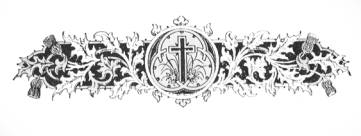 ΤΕΛΟΣΤῼ ΔΕ ΔΩΡΕΟΔΟΤῌ ΘΕῼΔΟΞΑ, ΤΙΜΗ ΚΑΙ ΠΡΟΣΚΥΝΗΣΙΣ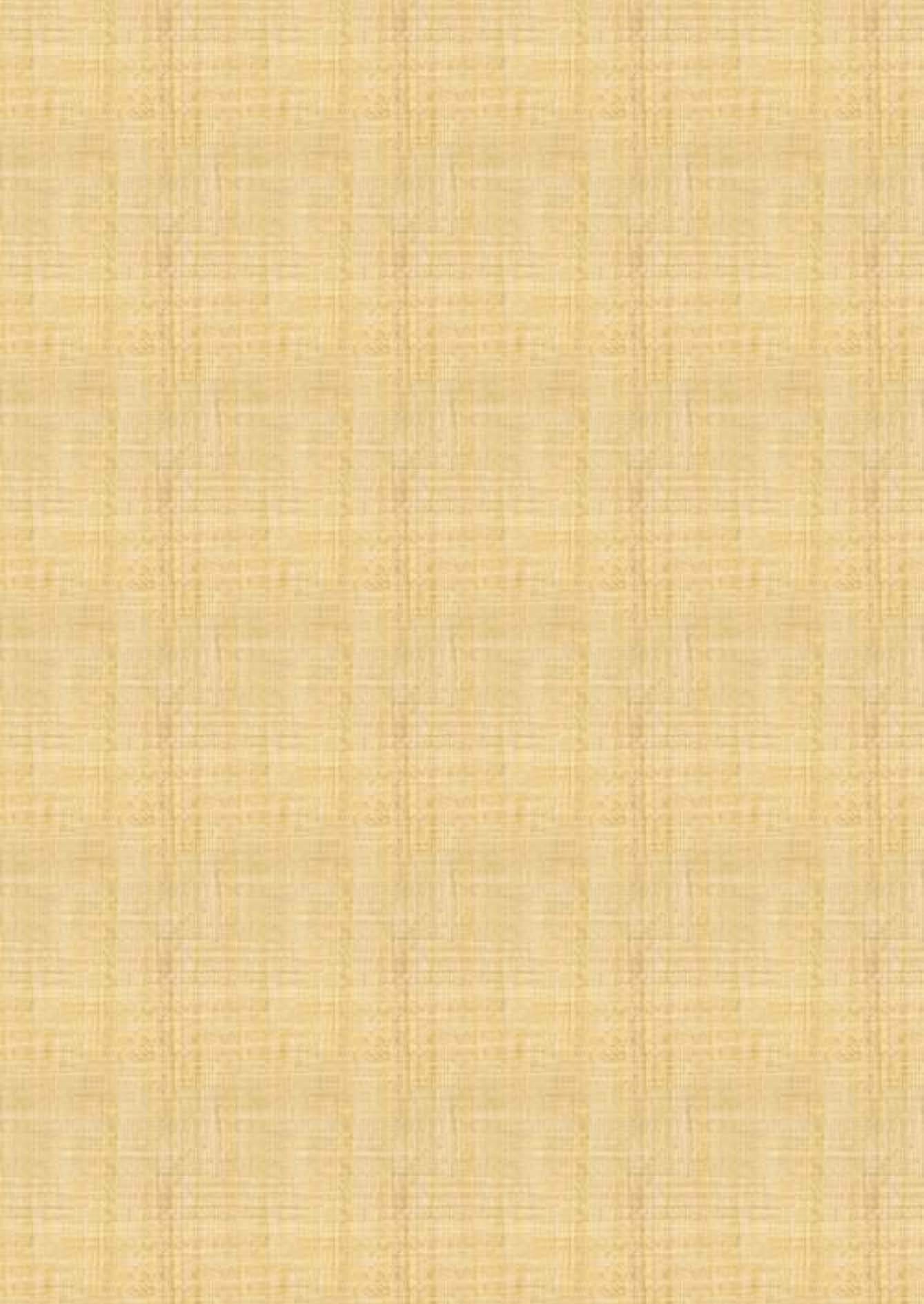 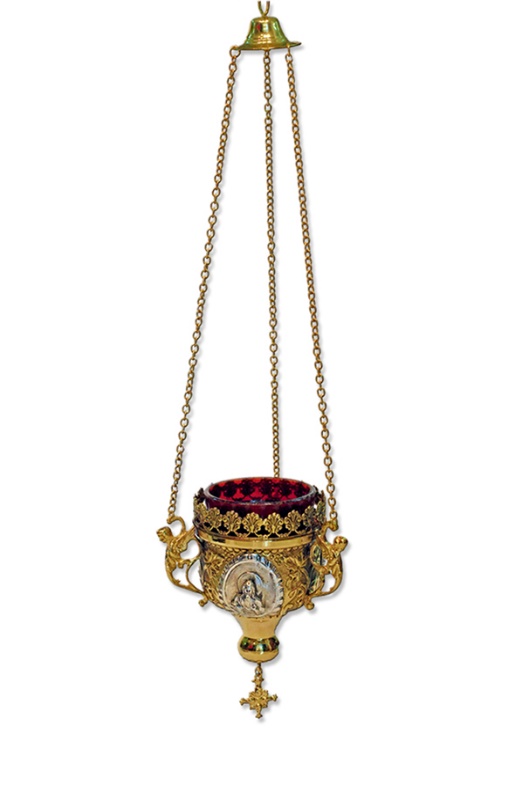 Εὔχεσθε ὑπὲρ ἡμῶνἘπιμέλειαΛουκᾶς Λουκᾶlouka.loukas@gmail.comἘπιμέλειαΓεράσιμος Μοναχὸς Ἁγιορείτηςgerry.monk@gmail.comΛογισμικὸ Συγγραφῆς Βυζαντινῆς ΜουσικῆςΛογισμικὸ Συγγραφῆς Βυζαντινῆς ΜουσικῆςΜουσικὰ Κείμενατοῦ Δημητρίου ΠαπαδοπούλουΑνθολογία Λειτουργικών
Βασίλειος Μαυράγκανος
2013 σ.10#Πανδέκτη
Θ. Λειτουργία
1851 σ.442#ἐκ χειρογράφου*Πανδέκτη
Θ. Λειτουργία
1851 σ.443#Παναγιώτου Κηλτζανίδου
Ιερατικόν Εγκόλπιον
1870 σ.42#*Νεκταρίου Μοναχού
Μουσικός Θησαυρός της Λειτουργίας
Άγιον Όρος 1931 τ.Α σ.442*Δοσιθέου Μοναχοῦ Κατουνακιώτου Λειτουργικὰ 1990 σ.196*ὈκτάηχονΑνθολογία Λειτουργικών
Βασίλειος Μαυράγκανος
2014 σ.170*Βυζαντινή Θ. ΛειτουργίαΔημητρίου Σουρλαντζῆ1992 σ.237#Βυζαντινή Θ. ΛειτουργίαΔημητρίου Σουρλαντζῆ1992 σ.240#πρωτ.Κων.Παπαγιάννη
Μουσικόν Τριώδιον Α
2003 σ.328#Ανθολογία Λειτουργικών
Βασίλειος Μαυράγκανος
2014 σ.15#Το παρόν Δημ. Σουρλατζή
Θ. Λειτουργία 1992 σ.243#Γεωργίου Καρακάση
Θεία Λειτουργία
1988 σ.101*Γεωργίου Καρακάση
Θεία Λειτουργία
1988 σ.106*Ἐλευθερίου Π. Γεωργιάδη
Τρίτομος Ἀνθολογία τ.Γ’
Θεία Λειτουργία σ.127*παθητικόςΑνθολογία Λειτουργικών
Βασιλείου Μαυράγκανου
Βέροια 2003 σ.28#Πανδέκτη
Θ. Λειτουργία
1851 σ.444#Παναγιώτου Κηλτζανίδου
Ιερατικόν Εγκόλπιον
1870 σ.44#Βατοπαιδινή Μουσική Βίβλος
Θεομητορικών Ύμνων2004 σ.16#Ανθολογία Λειτουργικών
Βασιλείου Μαυράγκανου
Βέροια 2013 σ.22#Ανθολογία Λειτουργικών
Βασιλείου Μαυράγκανου
Βέροια 2013 σ.22# δευτερόπρωτοςΑνθολογία Λειτουργικών
Βασίλειος Μαυράγκανος
2014 σ.32#δευτερόπρωτοςΜουσικό Θησαυρός
Θείας Λειτουργίας
Νεκταρίου Μοναχοῦ
1931 σ.458# δευτερόπρωτοςΘρασύβουλου ΣτανίτσαΘεία Λειτουργία2014 σ.176* δευτερόπρωτοςΘρασύβουλου ΣτανίτσαΘεία Λειτουργία2014 σ.185* δευτερόπρωτοςΧρύσανθου ΘεοδοσόπουλουΘεία Λειτουργία 1983 σελίς 69#Γεωργίου Καρακάση
Θεία Λειτουργία
1988 σ.109#Γεωργίου Καρακάση
Θεία Λειτουργία
1988 σ.115*πρωτ.Κων.Παπαγιάννη
Μουσικόν Τριώδιον Α
2003 σ.332#Ανθολογία Λειτουργικών
Βασιλείου Μαυράγκανου
Βέροια 2003 σ.46#Αγαθαγγέλου Κυριαζίδου
Εν άνθος... 1896 σ.325#Βασίλειος Μαυράγκανος
Ανθολογία Λειτουργικών
2013 σ.50#Πανδέκτη
Θ. Λειτουργία
1851 σ.446#Ιερατικόν Εγκόλπιον
Παναγιώτου Κηλτζανίδου
1870 σ.45# ἐναρμόνιοςΘεοδώρου Φωκαέως
Ταμείον Ανθολογίας
Θ. Λειτουργία
1834 σ.299#Σωκράτους Ν. Παπαδοπούλου
Νέα Φόρμιγξ τῆς Ἐκκλησίας,τεῦχος γ΄, Λειτουργία
Θεσσαλονίκη 1950 σ.109 #Δημητρίου Σουρλαντζῆ
Θεία Λειτουργία
1992 σ.278#Δημοσθένους Παϊκοπούλου
Πανδέκτη Εκκλησιαστικής Μουσικής
Γ΄ Θεία Λειτουργία 2006 σ.288*Πτρχ. Φόρμιγξ, ΛειτουργίαΚωνσταντίνου Πρίγγουτ.Α΄ 1973 σ.239*Τὸ παρὸνΓ. Καρακάση Θ. Λειτουργία
1988 σ.118#Πτρχ. Φόρμιγξ, ΛειτουργίαΚωνσταντίνου Πρίγγουτ.Α΄ 1973 σ.239*Θρασύβουλου Στανίτσα
Θεία Λειτουργία
2014 σ.199#Χρυσάνθου Θεοδοσόπουλου
Θεία Λειτουργία
1983 σ.79#Γεωργίου Καρακάση
Θεία Λειτουργία
1988 σ.118#Γεωργίου Καρακάση
Θεία Λειτουργία
1988 σ.123*πρωτ.Κων.Παπαγιάννη
Μουσικόν Τριώδιον Α
2003 σ.336#Βασιλείου ΝικολαΐδουΑνθολογία Λειτουργικών
Βασιλείου Μαυράγκανου
Βέροια 2003 σ.46*Ελευθερίου ΓεωργιάδηἘλευθερίου Π. Γεωργιάδη
Τρίτομος Ἀνθολογία τ.Γ’
Θεία Λειτουργία σ.199*Βασίλειος Μαυράγκανος
Ανθολογία Λειτουργικών
2013 σ.50#Κ.Α. Ψάχου
Λειτουργία τομος Α΄
1909 σ.132*πρωτ.Κων.Παπαγιάννη
ἐκ χειρογράφου 24.10.2002*Πανδέκτη
Θ. Λειτουργία
1851 σ.444#Ανθολογία Λειτουργικών
Βασίλειος Κ. Μαυράγκανος
Βέροια 2013 σ.60#Ανθολογία Λειτουργικών
Βασίλειος Κ. Μαυράγκανος
Βέροια 2013 σ.65#Πανδέκτη
Θ. Λειτουργία 1851 σ.448#Ι.Μ.Γρηγορίυ, Άγιον Όρος
Συλλογή Λειτουργικών#Παναγιώτου Κηλτζανίδου
Ιερατικόν Εγκόλπιον
1870 σ.47#Γεωργίου Καρακάση
Θεία Λειτουργία
1988 σ.126#
Γεωργίου Καρακάση
Θεία Λειτουργία
1988 σ.132*Βυζαντινή Θ. Λειτουργία
Δημητρίου Σουρλαντζῆ1992 σ.298#Ἐλευθερίου Π. Γεωργιάδη
Τρίτομος Ἀνθολογία τ.Γ’
Θεία Λειτουργία σ.229*—Ι. Μ. Οσίου Γρηγορίου
Άγιος Όρος*Ιωάννης Αρβανίτης
χειρόγραφο 24 Ιουλίου 1994, ια*Δημοσθένους Παϊκοπούλου
Πανδέκτη Εκκλησιαστικής Μουσικής
Γ΄ Θεία Λειτουργία 2006 σ.300*Δημητρίου Σουρλαντζῆ
Βυζαντινή Θεία Λειτουργία
1992 σ.292#Χαραλ. ΠαπανικολάουΧαραλάμπους Παπανικολάου
Ανθοδέσμη Εκκλησιαστικής Μουσικής
1905 σ.146#Θεοδώρου Φακαέως
Ταμείον Ανθολογίας
Θ. Λειτουργία 1834 σ.300#.Ἀγαθαγγέλου ΚυριαζίδουΑἱ δύο Μέλισσαι
Κωνσταντινούπολη 1906 τ.Β σ.510* πρωτ.Κων.Παπαγιάννη
Μουσικόν Τριώδιον Α
2003 σ.340# Βασίλειου Μαυράγκανου
Ανθολογία Λειτουργικών
Βέροια 2013 σ.53*Βασίλειου Μαυράγκανου
Ανθολογία Λειτουργικών
Βέροια 2013 σ.58* Γεωργίου Καρακάση
Θεία Λειτουργία
1988 σ.135* Γεωργίου Καρακάση
Θεία Λειτουργία
1988 σ.141* Ἐλευθερίου Π. Γεωργιάδη
Τρίτομος Ἀνθολογία τ.Γ’
Θεία Λειτουργία σ.235*.Δημοσθένους Παϊκοπούλου
Πανδέκτη Εκκλησιαστικής Μουσικής
Γ΄ Θεία Λειτουργία 2006 σ.295*Βασιλείου Μαυράγκανου
Ανθολογία Λειτουργικών
Βέροια 2013 σ. 67#Βασιλείου Μαυράγκανου
Ανθολογία Λειτουργικών
Βέροια 2013 σ. 71#Πανδέκτη
Θεία Λειτουργία 1851 σ.449#Παναγιώτου Κηλτζανίδου
Ιερατικόν Εγκόλπιον
1870 σ.48#Κων. Ι. Πανᾶ
Η Θεία και Ιερά Λειτουργία
1984 σ.165#Δ. Σουρλαντζῆ
Θεία Λειτουργία
1992 σ.315#Θεοφάνους ΒατοπαιδινοῦΒατοπαιδινή Μουσική Βίβλος
Θεομητορικών Ύμνων2004 σ.41*Ἀγαθαγγέλου ΚυριαζίδουΑἱ δύο Μέλισσαι
Κωνσταντινούπολη 1906 τ.Β σ.511*ἐναρμόνιοςΓαβριὴλ Κουντιάδου ἱερομονάχου
Μουσικόν Πεντηκοστάριον
α΄ ἔκδοσις 1931-1935
ἐπανέκδοσις 1991 σ.558*Δημοσθένους Παϊκοπούλου
Πανδέκτη Εκκλησιαστικής Μουσικής
 Γ’ Θεία Λειτουργία
2006 σ.310#Δημοσθένους Παϊκοπούλου
Πανδέκτη Εκκλησιαστικής Μουσικής
Γ’ Θεία Λειτουργία
2006 σ.313# Δημοσθένους Παϊκοπούλου
Πανδέκτη Εκκλησιαστικής Μουσικής
Γ΄Θεία Λειτουργία 2006 σ.319#7φωνος
(Ατζέμ Κιουρντί)Δημοσθένους Παϊκοπούλου
Πανδέκτη Εκκλησιαστικής Μουσικής, Γ’ Θεία Λειτουργία 2006 σ.322#Ανθολογία Λειτουργικών
Βασιλείου Μαυράγκανου
Βέροια 2013, σ.98#Ανθολογία ΛειτουργικώνΒασιλείου ΜαυράγκανουΒέροια 2013, σ.102#Μιχαήλ ΧατζηαθανασίουΜουσική Ζωοδόχος Πηγή1975 σ.205#πρωτ.Κων.Παπαγιάννη
Μουσικόν Τριώδιον Α
2003 σ.345#Γεωργίου Καρακάση
Θεία Λειτουργία
1988 σ.144*Γεωργίου Καρακάση
Θεία Λειτουργία
1988 σ.149*Ἐλευθερίου Π. Γεωργιάδη
Τρίτομος Ἀνθολογία τ.Γ’
Θεία Λειτουργία σ.281*Δημητρίου ΣουρλαντζῆΔημητρίου Σουρλαντζή
Βυζαντινή Θεία Λειτουργία 1992 σ.327*Γερασίμου Πρεβεζιάνου - ΣινωπέωςΓερασίμου Πρεβεζιάνου - Σινωπέως
1988*Μουσικός Θησαυρός
Θείας Λειτουργίας B’
1931, σ.485#Μιχαήλ Χατζηαθανασίου
Μουσική Ζωοδόχος Πηγή
1975, σ.207#Μιχαήλ Χατζηαθανασίου
Μουσική Ζωοδόχος Πηγή
1975, σ.242#Παναγιώτου Κηλτζανίδου
Ιερατικόν Εγκόλπιον 1870 σ.49#Μουσικός Θησαυρός
Θείας Λειτουργίας
Νεκταρίου Μοναχοῦ 1931 σ.486#Πανδέκτη
Θ. Λειτουργία
1851 σ. 451#Νεκταρίου Μοναχού
Μουσικός Θησαυρός της Λειτουργίας
τόμος β΄ 1988 σ.498/56*Μουσικό Θησαυρός
Θείας Λειτουργίας Β’
Νεκταρίου μοναχοῦ
1931 σ.481#Γαβριὴλ Κουντιάδου ἱερομονάχουΜουσικόν Πεντηκοστάριονα΄ ἔκδοσις 1931-1935ἐπανέκδοση 1991 σ.425*Νεκταρίου ΜοναχούΚαλλίφωνος Αηδών
Άγιον Όρος 1984 σ.166*Ἀγαθαγγέλου ΚυριαζίδουΑἱ δύο Μέλισσαι
Κωνσταντινούπολη 1906 τ.Β σ.517*Ανθολογία Λειτουργικών
Βασιλείου Μαυράγκανου
Βέροια 2013 σ.110#Ανθολογία Λειτουργικών
Βασιλείου Μαυράγκανου
Βέροια 2013 σ.113#Βυζαντινή Θ. Λειτουργία
Δημητρίου Σουρλαντζῆ
1992 σ.338#Βυζαντινή Θ. Λειτουργία
Δημητρίου Σουρλαντζῆ
1992 σ.344#Θρασύβουλου Στανίτσα
Θεία Λειτουργία
2014 σ.267*Θρασύβουλου Στανίτσα
Θεία Λειτουργία
2014 σ.274*Θρασύβουλου Στανίτσα
Θεία Λειτουργία
2014 σ.278#Θρασύβουλου Στανίτσα
Θεία Λειτουργία
2014 σ.283*πρωτ.Κων.Παπαγιάννη
Μουσικόν Τριώδιον Α
2003 σ.349#Γεωργίου Καρακάση
Θεία Λειτουργία
1988 σ.159*Γεωργίου Καρακάση
Θεία Λειτουργία
1988 σ.165*Ἐλευθερίου Π. Γεωργιάδη
Τρίτομος Ἀνθολογία τ.Γ’
Θεία Λειτουργία σ.341*Γαβριὴλ Κουντιάδου ἱερομονάχουΜουσικόν Πεντηκοστάριονα΄ ἔκδοσις 1931-1935ἐπανέκδοση 1991 σ.422*Πανδέκτη
Θ. Λειτουργία
1851 σ. 451#Γαβριὴλ Κουντιάδου ἱερομονάχουΜουσικόν Πεντηκοστάριονα΄ ἔκδοσις 1931-1935ἐπανέκδοση 1991 σ.424*Γαβριὴλ Κουντιάδου ἱερομονάχουΜουσικόν Πεντηκοστάριονα΄ ἔκδοσις 1931-1935ἐπανέκδοση 1991 σ.425*Ανθολογία Λειτουργικών
Βασίλειος Κ. Μαυράγκανος
Βέροια 2013 σ.124#Ανθολογία Λειτουργικών
Βασίλειος Κ. Μαυράγκανος
Βέροια 2013 σ.127#Θεοδώρου Φωκαέως
Ταμείον Ανθολογίας
Θ. Λειτουργία 1834 σ.302*Θεοδώρου Φωκαέως
Ταμείον Ανθολογίας
Θ. Λειτουργία 1834 σ.303# Θεοδώρου Φωκαέως
Ταμείον Ανθολογίας τ.Γ
1869 σ.345#Πανδέκτη
Θ. Λειτουργία
1851 σ.453# Παναγιώτου ΚηλτζανίδουΙερατικόν Εγκόλπιον1870 σ.51#Χουρμουζίου Χαρτοφύλακος
Ταμείον Ανθολογίας
Θεία Λειτουργία 1824 σ.153* μικτόςΠανδέκτη Εκκλησιαστικής Μουσικής,Γ’ Θεία ΛειτουργίαΔημοσθένους Παϊκοπούλου2006 σ.359# Ἀγαθαγγέλου ΚυριαζίδουΑἱ δύο Μέλισσαι
Κωνσταντινούπολη 1906 τ.Β σ.519*Ανθολογία Λειτουργικών
Βασιλείου Μαυράγκανου
Βέροια 2013 σ.118#Κων. Πρίγγου, Θ. Λειτουργία
επιμ Γ. Κωνσταντίνου 2010 σ.298#ζω-Γα΄Μιχαήλ Χατζηαθανασίου
Μουσική Ζωοδόχος Πηγή
1975 σ.214#Θρασύβουλου Στανίτσα
Θεία Λειτουργία
2014 σ.286*Θρασύβουλου Στανίτσα
Θεία Λειτουργία
2014 σ.293*Θρασύβουλου Στανίτσα
Θεία Λειτουργία
2014 σ.296* Βυζαντινή Θ. Λειτουργία
Δημητρίου Σουρλαντζῆ
1992 σ.377# πρωτ.Κων.Παπαγιάννη
Μουσικόν Τριώδιον Α
2003 σ.353#Γεωργίου Καρακάση
Θεία Λειτουργία
1988 σ.168*Γεωργίου Καρακάση
Θεία Λειτουργία
1988 σ.174*ἐναρμόνιος 7φωνος Γεωργίου Καρακάση
Θεία Λειτουργία
1988 σ.186* Γεωργίου Καρακάση
Θεία Λειτουργία
1988 σ.191*Ἐλευθερίου Π. Γεωργιάδη
Τρίτομος Ἀνθολογία τ.Γ’
Θεία Λειτουργία σ.390* Ἐλευθερίου Π. Γεωργιάδη
Τρίτομος Ἀνθολογία τ.Γ’
Θεία Λειτουργία σ.396*μοναχοῦ Μελετίου Συκιώτου
Μουσικὸς Ἀνθὼν 1985 σ.252*Βασιλείου ΝικολαΐδουΑνθολογία ΛειτουργικώνΒασίλειος Κ. ΜαυράγκανοςΒέροια 2013 σ.124#Γαβριὴλ ΚουντιάδουΓαβριὴλ Κουντιάδου ἱερομονάχου
Μουσικόν Πεντηκοστάριον
α΄ ἔκδοσις 1931-1935
ἐπανέκδοση 1991 σ.467*Ανθολογία Λειτουργικών
Βασίλειος Κ. Μαυράγκανος
Βέροια 2013 σ.127#Ανθολογία Λειτουργικών
Βασιλείου Μαυράγκανου
Βέροια 2013 σ.130#Γεράσιμου ΚανελλίδουΑνθολογία Λειτουργικών
Βασιλείου Μαυράγκανου
Βέροια 2013 σ.131#Βασίλειος Μαυράγκανος
Ανθολογία Λειτουργικών
2013 σ.134#ΠανδέκτηΘ. Λειτουργία1851 σ.454#Χουρμουζίου ΧαρτοφύλακοςΤαμεῖον Ἀνθολογίας
Θεία Λειτουργία 1824 σ.153*Παναγιώτου ΚηλτζανίδουΙερατικόν Εγκόλπιον
1870 σ.52# Ανθοδέσμη Εκκλησιαστκής Μουσικής
Χαραλάμπους Παπανικολάου
1905 σ.190#Γεωργίου Πρωγάκη
Μουσική Συλλογή
1909 σ.252#Ἀστερίου ΔεβρελῆΠηδάλιον Βυζ. Μουσικῆς
Θ. Λειτουργία 1984Θεσσαλονίκη σ.119#Ανδρέου ΤσικνοπούλουΑνθολογία τόμος γ΄1906 σ.90*Νεκταρίου ΜοναχούΜουσικός Θησαυρός της Λειτουργίας
Άγιον Όρος 1931 τ.A σ.502*Ἀγαθαγγέλου ΚυριαζίδουΑἱ δύο Μέλισσαι
Κωνσταντινούπολη 1906 τ.Β σ.524*Ἀγαθαγγέλου ΚυριαζίδουΑἱ δύο Μέλισσαι
Κωνσταντινούπολη 1906 τ.Β σ.522*Ἀγαθαγγέλου ΚυριαζίδουΑἱ δύο Μέλισσαι
Κωνσταντινούπολη 1906 τ.Β σ.525*Γαβριὴλ Κουντιάδου ἱερομονάχου
Μουσικόν Πεντηκοστάριον
α΄ ἔκδοσις 1931-1935
ἐπανέκδοσις 1991 σ.532*Ανθολογία Λειτουργικών
Βασιλείου Μαυράγκανου
Βέροια 2013 σ.137#Το παρόν Γεράσιμου ΚανελλίδουΑνθολογία ΛειτουργικώνΒ. Μαυράγκανου σ.131#Κωνσταντίνου Πρίγγου
Θεία Λειτουργία
ἐπιμ. Γ.Κωνσταντίνου 2010 σ.316#  ἑπτάφωνοςΘρασυβούλου Στανίτσα
Θ. Λειτουργία 2014 σ.304# Βυζαντινή Θ. Λειτουργία
Δημητρίου Σουρλαντζῆ
1992 σ.389#Αντωνίου Σύρκα
Η Θεία Λειτουργία
1961 σ.78#Νεκταρίου Μοναχοῦ
Μουσικός Θησαυρός
Θείας Λειτουργίας
1931 σ.499#πρωτ.Κων.Παπαγιάννη
Μουσικόν Τριώδιον Α
2003 σ.357#Γεωργίου Καρακάση
Θεία Λειτουργία
1988 σ.194*Γεωργίου Καρακάση
Θεία Λειτουργία
1988 σ.199*Δημοσθένους Παϊκοπούλου
Πανδέκτη Εκκλησιαστικής Μουσικής
Γ΄ Θεία Λειτουργία 2006 σ.373*κλασικὰἦχος β΄Θρασυβούλου Στανίτσαἦχος πλ.δ΄Κοσμᾶ ΜαδυτινοῦΒασιλείου ΝικολαΐδουΑνθολογία Λειτουργικών
Βασιλείου Μαυραγκάνου
Βέροια 2013 σ.169#Ἰωάννου Γλυκέως,
κατά το παλαιόν·
σύντμηση: Ιωάννου ΠρωτοψάλτουΠανδέκτη
Θεια Λειτουργια
1851 σ.437#Δημ. Σουρλαντζῆ
Θ. Λειτουργία 1992 σ.193#Δημ. Σουρλαντζῆ
Θ. Λειτουργία 1992 σ.194#Τὴν γὰρ σὴν μήτραν...Ἐπὶ σοὶ χαίρει...τὸ ἀρχαῖονπλ.α΄Νικολάου Γιάννουα΄τὸ ἀρχαῖον (ἀνάλυση Καρακάση) πλ.α΄Παντελῆ Παρρησιάδουβ΄Τριανταφύλλου ΓεωργιάδουβαρὺςΧαραλάμπους Παπανικολάουβ΄Ἰωάννου Παλάσηπλ.δ΄Σωκράτους Παπαδοπούλουδ΄Τριανταφύλλου Γεωργιάδουπλ.δ΄Ἀνθίμου ἀρχιδιακόνουπλ.δ΄Χρήστου Τσακίρογλουπλ.δ΄Γεωργίου Ὀγουρλοῦπλ.δ΄Σινεσίου Ἰβηρίτουπλ.δ΄Ξένου τοῦ Κορώνηπλ.δ΄ Μουσική Συλλογή
Γεωργίου Πρωγάκη
Λειτουργία 1909 σ. 238#Γεράσιμος Μοναχός ἈγιορείτηςἘν πρώτοις, μνήσθητιlouka.loukas@gmail.comἐμμελὴς ἀπαγγελίαἸωάννου τοῦ Γλυκέωςδιασκευὴ-ἀνάλυση Γ. ΚαρακάσηΓεωργίου Καρακάση
Θεία Λειτουργία, 1988 σ.97*Γεράσιμος Μοναχός ἈγιορείτηςἘν πρώτοις, μνήσθητιlouka.loukas@gmail.comΑνθολογία Λειτουργικών
Βασίλειος Μαυράγκανος
Βέροια 2013 σ.157#Γεράσιμος Μοναχός ἈγιορείτηςἘν πρώτοις, μνήσθητιlouka.loukas@gmail.comΑνθολογία Λειτουργικών
Βασίλειος Μαυράγκανος
Βέροια 2013 σ.160*Γεράσιμος Μοναχός ἈγιορείτηςἘν πρώτοις, μνήσθητιlouka.loukas@gmail.comΤριανταφύλλου Γεωργιάδου
Κήπος Χαρίτων, Λειτουργία
1915 σ.431#Γεράσιμος Μοναχός ἈγιορείτηςἘν πρώτοις, μνήσθητιlouka.loukas@gmail.com Ψαλτολόγιον#Γεράσιμος Μοναχός ἈγιορείτηςἘν πρώτοις, μνήσθητιlouka.loukas@gmail.comΠαντελῆ Παρρησιάδουἐκ χειρογράφου*Γεράσιμος Μοναχός ἈγιορείτηςἘν πρώτοις, μνήσθητιlouka.loukas@gmail.com5΄50"Νεκταρίου Μοναχοῦ
Καλλίφωνος Αηδών
Άγιον Όρος 1984 σ. 260#Γεράσιμος Μοναχός ἈγιορείτηςἘν πρώτοις, μνήσθητιlouka.loukas@gmail.comΑνθολογία Λειτουργικών
Βασίλειος Μαυράγκανος
Βέροια 2013 σ. 162#Γεράσιμος Μοναχός ἈγιορείτηςἘν πρώτοις, μνήσθητιlouka.loukas@gmail.comΜουσικός Πανδέκτης
Θεία Λειτουργία
«ΖΩΗ» 1976 σ. 190#Γεράσιμος Μοναχός ἈγιορείτηςἘν πρώτοις, μνήσθητιlouka.loukas@gmail.comΧρῆστος Τσακίρογλου
10.3.2012*Γεράσιμος Μοναχός ἈγιορείτηςἘν πρώτοις, μνήσθητιlouka.loukas@gmail.com8'8"Νεκταρίου Μοναχού
Καλλίφωνος Αηδών
Άγιον Όρος 1984 σ.256*Γεράσιμος Μοναχός ἈγιορείτηςἘν πρώτοις, μνήσθητιlouka.loukas@gmail.com8'Νεκταρίου Μοναχού
Μουσικός Θησαυρός της Λειτουργίας
Άγιον Όρος 1988 τ.Β σ.788*Γεράσιμος Μοναχός ἈγιορείτηςἘν πρώτοις, μνήσθητιlouka.loukas@gmail.comΜουσική Συλλογή
Γεωργίου Πρωγάκη
Λειτουργία 1909 σ.241*Γεράσιμος Μοναχός ἈγιορείτηςἘν πρώτοις, μνήσθητιlouka.loukas@gmail.comΒασιλείου ΝικολαΐδουΑθολογία Λειτουργικών
Βασιλείου Μαυραγκάνου
Βέροια 2013 σ.169#μέλος ἀρχαῖονδιασκευή-ἀνάλυση ΣτανίτσαΧειρόγραφα
Θρασύβουλου Στανίτσα#Δημητρίου Σουρλαντζῆ
Θ. Λειτουργία
1992 σ.193#Διασκευή-Ανάλυση Θρ. ΣτανίτσαΧειρόγραφα
Θρασυβ. Στανίτσα#Δημητρίου Σουρλαντζῆ
Θ. Λειτουργία 1992 σ.194#ἐμμελὴς ἀπαγγελίαμέλος ἀρχαῖον
διασκευὴ-ἀνάλυση Στανίτσα Χειρόγραφα
Θρασυβούλου Στανίτσα#Γεράσιμος Μοναχός ἈγιορείτηςἘν πρώτοις, μνήσθητιlouka.loukas@gmail.comΒασιλείου ΝικολαΐδουΑθολογία Λειτουργικών
Βασιλείου Μαυραγκάνου
Βέροια 2013 σ.169#Κοσμᾶ Μαδυτινοῦ
Ποιμενικός Αυλός
τεύχος Β 1897 σ.172/170#Γεράσιμος Μοναχός ἈγιορείτηςἘν πρώτοις, μνήσθητιlouka.loukas@gmail.comΘρασυβούλου ΣτανίτσαΣυλλογή Μουσικών ΧειρογράφωνΘεία Λειτουργία σ.154*Γεωργίου Καρακάση
Θεία Λειτουργία, 1988 σ.94*